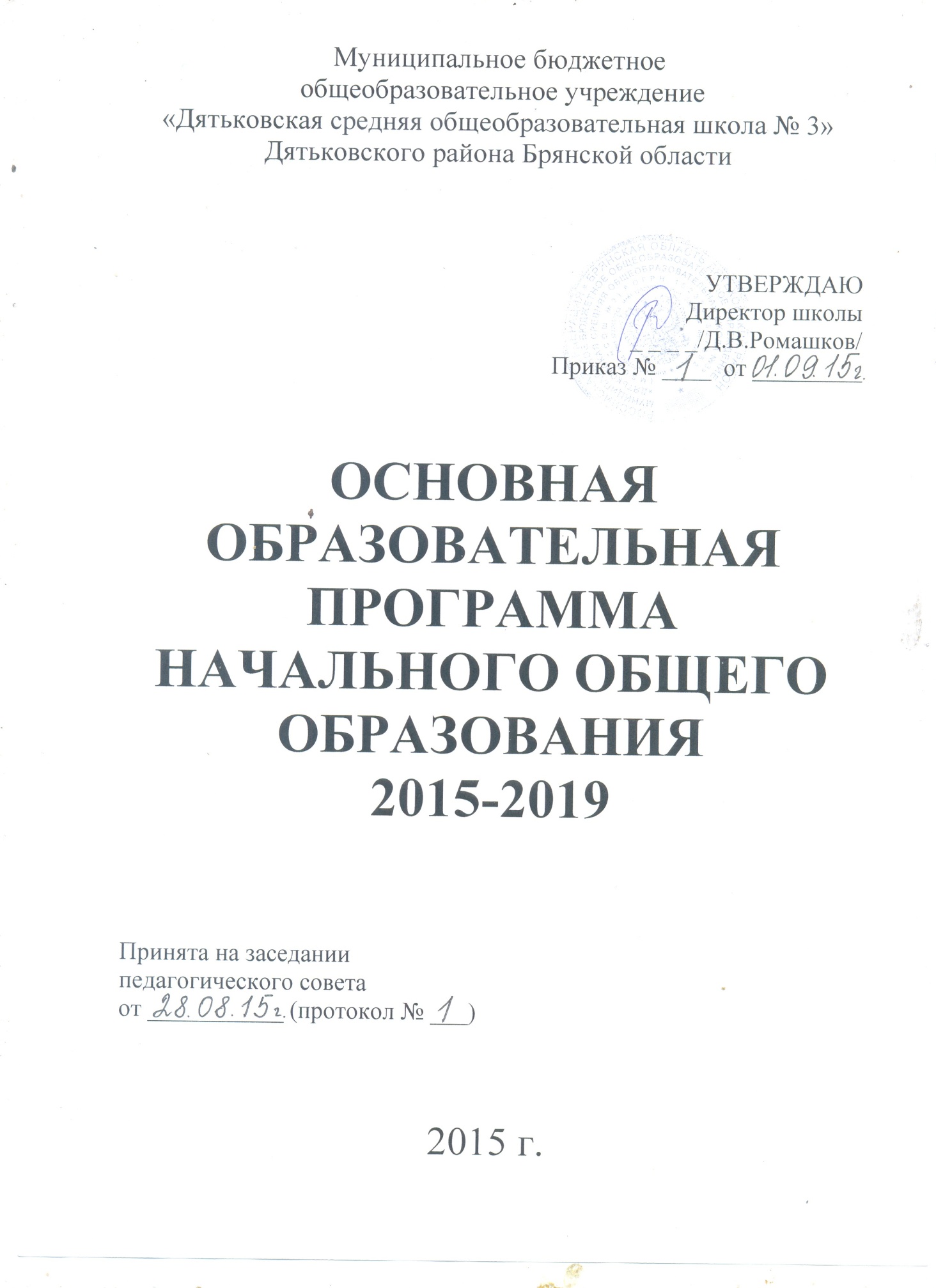 Муниципальное бюджетное общеобразовательное учреждение«Дятьковская средняя общеобразовательная школа № 3»Дятьковского района Брянской областиУТВЕРЖДАЮДиректор школы_ _ _ _/Д.В.Ромашков/Приказ № ____  от _________ОСНОВНАЯОБРАЗОВАТЕЛЬНАЯПРОГРАММАНАЧАЛЬНОГО ОБЩЕГООБРАЗОВАНИЯ2015-2019 Принята на заседаниипедагогического советаот ___________ (протокол № ___)2015 г.ОГЛАВЛЕНИЕ1.Целевой раздел1.1.ПОЯСНИТЕЛЬНАЯ ЗАПИСКАОсновная образовательная программа начального общего образования МБОУДСОШ № 3  разработана в соответствии с требованиями Федерального государственного образовательного стандарта начального общего образования к структуре основной образовательной программы (утверждён приказом Министерства образования и науки Российской Федерации от « 6 » октября 2009 г. № 373) и Концепцией Образовательной системы «Школа 2100». Программа определяет содержание и организацию образовательного процесса на ступени начального общего образования. Программа соответствует основным принципам государственной политики РФ в области образования, изложенным в Законе Российской Федерации “Об образовании в РФ”. Это:– гуманистический характер образования, приоритет общечеловеческих ценностей, жизни и здоровья человека, свободного развития личности;– воспитание гражданственности, трудолюбия, уважения к правам и свободам человека, любви к окружающей природе, Родине, семье;– единство федерального культурного и образовательного пространства, защита и развитие системой образования национальных культур, региональных культурных традиций и особенностей в условиях многонационального государства;– общедоступность образования, адаптивность системы образования к уровням и особенностям развития и подготовки обучающихся и воспитанников;– обеспечение самоопределения личности, создание условий для ее самореализации, творческого развития;– формирование у обучающегося адекватной современному уровню знаний и ступени обучения картины мира;– формирование человека и гражданина, интегрированного в современное ему общество и нацеленного на совершенствование этого общества;– содействие взаимопониманию и сотрудничеству между людьми, народами независимо от национальной, религиозной и социальной принадлежности.Программа опираетсяна развивающую парадигму, представленную в виде системы психолого-педагогических принципов (А.А. Леонтьев):а) Личностно ориентированные принципы (принцип адаптивности, принцип развития, принцип психологической комфортности). б) Культурно ориентированные принципы (принцип образа мира,  принцип целостности содержания образования, принцип систематичности, принцип смыслового отношения к миру, принцип ориентировочной функции знаний, принцип овладения культурой). в) Деятельностно ориентированные принципы (принцип обучения деятельности, принцип управляемого перехода от деятельности в учебной ситуации к деятельности в жизненной ситуации, принцип управляемого перехода от совместной учебно-познавательной деятельности к самостоятельной деятельности ученика, принцип опоры на предшествующее (спонтанное) развитие, креативный принцип).Целью реализации основной образовательной программы начального общего образования является обеспечение планируемых результатов по достижению выпускником начальной общеобразовательной школы целевых установок, знаний, умений, навыков и компетенций, определяемых личностными, семейными, общественными, государственными потребностями и возможностями ребенка младшего школьного возраста, индивидуальными особенностями его развития и состояния здоровья. К числу планируемых результатов освоения основной образовательной программы отнесены:личностные результаты – готовность и способность обучающихся к саморазвитию, сформированность мотивации к учению и познанию, ценностно-смысловые установки выпускников начальной школы, отражающие их индивидуально-личностные позиции, социальные компетентности, личностные качества; сформированность основ российской и гражданской идентичности; метапредметные результаты – освоенные имиуниверсальные учебные действия (познавательные, регулятивные и коммуникативные),  составляющие основу умения учиться (функциональной грамотности);предметные результаты – система основополагающих элементов научного знания по каждому предмету как основа современной научной картины мира и опыт деятельности по получению нового знания, его преобразованию и применению, специфический для каждой предметной области.В основе реализации основной образовательной программы лежит системно-деятельностный подход, который предполагает: ориентацию на достижение цели и основного результата образования – развитие личности обучающегося на основе освоения универсальных учебных действий, познания и освоения мира; опору на современные образовательные технологии деятельностного типа:	- технологию формирования типа правильной читательской деятельности (технологию продуктивного чтения), 	- проблемно-диалогическую технологию, 	- технологию оценивания образовательных достижений (учебных успехов).обеспечение преемственности дошкольного, начального общего, основного и среднего (полного) общего образования.Основная образовательная программа содержит следующие разделы: пояснительная записка;планируемые результаты освоения обучающимися основной образовательной программы начального общего образования; примерный учебный план;программа формирования универсальных учебных действий у обучающихся на ступени начального общего образования;программы отдельных учебных предметов, курсов; программа духовно-нравственного развития, воспитания обучающихся на ступени начального общего образования;программа формирования культуры здорового и безопасного образа жизни;программа коррекционной работы;система оценки достижения планируемых результатов освоения основной образовательной программыначального общего образования.1.1.1.Информационная справка: Общие сведения о школе и контингенте учащихсяЗдание, в котором работает МБОУ ДСОШ № 3 построено в 1965 году. Набор учащихся в школу осуществляется из микрорайона школы, а также по желанию родителей из других микрорайонов города.Школа полностью укомплектована кадрами, образовательный ценз педагогических кадров позволяет проводить учебный процесс на высоком научно-методическом уровне. Высшим органом управления школой является Совет школы. Непосредственное управление педагогическим процессом реализует директор школы и его заместители по учебно-воспитательной, воспитательной  работе. Органом самоуправления школьников является Совет старшеклассников.Школа имеет два здания: начальной школы, расположенной по адресу: ул.Мира, 6, и основной школы, расположенной по адресу: ул,Красина,22(бывшее здание детского сада). Начальная школа ориентирована на обучение и воспитание способных к интеллектуальному труду детей от 5 (начиная со студии раннего развития «АБВГДейка») и до 10 лет.По группам здоровья учащиеся распределены следующим образом:  I группа —88%, II группа — 7%, III группа — 4%. У учащихся преобладают заболевания верхних дыхательных путей, стоматологические заболевания, заболевания ЖКТ, заболевания опорно - двигательной системы  Охрана жизни и здоровья детей является одним из приоритетных направлений работы школы, поэтому система безопасности находится в постоянном развитии, подвергается контролю со стороны государственных органов.  Прием детей в школу и комплектование контингента обучающихся осуществляется в соответствии с Законом  «Об образовании в РФ», Типовым положением об общеобразовательном учреждении, Уставом школы и  отвечает нормативным требованиям к составу обучающихся и процедуре зачисления. 	 Общее и дополнительное образование реализуется через  очную форму (по стандартным  программам   и по программам коррекционно-развивающего обучения  4,7 в и 8 видов). Школа работает в режиме пятидневной рабочей недели. Продолжительность урока - 40 минут.Воспитательная работа, тесно связанная с обучением, есть процесс целенаправленного, систематического формирования личности в целях подготовки её к активному участию в производственной, культурной и общественной жизни. Этот процесс многогранный. Ему принадлежит ведущая роль в индивидуальном, нравственном, умственном и физическом развитии человека. Основным принципом в воспитательной работе является отношение к каждому ребенку как к свободной личности, достойной уважения и стремления к сотрудничеству. Индивидуально-личностный подход к каждому ребенку - основной принцип в воспитании.Важнейшим аспектом воспитательной системы является максимальное снижение негативного влияния социума на личность ученика и использование всех позитивных возможностей для многогранного развития личности, сохранение и укрепление здоровья учащихся.Воспитание в школе строится с опорой на следующие виды деятельности: познавательную, игровую, спортивную, творческую, коммуникативную, досуговую, общественно-организаторскую, допрофессиональную. Результатом системы воспитания в школе должен стать выпускник, соответствующий Модели выпускника школы.Ведется сотрудничество с учреждениями дополнительного образования района  .Спортивная школа Детская школа искусствДетская районная библиотекаЦентр детского творчества Специфика контингента детей, обучающихся в начальной школе, состоит в том, что среди них много детей с повышенной учебной мотивацией. Соответственно, одной из важных задач образовательного процесса является поддержание и развитие творческого потенциала таких детей и их адаптации в коллективе сверстников. Решение этой задачи предъявляет повышенные требования к педагогическому коллективу.Коллектив учителей начальной школы (17 учителей) объединяет единомышленников, любящих детей и способных к слаженной совместной работе, творческому разрешению и критическому осмыслению различных ситуаций, связанных с воспитательным и образовательным процессами. Педагогам школы свойственен высокий уровень профессионализма (6 учителей имеют высшую категорию), хорошая образовательная подготовка, значительный творческий потенциал, стремление к самосовершенствованию и развитию. Высокая работоспособность, взаимопонимание всех членов коллектива создают хороших микроклимат, позволяющий создать наилучшие условия для воспитания и развития детей в нашем коллективе, решить поставленные задачи и реализовать цели.1.1. 2.Характеристика младшего школьного возраста               Границы младшего школьного возраста, совпадающие с периодом обучения в начальной школе, устанавливаются в настоящее время с 6,5-7 до 10-11 лет. В этот период происходит дальнейшее физическое и психофизиологическое развитие ребенка, обеспечивающее возможность систематического обучения в школе. Начало обучения в школе ведет к коренному изменению социальной ситуации развития ребенка. На протяжении младшего школьного возраста начинает складываться новый тип отношений с окружающими людьми. Безусловный авторитет взрослого постепенно утрачивается и к концу младшего школьного возраста все большее значение начинают приобретать сверстники, возрастает роль детского сообщества. Ведущей становится учебная деятельность. Она определяет важнейшие изменения, происходящие в развитии психики на данном возрастном этапе. В рамках учебной деятельности складываются психологические новообразования, характеризующие наиболее значимые достижения в развитии младших школьников и являющиеся фундаментом, обеспечивающим развитие на следующем возрастном этапе. Ведущая роль учебной деятельности в процессе развития ребенка не исключает того, что младший школьник активно включен и в другие виды деятельности, в ходе которых совершенствуются и закрепляются его новые достижения. В центр сознательной деятельности выдвигается мышление ребенка. Развитие словесно-логического, рассуждающего мышления, происходящее в ходе усвоения новых знаний, перестраивает и все другие познавательные процессы: «память в этом возрасте становится мыслящей, а восприятие- думающим». Существенные изменения происходят в развитии внимания, идет интенсивное развитие всех его свойств: особенно резко (в 2,1 раза) увеличивается объем внимания, повышается его устойчивость, развиваются навыки переключения и распределения. К 9-10 годам дети становятся способны достаточно долго сохранять внимание и выполнять произвольно заданную программу действий. Память, как и все другие психические процессы, претерпевает существенные изменения. Суть их состоит в том, что память ребенка постепенно приобретает черты произвольности, становясь сознательно регулируемой и опосредованной. Младший школьный возраст сензитивен для становления высших форм произвольного запоминания, поэтому целенаправленная развивающая работа по овладению мнемической деятельностью в этот период наиболее эффективна. В этом возрасте происходит появление и другого важного новообразования- произвольного поведения. Ребенок становится самостоятельным, сам выбирает, как ему поступать в определенных ситуациях. В основе этого вида поведения лежат нравственные мотивы, формирующиеся в этом возрасте. Ребенок впитывает в себя моральные ценности, старается следовать определенным правилам и законам. С формированием у младших школьников произвольного поведения тесно связаны такие новообразования, как планирование результатов действия и рефлексия. Ребенок способен оценить свой поступок с точки зрения его результатов и тем самым изменить свое поведение, спланировать его соответствующим образом. Появляется смыслово- ориентировочная основа в поступках, это тесно связано с дифференцированностью внутренней и внешней жизни. Ребенок способен побороть в себе свои желания, если результат их выполнения не будет соответствовать определенным нормам или не приведет к поставленной цели. Развитие личности младшего школьника зависит от школьной успеваемости, оценки ребенка взрослыми. Ребенок в этом возрасте очень сильно подвержен внешнему влиянию. Именно благодаря этому он впитывает в себя знания как интеллектуальные, так и нравственные. Значительную роль в установлении нравственных норм и развитии детских интересов играет учитель, хотя степень их успешности в этом будет зависеть от типа его отношения с учениками. Происходит рост стремления детей к достижениям, поэтому основным мотивом деятельности в этом возрасте является мотив достижения успеха. Именно в этом возрасте ребенок переживает свою уникальность, он осознает себя личностью, стремится к совершенству. Таким образом, младший школьный возраст является наиболее ответственным этапом школьного детства. Основные достижения этого возраста обусловлены ведущим характером учебной деятельности и являются во многом определяющими для последующих лет обучения: к концу младшего школьного возраста ребенок должен хотеть учиться, уметь учиться и верить в свои силы.1.1.3. Цели и задачи Основными целями программы являются:· реализация в полном объёме конституционных прав детей на образование; · обеспечение образовательного процесса, предусмотренного Базисным учебным планом ОУ РФ; · создание условий для освоения учащимися обязательного минимума содержания образования начальной школы, достижения уровня элементарной грамотности (обеспечение прочных навыков чтения, счета, грамотного письма, развитой речи); · сохранение и поддержка индивидуальности ребенка; · сохранение и поддержка физического и психического развития детей; · подготовка и адаптация учащихся к обучению в школе, формирование и поддержка положительной мотивации и познавательных способностей; · формирование познавательных способностей (умение рассуждать, анализировать, обобщать); · развитие коммуникативных навыков общения со сверстниками; · развитие творческих способностей детей (воображения, фантазии, ассоциативного мышления, образного восприятия окружающего мира). · воспитание гуманной, творческой личности, бережно и ответственно относящейся к себе, окружающему миру людей и миру природы; Ведущие задачи:· создание условий для познания ребенком самого себя, своих потребностей, стремлений и желаний, развития разных возможностей мировосприятия и мироощущения; · поддержка инициативности, самостоятельности, навыков сотрудничества учащихся в разных видах деятельности. Виды деятельности младшего школьника:· Совместно-распределенная учебная деятельность (коллективная дискуссия, групповая работа) · Игровая деятельность (высшие виды игры – игра-драматизация, режиссёрская игра, игра с правилами) · Творческая деятельность (художественное творчество, конструирование, социально значимое проектирование и др.) · Трудовая деятельность (самообслуживание, участие в общественно-полезном труде, в социально значимых трудовых акциях ) · Спортивная деятельность (освоение основ физической культуры, знакомство с различными видами спорта, опыт участия в спортивных соревнованиях).      Конкретные виды деятельности младших школьников, которые реализуются в образовательном учреждении, определяются самим образовательным учреждением совместно с заинтересованными участниками образовательного процесса. Задачи, решаемые младшими школьниками в разных видах деятельности· сделать первые шаги в овладении основами понятийного мышления (в освоении содержательного обобщения, анализа, планирования и рефлексии); · научиться самостоятельно конкретизировать поставленные учителем цели и искать средства их решения; · научиться контролировать и оценивать свою учебную работу и продвижение в разных видах деятельности; · овладеть коллективными формами учебной работы и соответствующими социальными навыками; · полностью овладеть высшими видами игры (игра-драматизация, режиссёрская игр, игра по правилам.) Научиться удерживать свой замысел, согласовывать его с партнёрами по игре, воплощать в игровом действии. Научиться удерживать правило и следовать ему; · научиться создавать собственные творческие замыслы и доводить их до воплощения в творческом продукте. Овладевать средствами и способами воплощения собственных замыслов; · приобрести навыки самообслуживания, овладеть простыми трудовыми действиями и операциями на уроках труда и в социальных практиках; · приобрести опыт взаимодействия со взрослыми и детьми, освоить основные этикетные нормы, научиться правильно выражать свои мысли и чувства; Задачи, решаемые педагогами, реализующими основную образовательную программу начального общего образования1. Реализовать основную образовательную программу начальной школы в разнообразных организационно-учебных формах (уроки, занятия, проекты, практики, конкурсы, выставки, соревнования, презентации и пр.) 2. Обеспечить комфортные условия смены ведущей деятельности – игровой на учебную. Создать условия для овладения высшими формами игровой деятельности. 3. Обеспечить условия формирования учебной деятельности. Для этого: · организовать постановку учебных целей, создавать условия для их «присвоения» и самостоятельной конкретизации учениками; · побуждать и поддерживать детские инициативы, направленные на поиск средств и способов достижения учебных целей; · организовать усвоение знаний посредством коллективных форм учебной работы; · осуществлять функции контроля и оценки, организовать их постепенный переход к ученикам. 4. Создать условия для творческой продуктивной деятельности ребёнка. Для этого · Ставить творческие задачи, способствовать возникновению собственных замыслов. · Поддерживать детские инициативы, помогать в осуществлении проектов.  Обеспечить презентацию и социальную оценку продуктов детского творчества (организация выставок, детской периодической печати, конкурсов, фестивалей и т. д. ) 5. Создать пространство для социальных практик младших школьников и приобщения их к общественно значимым делам. 1.1.4. Планируемые образовательные результаты§ Достижение уровня элементарной грамотности. § Формирование желания и умения учиться, готовность к образованию в основном звене школы и самообразованию. § Развитие умений социальной коммуникации младшего школьника с другими учениками и взрослыми. § Осознанное принятие ценностей здорового образа жизни. § Развитие устойчивого познавательного интереса учащегося, навыков анализа, рефлексии, проектирования при решении учебных задач и проблемных ситуаций. § Формирование нравственных и эстетических основ личности. § Формирование положительной мотивации на обучение в основной школе и адаптации к ней. § Формирование ключевых компетенций: готовности учащихся использовать усвоенные знания и умения для решения практических задач в реальной жизни. 1.1.5. «Модель» выпускника начальной школы Выпускник начальной школы -§ это ученик, который успешно овладел обязательным минимумом содержания образования, достиг уровня элементарной грамотности, а именно, знаний и учебных умений в области счета, письма, чтения и умения решать простейшие познавательные задачи; он готов, а главное, хочет учиться; § это ученик, у которого есть потребность выполнять правила для учащихся; он умеет различать хорошие и плохие поступки людей, правильно оценивать свои действия и поведение одноклассников, соблюдает порядок и дисциплину в школе и общественных местах; § это ученик, у которого есть опыт участия в подготовке и проведении общественно полезных дел, осуществления индивидуального и коллективного выбора поручений и заданий в процессе организации жизнедеятельности в классе и школе; § это ученик, который способен сопереживать, сочувствовать, проявлять внимание к другим людям, животным, природе; § это ученик, который стремится стать сильным, быстрым, ловким и закаленным 2. Планируемые результаты освоения обучающимися основной образовательной программы начального общего образованияПланируемые результаты освоения основной образовательной программы начального общего образования (далее — планируемые результаты) являются одним из важнейших механизмов реализации требований Стандарта к результатам обучающихся, освоивших основную образовательную программу. Они представляют собой систему обобщённых личностно-ориентированных целейобразования, допускающих дальнейшееуточнение и конкретизацию, что обеспечивает определение и выявление всех составляющих планируемых результатов, подлежащих формированию и оценке. Планируемые результаты: обеспечивают связь между требованиями Стандарта, образовательным процессом и системой оценки результатов освоения основной образовательной программы начального общего образования, уточняя и конкретизируя общее понимание личностных, метапредметных и предметных результатов для каждой учебной программы с учётом ведущих целевых установок их освоения, возрастной специфики учащихся и требований, предъявляемых системой оценки; являются содержательной и критериальной основой для разработки программ учебных предметов, курсов, учебно-методической литературы, а также для системы оценки качества освоения обучающимися основной образовательной программы начального общего образования. В соответствии с системно-деятельностным подходом, составляющим методологическую основу требований Стандарта, содержание планируемых результатов описывает и характеризует обобщённые способы действий с учебным материалом, позволяющие учащимся успешно решать учебные и учебно-практические задачи, в том числе как задачи, направленные на отработку теоретических моделей и понятий, так и задачи, по возможности, максимально приближенные к реальным жизненным ситуациям. Иными словами, система планируемых результатов дает представление о том, какими именно действиями — познавательными, личностными, регулятивными, коммуникативными, преломленными через специфику содержания того или иного предмета, овладеют учащиеся в ходе образовательного процесса. При этом в соответствии с требованиями Стандарта, в системе планируемых результатов особо выделяется учебный материал, имеющий опорный характер — т. е. служащий основой для последующего обучения.С этой целью в структуре планируемых результатов по каждой программе учебного курса (предметного, междисциплинарного) выделяются следующие уровни описания.Цели-ориентиры, определяющие ведущие целевые установки и основные ожидаемые результаты изучения данной учебной программы. Их включение в структуру планируемых результатов призвано дать ответ на вопрос: «Зачем нужно изучать данный предмет в образовательном учреждении?». Планируемые результаты, описывающие эту группу целей, представлены в первом, общецелевом блоке, предваряющем планируемые результаты по отдельным разделам программы учебного предмета. Этот блок результатов описывает основной, сущностный вклад данной программы учебного предмета в развитие личности обучающихся, в развитие их способностей; отражает такие общие цели образования как формирование ценностных и мировоззренческих установок, развитие интереса, формирование определенных познавательных потребностей обучающихся. Оценка достижения этих целей ведется в ходе процедур, допускающих предоставление и использование исключительно неперсонифицированной информации; а полученные результаты характеризуют деятельность системы образования на федеральном и региональном уровнях.Цели, характеризующие систему учебных действий в отношении опорного учебного материала. Планируемые результаты, описывающие эту группу целей, приводятся в блоках «Выпускник научится» к каждому разделу учебной программы. Они ориентируют пользователя в том, какой уровень освоения опорного учебного материала ожидается от выпускников. Критериями отбора данных результатов служат: их значимость для решения основных задач образования на данной ступени, необходимость для последующего обучения, а также потенциальная возможность их достижения большинством учащихся — как минимум, на уровне, характеризующем исполнительскую компетентность учащихся. Иными словами в эту группу включается система таких знаний и учебных действий, которая, во-первых, принципиально необходима для успешного обучения в начальной и основной школе и, во-вторых, при наличии специальной целенаправленной работы учителя, в принципе может быть освоена подавляющим большинством детей. Достижение планируемых результатов этой группы выносится на итоговую оценку, которая может осуществляться как в ходе освоения данной программы (с помощью накопительной оценки, или портфеля достижений), так и по итогам её освоения. Оценка освоения опорного материала на уровне, характеризующем исполнительскую компетентность обучающихся, ведется с помощью заданий базового уровня, а на уровне действий, составляющих зону ближайшего развития, — с помощью заданий повышенного уровня. Успешное выполнение обучающимися заданий базового уровня, служит единственным основанием для положительного решения вопроса о возможности перехода на следующую ступень обучения.Цели, характеризующие систему учебных действий в отношении знаний, умений, навыков, расширяющих и углубляющих опорную систему, или выступающих как пропедевтика для дальнейшего изучения данного предмета. Планируемые результаты, описывающие указанную группу целей,приводятся в блоках«Выпускник получит возможность научиться»к каждому разделу примерной программы учебного предмета и выделяются курсивом. Уровень достижений, соответствующий планируемым результатам этой группы, могут продемонстрировать только отдельные обучающиеся, имеющие более высокий уровень мотивации и способностей. В повседневной практике обучения эта группа целей не отрабатывается со всеми без исключения обучающимися — как в силу повышенной сложности учебных действий для обучающихся, так и в силу повышенной сложности учебного материала и/или его пропедевтического характера на данной ступени обучения. Оценка достижения этих целей ведется преимущественно в ходе процедур, допускающих предоставление и использование исключительно неперсонифицированной информации. Частично задания, ориентированные на оценку достижения этой группы планируемых результатов, могут включаться в материалы итогового контроля. Основные цели такого включения — предоставить возможность обучающимся продемонстрировать овладение более высокими (по сравнению с базовым) уровнями достижений и выявить динамику роста численности группы наиболее подготовленных учащихся. При этом невыполнение обучающимися заданий, являющихся инструментарием, с помощью которых ведется оценка достижения планируемых результатов этой группы, не является препятствием для перехода на следующую ступень обучения. В ряде случаев учёт достижения планируемых результатов этой группы целесообразно вести в ходе текущего и промежуточного оценивания, а полученные результаты фиксировать посредством накопительной системы оценки (например, в форме портфеля достижений) и учитывать при определении итоговой оценки.Подобная структура представления планируемых результатов подчеркивает тот факт, что при организации образовательного процесса, направленного на реализацию и достижение планируемых результатов, от учителя требуется использование таких педагогических технологий, которые основаны на дифференциации требований к подготовке обучающихся.На ступени начального общего образования устанавливаются планируемые результаты освоения:междисциплинарной программы «Формирование универсальных учебных действий»;программ по всем учебным предметам — «Русский язык»,  «Литературное чтение»,  «Иностранный язык», «Математика », «Окружающий мир», «Основы духовно-нравственной культуры народов России», «Музыка», «Изобразительное искусство», «Технология», «Физическая культура».1.2.1. Формирование универсальных учебных действий(личностные и метапредметные результаты)В результате изучения всех без исключения предметов на ступени начального общего образования у выпускников будут сформированы личностные, регулятивные, познавательные и коммуникативные универсальные учебные действия как основа умения учиться.В сфере личностных универсальных учебных действий будут сформированы внутренняя позиция обучающегося, адекватная мотивация учебной деятельности, включая  учебные и познавательные мотивы, ориентация на моральные нормы и их выполнение, способность к моральной децентрации.В сфере регулятивных универсальных учебных действий выпускники овладеют всеми типами учебных действий, направленных на организацию своей работы в образовательном учреждении и вне его, включая способность принимать и сохранять учебную цель и задачу, планировать её реализацию (в том числе во внутреннем плане), контролировать и оценивать свои действия, вносить соответствующие коррективы в их выполнение.В сфере познавательных универсальных учебных действий выпускники научатся воспринимать и анализировать сообщения и важнейшие их компоненты — тексты, использовать знаково-символические средства, в том числе овладеют действием моделирования, а также широким спектром логических действий и операций, включая общие приёмы решения задач.В сфере коммуникативных универсальных учебных действий выпускники приобретут умения учитывать позицию собеседника (партнера), организовывать и осуществлять сотрудничество и кооперацию с учителем и сверстниками, адекватно воспринимать и передавать информацию, отображать предметное содержание и условия деятельности в сообщениях, важнейшими компонентами которых являются тексты.1.2.1.1. Личностные универсальные учебные действияУ выпускника будут сформированы:внутренняя позиция школьника на уровне положительного отношения к школе, ориентации на содержательные моменты школьной действительности и принятия образца «хорошего ученика»;широкая мотивационная основа учебной деятельности, включающая социальные, учебно-познавательные и внешние мотивы;учебно-познавательный интерес к новому учебному материалу и решению новых задач;ориентация на понимание причин успеха в учебной деятельности, в том числе на самоанализ и самоконтроль результата, на анализ соответствия результатов требованиям конкретной задачи, на понимание предложений и оценок учителей, товарищей, родителей и других людей;способность к самооценке на основе критериев успешности учебной деятельности;основы гражданской идентичности личности в форме осознания «Я» как гражданина России, чувства сопричастности и гордости за свою Родину, народ и историю, осознание ответственности человека за общее благополучие, осознание своей этнической принадлежности;ориентация в нравственном содержании и смысле поступков как собственных, так и окружающих людей; знание основных моральных норм и ориентация на их выполнение, дифференциация моральных и конвенциональных норм, развитие морального сознания как переходного от доконвенционального к конвенциональному уровню;развитие этических чувств — стыда, вины, совести как регуляторов морального поведения;эмпатия как понимание чувств других людей и сопереживание им;установка на здоровый образ жизни;чувство прекрасного и эстетические чувства на основе знакомства с мировой и отечественной художественной культурой.Выпускник получит возможность для формирования:внутренней позиции обучающегося на уровне положительного отношения к образовательному учреждению, понимания необходимости учения, выраженного в преобладании учебно-познавательных мотивов и предпочтении социального способа оценки знаний;выраженной устойчивой учебно-познавательной мотивации учения;устойчивого учебно-познавательного интереса к новым общим способам решения задач;адекватного понимания причин успешности/неуспешности учебной деятельности;положительной адекватной дифференцированной самооценки на основе критерия успешности реализации социальной роли «хорошего ученика»;компетентности в реализации основ гражданской идентичности в поступках и деятельности;морального сознания на конвенциональном уровне, способности к решению моральных дилемм на основе учёта позиций партнеров в общении, ориентации на их мотивы и чувства, устойчивое следование в поведении моральным нормам и этическим требованиям;установки на здоровый образ жизни и реализации в реальном поведении и поступках;осознанных устойчивых эстетических предпочтений и ориентации на искусство как значимую сферу человеческой жизни;эмпатии как осознанного понимания чувств других людей и сопереживания им, выражающихся в поступках, направленных на помощь и обеспечение благополучия.1.2.1.2. Регулятивные универсальные учебные действияВыпускник научится:принимать и сохранять учебную задачу;учитывать выделенные учителем ориентиры действия в новом учебном материале в сотрудничестве с учителем;планировать свои действия в соответствии с поставленной задачей и условиями её реализации, в том числе во внутреннем плане; учитывать установленные правила в планировании и контроле способа решения;осуществлять итоговый и пошаговый контроль по результату (в случае работы в интерактивной среде пользоваться реакцией среды решения задачи);оценивать правильность выполнения действия на уровне адекватной ретроспективной оценки соответствия результатов требованиям данной задачи и задачной области;адекватно воспринимать предложения и оценку учителей, товарищей, родителей и других людей;различать способ и результат действия;вносить необходимые коррективы в действие после его завершения на основе его оценки и учёта характера сделанных ошибок, использовать предложения и оценки для создания нового более совершенного результата, использовать запись (фиксацию) в цифровой форме хода и результатов решения задачи, собственной звучащей речи на русском, родном и иностранном языках;выполнять учебные действия в материализованной, гипермедийной, громкоречевой и умственной форме.Выпускник получит возможность научиться:в сотрудничестве с учителем ставить новые учебные задачи;преобразовывать практическую задачу в познавательную; проявлять познавательную инициативу в учебном сотрудничестве;самостоятельно учитывать выделенные учителем ориентиры действия в новом учебном материале;осуществлять констатирующий и предвосхищающий контроль по результату и по способу действия, актуальный контроль на уровне произвольного внимания;самостоятельно адекватно оценивать правильность выполнения действия и вносить необходимые коррективы в исполнение как по ходу его реализации, так и  в конце действия.1.2.1.3. Познавательные универсальные учебные действияВыпускник научится:осуществлять поиск необходимой информации для выполнения учебных заданий с использованием учебной литературы, энциклопедий, справочников (включая электронные, цифровые), в открытом информационном пространстве, в том числе контролируемом пространстве Интернета;осуществлять запись (фиксацию) выборочной информации об окружающем мире и о себе самом с помощью инструментов ИКТ;использовать знаково-символические средства, в том числе модели (включая виртуальные) и схемы (включая концептуальные) для решения задач;строить сообщения в устной и письменной форме; ориентироваться на разнообразие способов решения задач;основам смыслового восприятия художественных и познавательных текстов, выделять существенную информацию из сообщений разных видов (в первую очередь текстов);осуществлять анализ объектов с выделением существенных и несущественных признаков;осуществлять синтез как составление целого из частей;проводить сравнение, сериацию и классификацию по заданным критериям;устанавливать причинно-следственные связи в изучаемом круге явлений;строить рассуждения в форме связи простых суждений об объекте, его строении, свойствах и связях; обобщать, т. е. осуществлять генерализацию и выведение общности для целого ряда или класса единичных объектов на основе выделения сущностной связи; осуществлять подведение под понятие  на основе распознавания объектов, выделения существенных признаков и их синтеза;устанавливать аналогии;владеть рядом общих приёмов решения задач.Выпускник получит возможность научиться:осуществлять расширенный поиск информации с использованием ресурсов библиотек и сети Интернет; записывать, фиксировать информацию об окружающем мире и о себе с помощью инструментов ИКТ;создавать и преобразовывать модели и схемы для решения задач;осознанно и произвольно строить сообщения в устной и письменной форме; осуществлять выбор наиболее эффективных способов решения задач в зависимости от конкретных условий;осуществлять синтез как составление целого из частей, самостоятельно достраивая и восполняя недостающие компоненты;осуществлять сравнение, сериацию и классификацию, самостоятельно выбирая основания и критерии для указанных логических операций;строить логическое рассуждение, включающее установление причинно-следственных связей;произвольно и осознанно владеть общим приёмом решения задач.1.2.1.4. Коммуникативные универсальные учебные действияВыпускник научится:адекватно использовать коммуникативные, прежде всего речевые, средства для решения различных коммуникативных задач, строить монологическое высказывание (в том числе сопровождая его аудио-визуальной поддержкой), владеть диалогической формой коммуникации, используя в том числе средства и инструменты ИКТ и дистанционного общения (электронную почту, форумы, чаты и т. п.);допускать возможность существования у людей различных точек зрения, в том числе не совпадающих с его собственной, и ориентироваться на позицию партнера в общении и взаимодействии;учитывать разные мнения и стремиться к координации различных позиций в сотрудничестве;формулировать собственное мнение и позицию;договариваться и приходить к общему решению в совместной деятельности, в том числе в ситуации столкновения интересов;строить понятные для партнера высказывания, учитывающие, что партнер знает и видит, а что нет;задавать вопросы;контролировать действия партнера;использовать речь для регуляции своего действия;адекватно использовать речевые средства для решения различных коммуникативных задач, строить монологическое высказывание, владеть диалогической формой речи.Выпускник получит возможность научиться:учитывать и координировать в сотрудничестве отличные от собственной позиции других людей;учитывать разные мнения и интересы и обосновывать собственную позицию;понимать относительность мнений и подходов к решению проблемы;аргументировать свою позицию и координировать её с позициями партнеров в сотрудничестве при выработке общего решения в совместной деятельности;продуктивно содействовать разрешению конфликтов на основе учёта интересов и позиций всех его участников;с учётом целей коммуникации достаточно точно, последовательно и полно передавать партнеру необходимую информацию как ориентир для построения действия;задавать вопросы, необходимые для организации собственной деятельности и сотрудничества с партнером;осуществлять взаимный контроль и оказывать в сотрудничестве необходимую взаимопомощь;адекватно использовать речь для планирования и регуляции своей деятельности;адекватно использовать речевые средства для эффективного решения разнообразных коммуникативных задач.1.2.2.метапредметные результатыЧтение. Работа с текстомВ результате изучения всех без исключения предметов на ступени начального общего образования выпускники приобретут первичные навыки работы с содержащейся в текстах информацией в процессе чтения соответствующих возрасту литературных, учебных, научно-познавательных текстов, инструкций. Выпускники научатся осознанно читать тексты с целью удовлетворения познавательного интереса, освоения и использования информации. Выпускники овладеют элементарными навыками чтения информации, представленной в наглядно-символической форме, приобретут опыт работы с текстами, содержащими рисунки, таблицы, диаграммы, схемы. У выпускников будут развиты такие читательские действия как поиск информации, выделение нужной для решения практической или учебной задачи информации, систематизация, сопоставление, анализ и обобщение имеющихся в тексте идей и информации, интерпретация и преобразование этих идей и информации. Учащиеся смогут использовать полученную из разного вида текстов информацию для установления несложных причинно-следственных связей и зависимостей, объяснения, обоснования утверждений, а также принятия решений в простых учебных и практических ситуациях. Выпускники получат возможность научиться самостоятельно организовывать поиск информации. Они приобретут первичный опыт критического отношения к получаемой информации, сопоставления её с информацией из других источников и имеющимся жизненным опытом.Работа с текстом: поиск информации и понимание прочитанногоВыпускник научится:находить в тексте конкретные сведения, факты, заданные в явном виде;определять тему и главную мысль текста; делить тексты на смысловые части, составлять план текста;вычленять содержащиеся в тексте основные события и устанавливать их последовательность; упорядочивать информацию по заданному основанию;сравнивать между собой объекты, описанные в тексте, выделяя два-три существенных признака;понимать информацию, представленную в неявном виде (например, выделять общий признак группы элементов, характеризовать явление по его описанию; находить в тексте несколько примеров, доказывающих приведенное утверждение); понимать информацию, представленную разными способами: словесно, в виде таблицы, схемы, диаграммы; понимать текст, опираясь не только на содержащуюся в нем информацию, но и обращая внимание на жанр, структуру, выразительные средства; использовать различные виды чтения: ознакомительное, изучающее, поисковое, выбирать нужный вид чтения в соответствии с целью чтения; ориентироваться в соответствующих возрасту словарях и справочниках.Выпускник получит возможность научиться:использовать формальные элементы текста (например, подзаголовки, сноски) для поиска нужной информации работать с  несколькими источниками информации;сопоставлять информацию, полученную из нескольких источников.Работа с текстом: преобразование и интерпретация информацииВыпускник научится:пересказывать текст подробно и сжато, устно и письменно;соотносить факты с общей идеей текста, устанавливать простые связи, не высказанные в тексте напрямую; формулировать несложные выводы, основываясь на тексте; находить аргументы, подтверждающие вывод;сопоставлять и обобщать содержащуюся в разных частях текста информацию;составлять на основании текста небольшое монологическое высказывание, отвечая на поставленный вопрос; Выпускник получит возможность научиться:делать выписки из прочитанных текстов с учетом цели их дальнейшего использования;составлять небольшие письменные аннотации к тексту, отзывы о прочитанном.Работа с текстом: оценка информацииВыпускник научится:высказывать оценочные суждения и свою точку зрения о прочитанном тексте;оценивать содержание, языковые особенности и структуру текста; определять место и роль иллюстративного ряда в тексте; на основе имеющихся знаний, жизненного опыта подвергать сомнению достоверность прочитанного, обнаруживать недостоверность получаемых сведений, пробелы в информации и находить пути восполнения этих пробелов;участвовать в учебном диалоге при обсуждении прочитанного или прослушанного текста; Выпускник получит возможность научиться:сопоставлять различные точки зрения.соотносить позицию автора с собственной точкой зрения;в процессе работы с одним или несколькими источниками выявлять достоверную (противоречивую) информацию. Формирование ИКТ-компетентности учащихсяВыделение программы формирования ИКТ-компетентности в отдельную подпрограмму формирования универсальных учебных действий диктуется задачами общества, в котором предстоит жить и работать выпускникам. В этом обществе человек будет учиться всю жизнь, а информационные объекты в работе любого профессионала станут гипермедийными (то есть, будут объединять текст, наглядно-графические объекты, цифровые данные, неподвижные и движущиеся изображения, звук, ссылки и базы данных), передаваемыми устно, телекоммуникационно, размещаемыми в Интернете.В результате изучения всех без исключения предметов на ступени начального общего образования выпускник:получит положительную мотивацию учебной деятельности, формирования личностного смысла учения, самостоятельности и личной ответственности за свои поступки в информационной деятельности, на основе представлений о нравственных нормах, социальной справедливости и свободе;познакомится с различными средствами ИКТ, освоит общие безопасные и эргономичные принципы работы ними; осознает возможности различных средств ИКТ для использования в обучении, развития собственной познавательной деятельности и общей культуры;освоит основы обработки и поиска информации при помощи средств ИКТ; научится вводить различные виды информации в компьютер: текст, звук, изображение, цифровые данные; создавать редактировать, сохранять и передавать гипермедиа-сообщения с помощью средств ИКТ;научится оценивать потребность в дополнительной информации для решения учебных задач и самостоятельной познавательной деятельности; определять возможные источники ее получения; критически относиться к информации и к выбору источника информации;научится планировать, проектировать и моделировать процессы в простых учебных и практических ситуациях;освоит необходимые универсальные учебные действия и специальные учебные умения, что заложит основу успешной учебной деятельности в средней и старшей школе.Закомство со средствами ИКТ, гигиена работы с компьютеромВыпускник научится:использовать безопасные для органов зрения, нервной системы, опорно-двигательного аппарата, эргономичные приемы работы с компьютером и другими средствами ИКТ; выполнять компенсирующие физические упражнения (мини-зарядку);организовывать систему папок для хранения собственной информации в компьютере, именовать файлы и папки. Технология ввода информации в компьютер: ввод текста, запись звука, изображения, цифровых данныхВыпускник научится:вводить информацию в компьютер непосредственно с камеры (в том числе встроенной в цифровой микроскоп), микрофона, фотаппарата, цифровых датчиков (расстояния, времени, массы, температуры, пульса, касания), сохранять полученную информацию; владеть клавиатурным письмом на русском языке; уметь набирать текст на родном языке; уметь набирать текст на иностранном языке, использовать экранный перевод отдельных слов;рисовать изображения на графическом планшете;сканировать рисунки и тексты.Выпускник получит возможность научиться:использовать программу распознавания сканированного текста на русском языке.Обработка и поиск информацииВыпускник научится:подбирать оптимальный по содержанию, эстетическим параметрам и техническому качеству результат видео-записи и фотографирования: выбирать положение записывающего человека и воспринимающего устройства, настраивать чувствительность, план; учитывать ограничения в объеме записываемой информации, использовать сменные носители (флэш-карты);описывать по определенному алгоритму объект или процесс наблюдения, записывать аудио-визуальную и числовую информацию о нем, используя инструменты ИКТ: компьютер, цифровые датчики, цифровой микроскоп или видео- фото- камеру; собирать числовые данные в естественно-научных наблюдениях и экспериментах, используя цифровые датчики (расстояния, времени, массы, температуры, пульса, касания), камеру (в том числе встроенную в цифровой микроскоп), микрофона и другие средства ИКТ, а также в ходе опроса людей; размечать видеозаписи и получать числовые данные по разметке;редактировать цепочки экранов сообщения и содержание экранов в соответствии с коммуникативной или учебной задачей, включая редактирование текста, цепочек изображений, видео- и аудио- записей, фотоизображений (вставка, удаление, замена, перенесение, повторение фрагмента и другие простые виды редактирования); пользоваться основными функциями стандартного текстового редактора, следовать основным правилам оформления текста: вводить и сохранять текст, изменять шрифт, начертание, размер, цвет текста, следовать правилам расстановки пробелов вокруг знаков препинания, правила оформления заголовка и абзацев; использовать полуавтоматический орфографический контроль (подсказку возможных вариантов исправления неправильно написанного слова по запросу); использовать, добавлять и удалять ссылки в сообщениях разного вида (включая тексты, изображения, географические карты, ленты времени и пр.) для организации информации, перехода от одного сообщения к другому, обеспечения возможности выбора дальнейшего хода изложения, пояснения и пр.;искать информацию в соответствующих возрасту компьютерных (цифровых) словарях и справочниках, базах данных, контролируемом Интернете, системе поиска внутри компьютера (по стандартным свойствам файлов, по наличию данного слова); составлять список используемых информационных источников (в том числе с использованием ссылок);заполнять адресную и телефонную книги небольшого объема и учебные базы данных.Выпускник получит возможность научиться:грамотно формулировать запросы при поиске в Интернете и базах данных, оценивать, интерпретировать и сохранять найденную информацию; критически относиться к информации и к выбору источника информации.Создание, представление и передача сообщенийВыпускник научится:создавать текстовые сообщения с использованием средств ИКТ: вводить текст с клавиатуры компьютера, составлять текст из готовых фрагментов; редактировать, оформлять и сохранять текст; создавать сообщения в виде аудио- и видео- фрагментов или цепочки экранов с использованием иллюстраций, видео-изображения, звука, текста; готовить и проводить презентацию (устное сообщение с аудио-видеоподдержкой) перед небольшой аудиторией: создавать план презентации, выбирать аудио-визуальную поддержку, писать пояснения и тезисы для презентации; создавать небольшие игровые видеофильмы, натурную мультипликацию (с куклами или живыми актерами), компьютерную анимацию, диафильмы;создавать концептуальные диаграммы и диаграммы взаимодействия, семейные деревья, планы территории и пр.; создавать изображения, пользуясь графическими возможностями компьютера и графического планшета; составлять новое изображение из готовых фрагментов (аппликация);размещать сообщение в информационной образовательной среде образовательного учреждения; пользоваться основными средствами телекоммуникации (электронная почта с приложением файлов, чат, аудио- и видео- чаты, форум); участвовать в коллективной коммуникативной деятельности в информационной образовательной среде, фиксировать ход и результаты общения на экране и в файлах;Выпускник получит возможность научиться:представлять данные графически (в случае небольшого числа значений – столбчатая диаграмма, в случае большого числа значений – «непрерывная кривая»);создавать музыкальные произведения с использованием компьютера и музыкальной клавиатуры, в том числе из готовых музыкальных фрагментов и «музыкальных петель»).Планирование деятельности, управление и организацияВыпускник научится:создавать движущиеся модели и управлять ими в компьютерно-управляемых средах; управлять исполнителями в виртуальных микромирах (Робот, Черепаха);определять последовательность выполнения действий, составлять инструкции (простые алгоритмы) в несколько действий, строить программы для компьютерного исполнителя (Робот, Черепаха) с использованием конструкций последовательного выполнения и повторения;планировать несложные исследования объектов и процессов внешнего мира.Выпускник получит возможность научиться:проектировать несложные объекты и процессы реального мира, своей собственной деятельности и деятельности группы;моделировать объекты и процессы реального мира с использованием виртуальных лабораторий и механизмов, собранных из конструктора.1.2.3.предметные результаты  Русский язык.В результате изучения курса русского языка обучающиеся на ступени начального общего образования научатся осознавать язык как основное средство человеческого общения и явление национальной культуры, получат опыт позитивного эмоционально-ценностного отношения к русскому языку, у них сформируется стремление к его грамотному использованию, русский язык станет для учеников основой всего процесса обучения, средством развития их мышления, воображения, интеллектуальных и творческих способностей.В процессе изучения русского языка  обучающиеся получат возможность реализовать в устном и письменном общении (в том числе с использованием средств ИКТ) потребность в творческом самовыражении, научатся использовать язык с целью поиска необходимой информации в различных источниках для выполнения учебных заданий. У выпускников, освоивших основную образовательную программу начального общего образования, будет сформировано отношение к правильной устной и письменной речи как показателям общей культуры человека. Они получат начальные представления о нормах русского литературного языка (орфоэпических, лексических, грамматических) и правилах речевого этикета, научатся ориентироваться в целях, задачах, средствах и условиях общения, что станет основой выбора адекватных языковых средств для успешного решения коммуникативной задачи при составлении несложных устных монологических высказываний и письменных текстов. У них будут сформированы коммуникативные учебные действия, необходимые для успешного участия в диалоге: ориентация на позицию партнера, учёт различных мнений и координация различных позиций в сотрудничестве, стремление к более точному выражению собственного мнения и позиции, умение задавать вопросы. Выпускник на ступени начального общего образования:научится осознавать безошибочное письмо как одно из проявлений собственного уровня культуры; овладеет письмом от руки и клавиатурным письмом, сможет применять орфографические правила и правила постановки знаков препинания (в объеме изученного) при записи собственных и предложенных текстов, овладеет умением проверять написанное, при работе на компьютере сможет использовать полуавтомтический орфографический контроль, овладеет основными правилами оформления текста на компьютере;получит первоначальные представления о системе и структуре русского  языка: познакомится с разделами изучения языка — фонетикой и графикой, лексикой, словообразованием (морфемикой), морфологией и синтаксисом; в объеме содержания курса научится находить, характеризовать, сравнивать, классифицировать такие языковые единицы, как звук, буква, часть слова, часть речи, член предложения, простое предложение, что послужит основой для дальнейшего формирования общеучебных, логических и познавательных (символико-моделирующих) универсальных учебных действий с языковыми единицами.В результате изучения курса русского языка  у выпускников, освоивших основную образовательную программу начального общего образования, будет сформирован учебно-познавательный интерес к новому учебному материалу по русскому  языку и способам решения новой языковой задачи, что заложит основы успешной учебной деятельности при продолжении изучения курса русского языка  на следующей ступени образования.  Содержательная линия «Система языка»Раздел «Фонетика и графика»Выпускник научится:• различать звуки и буквы;• характеризовать звуки русского  языка: гласные ударные/безударные; согласные твердые/мягкие, парные/непарные твердые и мягкие; согласные звонкие/глухие, парные/непарные звонкие и глухие;• знать последовательность букв в русском  алфавите, пользоваться алфавитом для упорядочивания слов и поиска нужной информации.Выпускник получит возможность научиться:• проводить фонетико-графический (звуко-буквенный) разбор слова самостоятельно по предложенному в учебнике алгоритму, оценивать правильность проведения фонетико-графического (звуко-буквенного) разбора слов.Раздел «Орфоэпия»Выпускник получит возможность научиться:• соблюдать нормы русского  литературного языка в собственной речи и оценивать соблюдение этих норм в речи собеседников (в объеме представленного в учебнике материала);• находить при сомнении в правильности постановки ударения или произношения слова ответ самостоятельно (по словарю, в том числе компьютерному) либо обращаться за помощью (к учителю, родителям и др.).Раздел «Состав слова (морфемика)»Выпускник научится:• различать изменяемые и неизменяемые слова;• различать родственные (однокоренные) слова и формы слова;• находить в словах окончание, корень, приставку, суффикс.Выпускник получит возможность научиться:• разбирать по составу слова с однозначно выделяемыми морфемами в соответствии с предложенным в учебнике алгоритмом, оценивать правильность проведения разбора слова по составу. Раздел «Лексика»Выпускник научится:• выявлять слова, значение которых требует уточнения; • определять значение слова по тексту или уточнять с помощью толкового словаря, в том числе компьютерного.Выпускник получит возможность научиться:• подбирать синонимы для устранения повторов в тексте;• подбирать антонимы для точной характеристики предметов при их сравнении;• различать употребление в тексте слов в прямом и переносном значении (простые случаи);• оценивать уместность использования слов в тексте;• выбирать слова из ряда предложенных для успешного решения коммуникативной задачи.Раздел «Морфология»Выпускник научится:• определять грамматические признаки имен существительных — род, число, падеж, склонение; • определять грамматические признаки имен прилагательных — род, число, падеж; • определять грамматические признаки глаголов — число, время, род (в прошедшем времени), лицо (в настоящем и будущем времени), спряжение.Выпускник получит возможность научиться:• проводить морфологический разбор имен существительных, имен прилагательных, глаголов по предложенному в учебнике алгоритму; оценивать правильность проведения морфологического разбора;• находить в тексте такие части речи, как личные местоимения и наречия, предлоги вместе с существительными и личными местоимениями, к которым они относятся, союзы и, а, но, частицу не при глаголах. Раздел «Синтаксис»Выпускник научится:• различать предложение, словосочетание, слово;• устанавливать при помощи смысловых вопросов связь между словами в словосочетании и предложении;• классифицировать предложения по цели высказывания, находить повествовательные/побудительные/вопросительные предложения;• определять восклицательную/невосклицательную интонацию предложения;• находить главные и второстепенные (без деления на виды) члены предложения;• выделять предложения с однородными членами.Выпускник получит возможность научиться:• различать второстепенные члены предложения — определения, дополнения, обстоятельства;• выполнять в соответствии с предложенным в учебнике алгоритмом разбор простого предложения (по членам предложения, синтаксический), оценивать правильность разбора;• различать простые и сложные предложения.Содержательная линия «Орфография и пунктуация»Выпускник научится:• применять правила правописания (в объеме содержания курса);• определять (уточнять) написание слова по орфографическому словарю (в том числе компьютерному); использовать полуавтоматический орфографический контроль при работе с текстом на компьютере;• безошибочно списывать текст объемом 80—90 слов;• писать под диктовку тексты объемом 75—80 слов в соответствии с изученными правилами правописания;• проверять собственный и предложенный текст, находить и исправлять орфографические и пунктуационные ошибки.Выпускник получит возможность научиться:• осознавать место возможного возникновения орфографической ошибки;• подбирать примеры с определенной орфограммой;• при составлении собственных текстов перефразировать записываемое, чтобы избежать орфографических и пунктуационных ошибок;• при работе над ошибками осознавать причины появления ошибки и определять способы действий, помогающих предотвратить её в последующих письменных работах. Содержательная линия «Развитие речи»Выпускник научится:• оценивать правильность (уместность) выбора языковых и неязыковых средств устного общения на уроке, в школе, в быту, со знакомыми и незнакомыми, с людьми разного возраста;• соблюдать в повседневной жизни нормы речевого этикета и правила устного общения (умение слышать, точно реагировать на реплики, поддерживать разговор);• выражать собственное мнение, аргументировать его с учётом ситуации общения;• самостоятельно озаглавливать текст; • составлять план текста;• сочинять письма, поздравительные открытки, записки и другие небольшие тексты для конкретных ситуаций общения.Выпускник получит возможность научиться:• создавать тексты по предложенному заголовку;• подробно или выборочно пересказывать текст; • пересказывать текст  от другого лица;• составлять устный рассказ на определенную тему с использованием разных типов речи: описание, повествование, рассуждение; • анализировать и корректировать тексты с нарушенным порядком предложений, находить в тексте смысловые пропуски;• корректировать тексты, в которых допущены нарушения культуры речи;• анализировать последовательность собственных действий при работе над изложениями и сочинениями и соотносить их с разработанным алгоритмом; оценивать правильность выполнения учебной задачи: соотносить собственный текст с исходным (для изложений) и с назначением, задачами, условиями общения (для самостоятельно создаваемых текстов);• соблюдать нормы речевого взаимодействия при интерактивном общении (sms-сообщения, чат, электронная почта, форум и другие виды и способы связи). Литературное чтениеВ результате изучения курса выпускник, освоивший основную образовательную программу начального общего образования:• осознает значимость чтения для своего дальнейшего развития и успешного обучения по другим предметам, у него будет сформирована потребность в систематическом чтении как средстве познания мира и самого себя;• научится полноценно воспринимать художественную литературу, эмоционально отзываться на прочитанное, высказывать свою точку зрения и уважать мнение собеседника;• получит возможность познакомиться с культурно-историческим наследием народов России и общечеловеческими ценностями, произведениями классиков Российской и Советской детской литературы о природе, истории России, о судьбах людей, осмыслить этические представления о таких понятиях, как «добро», «зло», «справедливость», «отзывчивость», «честность», «ответственность», «норма», «идеал» и т. д., на основе чего у обучающегося начнется формирование системы духовно-нравственных ценностей;• начнет понимать значимость в своей жизни родственных, семейных, добрососедских и дружественных отношений, получит возможность осмыслить понятия «дружба», «взаимопонимание», «уважение», «взаимопомощь», «любовь» и познакомится с правилами и способами общения и выражения своих чувств к взрослым и сверстникам, на основе чего у обучающегося будет формироваться умение соотносить свои поступки и поступки героев литературных произведений с нравственно-этическими нормами;• освоит восприятие художественного произведения как особого вида искусства, научится соотносить его с другими видами искусства;• полюбит чтение художественных произведений, которые помогут ему сформировать собственную позицию в жизни, расширят кругозор;• приобретет первичные умения работы с учебной и научно-популярной литературой, научится находить и использовать информацию для практической работы, в том числе в информационном пространстве образовательного учреждения и контролируемом Интернете.К завершению обучения на ступени начального общего образования будет обеспечена готовность детей к дальнейшему обучению, достигнут необходимый уровень читательской компетентности (чтение и понимание текста), речевого развития, сформированы универсальные действия, отражающие учебную самостоятельность и познавательные интересы.Выпускники овладеют техникой чтения, приёмами понимания прочитанного и прослушанного произведения, элементарными приёмами интерпретации, анализа и преобразования художественных, научно-популярных учебных и других текстов. Научатся самостоятельно выбирать интересующую их литературу, пользоваться словарями и справочниками, включая компьютерные, осознают себя как грамотного читателя, способного к творческой деятельности.Они научатся вести диалог в различных коммуникативных ситуациях, соблюдая правила речевого этикета, участвовать в диалоге при обсуждении прослушанного (прочитанного) произведения. Они будут составлять несложные монологические высказывания о произведении (героях, событиях), устно передавать содержание текста по плану, составлять небольшие тексты повествовательного характера с элементами рассуждения и описания. Выпускники научатся декламировать (читать наизусть) стихотворные произведения. Они получат возможность научиться выступать перед знакомой аудиторией (сверстников, родителей, педагогов) с небольшими сообщениями, используя иллюстративный ряд (плакаты, аудио- и видеоиллюстрации, видеосюжеты и анимации и др.).Выпускники научатся приёмам поиска нужной информации, овладеют алгоритмами основных учебных действий по анализу и интерпретации художественных произведений (деление текста на части, составление плана, нахождение средств художественной выразительности и др.), научатся высказывать и пояснить свою точку зрения, познакомятся с правилами и способами взаимодействия с окружающим миром, получат представления о правилах и нормах поведения, принятых в обществе.Выпускники овладеют основами коммуникативной деятельности (в том числе с использованием средств телекоммуникации), на практическом уровне осознают значимость работы в группе и освоят правила групповой работы. Виды речевой и читательской деятельностиВыпускник научится:• осознавать значимость чтения для дальнейшего обучения, понимать цель чтения (удовлетворение читательского интереса и приобретение опыта чтения, поиск фактов и суждений, аргументации, иной информации);• осознанно воспринимать (при чтении вслух и про себя, при прослушивании и просмотре) содержание различных видов текстов, аудио-, видео- и гипермедиа-сообщений, выявлять их специфику (художественный, научно-популярный, учебный, справочный), определять главную мысль и героев произведения, отвечать на вопросы по содержанию произведения, определять последовательность событий, задавать вопросы по услышанному, увиденному или прочитанному учебному, научно-популярному и художественному тексту, аудио- или видео-сообщению;• оформлять свою мысль в монологическое речевое высказывание небольшого объема (повествование, описание, рассуждение) с опорой на авторский текст, по предложенной теме или отвечая на вопрос;• вести диалог в различных учебных и бытовых ситуациях общения (включая компьютерные способы коммуникации), соблюдая правила речевого этикета; участвовать в диалоге при обсуждении прослушанного/прочитанного произведения;• работать со словом (распознавать прямое и переносное значение слова, его многозначность, определять значение слова по контексту), целенаправленно пополнять свой активный словарный запас;• читать (вслух и про себя) со скоростью, позволяющей осознавать (понимать) смысл прочитанного;• читать осознанно и выразительно доступные по объему произведения;ориентироваться в нравственном содержании прочитанного, осознавать сущность поведения героев, самостоятельно делать выводы, соотносить поступки героев с нравственными нормами;• ориентироваться в построении научно-популярного и учебного текста и использовать полученную информацию в практической деятельности;• использовать простейшие приёмы анализа различных видов текстов: устанавливать причинно-следственные связи и определять главную мысль произведения; делить текст на части, озаглавливать их; составлять простой план; находить различные средства выразительности (сравнение, олицетворение, метафора), определяющие отношение автора к герою, событию;• использовать различные формы интерпретации содержания текстов: интегрировать содержащиеся в разных частях текста детали сообщения; устанавливать связи, не высказанные в тексте напрямую, объяснять (пояснять) их, соотнося с общей идеей и содержанием текста; формулировать, основываясь на тексте, простые выводы; понимать текст, опираясь не только на содержащуюся в нем информацию, но и на жанр, структуру, язык;• передавать содержание прочитанного или прослушанного с учётом специфики научно-популярного, учебного и художественного текстов; передавать содержание текста в виде пересказа (полного или выборочного);• коллективно обсуждать прочитанное, доказывать собственное мнение, опираясь на текст или собственный опыт; • ориентироваться в книге по названию, оглавлению, отличать сборник произведений от авторской книги, самостоятельно и целенаправленно осуществлять выбор книги в библиотеке по заданной тематике, по собственному желанию;• составлять краткую аннотацию (автор, название, тема книги, рекомендации к чтению) на литературное произведение по заданному образцу;• самостоятельно пользоваться алфавитным каталогом, соответствующими возрасту словарями и справочной литературой.Выпускник получит возможность научиться: • воспринимать художественную литературу как вид искусства;• осмысливать эстетические и нравственные ценности художественного текста и высказывать собственное суждение;• осознанно выбирать виды чтения (ознакомительное, изучающее, выборочное, поисковое) в зависимости от цели чтения;• определять авторскую позицию и высказывать свое отношение к герою и его поступкам;• доказывать и подтверждать фактами (из текста) собственное суждение;• на практическом уровне овладеть некоторыми видами письменной речи (повествование — создание текста по аналогии, рассуждение — письменный ответ на вопрос, описание —  характеристика героя);• писать отзыв о прочитанной книге;• работать с тематическим каталогом (в том числе цифровым);• работать с детской периодикой. Творческая деятельностьВыпускник научится:• читать по ролям литературное произведение;• использовать различные способы работы с деформированным текстом (устанавливать причинно-следственные связи, последовательность событий, этапность в выполнении действий; давать последовательную характеристику героя; составлять текст на основе плана);создавать собственный текст на основе художественного произведения, репродукций с картин художников, по серии иллюстраций или видео-фрагментов к произведению, или на основе личного опыта;Выпускник получит возможность научиться: • творчески пересказывать текст (от лица героя, от автора), дополнять текст;• создавать иллюстрации, диафильм, мультфильм или анимацию по содержанию произведения;• работать в группе, создавая инсценировки по произведению, сценарии, небольшие сюжетные видеопроизведения, проекты;• способам написания изложения.Литературоведческая пропедевтикаВыпускник научится:• сравнивать, сопоставлять, делать элементарный анализ различных текстов, выделяя два-три существенных признака;• отличать прозаический текст от поэтического;• распознавать особенности построения фольклорных форм (сказки, загадки, пословицы).Выпускник получит возможность научиться:• сравнивать, сопоставлять, делать элементарный анализ различных текстов, используя ряд литературоведческих понятий (фольклорная и авторская литература, структура текста, герой, автор) и средств художественной выразительности (сравнение, олицетворение, метафора);• определять позиции героев художественного текста, позицию автора художественного текста;• создавать прозаический или поэтический текст по аналогии на основе авторского текста, используя средства художественной выразительности (в том числе из текста). Иностранный язык (АНГЛИЙСКИЙ, немецкий)      В результате изучения иностранного языка на ступени начального общего образования у обучающихся будут сформированы первоначальные представления о роли и значимости иностранного языка в жизни современного человека и поликультурного мира. Обучающиеся приобретут начальный опыт использования иностранного языка как средства межкультурного общения, как нового инструмента познания мира и культуры других народов, осознают личностный смысл овладения иностранным языком.       Знакомство с детским пластом культуры страны (стран) изучаемого языка не только заложит основы уважительного отношения к чужой (иной) культуре, но и будет способствовать более глубокому осознанию обучающимися особенностей культуры своего народа. Начальное общее иноязычное образование позволит сформировать у обучающихся способность в элементарной форме представлять на иностранном языке родную культуру в письменной и устной формах общения с зарубежными сверстниками, в том числе с использованием средств телекоммуникации.    Соизучение языков и культур, общепринятых человеческих и базовых национальных ценностей заложит основу для формирования гражданской идентичности, чувства патриотизма и гордости за свой народ, свой край, свою страну, поможет лучше осознать свою этническую и национальную принадлежность.    Процесс овладения иностранным языком на ступени начального общего образования внесёт свой вклад в формирование активной жизненной позиции обучающихся. Обсуждение на уроках иностранного языка актуальных событий, собственных поступков и поступков своих сверстников, выражение своего отношения к литературным героям, обоснование собственного мнения будут способствовать становлению обучающихся как членов гражданского общества.    В результате изучения иностранного языка на ступени начального общего образования у обучающихся:сформируется элементарная коммуникативная компетенция, т. е. способность и готовность общаться с носителями языка с учётом ограниченных речевых возможностей и потребностей в устной (говорение и аудирование) и письменной (чтение и письмо) формах общения; расширится лингвистический кругозор; будет получено общее представление о строе изучаемого языка и его основных отличиях от родного языка;будут заложены основы коммуникативной культуры, т. е. способность ставить и решать коммуникативные задачи, адекватно использовать имеющиеся речевые и неречевые средства общения, соблюдать речевой этикет, быть вежливыми и доброжелательными речевыми партнёрами;сформируются положительная мотивация и устойчивый учебно-познавательный интерес к предмету «Иностранный язык», а также необходимые универсальные учебные действия и специальные учебные умения, что заложит основу успешной учебной деятельности по овладению иностранным языком на следующей ступени образования.Коммуникативные умения* ГоворениеВыпускник научится:   участвовать в элементарных диалогах (этикетном, диалоге-расспросе, диалоге-побуждении), соблюдая нормы речевого этикета, принятые в англоязычных странах;   составлять небольшое описание предмета, картинки, персонажа;	рассказывать о себе, своей семье, друге.Выпускник получит возможность научиться:участвовать в элементарном диалоге, расспрашивая собеседника и отвечая на его вопросы;воспроизводить наизусть небольшие произведения детского фольклора;составлять краткую характеристику персонажа;кратко излагать содержание прочитанного текста.* АудированиеВыпускник научится:понимать на слух речь учителя и одноклассников при непосредственном общении и вербально/невербально реагировать на услышанное;воспринимать на слух в аудиозаписи основное содержание небольших сообщений, рассказов, сказок, построенных на знакомом языковом материале.Выпускник получит возможность научиться:воспринимать на слух аудиотекст и полностью понимать содержащуюся в нём информацию;использовать контекстуальную или языковую догадку при восприятии на слух текстов, содержащих некоторые незнакомые слова.* ЧтениеВыпускник научится:соотносить графический образ немецкого слова с его звуковым образом;читать вслух небольшой текст, построенный на изученном языковом материале, соблюдая правила произношения и соответствующую интонацию;читать про себя и понимать содержание небольшого текста, построенного на изученном языковом материале;читать про себя и находить необходимую информацию.Выпускник получит возможность научиться:догадываться о значении незнакомых слов по контексту;не обращать внимания на незнакомые слова, не мешающие понимать основное содержание текста.* ПисьмоВыпускник научится:выписывать из текста слова, словосочетания, простые предложения;писать поздравительную открытку с Новым годом, Рождеством, днём рождения (с опорой на образец);писать краткое письмо зарубежному другу (с опорой на образец).Выпускник получит возможность научиться:в письменной форме кратко отвечать на вопросы к тексту;составлять рассказ в письменной форме по плану/ключевым словам;заполнять простую анкету;правильно оформлять конверт, сервисные поля в системе электронной почты (адрес, тема сообщения). Языковые средства и навыки оперирования ими* Графика, каллиграфия, орфографияВыпускник научится:   воспроизводить графически и каллиграфически корректно все буквы  немецкого  алфавита (полупечатное написание букв, буквосочетаний, слов);   Пользоваться немецким алфавитом, знать последовательность букв в нём;   списывать текст;   восстанавливать слово в соответствии с решаемой учебной задачей;   применять основные правила чтения и орфографии, читать и писать изученные слова немецкого  языка;   отличать буквы от знаков транскрипции.      Выпускник получит возможность научиться:   сравнивать и анализировать буквосочетания немецкого языка и их транскрипцию;   группировать слова в соответствии с изученными правилами чтения;   уточнять написание слова по словарю;   использовать экранный перевод отдельных слов (с русского языка на иностранный язык и обратно).* Фонетическая сторона речиВыпускник научится:различать на слух и адекватно произносить все звуки немецкого  языка, соблюдая нормы произношения звуков;соблюдать правильное ударение в изолированном слове, фразе;различать коммуникативные типы предложений по интонации;корректно произносить предложения с точки зрения их ритмико-интонационных особенностей.Выпускник получит возможность научиться:распознавать связующее rв речи и уметь его использовать;  соблюдать интонацию перечисления;  соблюдать правило отсутствия ударения на служебных словах (артиклях, союзах, предлогах);  читать изучаемые слова по транскрипции.* Лексическая сторона речиВыпускник научится:узнавать в письменном и устном тексте изученные лексические единицы, в том числе словосочетания, в пределах тематики на ступени начального общего образования;   восстанавливать текст в соответствии с решаемой учебной задачей;   оперировать в процессе общения активной лексикой в соответствии с коммуникативной задачей.Выпускник получит возможность научиться:узнавать простые словообразовательные элементы;опираться на языковую догадку в процессе чтения и аудирования (интернациональные и сложные слова).* Грамматическая сторона речиВыпускник научится:   распознавать и употреблять в речи основные коммуникативные типы предложений;   распознавать в тексте и употреблять в речи изученные части речи: существительные с определённым/неопределённым/нулевым артиклем, существительные в единственном и множественном числе; глагол-связку; глаголы в Present; модальные глаголы; личные, притяжательные и указательные местоимения; прилагательные в положительной, сравнительной и превосходной степени; количественные (до 100) и порядковые (до 30) числительные; наиболее употребительные предлоги для выражения временны' х и пространственных отношений. Выпускник получит возможность научиться:узнавать сложносочинённые предложения с союзами;использовать в речи безличные предложения;оперировать в речи неопределёнными местоимениями.Математика В результате изучения курса математики обучающиеся на начальной ступени общего образования: научатся использовать начальные математические знания для описания окружающих предметов, процессов, явлений, оценки количественных и пространственных отношений;овладеют основами логического и алгоритмического мышления, пространственного воображения и математической речи, приобретут необходимые вычислительные навыки;научатся применять математические знания и представления для решения учебных задач, приобретут опыт применения математических знаний и  подходов в повседневных ситуациях; получат представления о числе как результате пересчёта и измерения, о десятичном принципе записи чисел; научатся пересчитывать объекты, выполнять утно и письменно и с калькулятором арифметические действия с числами; находить значение числового выражения и неизвестный компонент арифметического действия; составлять числовое выражение по текстовому описанию арифметической ситуации или модели такой ситуации в конструкторе, на картинке, в мультфильме, в конструкторе, в виртуальной компьютерной среде; накопят опыт выделения и понимания арифметического содержания текста, описывающего реальную ситуацию, решения текстовых задач;познакомятся с простейшими геометрическими формами, научатся распознавать, называть и изображать геометрические фигуры на бумаге и компьютерном экране, овладеют способами измерения длин и площадей;приобретут в ходе работы с таблицами, диаграммами, схемами (в том числе, изображениями цепочек и совокупностей) важные для прикладной математической  деятельности умения, связанные со сбором, представлением, анализом и интерпретацией данных, наглядным моделированием процессов; смогут научиться извлекать необходимые данные из таблиц и диаграмм, заполнять готовые формы (на бумаге и на компьютере), объяснять, сравнивать и обобщать информацию, делать выводы и прогнозы.Числа и величины. ИзмеренияВыпускник научится:читать, записывать, сравнивать числа от нуля до миллиона; индивидуально и коллективно пересчитывать (с десятичной группировкой) объекты в количестве нескольких тысяч, оценивать количество; отыскивать число в различных представлениях цепочки натурального ряда; правильно писать (в различных падежах) русские наименования количественных и порядковых числительных; измерять, записывать и читать величины (массу, вместимость, время, температуру, стоимость), используя необходимые инструменты и основные единицы измерения величин и соотношения между ними (тонна —килограмм — грамм; литр — миллилитр; кубический сантиметр  — кубический дециметр — кубометр; век — год — месяц — неделя — сутки — час — минута — секунда; градус Цельсия; рубль — копейка); сравнивать именованные величины; выполнять арифметические действия с именованными величинами (включая прибавление временного интервала к моменту времени); оценивать результаты вычислений с именованными величинами;использовать полученные знания в практической деятельности: оценивать сумму большого количества небольших слагаемых (оценка стоимости и веса покупки); подсчитывать общую сумму денег по предъявленным монетам и купюрам; читать расписания и составлять расписание своих дел на день и на неделю, следить за продолжительностью приготовления домашних заданий, определять возможность/невозможность добраться куда-то к сроку; приближенно оценивать расстояния и временные интервалы; отмерять заданный объем жидкостей или сыпучих продуктов; взвешивать предметы на весах, измерять собственный рост и вес; измерять температуру воздуха и воды.Выпускник получит возможность научиться:определять на глаз количество предметов до 10; выбирать единицу для измерения данной величины (массы, вместимости, времени);решать задачи на нахождение доли величины и величины по значению её доли (половина, треть, четверть, десятая сотая, тысячная часть).Арифметические действияВыпускник научится:самостоятельно заполнять таблицы сложения и умножения как таблицы результатов пересчётов;выполнять письменно вычисления с многозначными числами, при наличии таблиц сложения и умножения, используя стандартные алгоритмы: сложения и вычитания в пределах 10 000, умножения и деления (в том числе деление с остатком) чисел в пределах 10 000 на однозначные и двузначные числа; выполнять действия с многозначными числами при помощи калькулятора; оценивать достоверность полученного с использованием или без использования калькулятора результата вычисления по количеству цифр и по последней цифре;выполнять устно сложение, вычитание, умножение и деление однозначных, двузначных и трехзначных чисел в случаях, сводимых к действиям в пределах 100;выделять неизвестный компонент арифметического действия и находить его значение; проводить проверку правильности вычисления с помощью обратного действия;вычислять значение числового выражения (содержащего 2—3 арифметических действия, скобки); оценивать значение числового выражения (определять, сколько в значении знаков, выбирать из предложенных вариантов, в каком именно интервале оно находится).Выпускник получит возможность научиться:перемножать в уме двузначные числа;использовать свойства арифметических действий для удобства вычислений;вычислять с помощью калькулятора сложные арифметические выражения (суммировать несколько чисел, умножать сумму на число);проводить проверку правильности вычислений с помощью прикидки порядка величины результата. Работа с текстовыми и прикладными задачамиВыпускник научится:решать задачи из традиционного круга текстовых задач и задач, возникающих в повседневной практике (в 1—2 действия): вводить имена для величин, связанных с описываемой задачей ситуацией, планировать последовательность арифметических действий по нахождению требуемых величин; интерпретировать текст задачи в заданной графической или виртуальной модели (на картинке, в интерактивной модели или конструкторе на экране компьютера); отображать описанную в задаче ситуацию на схеме, графике, в таблице, на диаграмме; оценивать правильность хода решения и реальность ответа на вопрос задачи.Выпускник получит возможность научиться:решать задачи в 3—4 действия. Пространственные отношения. Геометрические фигурыВыпускник научится:описывать взаимное расположение предметов и перемещения в пространстве и на плоскости (выше-ниже, слева-справа, сверху-снизу, ближе-дальше, между и пр.);соотносить реальные объекты с геометрическими фигурами; ориентироваться на плане комнаты;распознавать, называть, изображать геометрические фигуры (точка, отрезок, ломаная, прямой угол, многоугольник, треугольник, прямоугольник, квадрат, окружность, круг);распознавать и называть геометрические тела (куб, шар, цилиндр); выполнять построение геометрических фигур с заданными размерами (отрезок, прямоугольник, круг, треугольник) с помощью линейки, угольника, циркуля («козьей ножки»);Выпускник получит возможность научиться:описывать взаимное расположение предметов в пространстве с точки зрения другого человека;распознавать, различать и называть геометрические тела: параллелепипед, пирамиду, цилиндр, конус;строить геометрические объекты на компьютере в простом графическом редакторе (точка, отрезок, ломаная, многоугольник, треугольник, прямоугольник, квадрат, овал, окружность); в том числе – с заданными размерами (отрезок, квадрат, прямоугольник, окружность). Геометрические величиныВыпускник научится:вычислять периметр треугольника, прямоугольника, площадь прямоугольника.измерять, записывать и читать геометрические величины (длину, площадь), используя необходимые инструменты и основные единицы измерения величин и соотношения между ними (километр — метр — дециметр — сантиметр — миллиметр; квадратный метр — квадратный дециметр — квадратный сантиметр); сравнивать именованные геометрические величины; выполнять арифметические действия с именованными геометрическими величинами; оценивать результаты вычислений с именованными геометрическими величинами.Выпускник получит возможность научиться:вычислять периметр и площадь различных фигур, составленных из прямоугольников;выбирать единицу для измерения данной геометрической  величины (длины, площади).Математическое представление информацииВыпускник научится:анализировать текст математического содержания (в том числе, использующий конструкции «каждый/все», «найдётся», «не»), проверять истинность утверждений текста; проверять перебором выполнение утверждения для элементов данной совокупности; представлять математические свойства реальных объектов и процессов в форме текстов, чисел, геометрических фигур, таблиц, диаграмм, цепочек, совокупностей;составлять цепочку (конечную последовательность) по заданному или самостоятельно выбранному правилу (увеличение/уменьшение числа на несколько единиц, увеличение/уменьшение числа в несколько раз, изменение формы и цвета), по совокупности условий; образовывать совокупности (неупорядоченные наборы) объектов (в том числе – чисел) по заданным условиям; классифицировать объекты совокупности по 1–2 признакам;  читать и заполнять таблицы;читать столбчатые диаграммы; достраивать столбчатую диаграмму при добавлении новых исходных данных; отвечать на простые вопросы по круговой диаграмме;организовывать пересчёт объектов и полный перебор объектов и возможностей, анализировать с логической точки зрения учебные и иные тексты;планировать последовательность действий в житейской ситуации, составлять инструкции (простые алгоритмы), например, для перемещения по городу.Выпускник получит возможность научиться:строить небольшие деревья (графы) по описанию (например, создавать родословные деревья); строить небольшие деревья для решения задач (например, по поиску всех вариантов);в играх (например, игр крестики-нолики, камешки): строить цепочки позиций, дерево игры или его фрагмент, выигрышную стратегию;выполнять алгоритмы и строить программы небольшой длины в наглядно-геометрической форме, с использованием конструкций последовательного выполнения и повторения;устанавливать соответствие или несоответствие между различными представлениями (изображение, текст, таблица и диаграмма) одной и той же числовой информации;планировать и проводить сбор данных, представлять полученную информацию с помощью таблиц, диаграмм и простых графиков; интерпретировать полученную информацию. Окружающий мирВ результате изучения курса «Окружающий мир» обучающиеся на ступени начального общего образования:получат возможность расширить, систематизировать и углубить исходные представления о природных и социальных объектах и явлениях как компонентах единого мира, овладеть основами практико-ориентированных знаний о природе, человеке и обществе, приобрести целостный взгляд на мир в его ограниченном единстве и разнообразии природы, народов, культур и религий;обретут чувство гордости за свою Родину, российский народ и его историю, осознают свою этническую и национальную принадлежность в контексте ценностей многонационального российского общества, а также гуманистических и демократических ценностных ориентаций, способствующих формированию российской гражданской идентичности;приобретут опыт эмоционально окрашенного, личностного отношения к миру природы и культуры; ознакомятся с началами естественных и социально-гуманитарных наук в их единстве и взаимосвязях, что даст учащимся ключ (метод) к осмыслению личного опыта, позволит сделать явления окружающего мира более понятными, знакомыми и предсказуемыми, определить свое место в ближайшем окружении;получат возможность осознать целостность научной картины мира, свое место в мире на основе единства рационально-научного познания и эмоционально-ценностного осмысления личного опыта общения с людьми, обществом и природой, что станет основой уважительного отношения к иному мнению, истории и культуре других народов;познакомятся с некоторыми способами изучения природы и общества, начнут осваивать умения проводить наблюдения в природе, ставить опыты, познакомятся с возможностями и использованием различных инструментов наблюдения и фиксации, в том числе: фото- и видеокамеры, микрофона, цифровых датчиков  (расстояния, времени, массы, температуры, пульса, касания), цифрового микроскопа; научатся видеть и понимать некоторые причинно-следственные связи в окружающем мире, в том числе на многообразном материале природы и культуры родного края, что поможет им овладеть начальными навыками адаптации в динамично изменяющемся и развивающемся мире;получат возможность приобрести базовые умения работы с ИКТ-средствами, поиска информации в электронных источниках и контролируемом Интернете, научатся создавать сообщения в виде текстов, аудио- и видеофрагментов, готовить и проводить небольшие презентации в поддержку собственных сообщений;примут и освоят социальную роль обучающегося, для которой характерно развитие мотивов учебной деятельности и формирование личностного смысла учения, самостоятельности и личной ответственности за свои поступки, в том числе в информационной деятельности, на основе представлений о нравственных нормах, социальной справедливости и свободе.В результате изучения курса выпускники заложат фундамент своей экологической и культурологической грамотности, получат возможность научиться соблюдать правила поведения в мире природы и людей, правила здорового образа жизни, освоят элементарные нормы адекватного природо- и культуросообразного поведения в окружающей природной и социальной среде.Данный курс тесно связан с другими. Используемые и создаваемые в этом курсе тексты могут служить материалом курсов «Литературное чтение» и «Русский язык»; запись, фиксация объектов и процессов могут происходить в курсе «Технология»; числовые данные могут анализироваться в курсе «Математика и информатика».Человек и природаВыпускник научится:• узнавать изученные объекты и явления живой и неживой природы; • описывать на основе предложенного плана изученные объекты и явления живой и неживой природы, выделять их основные существенные признаки;• сравнивать объекты живой и неживой природы на основе внешних признаков или известных характерных свойств и проводить простейшую классификацию изученных объектов природы;• проводить несложные наблюдения и ставить опыты, используя простейшее лабораторное оборудование (в том числе вирутальное) и измерительные приборы (в том числе цифровые); следовать инструкциям и правилам техники безопасности при проведении наблюдений и опытов;• искать естественно-научную информацию в соответствующих возрасту цифровых словарях и справочниках, базах данных, контролируемом Интернете, использовать естественно-научные тексты с целью поиска и извлечения познавательной информации, ответов на вопросы, объяснений, создания собственных устных или письменных высказываний и презентаций; • использовать различные справочные издания (словарь по естествознанию, определитель растений и животных на основе иллюстраций, атлас карт, в том числе и компьютерные издания) для поиска необходимой информации;• использовать готовые модели (глобус, карта, план) для объяснения явлений или выявления свойств объектов; создавать несложные планы территорий;• выявлять причинно-следственные связи в окружающем мире, обнаруживать простейшие взаимосвязи между живой и неживой природой, взаимосвязи в живой природе; использовать их для объяснения необходимости бережного отношения к природе;• определять характер взаимоотношений человека с природой, находить примеры влияния этих отношений на природные объекты, на здоровье и безопасность человека;• понимать необходимость здорового образа жизни, соблюдения правил безопасного поведения; использовать знания о строении и функционировании организма человека для сохранения и укрепления своего здоровья.Выпускник получит возможность научиться:• осознавать ценность природы и необходимость нести ответственность за её сохранение, соблюдать правила экологичного  поведения в быту (раздельный сбор мусора, экономия воды и электроэнергии) и в природе;• пользоваться простыми навыками самоконтроля и саморегуляции своего самочувствия для сохранения здоровья, осознанно выполнять режим дня, правила рационального питания и личной гигиены;• выполнять правила безопасного поведения в природе, оказывать первую помощь при несложных несчастных случаях;моделировать объекты и отдельные процессы реального мира с использованием виртуальных лабораторий и механизмов, собранных из конструктора;планировать, контролировать и оценивать учебные действия в процессе познания окружающего мира в соответствии с поставленной задачей и условиями её реализации. Человек и обществоВыпускник научится:• различать государственную символику Российской Федерации и своего региона; описывать достопримечательности столицы и родного края; находить на карте мира Российскую Федерацию, Москву — столицу России, свой регион и его главный город;• различать прошлое, настоящее, будущее; соотносить основные (изученные) исторические события с датами, конкретную дату с веком; находить место изученных событий на «ленте времени»; находить место событий, относящихся к личной истории, истории семьи, своего поселения на «ленте времени»;• используя дополнительные источники информации, находить факты, относящиеся к образу жизни, обычаям и верованиям своих предков; на основе имеющихся знаний отличать реальные исторические факты от вымыслов;• оценивать характер взаимоотношений людей в различных социальных группах (семья, общество сверстников, этнос и т. д.), в том числе с позиции развития этических чувств, доброжелательности и эмоционально-нравственной отзывчивости, понимания чувств других людей и сопереживания им; создавать диаграммы взаимодействия, семейные деревья;• использовать различные справочные издания (словари, энциклопедии, включая компьютерные) и детскую литературу о человеке и обществе с целью поиска и извлечения познавательной информации, ответов на вопросы, объяснений, для создания собственных устных или письменных высказываний (в том числе гипермедиа);• соблюдать правила личной безопасности и безопасности окружающих, понимать необходимость здорового образа жизни. Выпускник получит возможность научиться:• осознавать свою неразрывную связь с разнообразными окружающими социальными группами;• ориентироваться в важнейших для страны и личности событиях и фактах прошлого и настоящего; оценивать их возможное влияние на будущее, приобретая тем самым чувство исторической перспективы;• наблюдать и описывать проявления богатства внутреннего мира человека в его созидательной деятельности на благо семьи, в интересах образовательного учреждения, профессионального сообщества, этноса, нации, страны;• проявлять уважение и готовность выполнять совместно установленные договоренности и правила, в том числе правила общения со взрослыми и сверстниками в официальной обстановке, участвовать в коллективной коммуникативной деятельности в информационной образовательной среде;определять общую цель в совместной деятельности и пути её достижения, договариваться о распределении функций и ролей, осуществлять взаимный контроль в совместной деятельности, адекватно оценивать собственное поведение и поведение окружающих.ОСНОВЫ РЕЛИГИОЗНОЙ КУЛЬТУРЫ И СВЕТСКОЙ ЭТИКИ	В результате освоения курса «Основы православной культуры» выпускники :получат знания о достопамятных событиях отечественной истории, имён и подвигов величайших просветителей, государственных деятелей, героев и святых людей России;научатся соотносить имена выдающихся исторических личностей с основными вехами и важнейшими событиями родной истории; видеть в памятниках письменности и произведениях русской классической литературы славянизмы, их необычные формы и понимать их смысл; соотносить старые и новые стили, знание причины расхождения этих календарей;приобщатся к духовно-нравственным ценностям своего народа;усвоят нравственные нормы и правила поведения в ходе знакомства с богатейшей православной культурой России, имеющей особое значение в истории России, в становлении её духовности и культуры;приобретут устойчивое представление о нравственности и духовности в рамках понятий добро – зло, правда – ложь, свобода и ответственность, совесть и долг;формируют потребность в нравственном совершенствовании.МузыкаВ результате изучения музыки на ступени начального общего образования у обучающихся будут сформированы основы музыкальной культуры через эмоциональное восприятие, развитый художественный вкус, интерес к музыкальному искусству и музыкальной деятельности; воспитаны нравственные и эстетические чувства: любовь к Родине, гордость за достижения отечественного и мирового музыкального искусства, уважение к истории и духовным традициям России, музыкальной культуре её народов; начнут развиваться образное и ассоциативное мышление и воображение, музыкальная память и слух, певческий голос, учебно-творческие способности в различных видах музыкальной деятельности. Обучающиеся научатся воспринимать музыку и размышлять о ней, открыто и эмоционально выражать свое отношение к искусству, проявлять эстетические и художественные предпочтения, позитивную самооценку, самоуважение, жизненный оптимизм. Они смогут воплощать музыкальные образы при создании театрализованных и музыкально-пластических композиций, собственных музыкальных произведений (при помощи компьютера и музыкальной клавиатуры), разучивании и исполнении вокально-хоровых произведений, игре на элементарных детских музыкальных инструментах. У них проявится способность вставать на позицию другого человека, вести диалог, участвовать в обсуждении значимых для человека явлений жизни и искусства, продуктивно сотрудничать со сверстниками и взрослыми; импровизировать в разнообразных видах музыкально-творческой деятельности.Обучающиеся смогут реализовать собственный творческий потенциал, применяя музыкальные знания и представления о музыкальном искусстве для выполнения учебных и художественно-практических задач, действовать самостоятельно при разрешении проблемно-творческих ситуаций в повседневной жизни.Обучающиеся научатся понимать роль музыки в жизни человека, применять полученные знания и приобретенный опыт творческой деятельности при организации содержательного культурного досуга во внеурочной и внешкольной деятельности; получат представление об эстетических идеалах человечества, духовных, культурных отечественных традициях, этнической самобытности музыкального искусства разных народов. Музыка в жизни человекаВыпускник научится:• воспринимать музыку различных жанров, размышлять о музыкальных произведениях как способе выражения чувств и мыслей человека, эмоционально, эстетически откликаться на искусство, выражая свое отношение к нему в различных видах музыкально-творческой деятельности;• ориентироваться в музыкально-поэтическом творчестве, в многообразии музыкального фольклора России, в том числе родного края, сопоставлять различные образцы народной и профессиональной музыки, ценить отечественные народные музыкальные традиции;• воплощать художественно-образное содержание и интонационно-мелодические особенности профессионального и народного творчества (в пении, слове, движении, играх, действах и др.). Выпускник получит возможность научиться:реализовывать творческий потенциал, осуществляя собственные музыкально-исполнительские замыслы в различных видах деятельности; записывать свои выступления и культурно-массовые мероприятия на аудио- и видео-носители, редактировать записи и тиражировать их; • организовывать культурный досуг, самостоятельную музыкально-творческую деятельность, музицировать и использовать компьютер и музыкальную клавиатуру для создания собственных музыкальных произведений и в музыкальных играх. Основные закономерности музыкального искусстваВыпускник научится:• соотносить выразительные и изобразительные интонации, узнавать характерные черты музыкальной речи разных композиторов, воплощать особенности музыки в исполнительской деятельности на основе полученных знаний;• наблюдать за процессом и результатом музыкального развития на основе сходства и различия интонаций, тем, образов и распознавать художественный смысл различных форм построения музыки; • общаться и взаимодействовать в процессе ансамблевого, коллективного (хорового и инструментального) воплощения различных художественных образов.Выпускник получит возможность научиться:• реализовывать собственные творческие замыслы в различных видах музыкальной деятельности (в пении и интерпретации музыки, игре на детских элементарных музыкальных инструментах, музыкально-пластическом движении и импровизации); • использовать систему графических знаков для ориентации в нотном письме при пении  простейших мелодий; • владеть певческим голосом как инструментом духовного самовыражения и участвовать в коллективной творческой деятельности при воплощении  заинтересовавших его музыкальных образов. Музыкальная картина мираВыпускник научится:• исполнять музыкальные произведения разных форм и жанров (пение, драматизация, музыкально-пластическое движение, инструментальное музицирование, импровизация и др.); • определять виды музыки, сопоставлять музыкальные образы в звучании различных музыкальных инструментов, в том числе и современных электронных; • оценивать и соотносить содержание и музыкальный язык народного и профессионального музыкального творчества разных стран мира. Выпускник получит возможность научиться:• адекватно оценивать явления музыкальной культуры и проявлять инициативу в выборе образцов профессионального и музыкально-поэтического творчества народов мира; • оказывать помощь в организации и проведении  школьных культурно-массовых мероприятий, представлять широкой публике результаты собственной музыкально-творческой деятельности (пение, инструментальное музицирование, драматизация и др.), собирать музыкальные коллекции (фонотека, видеотека).Изобразительное искусствоВ результате изучения изобразительного искусства на ступени начального общего образования у обучающихся:будут сформированы основы художественной культуры: представления о специфике изобразительного искусства, потребность в художественном творчестве и в общении с искусством, первоначальные понятия о выразительных возможностях языка искусства;начнут развиваться образное мышление, наблюдательность и воображение, учебно-творческие способности, эстетические чувства, формироваться основы анализа произведения искусства; будут проявляться эмоционально-ценностное отношение к миру, явлениям действительности и художественный вкус;сформируются основы духовно-нравственных ценностей личности — способности оценивать и выстраивать на основе традиционных моральных норм и нравственных идеалов, воплощенных в искусстве, отношение к себе, другим людям, обществу, государству, Отечеству, миру в целом; устойчивое представление о добре и зле, должном и недопустимом, которые станут базой самостоятельных поступков и действий на основе морального выбора, понимания и поддержания нравственных устоев, нашедших отражение и оценку в искусстве — любовь, взаимопомощь, уважение к родителям, забота о младших и старших, ответственность за другого человека;появится готовность и способность к реализации своего творческого потенциала в духовной и художественно-продуктивной деятельности, разовьется трудолюбие, оптимизм, способность к преодолению трудностей, открытость миру, диалогичность;установится осознанное уважение и принятие традиций, самобытных культурных ценностей, форм культурно-исторической, социальной и духовной жизни родного края, наполнятся конкретным содержание такие понятия, как «Отечество», «родная земля», «моя семья и род», «мой дом», разовьется принятие культуры и духовных традиций многонационального народа Российской Федерации, зародится целостный, социально ориентированный взгляд на мир в его органическом единстве и разнообразии природы, народов, культур и религий;будут заложены основы российской гражданской идентичности, чувства сопричастности и гордости за свою Родину, российский народ и историю России, появится осознание своей этнической и национальной принадлежности, ответственности за общее благополучие.Обучающиеся: овладеют практическими умениями и навыками в восприятии произведений пластических искусств и в различных видах художественной деятельности: графике (рисунке), живописи, скульптуре, архитектуре, художественном конструировании, декоративно-прикладном искусстве;смогут понимать образную природу искусства; давать эстетическую оценку и выражать свое отношение к событиям и явлениям окружающего мира, к природе, человеку и обществу; воплощать художественные образы в различных формах художественно-творческой деятельности;научатся применять художественные умения, знания и представления о пластических искусствах для выполнения учебных и художественно-практических задач; познакомятся с изобразительными возможностями компьютера (растровый и графический редакторы), а также с возможностями использования в творчестве других средств ИКТ: фото- и видеокамеры, графического планшета.получат навыки сотрудничества со взрослыми и сверстниками, научатся вести диалог, участвовать в обсуждении значимых для человека явлений жизни и искусства, будут способны вставать на позицию другого человека;смогут реализовать собственный творческий потенциал, применяя полученные знания и представления об изобразительном искусстве для выполнения учебных и художественно-практических задач, действовать самостоятельно при разрешении проблемно-творческих ситуаций в повседневной жизни. Восприятие искусства и виды художественной деятельностиВыпускник научится:• различать основные виды и жанры пластических искусств (рисунок, живопись, скульптура, архитектура, художественное конструирование и дизайн, декоративно-прикладное искусство), понимать их специфику;участвовать в художественно-творческой деятельности, используя различные художественные материалы и приёмы работы с ними для передачи собственного замысла;• эмоционально-ценностно относиться к природе, человеку, обществу; различать и передавать в художественно-творческой деятельности характер, эмоциональные состояния и свое отношение к ним средствами 
художественно-образного языка; • узнавать, воспринимать, описывать и эмоционально оценивать шедевры своего национального, российского и мирового искусства, изображающие природу, человека, различные стороны (разнообразие, красоту, трагизм и т. д.) окружающего мира и жизненных явлений;• называть ведущие художественные музеи России и художественные музеи своего региона.Выпускник получит возможность научиться:• воспринимать произведения изобразительного искусства, участвовать в обсуждении их содержания и выразительных средств, различать сюжет и содержание в знакомых произведениях;• видеть проявления художественной культуры вокруг: музеи искусства, архитектура, скульптура, дизайн, декоративные  искусства в доме, на улице, в театре;• высказывать аргументированное суждение о художественных произведениях, изображающих человека, природу и окружающую жизнь, реальные и фантастические сюжеты; осуществлять в контролируемом Интернете поиск сайтов, посвященных художественному и прикладному творчеству, включая сайты, созданные музеями России. Азбука искусства. Как говорит искусство?Выпускник научится:• создавать простые композиции на заданную тему на плоскости и в пространстве;• использовать выразительные средства изобразительного искусства: композицию, форму, ритм, линию, цвет, объем, фактуру; различные художественные материалы для воплощения собственного художественно-творческого замысла (в том числе возможности графического и растрового редактора, видео- и фотокамеры, графического планшета); • различать основные и составные, теплые и холодные цвета; изменять их эмоциональную напряженность с помощью смешивания с белой и черной красками; использовать их для передачи художественного замысла в собственной учебно-творческой деятельности;• создавать средствами живописи, графики, скульптуры, декоративно-прикладного искусства образ человека: передавать на плоскости и в объеме пропорции лица, фигуры; передавать характерные черты внешнего облика, одежды, украшений человека; • наблюдать, сравнивать, сопоставлять и анализировать пространственную форму предмета; изображать предметы различной формы; использовать простые формы для создания выразительных образов в живописи, скульптуре, графике, художественном конструировании, в том числе на компьютере; • использовать декоративные элементы, геометрические, растительные узоры для украшения своих изделий и предметов быта; использовать ритм и стилизацию форм для создания орнамента; передавать в собственной художественно-творческой деятельности специфику стилистики произведений народных художественных промыслов в России (с учётом местных условий).Выпускник получит возможность научиться:• пользоваться средствами выразительности языка живописи, графики, скульптуры, декоративно-прикладного искусства, художественного конструирования в собственной художественно-творческой деятельности; передавать разнообразные эмоциональные состояния, используя различные оттенки цвета, при создании живописных композиций на заданные темы; • моделировать новые формы, различные ситуации, путем трансформации известного, создавать новые образы природы, человека, живых существ и построек средствами изобразительного искусства и компьютерной графики;• выполнять простые рисунки и орнаментальные композиции, используя язык компьютерной графики, в том числе используя готовые фрагменты изображений (аппликацию). Значимые темы искусства. О чем говорит искусство?Выпускник научится:• осознавать значимые темы искусства и жизни, отражать их в собственной художественно-творческой деятельности;• выбирать художественные материалы, средства художественной выразительности для создания образов природы, человека, явлений и передачи своего отношения к ним; решать художественные задачи с опорой на правила перспективы, цветоведения, усвоенные способы действия;• передавать характер и намерения объекта (природы, человека, сказочного героя, предмета, явления и т. д.) в живописи, графике и скульптуре, выражая к нему свое отношение.Выпускник получит возможность научиться:• видеть, чувствовать и изображать красоту и разнообразие природы, человека, зданий, предметов, явлений действительности;• понимать и передавать в художественной работе разницу представлений о красоте человека в разных культурах мира, проявлять терпимость к другим вкусам и мнениям; • изображать пейзажи, натюрморты, портреты, делать фотографии, снимать видео-сюжеты, выражая в них свои эмоции;• изображать композиции на значимые жизненные темы и участвовать в коллективных работах на эти темы (в том числе снимать натурную мультипликацию как цепочку многофигурных композиций). ТехнологияВ результате изучения курса технологии обучающиеся на ступени начального общего образования:получат начальные представления о материальной и духовной культуре как продукте творческой предметно-преобразующей деятельности человека; о предметном мире как основной среде обитания современного человека, о гармонической взаимосвязи предметного мира с миром природы, об отражении в предметах материальной среды нравственно-эстетического и социально-исторического опыта человечества; о ценности предшествующих культур и неообходимости бережного отношения к ним в целях сохранения и развития культурных традиций;получат начальные знания и представления о наиболее важных правилах дизайна, которые необходимо учитывать при создании предметов материальной культуры;получат общее представление о мире профессий, их социальном значении, истории возникновения и развития;научатся использовать приобретенные знания и умения для творческой самореализации при оформлении своего дома и классной комнаты, при изготовлении подарков близким и друзьям, игрушечных моделей, художественно-декоративных и других изделий. Важной частью курса технологии в начальной школе является формирование первоначальных элементов ИКТ-квалификации (важной части формирования его ИКТ-компетентности). В ходе знакомства учащихся с технологиями и средствами ИКТ акцентируется внимание на технологических (включая технику безопасности и эргономику) и эстетических сторонах применения средств ИКТ. Описываемые в данном разделе умения, связанные с ИКТ, осваиваются в курсе технологии только на базовом, начальном уровне, как правило, непосредственно перед их применением в других курсах для решения конкретных задач соответствующей предметной области, где указанные умения закрепляются и развиваются. Дальнейшее освоение инструментов ИКТ идет в процессе их использования учащимися в различных других предметах и в интегративных проектах.Решение конструкторских, художественно-конструкторских и технологических задач заложит развитие основ творческой деятельности, конструкторско-технологического мышления, пространственного воображения, эстетических представлений, формирования внутреннего плана действий, мелкой моторики рук.Обучающиеся:в результате выполнения под руководством учителя коллективных и групповых творческих работ, а также элементарных доступных проектов получат первоначальный опыт использования сформированных в рамках учебного предмета коммуникативных универсальных учебных действий в целях осуществления совместной продуктивной деятельности: распределение ролей руководителя и подчиненных, распределение общего объема работы, навыки сотрудничества и взаимопомощи, доброжелательного и уважительного общения со сверстниками и взрослыми;овладеют начальными формами познавательных универсальных учебных действий — исследовательскими и логическими: наблюдения, сравнения, анализа, классификации, обобщения;получат первоначальный опыт организации собственной творческой практической деятельности на основе сформированых регулятивных универсальных учебных действий: целеполагания и планирования предстоящего практического действия, прогнозирования, отбора оптимальных способов деятельности, осуществления контроля и коррекции результатов действий; научатся искать, отбирать, преобразовывать необходимую печатную и электронную информацию;познакомятся с правилами жизни людей в мире информации: избирательности в потреблении информации, уважению к личной информации другого человека, к процессу познания учения и к состоянию неполного знания и другими аспектами; получат первоначальный опыт работы со различными средствами ИКТ (включая компьютерное и коммуникационное оборудование, периферические устройства, цифровые измерительные приборы и пр.), получат общее представление об их устройстве и возможных применениях, познакомятся с условиями безопасной работы в ними; приобретут первоначальный опыт работы с простыми информационными объектами: текстом, рисунком, аудио- и видео-фрагментами; научатся сохранять результаты своей работы; овладеют приёмами поиска и использования информации, научатся работать с доступными электронными ресурсами;получат первоначальный опыт трудового самовоспитания: научатся самостоятельно обслуживать себя в школе, дома, элементарно ухаживать за одеждой и обувью, помогать младшим и старшим, оказывать доступную помощь по хозяйству. В ходе преобразовательной творческой деятельности будут заложены основы таких социально ценных личностных и нравственных качеств, как трудолюбие, организованность, добросовестное и ответственное отношение к делу, инициативность, любознательность, потребность помогать другим, уважение к чужому труду и результатам труда, культурному наследию. Общекультурные и общетрудовые компетенции. Основы культуры труда, самообслуживаниеВыпускник научится:• называть наиболее распространенные в своем регионе традиционные народные промыслы и ремесла, современные профессии (в том числе профессии своих родителей) и описывать их особенности;• понимать общие правила создания предметов рукотворного мира: соответствие изделия обстановке, удобство (функциональность), прочность, эстетическую выразительность — и руководствоваться ими в своей продуктивной деятельности;• анализировать предлагаемую информацию, планировать предстоящую практическую работу, осуществлять корректировку хода практической работы, самоконтроль выполняемых практических действий;• организовывать свое рабочее место в зависимости от вида работы, выполнять доступные действия по самообслуживанию и доступные виды домашнего труда.Выпускник получит возможность научиться:• уважительно относиться к труду людей;• понимать культурно-историческую ценность традиций, отраженных в предметном мир,е и уважать их;• понимать особенности проектной деятельности, осуществлять под руководством учителя элементарную проектную деятельность в малых группах: разрабатывать замысел, искать пути его реализации, воплощать его в продукте, демонстрировать готовый продукт (изделия, комплексные работы, социальные услуги). Технология ручной обработки материалов. Элементы графической грамотыВыпускник научится:• на основе полученных представлений о многообразии материалов, их видах, свойствах, происхождении, практическом применении в жизни осознанно подбирать доступные в обработке материалы для изделий по декоративно-художественным и конструктивным свойствам в соответствии с поставленной задачей;• отбирать и выполнять в зависимости от свойств освоенных материалов оптимальные и доступные технологические приёмы их ручной обработки при разметке деталей, их выделении из заготовки, формообразовании, сборке и отделке изделия; экономно расходовать используемые материалы;• применять приёмы рациональной безопасной работы ручными инструментами: чертежными (линейка, угольник, циркуль), режущими (ножницы) и колющими (швейная игла);• выполнять символические действия моделирования и преобразования модели и работать с простейшей технической документацией: распознавать простейшие чертежи и эскизы, читать их и выполнять разметку с опорой на них; изготавливать плоскостные и объемные изделия по простейшим чертежам, эскизам, схемам, рисункам.Выпускник получит возможность научиться:• отбирать и выстраивать оптимальную технологическую последовательность реализации собственного или предложенного учителем замысла; • прогнозировать конечный практический результат и самостоятельно комбинировать художественные технологии в соответствии с конструктивной или декоративно-художественной задачей. Конструирование и моделированиеВыпускник научится:• анализировать устройство изделия: выделять детали, их форму, определять взаимное расположение, виды соединения деталей;• решать простейшие задачи конструктивного характера по изменению вида и способа соединения деталей: на достраивание, придание новых свойств конструкции, а также другие доступные и сходные по сложности задачи (в том числе в интерактивных средах на компьютере);• изготавливать несложные конструкции изделий по рисунку, простейшему чертежу или эскизу, образцу и доступным заданным условиям (в том числе в интерактивных средах на компьютере).Выпускник получит возможность научиться:• соотносить объемную конструкцию, основанную на правильных геометрических формах, с изображениями их разверток;• создавать мысленный образ конструкции с целью решения определенной конструкторской задачи или передачи определенной художественно-эстетической информации, воплощать этот образ в материале.Первое знакомство с устройствами ИКТВыпускник получит представление:об устройстве и возможных применениях различных средств ИКТ (компьютер, принтер, микрофон, видеокамера, фотокамера, сканер, графический планшет, цифровой микроскоп, цифровые датчики  (расстояния, времени, массы, температуры, пульса, касания) и др.);о возможностях передачи информации между различными устройствами посредством кабеля и беспроводной передачи;о работе общешкольной сети и Интернета.Выпускник научится:соблюдать безопасные, эргономичные приёмы;работы со средствами ИКТ, работать с файловой системой компьютера, организовывать систему папок для хранения информации в компьютере, именовать файлы и папки, использовать имена файлов;вводить информацию в компьютер непосредственно с камеры (в том числе встроенной), микрофона, фотаппарата, цифровых датчиков, цифрового микроскопа, графического планшета, сканера; сохранять полученную информацию;работать с цифровыми измерительными приборами: датчиками расстояния, времени, массы, температуры, пульса, касания; пользоваться цифровым микроскопом;пользоваться основными средствами телекоммуникации (электронная почта с приложением файлов, аудио- и видео- чаты, форум и пр.).Выпускник получит возможность научиться:• пользоваться системой глобального позиционирования. Первичные навыки использования различных средств ИКТВыпускник научится первичным навыкам:создания сообщения в виде аудио- и видео- фрагментов или цепочки экранов с использованием иллюстраций, видео-изображения, звука, текста; фиксации хода и результатов общения (с помощью электронной почты, аудио- и видео- чатов, форума) на экране и в файлах; создания мультипликаций и компьютерных анимаций, диафильмов;подбора оптимального по содержанию, эстетическим параметрам и техническому качеству результата видео-записи и фотографирования: выбора положения записывающего человека и воспринимающего устройства, настройки чувствительности, плана, учета ограничений в объеме записываемой информации, использования сменных носителей (флэш-карт);редактирования цепочек экранов сообщения и содержания экранов, включая редактирование текста, цепочек изображений, видео- и аудио- записей, фотоизображений (вставка, удаление, замена, перенесение, повторение фрагмента и другие простые виды редактирования);использования, добавления и удаления ссылок в сообщениях разного вида (включая тексты, изображения, географические карты, ленты времени и пр.) для организации информации, перехода от одного сообщения к другому, обеспечения возможности выбора дальнейшего хода изложения, пояснения и пр.;размещения информационных объектов в информационно-образовательной среде школы; поиска информации в контролируемом Интернете, внутри компьютера (по стандартным свойствам файлов, по наличию данного слова); грамотного формулирования запросов;заполнения адресной и телефонной книги и базы данных.Выпускник получит возможность научиться первичным навыкам:монтажа изображений, видео и аудио записей;распознавания сканированного текста на русском языке с использованием специального программного обеспечения.Физическая культураВ результате обучения обучающиеся на ступени начального общего образования:начнут понимать значение занятий физической культурой для укрепления здоровья, физического развития и физической подготовленности, для трудовой деятельности, военной практики;начнут осознанно использовать знания, полученные в курсе «Физическая культура», при планировании и соблюдении режима дня, выполнении физических упражнений и во время подвижных игр на досуге;узнают о положительном влиянии занятий физическими упражнениями на развитие систем дыхания и кровообращения, поймут необходимость и смысл проведения простейших закаливающих процедур;подготовятся к выполнению нормативов Всероссийского физкультурно-спортивного комплекса «Готов к труду и обороне» (ГТО).Обучающиеся:освоят первичные навыки и умения по организации и проведению утренней зарядки, физкультурно-оздоровительных мероприятий в течение учебного дня, во время подвижных игр в помещении и на открытом воздухе;научатся составлять комплексы оздоровительных и общеразвивающих упражнений, использовать простейший спортивный инвентарь и оборудование;освоят правила поведения и безопасности во время занятий физическими упражнениями, правила подбора одежды и обуви в зависимости от условий проведения занятий;научатся наблюдать за изменением собственного роста, массы тела и показателей развития основных физических качеств; измерять величину физической нагрузки по частоте пульса во время выполнения физических упражнений;научатся выполнять комплексы специальных упражнений, направленных на формирование правильной осанки, профилактику нарушения зрения, развитие систем дыхания и кровообращения;приобретут жизненно важные двигательные навыки и умения, необходимые для жизнедеятельности каждого человека: бегать и прыгать различными способами; метать и бросать мячи; лазать и перелезать через препятствия; выполнять акробатические и гимнастические упражнения, простейшие комбинации; передвигаться на лыжах и плавать простейшими способами; будут демонстрировать постоянный прирост показателей развития основных физических качеств;освоят навыки организации и проведения подвижных игр, элементы и простейшие технические действия игр в футбол, баскетбол и волейбол; в процессе игровой и соревновательной деятельности будут использовать навыки коллективного общения и взаимодействия.  Знания о физической культуреВыпускник научится:ориентироваться в понятиях «физическая культура», «режим дня»; характеризовать роль и значение утренней зарядки, физкультминуток и физкультпауз, уроков физической культуры, закаливания, прогулок на свежем воздухе, подвижных игр, занятий спортом для укрепления здоровья, развития основных систем организма;раскрывать на примерах (из истории, в том числе родного края, или из личного опыта) положительное влияние занятий физической культурой на физическое, личностное и социальное развитие;ориентироваться в понятии «физическая подготовка», характеризовать основные физические качества (силу, быстроту, выносливость, координацию, гибкость) и различать их между собой;организовывать места занятий физическими упражнениями и подвижными играми (как в помещении, так и на открытом воздухе), соблюдать правила поведения и предупреждения травматизма во время занятий физическими упражнениями.Выпускник получит возможность научиться:выявлять связь занятий физической культурой с трудовой и оборонной деятельностью;характеризовать роль и значение режима дня в сохранении и укреплении здоровья; планировать и корректировать режим дня с учётом своей учебной и внешкольной деятельности, показателей своего здоровья, физического развития и физической подготовленности. Способы физкультурной деятельностиВыпускник научится: отбирать и выполнять комплексы упражнений для утренней зарядки и физкультминуток в соответствии с изученными правилами;организовывать и проводить подвижные игры и соревнования во время отдыха на открытом воздухе и в помещении (спортивном зале и местах рекреации), соблюдать правила взаимодействия с игроками;измерять показатели физического развития (рост, масса) и физической подготовленности (сила, быстрота, выносливость, гибкость), вести систематические наблюдения за их динамикой.Выпускник получит возможность научиться:вести тетрадь по физической культуре с записями режима дня, комплексов утренней гимнастики, физкультминуток, общеразвивающих упражнений для индивидуальных занятий, результатов наблюдений за динамикой основных показателей физического развития и физической подготовленности;целенаправленно отбирать физические упражнения для индивидуальных занятий по развитию физических качеств;выполнять простейшие приёмы оказания доврачебной помощи при травмах и ушибах.Физическое совершенствованиеВыпускник научится: выполнять упражнения по коррекции и профилактике нарушения зрения и осанки, упражнения на развитие физических качеств (силы, быстроты, выносливости, координации, гибкости); оценивать величину нагрузки (большая, средняя, малая) по частоте пульса (с помощью специальной таблицы);выполнять тестовые упражнения на оценку динамики индивидуального развития основных физических качеств;выполнять организующие строевые команды и приёмы; выполнять акробатические упражнения (кувырки, стойки, перекаты);выполнять гимнастические упражнения на спортивных снарядах (перекладина, брусья, гимнастическое бревно);выполнять легкоатлетические упражнения (бег, прыжки, метания и броски мяча разного веса и объема);выполнять игровые действия и упражнения из подвижных игр разной функциональной направленности.Выпускник получит возможность научиться:сохранять правильную осанку, оптимальное телосложение;выполнять эстетически красиво гимнастические и акробатические комбинации;играть в баскетбол, футбол и волейбол по упрощенным правилам;выполнять тестовые нормативы по физической подготовке;плавать, в том числе спортивными способами;выполнять передвижения на лыжах (для снежных регионов России).1.2.2.Условия, обеспечивающие развитие УУДФормирование УУД в образовательном процессе определяется тремя следующими взаимодополняющими положениями:Формирование УУД как цель образовательного процесса определяет его содержание и организацию. Формирование УУД происходит в контексте усвоения разных предметных дисциплин. УУД, их свойства и качества определяют эффективность образовательного процесса, в частности усвоение знаний и умений, формирование образа мира и основных видов компетентности учащегося, в том числе социальной и личностной.Формирование УУД, обеспечивающих решение задач общекультурного, ценностно – личностного, познавательного развития учащихся, реализуется в рамках целостного образовательного процесса в ходе изучения системы учебных предметов и дисциплин, в метапредметной деятельности, организации форм учебного сотрудничества и решения важных задач жизнедеятельности учащихся. Такие УУД делают возможным переход от осуществляемой совместно и под руководством педагога учебной деятельности к деятельности самообразования и самовоспитания.Построение содержания учебных предметов и образования с ориентацией на сущностные знания в определенных предметных областях, а также выделение качественных показателей сформированности УУД применительно к ценностно-личностному и познавательному развитию являются существенными условиями их формирования.Планируемые результаты в освоении школьниками универсальных учебных действий по завершении начального обучения.Педагогические ориентиры: Развитие личности. В сфере личностных универсальных учебных действий у выпускниковбудут сформированы внутренняя позиция обучающегося, адекватная мотивация учебной деятельности, включая учебные и познавательные мотивы, ориентация на моральные нормы и их выполнение.Педагогические ориентиры: Самообразование и самоорганизацияВ сфере регулятивных универсальных учебных действий выпускники овладеют всеми типами учебных действий, направленных на организацию своей работы в образовательном учреждении и вне его, включая способность принимать и сохранять учебную цель и задачу, планировать её реализацию (в том числе во внутреннем плане), контролировать иоценивать свои действия, вносить соответствующие коррективы в их выполнение.Педагогические ориентиры: Исследовательская культураВ сфере познавательных универсальных учебных действий выпускники научатся воспринимать и анализировать сообщения и важнейшие их компоненты — тексты, использовать знаково-символические средства, в том числе овладеют действием моделирования, а также широким спектром логических действий и операций, включая общие приёмы решения задач.Педагогические ориентиры: Культура общенияВ сфере коммуникативных универсальных учебных действий выпускники приобретут умения учитывать позицию собеседника (партнёра), организовывать и осуществлять сотрудничество и кооперацию с учителем и сверстниками, адекватно воспринимать и передавать информацию, отображать предметное содержание и условия деятельности в сообщениях, важнейшими компонентами которых являются тексты.«Условия, обеспечивающие развитие УУД в образовательном процессе».Учитель   знает:− важность формирования универсальных учебных действий школьников;−  сущность и виды универсальных умений, -  педагогические приемы и способы их формирования .Учитель   умеет:-  отбирать содержание и конструировать учебный процесс с учетом формирования УДД-  использовать диагностический инструментарий успешности формирования УДД -  привлекать родителей к совместному решению проблемы.1.3. Система оценки достижений планируемых результатов освоения основной образовательной программы начального общего образованияВ соответствии с требованиями Федерального государственного образовательного стандарта начального общего образования в школе разработана система оценки, ориентированная на выявление и оценку образовательных достижений учащихся с целью итоговой оценки подготовки выпускников на ступени начального общего образования. 	Особенностями системы оценки являются:комплексный подход к оценке результатов образования (оценка предметных, метапредметных и личностных результатов общего образования);использование планируемых результатов освоения основных образовательных программ в качестве содержательной и критериальной базы оценки;оценка успешности освоения содержания отдельных учебных предметов на основе системно-деятельностного подхода, проявляющегося в способности к выполнению учебно-практических и учебно-познавательных задач;оценка динамики образовательных достижений обучающихся;сочетание внешней и внутренней оценки как механизма обеспечения качества образования;использование персонифицированных процедур  итоговой оценки и аттестации обучающихся и неперсонифицированных процедур оценки состояния и тенденций развития системы образования;уровневый подход к разработке планируемых результатов, инструментария и представлению их;использование накопительной системы оценивания (портфолио), характеризующей динамику индивидуальных образовательных достижений;использование наряду со стандартизированными письменными или устными работами  таких форм и методов оценки, как проекты, практические работы, творческие работы, самоанализ, самооценка, наблюдения и др.;использование контекстной информации об условиях и особенностях реализации образовательных программ при интерпретации результатов педагогических измерений.  1.3.1.Оценка личностных результатовОбъектом оценки личностных результатов являются сформированные у учащихся универсальные учебные действия, включаемые в три основных блока:самоопределение — сформированность внутренней позиции обучающегося — принятие и освоение новой социальной роли обучающегося; становление основ российской гражданской идентичности личности как чувства гордости за свою Родину, народ, историю и осознание своей этнической принадлежности; развитие самоуважения и способности адекватно оценивать себя и свои достижения, видеть сильные и слабые стороны своей личности;смыслоообразование — поиск и установление личностного смысла (т. е. «значения для себя») учения обучающимися на основе устойчивой системы учебно-познавательных и социальных мотивов; понимания границ того, «что я знаю», и того, «что я не знаю», «незнания» и стремления к преодолению этого разрыва;морально-этическая ориентация — знание основных моральных норм и ориентация на их выполнение на основе понимания их социальной необходимости; способность к моральной децентрации — учёту позиций, мотивов и интересов участников моральной дилеммы при её разрешении; развитие этических чувств — стыда, вины, совести как регуляторов морального поведения.Основное содержание оценки личностных результатовна ступени начального общего образования строится вокруг оценки:сформированности внутренней позиции обучающегося, которая находит отражение в эмоционально-положительном отношении обучающегося к образовательному учреждению,ориентации на содержательные моменты образовательного процесса — уроки, познание нового, овладение умениями и новыми компетенциями, характер учебного сотрудничества с учителем и одноклассниками — и ориентации на образец поведения «хорошего ученика» как пример для подражания;сформированности основ гражданской идентичности — чувства гордости за свою Родину, знания знаменательных для Отечества исторических событий; любви к своему краю, осознания своей национальности, уважения культуры и традиций народов России и мира; развития доверия и способности к пониманию и сопереживанию чувствам других людей;сформированности самооценки, включая осознание своих возможностей в учении, способности адекватно судить о причинах своего успеха/неуспеха в учении; умения видеть свои достоинства и недостатки, уважать себя и верить в успех;сформированности мотивации учебной деятельности, включая социальные, учебно-познавательные и внешние мотивы, любознательность и интерес к новому содержанию и способам решения проблем, приобретению новых знаний и умений, мотивации достижения результата, стремления к совершенствованию своих способностей;знания моральных норм и сформированности морально-этических суждений, способности к решению моральных проблем на основе децентрации (координации различных точек зрения на решение моральной дилеммы); способности к оценке своих поступков и действий других людей с точки зрения соблюдения/нарушения моральной нормы.Оценка  личностных результатов осуществляется, во-первых, в ходе внешних неперсонифицированных мониторинговых исследований специалистами, не работающими в школе и обладающими необходимой компетенцией в сфере психолого-педагогической диагностики развития личности. Вторым методом оценки личностных результатов учащихся используемым в образовательной программе является оценка личностного прогресса ученика с помощью портфолио, способствующего формированию у учащихся культуры мышления, логики, умений анализировать, обобщать, систематизировать, классифицировать.Личностные результаты выпускников на ступени начального общего образования в полном соответствии с требованиями Стандарта не подлежат итоговой оценке, т.к. оценка личностных результатов учащихся отражает эффективность воспитательной и образовательной деятельности школы. 1.3.2.Оценка метапредметных результатовОценка метапредметных результатовпредполагает оценку универсальных учебных действий учащихся (регулятивных, коммуникативных, познавательных), т. е. таких умственных действий обучающихся, которые направлены на анализ своей познавательной деятельности и управление ею. К ним относятся:способность обучающегося принимать и сохранять учебную цель и задачи; самостоятельно преобразовывать практическую задачу в познавательную; умение планировать собственную деятельность в соответствии с поставленной задачей и условиями её реализации и искать средства её осуществления; умение контролировать и оценивать свои действия, вносить коррективы в их выполнение на основе оценки и учёта характера ошибок, проявлять инициативу и самостоятельность в обучении;умение осуществлять информационный поиск, сбор и выделение существенной информации из различных информационных источников;умение использовать знаково-символические средства для создания моделей изучаемых объектов и процессов, схем решения учебно-познавательных и практических задач;способность к осуществлению логических операций сравнения, анализа, обобщения, классификации по родовидовым признакам, установлению аналогий, отнесению к известным понятиям;умение сотрудничать с педагогом и сверстниками при решении учебных проблем, принимать на себя ответственность за результаты своих действий.Достижение метапредметных результатов обеспечивается за счёт основных компонентов образовательного процесса — учебных предметов, представленных в обязательной части учебного плана.Основное содержание оценки метапредметных результатовна ступени начального общего образования строится вокруг умения учиться. Оценка метапредметных результатов проводится в ходе различных процедур таких, как решение задач творческого и поискового характера, учебное проектирование, итоговые проверочные работы, комплексные работы на межпредметной основе, мониторинг сформированности основных учебных умений.1.3.3.Оценка предметных результатовДостижение предметных результатов обеспечивается за счет основных учебных предметов. Поэтому объектом оценки предметных результатов является способность учащихся решать учебно-познавательные и учебно-практические задачи.Оценка достижения предметных результатов ведётся как в ходе текущего и промежуточного оценивания, так и в ходе выполнения итоговых проверочных работ. Результаты накопленной оценки, полученной в ходе текущего и промежуточного оценивания, фиксируются, в форме портфеля достижений и учитываются при определении итоговой оценки. Предметом итоговой оценки освоения обучающимися основной образовательной программы начального общего образования является достижение предметных и метапредметных  результатов начального общего образования, необходимых для продолжения образования.Основным инструментом итоговой оценки являются итоговые комплексные работы – система заданий различного уровня сложности по чтению, русскому языку, математике и окружающему миру.В учебном процессе оценка предметных результатов проводится с помощью диагностических работ (промежуточных и итоговых), направленных на определение уровня освоения темы учащимися.  Проводится мониторинг результатов выполнения трех итоговых работ – по русскому языку, родному языку, математике – и итоговой комплексной работы на межпредметной основе. Системная оценка личностных, метапредметных и предметных результатов реализуется в рамках накопительной системы – рабочего Портфолио. Рабочий Портфолио ученика:является современным педагогическим инструментом сопровождения развития  и оценки достижений учащихся, ориентированным на обновление и совершенствование качества образования;реализует одно из основных положений Федеральных государственных образовательных стандартов общего образования второго поколения – формирование универсальных учебных действий;позволяет учитывать возрастные особенности развития универсальных учебных действий учащихся младших классов; лучшие достижения Российской школы на этапе начального обучения; а также педагогические ресурсы учебных предметов образовательного плана;предполагает активное вовлечение учащихся и их родителей в оценочную деятельность на основе проблемного анализа, рефлексии и оптимистического прогнозирования. Рабочего Портфолио  представляет собой комплект печатных материалов  формата А4, в который входят: листы-разделители с названиями разделов (Портрет, Рабочие материалы, Коллектор, Достижения); тексты заданий и инструкций; шаблоны для выполнения заданий; основные типы задач для оценки сформированности универсальных учебных действий.Рабочий Портфолио как инновационный продукт  носит системный характер. В образовательном процессе начальной школы он используется как: процессуальный способ фиксирования достижений учащихся; копилка полезной информации; наглядные доказательства образовательной деятельности ученика;  повод  для «встречи» школьника, учителя и родителя.  Разделы рабочего ПортфолиоРаздел « Моя учёба»  Данный раздел   включает в себя выборку детских работ — формальных и творческих, выполненных в ходе обязательных учебных занятий по всем изучаемым предметам, а также в ходе посещаемых учащимися учебных занятий, реализуемых в рамках внеурочной деятельности. Обязательной составляющей портфеля достижений являются материалы стартовой диагностики, промежуточных и итоговых стандартизированных работ по отдельным предметам. Остальные работы должны быть подобраны так, чтобы их совокупность демонстрировала нарастающие успешность, объём и глубину знаний, достижение более высоких уровней формируемых учебных действий.Примерами такого рода работ могут быть:- по русскому и литературному чтению, иностранному языку — диктанты и изложения, сочинения на заданную тему, сочинения на произвольную тему, «дневники читателя», иллюстрированные «авторские» работы детей, материалы их самоанализа и т.п.;- по математике — математические диктанты, оформленные результаты мини-исследований, записи решения учебно-познавательных и учебно-практических задач, математические модели, материалы самоанализа и рефлексии и т.п.;- по окружающему миру — дневники наблюдений, оформленные результаты мини-исследований и мини-проектов, интервью, творческие работы, материалы самоанализа и рефлексии и·т.п.;- по предметам эстетического цикла — фото и видеоизображения примеров исполнительской деятельности, иллюстрации к музыкальным произведениям, иллюстрации на заданную тему, продукты собственного творчества.- по технологии — фото и видеоизображения продуктов исполнительской деятельности, продукты собственного творчества, материалы самоанализа и рефлексии и т. п.;- по физкультуре - дневники наблюдений и самоконтроля, самостоятельно составленные расписания и режим дня, комплексы физических упражнений, материалы самоанализа и рефлексии и т. п.  Информация о достигаемых обучающимся образовательных результатов должна быть представлена только в форме, не представляющей угрозы личности, психологической безопасности и эмоциональному статусу учащегося.Раздел « Мои достижения»Сюда  входят сертифицированные (документированные) индивидуальные достижения школьника: копии документов об участии в олимпиадах, конкурсах, спортивных соревнованиях и других мероприятиях (копии грамот, свидетельств, сертификатов и т.п.).Раздел « Мой мир»Заполняется  учеником  при желании и по его усмотрению.Здесь можно поместить любую информацию, которая интересна ребёнку.Возможные варианты заголовков – листов:« Моё имя», « Моя семья», « Мои друзья», «Моя школа», « Мой город», « Мои увлечения»  и др.Раздел « Моё творчество»В этот раздел  ученик  помещает свои творческие работы.Это могут быть рисунки ( выборочно), сказки, стихи, письма, фотографии выполненных поделок, распечатки опубликованных материалов, фотографии с выставок, конкурсов  и т.д.Раздел « Отзывы» В данный раздел входят:- систематизированные материалы наблюдений (оценочные листы, материалы и листы наблюдений и т.п.) за процессом овладения универсальными учебными действиями, которые ведут учителя начальных классов, иные учителя-предметники и другие непосредственные участники образовательного процесса;- характеристики отношения ученика к различным видам деятельности, представленные учителями, родителями, педагогами дополнительного образования, одноклассниками, представителями общественности (тексты заключений, рецензии, отзывы, письма и пр.);- анализ самим школьником своей деятельности.3. Совокупность этих материалов должна давать достаточно объективное, целостное и сбалансированное представление - как в целом, так и по отдельным аспектам, — об основных достижениях конкретного ученика, его продвижении во всех наиболее значимых аспектах обучения в начальной школе.Формы представления образовательных результатов:табель успеваемости по предметам (с указанием требований, предъявляемых к  выставлению отметок);тексты итоговых диагностических контрольных работ, диктантов и анализ их выполнения обучающимся (информация об элементах и уровнях проверяемого знания – знания, понимания, применения, систематизации);устная оценка успешности результатов, формулировка причин неудач и рекомендаций по устранению пробелов в обученности по предметам;портфолио;  результаты психолого-педагогических исследований, иллюстрирующих динамику развития отдельных интеллектуальных и личностных качеств обучающегося, УУД.Критериями оценивания являются: соответствие достигнутых предметных, метапредметных и личностных результатов обучающихся требованиям к результатам освоения образовательной программы начального общего образования ФГОС; динамика результатов предметной обученности, формирования УУД.	Используемая в школе система оценки ориентирована на стимулирование обучающегося стремиться к объективному контролю, а не сокрытию своего незнания и неумения, на формирование потребности в адекватной и конструктивной самооценке.2.Содержательный раздел.2.1.Программа формирования универсальных учебных действий на ступени начального общего образования.Программа формирования универсальных учебных действий на ступени начального общего образования  конкретизирует требования Стандарта к личностным и метапредметным результатам освоения основной образовательной программы начального общего образования, дополняет традиционное содержание образовательно-воспитательных программ и служит основой разработки примерных программ учебных предметов, курсов, дисциплин.         Цель программы:  обеспечить  регулирование  различных аспектов освоения метапредметных умений, т.е. способов деятельности, применимых в рамках, как образовательного процесса, так и при решении проблем в реальных жизненных ситуациях.        Как и программы по отдельным учебным предметам, программа формирования универсальных учебных действий конкретизирует соответствующих раздел Фундаментального ядра содержания.       Задачи программы: установить ценностные ориентиры начального образования;определить состав и характеристику универсальных учебных действий;выявить в содержании предметных линий  универсальные учебные действия  и  определить условия формирования  в образовательном процессе и жизненно важных ситуациях.   Программа  формирования универсальных учебных действий содержит:1.Личностное результаты и универсальные учебные действия обучающихся в Федеральном государственном образовательном стандарте, Образовательной системе «Школа 2100», УМК «Школа России», УМК «начальная школа «XXI века”.2. Описание ценностных ориентиров содержания образования на ступени начального общего образования   3. Связь личностных и метапредметных результатов 
       (универсальных учебных действий) с содержанием учебных предметов, технологиями и формами работы4. Характеристика личностных и метапредметных результатов образовательного процесса на разных этапах обучения в начальной школе и типовые задания для их формирования2.1.1. Личностное результаты и универсальные учебные действия обучающихся в Федеральном государственном образовательном стандарте и Образовательной системе «Школа 2100»В Образовательной системе «Школа 2100» накоплен опыт формирования универсальных учебных действий. В материалах по проекту стандарта 2004 года было сказано, что «приоритетом начального общего образования является формирование общеучебных умений и навыков, уровень освоения которых в значительной мере предопределяет успешность всего последующего обучения». В соответствии с указанными приоритетами обучения в материалах Образовательной системы «Школа 2100» в качестве основного способа достижения цели образования – выращивания функционально грамотной личности – рассматривалось формирование и развитие обще- учебных умений. В текстах, относящихся к стандартам второго поколения, речь уже идёт не об обще-учебных умениях, а об универсальных учебных действиях. Под общеучебными умениями мы понимаем умения, универсальные для всех школьных предметов и основных сфер человеческой деятельности. Универсальные учебные действия (УУД) – это обобщённые действия, обеспечивающие умение учиться. Обобщённым действиям свойствен широкий перенос, т.е. обобщенное действие, сформированное на конкретном материале какого- либо предмета, может быть использовано при изучении других предметов. Пример обще-учебных умений – интеллектульно-речевые умения, в основе которых лежит 1) смысловое восприятие речи (умение слушать, читать) и 2) порождение речи (умения излагать свои мысли в устной и письменной форме (классификация Т.А. Ладыженской). Перечень универсальных учебных действий подробно представлен в стандартах второго поколения. В качестве некоторых примеров универсальных учебных действий можно привести умение выбирать основание для классификации, умение создавать и преобразовывать модели изучаемых объектов и процессов, умение решать проблемы творческого и поискового характера.Личностные результаты и универсальные учебные действия 
в Образовательной системе «Школа 2100»Описание ценностных ориентиров содержания образования на ступени начального общего образования Личностные ценностиЦенность жизни –  признание человеческой жизни и существования живого в природе в целом как величайшей ценности, как основы для подлинного экологического сознания.Ценность добра – направленность человека на развитие и сохранение жизни, через сострадание и милосердие как проявление высшей человеческой способности - любви.Ценность природы основывается на общечеловеческой ценности жизни, на осознании себя частью природного мира – частью живой и неживой природы. Любовь к природе означает, прежде всего, бережное отношение к ней как к среде обитания и выживания человека, а также переживание чувства красоты, гармонии, её совершенства, сохранение и приумножение её богатства.Ценность истины – это ценность научного познания как части культуры человечества, разума, понимания сущности бытия, мироздания. Ценность красоты, гармонии лежит в основе эстетического воспитания через при-общение человека к разным видам искусства. Это ценность совершенства, гармонизации, приведения в соответствие с идеалом, стремление к нему – «красота спасёт мир».Общественные ценностиЦенность человека как разумного существа, стремящегося к добру и само-совершенствованию, важность и необходимость соблюдения здорового образа жизни в единстве его составляющих: физическом, психическом и социально-нравственном здоровье.  Ценность семьи какпервой и самой значимой для развития ребёнка социальной и образовательной среды, обеспечивающей преемственность культурных традиций народов России  от поколения к поколению и тем самым жизнеспособность российского общества. Ценность труда и творчества как естественного условия человеческой жизни, состояния нормального человеческого существования. Ценность свободы как свободы выбора человеком своих мыслей и поступков, но свободы естественно ограниченной нормами, правилами, законами общества, членом которого всегда по всей социальной сути является человек.Ценность социальной солидарности как признание прав и свобод человека, обладание чувствами справедливости, милосердия, чести, достоинства по отношению к себе и к другим людям. Ценность гражданственности – осознание человеком себя как члена общества, народа, представителя страны и государства.Ценность патриотизма – одно из проявлений духовной зрелости человека, выражающеееся в любви к России,  народу, малой родине, в осознанном желании служить Отечеству. Ценность человечества как части мирового сообщества, для существования и прогрессса которого необходимы мир, сотрудничество народов и уважение к многообразию их культур. Связь личностных и метапредметных результатов 
(универсальных учебных действий) с содержанием учебных предметов,технологиями и формами работыЦелью Образовательной системы «Школа 2100» является формирование функционально грамотной личности, т.е. человека, который:– обладает огромным потенциалом к саморазвитию, умеет учиться и самостоятельно добывать знания; – владеет обобщённым целостным представлением о мире (картиной мира); – привык самостоятельно принимать решения и нести за них персональную ответственность; – усвоил положительный опыт и завоевания предыдущих поколений, сумел проанализировать его и сделать своим собственным, тем самым заложив основу своей гражданской и национальной самоидентификации; – толерантен по своей жизненной позиции, понимает, что он живёт и трудится среди таких же личностей, как и он, умеет отстаивать своё мнение и уважать мнение других; – эффективновладеет вербальными и невербальными средствами общения и использует их для достижения своих целей; – способен жить в любом социуме, адаптируясь к нему.Для выращивания функционально грамотной личности важнейшую роль играют не столько предметные результаты, сколько личностные и метапредметные результаты деятельности школьников. Образовательная система «Школа 2100» накопила огромный опыт обеспечения в образовательном процессе личностного развития учеников и дости-жение ими личностных и метапредметных результатов (см. например, статьи И.М. Ула-новской и Е.Г. Юдиной). Это обеспечивается целостной системой работы с учениками, как на уроках, так и вне учебного процесса. Система работы ОС «Школа 2100» по  обеспечению личностных и метапредметных (универсальных учебных действий) результатов школьников представлена далее в схеме 1.Достижение личностных и метапредметных результатов в процессе освоения предметного содержанияПредмет «Русский язык», наряду с достижением предметных результатов, нацелен на личностное развитие ученика, так как формирует представление о единстве и                   многообразии языкового и культурного пространства России, об основном средстве человеческого общения, воспитывает положительное отношение к правильной, точной и богатой устной и письменной речи как показателю общей культуры и гражданской позиции человека. Но этот же предмет с помощью другой группы линий развития обеспечивает формирование коммуникативных универсальных учебных действий, так как учит  умению «ориентироваться в целях, задачах, средствах и условиях общения, выбирать адекватные языковые средства для успешного решения коммуникативных задач». Также на уроках  русского языка в процессе освоения системы понятий и правил у  учеников формируются познавательные  универсальные учебные действия. Предмет «Литературное чтение» прежде всего  способствует личностному развитию ученика, поскольку обеспечивает понимание литературы как «средства сохранения и пере-дачи нравственных ценностей и традиций»,  даёт возможность для формирования «перво-начальных этических представлений, понятий о добре и зле, нравственности». Приобщение к литературе как искусству слова формирует индивидуальный эстетический вкус.Формирование коммуникативных универсальных учебных действий обеспечивается через обучение правильному и умелому пользованию речью в различных жизненных ситуациях, передаче другим своих мыслей и чувств, через организацию диалога с автором в процессе чтения текста и учебного диалога на этапе его обсуждения.Знакомство с «элементарными приёмами интерпретации, анализа и преобразования художественных, научно-популярных и учебных текстов с использованием элементарных литературоведческих понятий» способствует формированию познавательных  универ-сальных учебных действий. Предмет «Математика» направлен прежде всего на развитие  познавательных  универ-сальных учебных действий. Именно этому учит «использование начальных матема-тических знаний для описания и объяснения окружающих предметов, процессов, явлений, а также оценки их количественных и пространственных отношений», «овладение осно-вами логического и алгоритмического мышления». Но наряду с этой всем очевидной ролью математики («ум в порядок приводит») в рамках Образовательной системы «Школа 2100» у этого предмета есть ещё одна важная роль – формирование коммуникативных универсальных учебных действий. Это связано с тем, что данный предмет учит читать и записывать сведения об окружающем мире на языке математики, строить цепочки логиче-ских рассуждений и использовать их в устной и письменной речи для коммуникации. Предмет «Окружающий мир» через две главные линии развития обеспечивает форми-рование личностных и метапредметных результатов. Первая линия – знакомство с целост-ной картиной мира (умение объяснять мир) – обеспечивает развитие познавательных универсальных учебных действий.  Именно она обеспечивает «осознание целостности окружающего мира», «освоение доступных способов изучения природы и общества», «развитие навыков устанавливать и выявлять причинно-следственные связи в окружа-ющем мире». Вторая линия – формирование оценочного, эмоционального отношения к миру (умение определять своё отношение к миру) – способствует личностному развитию ученика. С ней связана «сформированность уважительного отношения к России, родному краю, своей семье, истории, культуре, природе нашей страны», «воспитание чувства гордости за национальные свершения, открытия, победы», «освоение основ экологической грамотности, элементарных правил нравственного поведения в мире природы и людей, норм здоровьесберегающего поведения в природной и социальной среде». Предмет «Технология» имеет чёткую практико-ориентированную направленность. Он способствует формированию регулятивных  универсальных учебных действий путём «приобретения навыков самообслуживания; овладения технологическими приемами ручной обработки материалов; усвоения правил техники безопасности».  В то же время «усвоение первоначальных представлений о материальной культуре как продукте предметно-преобразующей деятельности человека» обеспечивает развитие познавательных универсальных учебных действий. Формируя представления «о созидательном и нравственном значении труда в жизни человека и общества; о мире профессий и важности правильного выбора профессии», данный предмет обеспечивает личностное развитие ученика.Большую роль в становлении личности ученика играет  предметная область «Искусство», включающая предметы «Изобразительное искусство», «Музыка». Прежде всего  они способствуют  личностному развитию ученика, обеспечивая «сформиро-ванность первоначальных представлений о роли искусства в жизни человека, его роли в  духовно-нравственном развитии человека, сформированность основ культуры, понимание красоты как ценности; потребности в художественном творчестве и в общении с искусством». Кроме этого, искусство дает человеку иной, кроме вербального, способ общения, обеспечивая тем самым развитие коммуникативных универсальных учебных действий.В предмете «Информатика» на этапе начального обучения в Образовательной системе «Школа 2100» предусмотрены два отдельных компонента: логико-алгоритмический и технологический. Логико-алгоритмический компонент информатики направлен преждевсего на развитие  универсальных логических действий (познавательные УУД). Основная цель уроков логико-алгоритмического компонента информатики в начальной школе  научить детей применять при выполнении заданий приёмы и методы из областей, относимых к информатике, с опорой на выделение и описание объектов, их признаков и составных частей в виде схем и таблиц, отношений между объектами в виде схем, действий объектов (или действий над объектами) в виде алгоритмов, логики рассуждений в виде схем логического вывода. Кроме того, изучение алгоритмов как планов действий, приводящих к заданной цели, включающее способы описания алгоритмов, описание действий, наступающих при выполнении некоторых условий, описание повторяющихся действий, поиск ошибок и исправление алгоритмов, вносит вклад в регулятивные универсальные учебные действия: составление планов действий и их выполнение. Принципиальная позиция в курсе логико-алгоритмического компонента информатики – любой аргументированный ответ считается правильным (следствие принципа множественности моделей) – приводит учащихся к необходимости аргументировать свои ответы, внося тем самым вклад в формирование коммуникативных универсальных учебных действий.Технологический компонент информатики («Информатика и ИКТ») нацелен на достижение метапредметных результатов обучения, связанных с использованием средств информационных и коммуникационных технологий для решения коммуникативных и познавательных задач, включая поиск, сбор, обработку, анализ, организацию, передачу и интерпретацию информации. Нацеленность технологического компонента информатики на применение средств ИКТ в качестве инструмента в учёбе и повседневной жизни, а также завершение изучения отдельных модулей курса созданием творческих работ (мини-проектов) позволяет формировать у учащихся такие регулятивные универсальные учебные действия, как постановка цели при выполнении итоговых проектных работ, планирование действий, ориентация на конечный результат, сравнение результата с замыслом.Роль образовательных технологий  деятельностного типа в формировании личностных и метапредметных результатов  Проблемно-диалогическая технология  даёт развернутый ответ на вопрос, как научить учеников ставить  и решать проблемы. В соответствии с данной технологией  на уроке введения нового материала должны быть проработаны два звена: постановка учебной проблемы и поиск её решения. Постановка проблемы – это этап формулирования темы урока или вопроса для исследования. Поиск решения – этап формулирования нового знания. Постановку проблемы и поиск решения ученики осуществляют в ходе специально выстроенного учителем диалога. Эта технология прежде всего формирует регулятивные  универсальные учебные действия, обеспечивая выращивание умения решать проблемы. Наряду с этим происходит формирование и других универсальных учебных действий:  за счёт использования диалога – коммуникативных, необходимости извлекать информацию, делать логические выводы и т.п. – познавательных. В методическом аппарате учебников предусмотрено знакомство учащихся с этой технологией (общая для всех учебников вступительная статья «Как мы будем учиться»).  Этапы технологии обозначены в учебниках  плашками оранжевого цвета («Определяем проблему урока», «Решаем проблему, открываем новые знания», «Сравниваем свой вывод с авторским» и т.п.).Технология оценивания образовательных достижений (учебных успехов) направлена на развитие контрольно-оценочной самостоятельности  учеников за счёт изменения традиционной системы  оценивания. У учащихся развиваются умения самостоятельно оценивать результат своих действий, контролировать себя, находить и исправлять собственные ошибки; мотивация  на успех.  Избавление учеников от страха перед школьным контролем и оцениванием путём создания комфортной обстановки позволяет сберечь их психическое здоровье.Данная технология направлена  прежде всего на формирование регулятивных  универсальных учебных действий, так как обеспечивает развитие  умения определять, достигнут ли результат деятельности. Наряду с этим происходит формирование и коммуникативных универсальных учебных действий:  за счёт обучения аргументированно отстаивать свою точку зрения, логически обосновывать свои выводы. Воспитание толерантного отношения к иным решениям приводит кличностному развитию ученика.Технология оценивания реализована в предметных УМК (тетради для проверочных и контрольных работ), в «Дневниках школьника», в тетрадях по диагностике метапредмет-ных результатов.Технология формирования типа правильной читательской деятельности (технология продуктивного чтения) обеспечиваетпонимание текста за счёт овладения приемами его освоения на этапах до чтения, во время чтения и после чтения. Эта технология направлена на формирование коммуникативных  универсальных учебных действий, обеспечивая умение истолковывать прочитанное и формулировать свою позицию, адекватно понимать собеседника (автора), умениеосознанночитать вслух и про себя тексты учебников; познавательных универсальных учебных действий, например, – умения извлекать информацию из текста.Реализация этой технологии обеспечена методическим аппаратом  учебников и тетрадей по литературному чтению  и другим предметам. В рамках Образовательной системы «Школа 2100» на занятиях по многим предметам в методических рекомендациях предлагается работа в малых группах, парах и другие формы групповой работы. Это связано с её важностью в качестве основы для формирования коммуникативных  универсальных учебных действий и прежде всего -  умениядонести свою позицию до других, понять другие позиции, договариваться с людьми и уважительно относиться к позиции другого. Для реализации этой формы работы в учебниках, подготовленных к началу действия стандарта,  точками зелёного цвета ● выделены задания, предусматривающие групповую форму работы.  Роль внеурочной деятельности в формировании личностных результатов  В рамках Образовательной системы «Школа 2100» вслед за А.А. Леонтьевым мы понимаем под воспитанием «управляемую систему процессов взаимодействия общества и личности, обеспечивающую, с одной стороны, саморазвитие и самореализацию этой личности,  с другой – соответствие этого саморазвития ценностям и интересам общества». «Важнейший результат воспитания – готовность и способность человека к самоизменению (самостроительству, самовоспитанию);  «…"выращивание" у него способности и потребности к творчеству, в первую очередь социальному и личностному – творчеству самого себя» (А.А. Леонтьев). Данный результат в основе своей предполагает ориентацию процессов обучения, воспитания и социализации личности на её  само-определение – жизненное, ценностно-смысловое как основу духовно-нравственного;  социальное, национальное, религиозное, профессиональное, семейное и т.д., осуществляемое человеком на протяжении всего его жизненного пути, а в момент окончания школы выступающее «ядром» жизненной ситуации выпускника». При таком подходе воспитательный процесс должен быть главным образом направлен не на проведение специальных воспитательных мероприятий, а на вовлечение учеников в практику больших и малых добрых дел, т.е. сами ученики организуются в своей деятельности для осуществления какого-либо важного с их точки зрения и полезного дела. Задача учителя как воспитателя поддерживать хорошие инициативы детей и обеспечивать возможности для их осуществления.  Роль проектов и жизненных задач в формировании личностных и метапредметных результатов  Работа над проектами гармонично дополняет в образовательном процессе классно-урочную деятельность и позволяет работать над получением личностных и метапредметных результатов образования в более комфортных для этого условиях, не ограниченных временными рамками отдельных уроков.Основные отличия проектной деятельности от других видов деятельности – это– направленность на достижение конкретных целей; – координированное выполнение взаимосвязанных действий;– ограниченная протяжённость во времени с определённым началом и концом;– в определённой степени неповторимость и уникальность.Нацеленность проектов на оригинальный конечный результат в ограниченное время создает предпосылки и условия прежде всего для достижения регулятивных мета-предметных  результатов:– определение целей деятельности, составление плана действий по достижению результата творческого характера,– работа по составленному плану с сопоставлением получающегося результата с исходным замыслом,– понимание причин возникающих затруднений и поиск способов выхода из ситуации.В подходе к работе над проектами в начальной школе, принятом в Образовательной системе «Школа 2100», в качестве обязательного этапа, предваряющего работу над изделиями, мероприятиями, исследованиями и решением проблем, проводится сбор информации по одному из направлений общей темы в соответствии с интересами учащегося и по его выбору. Это позволяет осваивать познавательные универсальные учебные действия:– предполагать, какая информация нужна,– отбирать необходимые словари, энциклопедии, справочники, электронные диски,– сопоставлять  и отбирать информацию, полученную из  различных источников (словари, энциклопедии, справочники, электронные диски, сеть Интернет).Совместная творческая деятельность учащихся при работе над проектами в группе и необходимый завершающий этап работы над любым проектом – презентация (защита) проекта – способствуют формированию метапредметных коммуникативных умений:– организовывать взаимодействие в группе (распределять роли, договариваться друг с другом и т.д.),– предвидеть (прогнозировать) последствия коллективных решений,– оформлять свои мысли в устной и письменной речи с учётом своих учебных и жизненных речевых ситуаций, в том числе с применением средств ИКТ,– при необходимости отстаивать свою точку зрения, аргументируя ее. Учиться подтверждать аргументы фактами. Личностные результаты при работе над проектами могут быть получены при выборе тематики проектов. Например, выбор темы проектов, связанной с историей и культурой своей страны, позволяет формировать самоопределение учащихся как граждан России, испытывать чувство гордости за свой народ, свою Родину.Использование в образовательном процессе жизненных задач, предлагающих ученикам решение проблем или выполнение задач в чьей-либо профессиональной или социальной роли в предлагаемой описываемой ситуации, реализует принцип управляемого перехода от деятельности в учебной ситуации к  деятельности в жизненной ситуации. Жизненные задачи носят компетентностный характер и нацелены на применение предметных, метапредметных и межпредметных умений для получения желаемого результата. Традиционный для такого рода задач дефицит одной информации и её общая избыточность способствуют формированию познавательных универсальных учебных действий. Умения поставить цель при решении жизненных задач, составить план действий, получить результат, действуя по плану, и сравнить его с замыслом – входят в перечень регулятивных учебных действий. Часто жизненная задача может включать в качестве задания выполнение проекта. При работе над жизненными задачами такого рода создаются предпосылки для освоения универсальных учебных действий, характерных для работы над проектами. Типовые задания, нацеленные на личностные результатыРусский языкМногие тексты упражнений учебников несут духовно-нравственный смысл и, работая с ними, учитель не может пройти мимо нравственной оценки поступков героев. Например, 2 класс, упр. 32 «Ленивая старуха». «Подходит ли заглавие к тексту? Почему? Докажи»; упр. 2 стр. 33. «Прочитай текст. Озаглавь. Запиши заглавие».В курсе литературного чтения на достижение личностных результатов направлены задания: 1) на интерпретацию текста; 2) высказывание своего отношения к прочитанному с аргументацией; 3) анализ характеров и поступков героев; 4) формулирование концептуальной информации текста (в чём мудрость этой сказки? для чего писатель решил рассказать своим читателям эту историю?) и т.д.Математика1. Роль  математики как важнейшего  средства коммуникации в формировании рече-вых умений  неразрывно связана и с личностными результатами, так как основой формирования человека как личности является развитие речи и мышления. С  этой точки зрения все без исключения задания учебника ориентированы на достижение личностных результатов, так как они предлагают не только найти решение, но и обосновать его, основываясь только на фактах (все задания, сопровождаемые инструкцией «Объясни…», «Обоснуй своё мнение…»). Работа с математическим содержанием учит уважать и принимать чужое мнение, если оно обосновано (все задания, сопровождаемые инструкцией «Сравни свою работу с работами других ребят»). Таким образом, работа с математическим содержанием позволяет поднимать самооценку учащихся, формировать у них чувство собственного достоинства, понимание ценности своей и чужой личности.2. Наличие в рассматриваемом курсе математики большого числа уроков, построенных на проблемно-диалогической технологии, даёт педагогу возможность продемон-стрировать перед детьми ценность мозгового штурма как формы эффективного интеллектуального взаимодействия. В том случае, если дети научились работать таким образом, у них формируется и понимание ценности человеческого взаимодействия, ценности человеческого сообщества, сформированного как команда единомышленников, ценности личности каждого из членов этого сообщества. (В учебнике все задания, которые можно использовать для такой работы, сопровождаются знаками «!» и «?».)3.Так как рассматриваемый курс математики серьёзнейшим образом ориентирован на развитие коммуникативных умений, на уроках запланированы ситуации тесного межличностного общения, предполагающие формирование важнейших этических норм. Эти нормы общения выстраиваются в соответствии с правилами, отражёнными в дневниках школьника, созданных авторами «Школы 2100», и позволяют научить ребёнка грамотно и корректно взаимодействовать с другими. Такая работа развивает у детей представление о толерантности, учит терпению во взаимоотношениях и в то же время умению не терять при общении свою индивидуальность, т.е. также способствует формированию представлений о ценности человеческой личности. (Все задания, относящиеся к работе на этапе первичного закрепления нового, работа с текстовыми задачами в классе и т.д.) 4. В  учебнике 4-го класса создана линия задач и заданий, названная «Не только математика». Все они построены на историческом материале, относящемся к   построению  Российского государства в период XVII–XIX веков, и рассказывают о созидательной работе учёных, военных, инженеров и о роли знания, идей просвещения  в строительстве и защите   родной страны. Работая с  текстами  этих задач, учитель не может пройти  мимо личностной оценки описанных в них реальных исторических персонажей и ценности личного вклада человека в создание больших человеческих сообществ.Окружающий мирОдна из целей предмета «Окружающий мир» в программе авторов – научить школьни-ков объяснять своё отношение к миру. Такой подход позволяет учителю не навязывать «правильное» отношение к окружающему, а корректировать мировоззрение ребёнка, его нравственные установки и ценности. Этим целям служит целая линия развития. Задания, направленные на неё, отмечены в учебниках, которые будут выпущены к началу действия стандарта, точками красного цвета ●. Примеры заданий на объяснение своего отношения к миру (в скобках приведено конкретное умение, на формирование которого наряду с предметным нацелено данное задание):Учебник 1-го класса, ч.  2 (с. 72) ●На каких рисунках человек ведёт себя как разумное существо? Где он ведёт себя неразумно? Объясни, почему ты так считаешь. (Оценивать простые ситуации и однозначные поступки как «хорошие» или «плохие» с позиции  общепринятых нравственных правил.)Учебник 3-го класса, ч.2 (с. 21) Регулятивные универсальные учебные действия Развитие организационных умений осуществляется через проблемно-диалогическую технологию освоения новых знаний, где учитель-«режиссёр» учебного процесса, а ученики совместно с ним ставят и решают учебную предметную проблему (задачу), при этом дети используют эти умения на уроке. К концу начальной школы соответствующим возрасту становится использование проектной деятельности как в учёбе, так и вне учёбы. Проектная деятельность предусматривает как коллективную, так и индивидуальную работу по самостоятельно выбранной теме. Данная тема предполагает решение жизненно-практических (часто межпредметных) задач (проблем), в ходе которого ученики используют присвоенный ими алгоритм постановки и решения проблем. Учитель в данном случае является консультантом. К концу начальной школы ученик постепенно учится давать свои ответы на неоднозначные оценочные вопросы. Таким образом, он постепенно начинает выращивать основы личного мировоззрения.Типовые задания, нацеленные на регулятивные универсальные учебные действияРусский языкВ доработанном варианте учебников материал параграфов на этапе открытия нового знания специально структурирован так, чтобы можно было организовать на уроке открытие нового знания с использованием проблемно-диалогической технологии (введены описания проблемных ситуаций, даются мотивации к формулированию учебной проблемы (темы) урока, предложены плашки с названием этапов урока и другие условные обозначения).В ныне действующих учебниках также содержатся задания, помогающие открывать новые знания (например, в учебнике 3-го класса): Литературное чтениеРегулятивные универсальные учебные  действия развиваются с помощью заданий: 1) на составление плана (план текста, план устного рассказа, план сочинения); 2) на проведение самопроверки; редактирования текста.На уроках происходит освоение технологии продуктивного чтения, которая обес-печивает ребёнка алгоритмом самостоятельного освоения текста (до начала чтения, во время чтения, после чтения).Ведущим приёмом анализа текста является диалог с автором, который предусмат-ривает: 1) нахождение в текста прямых и скрытых авторских вопросов; 2) прогнозирование ответов; 3) самопроверку по тексту.МатематикаРабота с любым учебным заданием требует развития регулятивных умений. Одним из наиболее эффективных учебных заданий на развитие таких умений является текстовая задача, так как работа с ней полностью отражает алгоритм работы по достижению поставленной цели (по П.Я. Гальперину). Следующим этапом развития организационных умений является работа над системой учебных заданий (учебной задачей). Для этого в учебнике 1 класса предлагаются проблемные вопросы для обсуждения учеников и выводы рядом со значком «!» на жёлтом поле, позволяющие проверить правильность собственных умозаключений. Таким образом, школьники учатся сверять свои действия с целью. В значительную часть уроков 2 класса и во все уроки 3–4 классов в учебник включены проблемные ситуации, позволяющие школьникам вместе с учителем выбрать цель деятельности (сформулировать основную проблему (вопрос) урока), авторские версии таких вопросов дают возможность оценить правильность действий учеников. Обозна-ченный рамками в конце всех тем во всех без исключения учебниках главный вывод позволяет проверять и оценивать результат. Проблемные ситуации практически всего курса математики строятся на затруднении в выполнении нового задания, система под-водящих диалогов позволяет при этом учащимся самостоятельно, основываясь на име-ющихся у них знаниях, вывести новый алгоритм действия для нового задания, поставив при этом цель, спланировав свою деятельность, и оценить результат, проверив его.Окружающий мирВ учебнике 1 класса предлагаются проблемные вопросы для обсуждения учениками и выводы в рамке для проверки правильности и эффективности действий. Эти задания снабжены точками и значками оранжевого цвета. Таким образом, школьники учатся регулятивным универсальным учебным действиям: высказывать своё предположение (версию)  и определять успешность выполнения своего задания в диалоге с учителем; учитьсяотличать верно выполненное задание от неверного и др.В значительную часть уроков в учебник 2 класса включены проблемные ситуации, позволяющие школьникам вместе с учителем обнаруживать и формулировать учебную проблему,  высказывать свою версию, пытаться предлагать способ ее проверки. Эти части учебного материала снабжены плашкой оранжевого цвета «Определяем проблему урока».  Во всех без исключения параграфах важнейшая часть учебного материала снабжена плашкой «Учимся открывать новые знания и проверяем себя». С помощью этой части учебника учитель организует беседу с учащимися (приведены примерные вопросы учителя к конкретному рисунку и варианты правильных ответов в общем виде), в результате чего школьники учатся работатьпо предложенному плану, используя необходимые средства (учебник). А сравнивая полученный в беседе вывод с выводом параграфа, ученики определяют успешность выполнения своего задания в диалоге с учителем. Пример проблемной ситуации: Учебник 2 класса, ч.1, § 10. «Где на земле теплее?»Лена: Теплее на юге. Там даже зимой жарко. Миша: А как же Южный полюс? Там ведь Антарктида! А ты как думаешь: где теплее?В учебниках 3-4 класса полностью реализована технология проблемного диалога.  В каждый параграф включены проблемные ситуации, позволяющие школьникам вместе с учителем обнаруживать и формулировать учебную проблему,  высказывать свою версию, пытаться предлагать способ её проверки. Эти части учебного материала снабжены плашкой оранжевого цвета «Определяем проблему урока».  Сформулировав проблему и определив основной вопрос (проблему урока), ученики приступают к планированию, обучаясь  самостоятельно формулировать цели урока после предварительного обсуждения. С помощью вопросов, помещённых под плашкой «Вспоминаем то, что знаем», ученики повторяют уже имеющиеся у них сведения, необходимые для изучения новой темы. Плашка «Решаем проблему, открываем новые знания» содержит необходимый учебный материал, который позволяет учителю организовать подводящий или побуждающий диалог по изучению нового, используя учебник в качестве источника информации или для проверки верности своих предположений. При этом ученики обучаются  работать по плану, сверяя свои действия с целью и при необходимости исправляя ошибки с помощью учителя. Плашка «Сравниваем свой вывод с авторским» содержит главный вывод параграфа, позволяющий школьникам учиться вырабатывать в диалоге с учителем критерии оценки и определять степень успешности выполнения своей работы. Познавательные универсальные учебные действия (в том числе чтение и работа с информацией)Наглядно-образное мышление,свойственное детям младшего школьного возраста, позволяет сформировать целостную, нопредварительную картину мира, основанную на фактах, явлениях, образах и простых понятиях. Развитие интеллектуальных умений осуществляется под руководством учителя в 1-2 классе, а в 3-4 ставятся учебные задачи, которые ученики учатся решать самостоятельно. К концу начальной школы становление абстрактного мышленияпозволяетначинатьдостройку картины мирафактами, явлениями и абстрактными понятиями из разных предметов (наук).
Типовые задания, нацеленные на развитие познавательных универсальных учебных действийРусский языкЭто прежде всего задания на извлечение, преобразование и использование текстовой информации.4 класс, упр. 75. «Составь самостоятельно инструкцию (алгоритм) «Как нужно действовать, чтобы правильно поставить запятые в сложном предложении». 1. Найти и подчеркнуть …2. Посчитать … 3. Если … 4. Найти границы … 5. Выделить … 6. Поставить … Сравни свою инструкцию с той, которая дана в конце учебника на с. 140-141. Пользуйся инструкцией при выполнении следующих упражнений.»Правила, определения и т.п. в виде графических схем, таблиц, алгоритмов, разного рода визуальных подсказок и ключей, «иллюстративного» визуального ряда (даны в учебнике или составляются детьми). Например, 3 класс, упр.1. «Что ты можешь рассказать о словах …? Тебе поможет схема на стр. 5»; подобное упр. 208, 3 класс;Приёмы работы с правилами и определениями как учебно-научными текстами. Например, 3 класс, упр. 437, итог открытия знаний по теме «Простые и сложные предложения». После определений простого и сложного предложения даётся задание: «1. Ты прочитал учебно-научный текст. Из скольких частей он состоит? 2. На какой вопрос отвечает каждая часть? 3. Запиши эти вопросы под цифрами. У тебя получился план текста. 4. Перескажи этот текст по плану».Литературное чтениеРазвитие читательских умений обеспечивает технология формирования типа правильной читательской деятельности (продуктивного чтения), которая отражена в учебниках и тетрадях по литературному чтению: этап 1 (работа с текстом до чтения, на основе заглавия, фамилии автора, ключевых слов, иллюстрации) – обеспечивает развитие механизма прогнозирования и приёмов просмотрового и ознакомительного чтения; этап 2 (работа с текстом во время чтения) – обеспечивает интерпретацию текста учениками как результат изучающего чтения; этап 3 (после чтения) – это развитие умений рефлексивного чтения в ходе выполнения творческих заданий.Математика1. Возрастные психологические особенности младших школьников делают  необходимым формирование моделирования как универсального учебного действия. Оно осуществляется в рамках практически всех учебных предметов начальной школы, но для математики это действие представляется наиболее важным, так как создаёт важнейший инструментарий для развития у детей познавательных универсальных действий. Так, например, большое количество математических задач может быть понято и решено   младшими школьниками только после создания адекватной их восприятию вспомогательной модели. Поэтому задания учебника первого класса знакомят учащихся с общепринятыми в математике моделями, а учебники 2–4 классов дополняют эту линию и учат детей самостоятельному созданию и применению моделей при решении предметных задач. 2. Отличительной чертой всех учебников Образовательной системы «Школа 2100» и учебника математики в частности является широкое использование продуктивных заданий, требующих целенаправленного использования и, как следствие, развития таких важнейших мыслительных операций, как анализ, синтез, классификация, сравнение, аналогия. (Все задания учебника, сопровождающиеся инструкциями «Сравни», «Разбей на группы», «Найди истинное высказывание» и т.д.)3. Учебник содержит  также задания, позволяющие научить школьников самостоятельному применению знаний в новой ситуации, т.е. сформировать познавательные универсальные учебные действия. Подобные задания, относящиеся в первую очередь к авторским линиям «Стохастика» и «Занимательные и нестандартные задачи», расположены, начиная со второго класса, во всех учебниках в конце каждого разворота (параграфа).Окружающий мирОдна из ведущих целей предмета «Окружающий мир» в авторской программе – научить школьников объяснять окружающий мир. Такой подход позволяет ученикам систематизировать свой опыт, превращая его в элементарную, но целостную систему.  Этим целям служит специальная линия развития. Задания, относящиеся к ней, отмечены в учебниках, которые будут выпущены к началу действия стандарта, точками синего цвета ●. Примеры заданий на объяснение окружающего мира (в скобках приведено конкретное познавательное умение, на формирование которого наряду с предметным нацелено данное задание):1) Учебник 1 класса, ч. 2 (с. 48) Какие свойства живых организмов мы можем обнаружить у неживых предметов? А какими свойствами живых организмов они не обладают? Найди общие черты и различия в каждой паре рисунков. (Сравнивать и группировать предметы.)2) Учебник 1 класса, ч. 2 (с. 53) Лягушонок прыгал и кричал: «Я зелёный – значит, я растение!» Что ему ответил умный утёнок Кряк? (Наблюдать и делать  самостоятельные  Ещё одна особенность, характерная для всех учебников окружающего мира, – принцип минимакса, согласно которому включён не только обязательный для изучения учебный материал (минимум, который и проверяется в контрольных работах), но и дополнительный материал (максимум). На уроке школьники ищут ответ на сформулированный ими вопрос и учатся находить и выбирать нужную информацию, проверяя правильность своей работы с помощью вывода в рамке. Такая деятельность нацелена на формирование умения добывать новые знания: извлекать информацию, представленную в разных формах (текст, таблица, схема, иллюстрация и др.). В учебнике 2 класса часть времени посвящена обучению детей подготовке сообщений (докладов). Для этого приведена памятка ученикам, дана тематика докладов и текст в формате  обычных детских энциклопедий (тематика докладов не точно соответствует рубрикации «встроенной энциклопедии» и т.п.). Такая деятельность нацелена на формирование умения делать предварительный отбор источников информации (отбирать необходимые для решения учебной задачи  источники информации среди предложенных учителем) и умения добывать новые знания. Коммуникативные универсальные учебные действия 
(в том числе чтение и работа с информацией)Развиваются базовые умения различных видов речевой деятельности: говорения, слушания, чтения и письма. Их развитие осуществляется в том числе посредством технологии продуктивного чтения (формирования типа правильной читательской деятельности), которую учитель использует как на уроках чтения, так и на уроках по другим предметам. На уроках, помимо фронтальной, используется групповая форма организации учебной деятельности детей, которая позволяет использовать и совершенствовать их коммуникативные умения в процессе решения учебных предметных проблем (задач). Дальнейшее развитие коммуникативных умений учеников к концу начальной школы начинает осуществляться и через самостоятельное использование учениками присвоенной системы приёмов понимания устного и письменного текста. Типовые задания, нацеленные на коммуникативные универсальные учебные действияРусский языкПримеры заданий:4 класс, упр. 87. «Закончи и запиши предложения с прямой речью. Пусть это будут предложения-просьбы, с которыми обращаются друг к другу сказочные герои (вспомни уроки риторики!). Тебе придётся употребить слово «пожалуйста». Запомни: это слово выделяется запятыми.»2 класс, упр. 73 «Прочитай слова. Найди и выпиши слова, которые … В первом предложении автор играет словами. Ты заметил какими? Прочитай их».Система работы по развитию речи чётко выстроена во всех учебниках по русскому языку и включает развитие орфоэпических навыков, работу по количественному и качественному обогащению словарного запаса детей, развитие и совершенствование грамматического строя речи, развитие связной устной и письменной речи. Предусмотрено выполнение заданий в группах при изучении каждой темы.Литературное чтениеПримеры заданий на развитие коммуникативных УУД:1) слушание чтения (рассказа) учителя, фиксирование его темы, ключевых слов;2) подготовка устных рассказов (о литературных героях, о личных впечатлениях по следам прочитанного);3) инсценирование и драматизация;4) устное словесное рисование;5) творческий пересказ текста от лица разных героев-персонажей;6) сочинение по личным впечатлениям (3–4 кл.) и по прочитанному (4 кл.);7) интервью с писателем;8) письмо авторам учебника и др.МатематикаВ курсе математики можно выделить  два тесно взаимосвязанных направления развития коммуникативных умений: развитие устной научной речи и развитие комплекса умений, на которых базируется грамотное эффективное взаимодействие. 1. К первому направлению  можно отнести все задания, сопровождающиеся инструкциями «Расскажи», «Объясни», «Обоснуй свой ответ», и все задания, обозначенные вопросительным знаком на жёлтом поле (основной вопрос урока);2. Ко второму направлению  формированию коммуникативных универсальных учеб-ных действий относится система заданий, нацеленных  на организацию общения учеников в паре или группе (все задания, относящиеся к этапу первичного применения знаний; к работе над текстовой задачей, осуществляемой методом мозгового штурма и т.д.)Основой развития коммуникативных умений в данном курсе математики является систематическое использование на уроках трёх видов диалога:а) диалог в большой группе (учитель – ученики);б) диалог в небольшой группе (ученик – ученики);в) диалог в паре (ученик – ученик).Окружающий мирФормированию коммуникативных универсальных учебных действий посвящена система заданий, нацеленная на организацию общения в паре или группе учеников. Такие  задания отмечены в учебниках, которые будут выпущены к началу действия стандарта, специальным значком зелёного цвета ●.Примеры заданий на объяснение окружающего мира (в скобках приведено конкретное умение, на формирование которого, наряду с предметным, нацелено данное задание):1) Учебник 1 класса, ч. 1 (с. 29) Постройте город из кубиков. А теперь давайте поиграем в водителя и штурмана гоночной машины. Штурман прокладывает маршрут и объясняет водителю, куда он должен ехать. (Совместно договариваться о  правилах общения и поведения в школе и следовать им.)2) Учебник 1 класса, ч. 1 (с. 33) Давайте поиграем! Пусть один из вас будет роботом, а другой – изобретателем. Проводим испытания: робот ищет спрятанный предмет. Испытатель подаёт ему команды – слова, обозначающие направления. (Совместно договариваться о  правилах общения и поведения в школе и следовать им.)Инструментарий для оценки новых образовательных результатов Федеральный государственный образовательный стандарт начального общего образования предписывает, что «предметом итоговой оценкиосвоения обучающимися основной образовательной программы начального общего образованиядолжно быть достижение предметных и метапредметных результатов освоения основной образовательной программы начального общего образования, необходимых для продолжения образования… К результатам индивидуальных достижений обучающихся, не подлежащим итоговой оценке качества освоения основной образовательной программы начального общего образования, относятся: ценностные ориентации обучающегося; индивидуальные личностные характеристики, в том числе патриотизм, толерантность, гуманизм и др. Обобщённая оценка этих и других личностных результатов учебной деятельности обучающихся может осуществляться в ходе различных мониторинговых исследований».Таким образом, перед образовательными учреждениями встает проблема разработки инструментария для оценки новых, прежде всего метапредметных, результатов. В своей книге «Как проектировать универсальные учебные действия в начальной школе…» коллектив авторов под руководством А.Г. Асмолова предлагает использовать для определения степени сформированности классические, хорошо проверенные методы. Они обладают целым рядом достоинств, но, к сожалению, довольно трудоёмки и требуют квалифицированного участия школьного психолога. Понимая это, мы предлагаем на этапе предварительной диагностики использовать специальные интегрированные  проверочные работы по проверке некоторых личностных и метапредметных результатов (универсальных учебных действий) для 1-4 классов, которые созданы в рамках Образовательной системы «Школа 2100». Их задания опираются на знания, полученные 1-2 года назад, поэтому контролироваться будут не сами знания, а умения их использовать за пределами предметов, на которых они получены. 1) Личностные результаты. Проверяем умение объяснять с позиции обще-человеческих нравственных ценностей, почему конкретные однозначно поступки можно оценить как хорошие или плохие. Задание в общем виде: Дан список поступков, которые нарушают или утверждают какой-то очевидный нравственный принцип. Напротив дан список аргументов, объясняющих, почему эти поступки оцениваются как плохие или хорошие. Поступки, как правило, конкретные, а аргументы формулируют нравственные принципы в общем виде. 2) Регулятивные универсальные учебные действия. Проверяем умение составлять план решения проблемы (задачи).Задание: Тебе нужно посадить грядку морковки. Определи порядок своих действий. Для этого из приведенного списка выбери только необходимые действия и расставь их по порядку.Предлагаемые действия: (…)3) Познавательные универсальные учебные действия. Проверяем умение самостоятельно предполагать, какая информация нужна для решения учебной задачи.Задание: Известно, что до глубины менее Хм человек  может нырять без специального снаряжения. Нужно ли специальное снаряжение, чтобы достичь наиболее глубокой точки озера Ильмень?4) Коммуникативныеуниверсальные учебные действия. Проверяем умение оформлять свои мысли в устной и письменной речи с учётом своих учебных и жизненных речевых ситуаций, высказывать свою точку зрения и пытаться её обосновать, приводя аргумент. Задание: Нужно убедить родителей в том, что тебе необходимо … (заверши сам). Родители отказываются выполнить твою просьбу. Найди не  менее трёх убедительных аргументов, запиши их.соответствии с Федеральным государственным образовательным стандартом результаты личностного развития не оцениваются применительно к каждому школьнику, а могут оцениваться лишь по отношению к образовательному учреждению. Поэтому в качестве основы для такой оценки должны быть использованы новые формы исследования: наблюдение по заданным параметрам и фиксация проявляемых учениками действий и качеств. Методика проведения наблюдений и их содержание разрабатывается в рамках Образовательной системы «Школа 2100» и «Школа России». Важную роль играет самооценка учеников, которая может осуществляться на основе «Дневников школьника».Характеристика результатов формирования универсальных учебных действий на разных этапах обучения 
по УМК «Школа России» в начальной школе.Связь универсальных учебных действий с содержанием учебных предметов (на основе образовательных ресурсов УМК «Школа России»)  Формирование универсальных учебных действий в образовательном процессе осуществляется в контексте усвоения разных предметных дисциплин. Требования к формированию универсальных учебных действий находят отражение в планируемых результатах освоения программ учебных предметов «Русский язык», «Литературное чтение», «Математика», «Окружающий мир», «Технология», «Иностранный язык», «Изобразительное искусство», «Физическая культура» в отношении ценностно-смыслового, личностного, познавательного и коммуникативного развития учащихся. Каждый из предметов УМК «Школа России», помимо прямого эффекта обучения – приобретения определенных знаний, умений, навыков, вносит свой вклад в формирование универсальных учебных умений:Коммуникативных умений, в том числе умения ориентироваться в ситуации общения, адекватно понимать речь партнера и строить свое речевое высказывание; контролировать и корректировать речь в зависимость от задач и ситуации общения; извлекать из текста информацию в соответствии с коммуникативной задачей;Умения использовать знаковые системы и символы для моделирования объектов и отношений между ними;Умений выполнять логические действия абстрагирования, сравнения, нахождения общих закономерностей, анализа, синтеза; осуществлять эвристические действия; выбирать стратегию решения; строить и проверять элементарные гипотезы.Каждый учебный предмет в зависимости от его содержания и способов организации учебной деятельности учащихся раскрывает определенные возможности для формирования универсальных учебных действий.Связь универсальных учебных действий с содержанием учебных предметов определяется   следующими утверждениями:1.УУД представляют собой целостную систему, в которой можно выделить взаимосвязанные и взаимообуславливающие виды действий:коммуникативные – обеспечивающие социальную компетентность,познавательные – общеучебные, логические, связанные с решением проблемы,личностные – определяющие мотивационную ориентацию,регулятивные – обеспечивающие организацию собственной деятельности.2.Формирование УУД является целенаправленным, системным процессом, который реализуется через все предметные области и внеурочную деятельность.3.Заданные стандартом УУД определяют акценты в отборе содержания, планировании и организации образовательного процесса с учетом возрастно-психологических особенностей обучающихся.4. Схема работы над формированием конкретных УУД каждого вида указывается в тематическом планировании, технологических картах.5.Способы учета уровня их сформированности -   в требованиях к результатам освоения УП по каждому предмету и в обязательных программах внеурочной деятельности.6. Педагогическое сопровождение этого процесса осуществляется с помощью Универсального интегрированного Портфолио (раздел «Система оценки достижений планируемых результатов образования»), который является процессуальным способом оценки достижений учащихся в развитии универсальных учебных действий.7.Результаты усвоения УУД формулируются для каждого класса и являются ориентиром при организации мониторинга их достижения.В соответствии с требованиями ФГОС структура и содержание системы учебников «Школа России» направлены на достижение следующих личностных результатов освоения основной образовательной программы:1) Формирование основ российской гражданской идентичности, чувства гордости за свою Родину, российский народ и историю России, осознание своей этнической и национальной принадлежности, формирование ценности многонационального российского общества, гуманистические и демократические ценностные ориентации.2) Формирование целостного, социально ориентированного взгляда на мир в его органичном единстве и разнообразии природы, народов, культур и религий.3) Формирование уважительного отношения к иному мнению, истории и культуре других народов.Для достижения указанных личностных результатов в систему учебников «Школа России» с 1 по 4 класс введены соответствующие разделы и темы, разнообразные по форме и содержанию тексты, упражнения, задания, задачи.В курсе «Окружающий мир» — это темы «Природа России», «Страницы истории Отечества», «Родной край — часть большой страны», «Современная Россия», «Жизнь города и села», «Что такое Родина?», «Что мы знаем о народах России?», «Что мы знаем о Москве?», «Россия на карте».В 1 классе дети знакомятся с государственными символами России (гербом и флагом), а во 2 классе на уроках музыки разучивают Гимн России, и продолжают знакомство с государственной символикой государства.Учащиеся выполняют учебные проекты «Родной город», «Города России», «Кто нас защищает» (знакомство с Вооруженными Силами России, Государственной службой пожарной охраны, МЧС России) и др.В курсе «Литературное чтение» — это разделы: «Устное народное творчество», «Летописи, былины, жития», «Родина», «Люблю природу русскую», «Поэтическая тетрадь», «Природа и мы», «Из русской классической литературы», «Литература зарубежных стран» и др., а также тексты и задания о нашей многонациональной стране, о традициях и обычаях ее народов и народов мира, о многообразии природы и необходимости бережного к ней отношения. Система таких заданий позволяет учащимся осознавать себя гражданами страны, формировать общечеловеческую идентичность.В курсе «Русский язык» представлены разнообразные по форме и содержанию упражнения и задания о Родине, о защитниках российской Земли, о сохранении мира в своей стране и во всём мире. Через тексты дети знакомятся с национальными ценностями нашего отечества, памятниками старины и их создателями,   русскими умельцами, руками которых созданы Царь-пушка и Царь-колокол, церковь Покрова на Нерли и др., узнают о великом достоянии нашего народа — русском языке. В этой связи даны тексты И.Д. Тургенева, А.И. Куприна, А.Н.Толстого, Д.С.Лихачёва, М.М. Пришвина, И. С. Соколова-Микитова, К.Г. Паустовского и др., поэтические строки А.С.Пушкина, И.А. Бунина, М.Ю. Лермонтова, Н.М. Рубцова, Н.И. Сладкова, С.Я.Маршака и др., убеждающие учащихся в красоте, образности, богатстве русского языка. Ученики составляют тексты, рассказы о своей малой родине — крае, городе, селе, об их достопримечательностях, природных и культурно-исторических особенностях.В курсе «Математика» — в сюжетах текстовых задач (например, в 3 и 4 кл.) представлены сведения из исторического прошлого нашей страны — о продолжительности Великой Отечественной войны и о победе в ней, о школьном музее боевой славы и о помощи ветеранам, о возрасте Российского флота, о современных достижениях России в области космонавтики; об отраслях промышленности, о богатом культурном наследии страны (например, о годах жизни А.С. Пушкина, о собрании сочинений Л.Н. Толстого, о посещении музеев, художественных галерей и др.).В курсе «Музыка» произведения отечественного музыкального искусства рассматриваются в контексте мировой художественной культуры, широко используется принцип диалога культур. Он предполагает знакомство учащихся с народной и профессиональной музыкой различных национальностей на основе ее сопоставления и выявления общности жизненного содержания, нравственно-эстетической проблематики, различия стилей, музыкального языка, творческого почерка представителей разных эпох и культур.В курсе «Изобразительное искусство» достижение указанных результатов осуществляется благодаря содержанию конкретных заданий и сквозному принципу построения обучающего материала, в основе которого идея «от родного порога — в мир большой культуры».В курсах иностранных языков (английского и немецкого языков)   с этой целью предлагаются тексты и диалоги о культуре России и аналогичные тексты о культуре и истории изучаемых стран.Начиная со 2 класса содержание текстов, заданий и упражнений направлены на развитие идеи диалога культур России и изучаемых стран. Учащимся предлагаются увлекательные материалы об этих странах и их столицах: Берлине, Вашингтоне; о России и её столице Москве, о немецких, английских, американских российских музеях, о праздниках, традициях и обычаях нашей страны и изучаемых стран.В курсе «Основы религиозных культур и светской этики» для реализации указанных личностных результатов каждый учебник содержит общие для всех 6 модулей уроки: урок 1 «Россия — наша Родина» и урок 30 «Любовь и уважение к Отчеству». Тема Родины, России, любви и уважения к Отчеству, единства разнообразных культурных и духовных традиций народов нашей страны лежит в начале учебной программы каждого предмета и ею же завершается. Также и в содержании каждого учебника эта тема системно представлена иллюстративным материалом, отражающим особенности российских культурных и религиозных традиций, учебным содержанием, которое раскрывается на материале отечественной истории. Кроме того, в основе содержания всех модулей лежат концептуальные понятия «мы — российский народ», «мы разные и мы вместе». Содержание религиозных и светских традиций в каждом учебнике раскрыто как содержание традиций российских народов. Таким образом, у обучающихся складывается целостный образ культурно-исторического мира России.           В соответствии с требованиями ФГОС структура и содержание системы учебников «Школа России» направлены на достижение следующих метапредметных результатов освоения основной образовательной программы: овладение способностью принимать и сохранять цели и задачи учебной деятельности, поиска средств ее осуществления.            В учебниках русского языка, математики, окружающего мира, литературного чтения (1-4кл.) на шмуцтитулах каждого раздела сформулированы основные цели и задачи учебной деятельности, что позволяет учащимся узнать, чему конкретно они будут учиться, изучая данный раздел. В начале каждого урока представлены цели и задачи учебной деятельности на данном уроке. Это помогает ученикам видеть перспективу работы по теме и соотносить конкретные цели каждого урока с конечным результатом ее изучения.Постановка учебной задачи, как правило, показывает детям недостаточность имеющихся у них знаний, побуждает их к поиску новых знаний и способов действий, которые они «открывают» в результате применения и использования уже известных способов действий и имеющихся знаний. При такой системе построения материала учебников постепенно формируются умения сначала понимать и принимать   познавательную цель, сохранять её при выполнении   учебных   действий,а затем и самостоятельно формулировать   учебную   задачу,   выстраивать план действия для её последующего решения. 
         Способность принимать и сохранять задачи учебной деятельности, находить средства ее реализации развивается через систему заданий, предусмотренных в материале каждого урока. Урок, тема, раздел завершаются заданиями рубрики «Проверь себя», содержание которых способствует организации контрольно-оценочной деятельности, формированию рефлексивной позиции школьника, его волевой саморегуляции. Такая дидактическая структура: общая цель — ее конкретизация в начале каждого урока (или раздела) — реализация поставленных задач в содержании урока (раздела) — творческие проверочные задания способствуют формированию регулятивных УУД младшего школьника.Освоение способов решения проблем творческого и поискового характера.              Формирование и освоение указанных способов и приёмов действий основывается на разработанной в учебниках системе заданий творческого и поискового характера, направленных на развитие у учащихся познавательных УУД и творческих способностей. В учебниках «Школы России» в каждой теме формулируются проблемные вопросы, учебные задачи или создаются проблемные ситуации.             В курсе «Русский язык» одним из приёмов решения учебных проблем является языковой эксперимент, который представлен в учебнике под рубрикой «Проведи опыт». Проводя исследование, дети, например, узнают, как можно определить слоги в слове, основу слова; убеждаются, что слов без корня не бывает; определяют, какие глаголы спрягаются, а какие — нет. Учащиеся включаются в поиск ответа, выдвигая предположения, обсуждая их, находя с помощью учебника необходимую информацию, делая выводы и таким образом, овладевают новыми знаниями.Проблемы творческого и поискового характера решаются также при работе над учебными проектами и проектными задачами, которые предусмотрены в каждом классе предметных линий комплекса учебников «Школа России».В курсе «Математика» освоение указанных способов основывается на представленной в учебниках 1—4 классов серии заданий творческого и поискового характера, например, предлагающих:продолжить (дополнить) ряд чисел, числовых выражений, равенств, значений величин, геометрических фигур и др., записанных по определённому правилу;провести классификацию объектов, чисел, равенств, значений величин, геометрических фигур и др. по заданному признаку;провести логические рассуждения, использовать знания в новых условиях при выполнении заданий поискового характера.В учебниках предлагаются «Странички для любознательных» с заданиями творческого характера, начиная со 2 класса, добавляются странички «Готовимся к олимпиаде», задания конкурса «Смекалка».С первого класса младшие школьники учатся не только наблюдать, сравнивать, выполнять классификацию объектов, рассуждать, проводить обобщения и др., но и фиксировать результаты своих наблюдений и действий разными способами (словесными, практическими, знаковыми, графическими). Всё это формирует умения решать задачи творческого и поискового характера.             Проблемы творческого и поискового характера решаются также при работе над учебными проектами по математике, русскому языку, литературному чтению, окружающему миру, технологии, иностранным языкам, информатики, которые предусмотрены в каждом учебнике с 1 по 4 класс.Типовые задачи формирования универсальных учебных действий.1.В общем виде задача состоит из информационного блока и серии вопросов (практических заданий) к нему.2.Требования к задачам. Для того, чтобы задачи, предназначенные для оценки тех или иных УУД, были валидными, надёжными и объективными, они должны быть:- составлены в соответствии с требованиями, предъявляемыми к тестовым заданиям в целом;- сформулированы на языке, доступном пониманию ученика, претендующего на освоение обладание соответствующих УУД;- избыточными с точки зрения выраженности в них «зоны ближайшегоразвития»;- многоуровневыми, т.е. предполагающими возможность оценить: общийподход к решению; выбор необходимой стратегии;- «модульными», т.е. предусматривающими возможность, сохраняя общийконструкт задачи, менять некоторые из её условий.Преемственность формирования универсальных учебных действий по ступеням общего образования.Организация преемственности осуществляется при переходе от дошкольного образования к начальному образованию, от начального образования к основному образованию, от основного к среднему полному образованию. На каждой ступени образовательного процесса проводится диагностика (физическая, психологическая, педагогическая) готовности учащихся к обучению на следующей ступени. Стартовая диагностика определяет основные проблемы, характерные для большинства обучающихся, и в соответствии с особенностями ступени обучения на определенный период выстраивается система работы по преемственности.Преемственность формирования универсальных учебных действий по ступеням общего образования обеспечивается за счет:- принятия в педагогическом коллективе общих ценностных оснований образования, в частности - ориентация на ключевой стратегический приоритет непрерывного образования – формирование умения учиться.- четкого представления педагогов о планируемых результатах обучения на каждой ступени;- целенаправленной деятельности по реализации условий, обеспечивающих развитие УУД в образовательном процессе (коммуникативные, речевые, регулятивные, общепознавательные, логические и др.).Основанием преемственности разных ступеней образовательной системы становится ориентация на ключевой стратегический приоритет непрерывного образования – формирование умения учиться.В таблице «Значение универсальных учебных действий для успешности обучения в начальной школе основной школе» представлены   УУД,   результаты развития УУД, их значение для обучения.Характеристика результатов формирования универсальных учебных действий на разных этапах обучения по УМК  «Начальная школа 21 века» в начальной школе.1 КЛАСС     Личностные УУД  1.Ценить и принимать следующие базовые ценности:  «добро», «терпение», «родина», «природа», «семья».2.Уважать к своей семье, к своим родственникам, любовь к родителям.3.Освоить  роли  ученика; формирование интереса (мотивации) к учению.4.Оценивать  жизненные ситуаций  и поступки героев художественных текстов с точки зрения общечеловеческих норм.          Регулятивные УУД1.Организовывать свое рабочее место под руководством учителя.2.Определять цель выполнения заданий на уроке, во внеурочной деятельности, в жизненных ситуациях под руководством учителя.3.Определять план выполнения заданий на уроках, внеурочной деятельности, жизненных ситуациях под руководством учителя.4.Использовать в своей деятельности простейшие приборы: линейку, треугольник и т.д.         Познавательные УУД      1.Ориентироваться в учебнике: определять умения, которые будут сформированы на основе изучения данного раздела.2.Отвечать на простые вопросы учителя, находить нужную информацию в учебнике.3.Сравнивать предметы, объекты: находить общее и различие.4.Группировать предметы, объекты на основе существенных признаков.5.Подробно пересказывать прочитанное или прослушанное; определять тему.Коммуникативные УУД1.Участвовать в диалоге на уроке и в жизненных ситуациях.2.Отвечать на вопросы учителя, товарищей по классу.3.Соблюдать простейшие нормы речевого этикета: здороваться, прощаться, благодарить.4.Слушать и понимать речь других.5.Участвовать  в паре.2 КЛАСС     Личностные УУД  1.Ценить и принимать следующие базовые ценности:  «добро», «терпение», «родина», «природа», «семья», «мир», «настоящий друг».2.Уважение к своему народу, к своей родине. 3.Освоение личностного смысла учения, желания учиться.4.Оценка жизненных ситуаций  и поступков героев художественных текстов с точки зрения общечеловеческих норм.          Регулятивные УУД1.Самостоятельно организовывать свое рабочее место.2.Следовать режиму организации учебной и внеучебной деятельности.3.Определять цель учебной деятельности с помощью учителя и самостоятельно.4.Определять план выполнения заданий на уроках, внеурочной деятельности, жизненных ситуациях под руководством учителя.5.Соотносить выполненное задание  с образцом, предложенным учителем.6.Использовать в работе простейшие  инструменты и более сложные приборы (циркуль).7.Корректировать выполнение задания в дальнейшем.8.Оценка своего задания по следующим параметрам: легко выполнять, возникли сложности при выполнении.Познавательные УУД      1.Ориентироваться в учебнике: определять умения, которые будут сформированы на основе изучения данного раздела; определять круг своего незнания.2.Отвечать на простые  и сложные вопросы учителя, самим задавать вопросы, находить нужную информацию в учебнике.3.Сравнивать  и группировать предметы, объекты  по нескольким основаниям; находить закономерности; самостоятельно продолжать их по установленном правилу.4.Подробно пересказывать прочитанное или прослушанное;  составлять простой план.5.Определять,  в каких источниках  можно  найти  необходимую информацию для  выполнения задания.6.Находить необходимую информацию,  как в учебнике, так и в  словарях в учебнике.7.Наблюдать и делать самостоятельные   простые выводы.Коммуникативные УУД1.Участвовать в диалоге; слушать и понимать других, высказывать свою точку зрения на события, поступки.2.Оформлять свои мысли в устной и письменной речи с учетом своих учебных и жизненных речевых ситуаций.3.Читать вслух и про себя тексты учебников, других художественных и научно-популярных книг, понимать прочитанное.  Выполняя различные роли в группе, сотрудничать в совместном решении проблемы (задачи).3 КЛАСС     Личностные УУД  1.Ценить и принимать следующие базовые ценности:  «добро», «терпение», «родина», «природа», «семья», «мир», «настоящий друг», «справедливость», «желание понимать друг друга», «понимать позицию другого».2.Уважение к своему народу, к другим народам, терпимость к обычаям и традициям других народов.3.Освоение личностного смысла учения; желания продолжать свою учебу.4.Оценка жизненных ситуаций  и поступков героев художественных текстов с точки зрения общечеловеческих норм, нравственных и этических ценностей.Регулятивные УУД1.Самостоятельно организовывать свое рабочее место в соответствии с целью выполнения заданий.2.Самостоятельно определять важность или  необходимость выполнения различных задания в учебном  процессе и жизненных ситуациях.3.Определять цель учебной деятельности с помощью самостоятельно.4.Определять план выполнения заданий на уроках, внеурочной деятельности, жизненных ситуациях под руководством учителя.5.Определять правильность выполненного задания  на основе сравнения с предыдущими заданиями, или на основе различных образцов.6.Корректировать выполнение задания в соответствии с планом, условиями выполнения, результатом действий на определенном этапе.7.Использовать в работе литературу, инструменты, приборы.8.Оценка своего задания по  параметрам, заранее представленным.Познавательные УУД      1.Ориентироваться в учебнике: определять умения, которые будут сформированы на основе изучения данного раздела; определять круг своего незнания; планировать свою работу по изучению незнакомого материала. 2.Самостоятельно предполагать, какая  дополнительная информация буде нужна для изучения незнакомого материала; отбирать необходимые  источники информации среди предложенных учителем словарей, энциклопедий, справочников.3.Извлекать информацию, представленную в разных формах (текст, таблица, схема, экспонат, модель, иллюстрация и др.)4.Представлять информацию в виде текста, таблицы, схемы, в том числе с помощью ИКТ.5.Анализировать, сравнивать, группировать различные объекты, явления, факты.Коммуникативные УУД1.Участвовать в диалоге; слушать и понимать других, высказывать свою точку зрения на события, поступки.2.Оформлять свои мысли в устной и письменной речи с учетом своих учебных и жизненных речевых ситуаций.3.Читать вслух и про себя тексты учебников, других художественных и научно-популярных книг, понимать прочитанное.4.Выполняя различные роли в группе, сотрудничать в совместном решении проблемы (задачи).5.Отстаивать свою точку зрения, соблюдая правила речевого этикета.6.Критично относиться к своему мнению7.Понимать точку зрения другого8.Участвовать в работе группы, распределять роли, договариваться друг с другом.4 КЛАСС     Личностные УУД  1.Ценить и принимать следующие базовые ценности:  «добро», «терпение», «родина», «природа», «семья», «мир», «настоящий друг», «справедливость», «желание понимать друг друга», «понимать позицию другого», «народ», «национальность» и т.д.2.Уважение  к своему народу, к другим народам, принятие ценностей других народов.3.Освоение личностного смысла учения;  выбор дальнейшего образовательного маршрута.4.Оценка жизненных ситуаций  и поступков героев художественных текстов с точки зрения общечеловеческих норм, нравственных и этических ценностей, ценностей гражданина России.      Регулятивные УУД1.Самостоятельно  формулировать задание: определять его цель, планировать алгоритм его выполнения, корректировать работу по ходу его выполнения, самостоятельно оценивать.2.Использовать  при выполнения задания различные средства: справочную литературу, ИКТ, инструменты и приборы.3.Определять самостоятельно критерии оценивания, давать самооценку.  Познавательные УУД      1.Ориентироваться в учебнике: определять умения, которые будут сформированы на основе изучения данного раздела; определять круг своего незнания; планировать свою работу по изучению незнакомого материала. 2.Самостоятельно предполагать, какая  дополнительная информация буде нужна для изучения незнакомого материала; отбирать необходимые  источники информации среди предложенных учителем словарей, энциклопедий, справочников, электронные диски.3.Сопоставлять  и отбирать информацию, полученную из  различных источников (словари, энциклопедии, справочники, электронные диски, сеть Интернет).4.Анализировать, сравнивать, группировать различные объекты, явления, факты.5.Самостоятельно делать выводы, перерабатывать информацию, преобразовывать её,  представлять информацию на основе схем, моделей, сообщений.6.Составлять сложный план текста.7.Уметь передавать содержание в сжатом, выборочном или развёрнутом виде.    Коммуникативные УУД1.Участвовать в диалоге; слушать и понимать других, высказывать свою точку зрения на события, поступки.2.Оформлять свои мысли в устной и письменной речи с учетом своих учебных и жизненных речевых ситуаций.3.Читать вслух и про себя тексты учебников, других художественных и научно-популярных книг, понимать прочитанное.4.Выполняя различные роли в группе, сотрудничать в совместном решении проблемы (задачи).5.Отстаивать свою точку зрения, соблюдая правила речевого этикета; аргументировать свою точку зрения с помощью фактов и дополнительных сведений. 6.Критично относиться к своему мнению. Уметь взглянуть на ситуацию с иной позиции и договариваться с людьми иных позиций.7.Понимать точку зрения другого8.Участвовать в работе группы, распределять роли, договариваться друг с другом. Предвидеть  последствия коллективных решений.Связь универсальных учебных действий с содержанием учебных предметов
(на основе образовательных ресурсов УМК  «Начальная школа 21 века»)Формирование универсальных учебных действий в образовательном процессе осуществляется в контексте усвоения разных предметных дисциплин. Требования к формированию универсальных учебных действий находят отражение в планируемых результатах освоения программ учебных предметов «Русский язык», «Литературное чтение», «Математика», «Окружающий мир», «Технология», «Иностранный язык», «Изобразительное искусство», «Физическая культура» в отношении  ценностно-смыслового, личностного, познавательного и коммуникативного развития учащихся.Каждый из предметов УМК «Начальная школа 21 века», помимо прямого эффекта обучения – приобретения определенных знаний, умений, навыков, вносит свой вклад в формирование универсальных учебных умений:Коммуникативных умений, в том числе умения ориентироваться в ситуации общения, адекватно понимать речь партнера и строить свое речевое высказывание; контролировать и корректировать речь в зависимость от задач и ситуации общения; извлекать из текста информацию в соответствии с коммуникативной задачей;Умения использовать знаковые системы и символы для моделирования объектов и отношений между ними;Умений выполнять логические действия абстрагирования, сравнения, нахождения общих закономерностей, анализа, синтеза; осуществлять эвристические действия; выбирать стратегию решения; строить и проверять элементарные гипотезы.Связь универсальных учебных действий с содержанием учебных предметов  определяется   следующими утверждениями:1. УУД представляют собой целостную систему, в которой можно выделить  взаимосвязанные и взаимообуславливающие  виды действий:коммуникативные – обеспечивающие социальную компетентность,познавательные – общеучебные, логические, связанные с решением проблемы,личностные – определяющие мотивационную ориентацию,регулятивные –  обеспечивающие организацию собственной  деятельности.2. Формирование УУД является целенаправленным, системным процессом, который реализуется через все предметные области  и внеурочную деятельность.3. Заданные стандартом УУД определяют акценты в отборе содержания, планировании  и организации  образовательного процесса с учетом возрастно-психологических особенностей обучающихся.4. Схема работы над формированием конкретных УУД каждого вида указывается в тематическом планировании, технологических картах. 5. Способы учета уровня их сформированности -   в требованиях к результатам освоения УП по каждому предмету и в обязательных программах внеурочной деятельности.6. Педагогическое сопровождение этого процесса  осуществляется с помощью Универсального интегрированного Портфолио (раздел «Система оценки достижений планируемых результатов образования»),  который является  процессуальным способом оценки достижений учащихся в развитии универсальных учебных действий7. Результаты усвоения УУД формулируются для каждого класса и являются ориентиром при организации мониторинга их достижения.Для достижения указанных личностных результатов в систему учебников «Начальная школа 21 века» с 1 по 4 класс введены соответствующие разделы и темы, разнообразные по форме и содержанию тексты, упражнения, задания, задачи.В курсе «Окружающий мир»  — это темы «Природа России», «Страницы истории Отечества», «Родной край — часть большой страны», «Современная Россия», «Жизнь города и села», «Что такое Родина?», «Что мы знаем о народах России?», «Что мы знаем о Москве?», «Россия на карте». В 1 классе дети знакомятся с государственными символами России (гербом и флагом), а во 2 классе на уроках музыки разучивают Гимн России, и продолжают знакомство с государственной символикой государства.Учащиеся выполняют учебные проекты «Родное село», «Свет родных берёз», «Города России», «Золотое кольцо России»  «Кто нас защищает» (знакомство с Вооруженными Силами России,  Государственной службой пожарной охраны, МЧС России) и др.В курсе «Литературное чтение» —  это разделы: «Устное народное творчество», «Летописи, былины, жития», «Родина», «Люблю природу русскую», «Поэтическая тетрадь», «Природа и мы», «Из русской классической  литературы», «Литература зарубежных стран» и др., а также тексты и задания о нашей многонациональной стране, о традициях и обычаях ее народов и народов мира, о многообразии природы и необходимости бережного к ней отношения. Система таких заданий позволяет учащимся осознавать себя гражданами страны, формировать общечеловеческую идентичность.В курсе «Русский язык»  представлены разнообразные по форме и содержанию упражнения и задания о Родине, о защитниках российской Земли, о сохранении мира в своей стране и во всём мире. Через тексты дети знакомятся с национальными ценностями нашего отечества, памятниками старины и их создателями,   русскими умельцами, руками которых созданы Царь-пушка и Царь-колокол,  церковь Покрова на Нерли и др., узнают о великом достоянии нашего народа — русском языке. В этой связи даны тексты И.Д. Тургенева, А.И. Куприна, А.Н.Толстого, Д.С.Лихачёва, М.М. Пришвина,  И. С. Соколова-Микитова, К.Г. Паустовского и др., поэтические строки  А.С.Пушкина, И.А. Бунина, М.Ю. Лермонтова, Н.М. Рубцова, Н.И. Сладкова, С.Я.Маршака и др., убеждающие учащихся в красоте, образности, богатстве  русского языка. Ученики составляют тексты, рассказы о своей малой родине — крае, городе, селе, об их достопримечательностях, природных и культурно-исторических особенностях.В курсе «Математика» — в  сюжетах текстовых задач (например, в 3 и 4 кл.) представлены сведения из исторического прошлого нашей страны — о продолжительности Великой Отечественной войны и о победе в ней, о школьном музее боевой славы и о помощи ветеранам, о возрасте Российского флота, о современных достижениях России в области космонавтики; об отраслях промышленности, о богатом культурном наследии страны (например, о годах жизни А.С. Пушкина, о собрании сочинений Л.Н. Толстого, о посещении музеев, художественных галерей и др.).В курсе «Музыка» произведения отечественного музыкального искусства рассматриваются в контексте мировой художественной культуры, широко используется принцип диалога культур. Он предполагает знакомство учащихся с народной и профессиональной музыкой различных национальностей на основе ее сопоставления и выявления общности жизненного содержания, нравственно-эстетической проблематики, различия стилей, музыкального языка, творческого почерка представителей разных эпох и культур.В курсе «Изобразительное искусство» достижение указанных результатов осуществляется благодаря содержанию конкретных  заданий и сквозному принципу построения обучающего материала, в основе которого идея «от родного порога — в мир большой культуры».В курсе  английского языка    с  этой целью  предлагаются тексты и диалоги о культуре  России  и аналогичные тексты о культуре и истории изучаемых стран.Начиная со 2 класса содержание текстов, заданий и упражнений направлены на развитие идеи диалога культур России и изучаемых стран. Учащимся предлагаются увлекательные материалы об этих странах и их столицах: Лондон, Нью-Йорк, Вашингтоне; о России и её столице Москве, об английских, американских, российских музеях, о праздниках, традициях и обычаях нашей страны и изучаемых стран.В соответствии с требованиями ФГОС структура и содержание системы учебников «Начальная школа 21 века» направлены на достижение  следующих метапредметных результатов освоения основной образовательной программы:- Овладение способностью принимать и сохранять цели и задачи учебной деятельности, поиска средств ее осуществления.- В учебниках русского языка, математики, окружающего мира, литературного чтения (1-4 кл.) на шмуцтитулах каждого раздела сформулированы основные цели и задачи учебной деятельности, что позволяет учащимся узнать, чему конкретно они будут учиться, изучая данный раздел. В начале каждого урока представлены цели и задачи учебной деятельности на данном уроке. Это помогает ученикам  видеть перспективу работы по теме и соотносить конкретные цели каждого урока с конечным результатом ее изучения.-Способность принимать и сохранять задачи учебной деятельности, находить средства ее реализации развивается через систему заданий, предусмотренных в материале каждого урока. Урок, тема, раздел завершаются заданиями  рубрики «Проверь себя», содержание которых способствует организации контрольно-оценочной деятельности, формированию рефлексивной позиции школьника, его волевой саморегуляции. Такая дидактическая структура: общая цель — ее конкретизация в начале каждого урока (или раздела) — реализация поставленных задач в содержании урока (раздела) — творческие проверочные задания способствуют формированию регулятивных УУД младшего школьника.Освоение способов решения проблем  творческого и поискового характера Формирование и освоение  указанных способов и приёмов действий основывается на разработанной в учебниках системе заданий творческого и поискового характера,  направленных на развитие у учащихся познавательных УУД и творческих способностей. В учебниках «Начальная школа 21 века» в каждой  теме формулируются проблемные вопросы, учебные задачи или создаются проблемные ситуации.В курсе «Русский язык» одним из приёмов решения учебных проблем является языковой эксперимент, который представлен в учебнике под рубрикой «Проведи опыт».  Проводя исследование, дети, например,  узнают, как можно определить слоги в слове, основу слова; убеждаются, что слов без корня не бывает; определяют, какие глаголы спрягаются, а какие — нет. Учащиеся включаются в поиск ответа, выдвигая предположения, обсуждая их, находя с помощью учебника необходимую информацию, делая выводы и таким образом,  овладевают новыми знаниями. Проблемы творческого и поискового характера решаются также при работе над учебными проектами и проектными задачами, которые предусмотрены в каждом классе предметных линий комплекса учебников «Начальная школа 21 века».В курсе «Математика» освоение  указанных способов основывается на представленной в учебниках 1—4 классов серии заданий творческого и поискового характера, например, предлагающих:продолжить (дополнить) ряд чисел, числовых выражений, равенств, значений величин, геометрических фигур и др., записанных по определённому правилу;провести классификацию объектов, чисел, равенств, значений величин, геометрических фигур и др. по заданному признаку;провести логические рассуждения, использовать знания в новых условиях при выполнении заданий поискового характера.В учебниках предлагаются «Странички для любознательных» с заданиями творческого характера, начиная со 2 класса, добавляются странички «Готовимся к олимпиаде», задания конкурса «Смекалка».С первого класса младшие школьники учатся не только наблюдать, сравнивать, выполнять классификацию объектов, рассуждать, проводить обобщения и др., но и фиксировать результаты своих наблюдений и действий разными способами (словесными, практическими, знаковыми, графическими). Всё это формирует умения решать задачи творческого и поискового характера. Проблемы творческого и поискового характера решаются также при работе над учебными проектами по математике, русскому языку, литературному чтению, окружающему миру, технологии, иностранным языкам, информатики, которые предусмотрены в каждом учебнике с 1 по 4 класс.Типовые задачи формирования универсальных учебных действий на основе УМК «Начальная школа 21 века»Типовые задачи формирования универсальных учебных действий на основе УМК «Начальная школа 21 века»  конструируются учителем на основании следующих общих подходов:1. Структура задачи. Любая задача, предназначенная для развития и/или оценки уровня сформированности УУД   (личностных, регулятивных, познавательных и коммуникативных) предполагает осуществление субъектом (в свёрнутом или развёрнутом виде) следующих навыков: ознакомление-понимание - применение-анализ-синтез-оценка. В общем виде задача состоит из информационного блока и серии вопросов (практических заданий) к нему.2 Требования к задачам. Для того, чтобы задачи, предназначенные для оценки тех или иных УУД, были надёжными и объективными, они должны быть:- составлены в соответствии с требованиями, предъявляемыми к тестовым заданиям в целом;- сформулированы на языке, доступном пониманию ученика, претендующего на освоение обладание соответствующих  УУД;- избыточными с точки зрения выраженности в них «зоны ближайшего развития»;- многоуровневыми, т.е. предполагающими возможность оценить: общий подход к решению; выбор необходимой стратегии;- «модульными», т.е. предусматривающими возможность, сохраняя общую конструкцию задачи, менять некоторые из её условий.Преемственность формирования универсальных учебных действий по ступеням общего образованияОрганизация преемственности осуществляется при переходе от дошкольного образования к начальному образованию, от начального образования к основному образованию, от основного к среднему полному образованию. На каждой ступени образовательного процесса проводится диагностика (физическая, психологическая, педагогическая)  готовности учащихся к обучению на следующей ступени.  Стартовая диагностика определяет  основные проблемы, характерные для большинства обучающихся,  и в соответствии с особенностями  ступени обучения  на определенный период выстраивается система работы по преемственности.Преемственность формирования универсальных учебных действий по ступеням общего образования обеспечивается за счет:- принятия в педагогическом коллективе общих ценностных оснований образования,  в частности - ориентация на ключевой стратегический приоритет непрерывного образования – формирование умения учиться.- четкого представления педагогов о планируемых результатах обучения на каждой ступени;- целенаправленной деятельности по реализации условий, обеспечивающих развитие УУД  в образовательном процессе (коммуникативные, речевые, регулятивные, общепознавательные, логические и др.).2.2.Программа духовно-нравственного развития и воспитания обучающихся Пояснительная записка	Нормативно-правовой и документальной основой Программы духовно-нравственного развития и воспитания обучающихся являются Закон «Об образовании», Федеральный государственный образовательный стандарт начального общего образования (далее — Стандарт), Концепция духовно-нравственного воспитания российских школьников (далее — Концепция).В соответствии со Стандартом, Концепция и Программа духовно-нравственного  развития и воспитания обучающихся являются основой для формирования структуры основной образовательной программы начального общего образования.Данная программа содержит теоретические положения и методические рекомендации по организации целостного пространства духовно-нравственного развития младшего школьника.  Программа содержит шесть разделов:Первый раздел – «Цель и общие задачи воспитания и социализации учащихся начальной школы»;Второй раздел - «Ценностные установки воспитания и социализации российских школьников»; В третьем разделе – «Основные направления и ценностные основы воспитания и социализации учащихся начальной школы» – представлены общие задачи воспитания, систематизированные по основным направлениям воспитания и социализации младших школьников:– воспитание гражданственности, патриотизма, уважения к правам, свободам и обязанностям человека;– воспитание нравственных чувств и этического сознания;– воспитание  трудолюбия,    творческого   отношения к учению, труду, жизни;– формирование ценностного отношения к здоровью и здоровому образу жизни;– воспитание ценностного отношения к природе, окружающей среде (экологическое воспитание);– воспитание ценностного отношения к прекрасному, формирование представлений об эстетических идеалах и ценностях (эстетическое воспитание).В каждом из направлений воспитания и социализации обучающихся  раскрывается соответствующая система базовых национальных ценностей.Четвертый раздел – «Содержание воспитания и социализации учащихся начальной школы» – включает характеристику современных особенностей воспитания и социализации младших школьников, раскрывает основные подходы к организации воспитания и социализации обучающихся  (аксиологический, системно-деятельностный, развивающий). Пятый раздел – «Совместная деятельность школы, семьи и общественности по воспитанию и социализации учащихся начальной школы» – формулирует и раскрывает основные условия повышения эффективности совместной воспитательной деятельности школы, семьи и общественности, особенности этой работы в современных условиях; задачи, формы и содержание повышения педагогической культуры родителей, взаимодействия школы с общественными и традиционными религиозными организациями.Шестой раздел – «Планируемые результаты воспитания и социализации учащихся начальной школы» определены ценностные отношения, представления, знания, опыт, которые должны быть сформированы у младших школьников по каждому из направлений воспитания и социализации.    Духовно-нравственное воспитание всегда занимало важное место в учебно-воспитательной работе школы. К настоящему времени в школе накоплены значительные ресурсы для формирования идеологии духовно-нравственного, гражданско-патриотического воспитания детей и подростков. Школа является участником муниципальной экспериментальной площадки «Формирование духовно-нравственной культуры личности через изучение региональной истории» и регионального сетевого проекта «Проектирование условий и механизмов гражданского становления личности и духовно-нравственного воспитания в системе общего среднего образования».    Программа духовно-нравственного воспитания и развития учащихся направлена на воспитание в каждом ученике гражданина и патриота, на раскрытие способностей и талантов учащихся, подготовку их к жизни в высокотехнологичном конкурентном мире. Программа реализуется образовательным учреждением в постоянном взаимодействии и тесном сотрудничестве с семьями учащихся, с другими субъектами социализации – социальными партнерами школы:  Школа искусств, Детский центр, районная библиотека, районный краеведческий музей, центр культуры и досуга.1. Цель и общие задачи воспитания и социализации учащихся начальной школы Высшая цель образования – высоконравственный, творческий, компетентный гражданин России, принимающий судьбу Отечества как свою личную, осознающий ответственность за настоящее и будущее своей страны, укорененный в духовных и культурных традициях российского народа.Основная педагогическая цель – воспитание нравственного, ответственного, инициативного и компетентного гражданина России.В области формирования личностной культуры:•     формирование способности к духовному развитию;•     укрепление нравственности;•     формирование основ морали ;•     формирование основ нравственного самосознания личности (совести);•     принятие обучающимся базовых общенациональных ценностей, национальных и этнических духовных традиций;•     формирование эстетических потребностей, ценностей и чувств;•     формирование способности открыто выражать и отстаивать свою нравственно оправданную позицию, проявлять критичность к собственным намерениям, мыслям и поступкам;•     формирование способности к самостоятельным поступкам и действиям;•     развитие трудолюбия, способности к преодолению трудностей;•     осознание младшим школьником ценности человеческой жизни;•     формирование нравственного смысла учения.В области формирования социальной культуры:•     формирование основ российской гражданской идентичности; •     пробуждение веры в Россию, чувства личной ответственности за Отечество; •     формирование патриотизма и гражданской солидарности;•     развитие навыков организации и осуществления сотрудничества с педагогами, сверстниками, родителями, старшими детьми в решении общих проблем;•     укрепление доверия к другим людям;•     развитие доброжелательности и эмоциональной отзывчивости, понимания и сопереживания другим людям;•     становление гуманистических и демократических ценностных ориентаций;•     формирование осознанного и уважительного отношения к традиционным российским религиям и религиозным организациям, к вере и религиозным убеждениям; •     формирование основ культуры межэтнического общения, уважения к культурным, религиозным традициям, образу жизни представителей народов России. В области формирования семейной культуры:•      формирование отношения к семье как к основе российского общества;•      формирование у младшего школьника почтительного  отношения к родителям, осознанного, заботливого отношения к старшим и младшим;•       знакомство обучающегося с культурно-историческими и этническими традициями российской семьи.2. Ценностные установки воспитания и социализации школьниковСодержанием духовно-нравственного развития, воспитания и социализации являются ценности, хранимые в религиозных, этнических, культурных, семейных, социальных традициях и передаваемые от поколения к поколению. Традиционными источниками нравственности являются:•    патриотизм (любовь к России, к своему народу, к своей малой родине; служение Отечеству);•    социальная солидарность (свобода личная и национальная; доверие к людям, институтам государства и гражданского общества; справедливость, милосердие, честь, достоинство);•   гражданственность (правовое государство, гражданское общество, долг перед Отечеством, старшим поколением и  семьей, закон и правопорядок, межэтнический мир, свобода совести и вероисповедания);•   семья (любовь и верность, здоровье, достаток, почитание родителей, забота о старших и младших, забота о продолжении рода);•  труд и творчество (творчество и созидание, целеустремленность и настойчивость, трудолюбие, бережливость);•   наука (познание, истина, научная картина мира, экологическое сознание);•   традиционные российские религии. Учитывая светский характер обучения в государственных и муниципальных  школах, ценности традиционных российских религий присваиваются школьниками в виде системных культурологических представлений о религиозных идеалах;•  искусство и литература (красота, гармония, духовный мир человека, нравственный выбор, смысл жизни, эстетическое развитие);•  природа (жизнь, родная земля, заповедная природа, планета Земля);•  человечество (мир во всем мире, многообразие и равноправие культур и народов, прогресс человечества, международное сотрудничество).3. Основные направления и ценностные основы воспитания и социализации учащихся начальной школыОрганизация воспитания и социализации учащихся начальной школы в перспективе достижения общенационального воспитательного идеала осуществляется по следующим направлениям:   1.Воспитание гражданственности, патриотизма, уважения к правам, свободам и   обязанностям человека.Ценности:  любовь к России, своему народу, своему краю, служение Отечеству, правовое государство, гражданское обществ,; закон и правопорядок, поликультурный мир, свобода личная и национальная, доверие к людям, институтам государства и гражданского общества;   2.  Воспитание нравственных чувств и этического сознания.Ценности: нравственный выбор; жизнь и смысл жизни; справедливость; милосердие; честь; достоинство; уважение родителей; забота о старших и младших; свобода совести и вероисповедания; толерантность, представление о вере, духовной культуре и светской этике;   3.   Воспитание трудолюбия, творческого отношения к учению, труду, жизни.Ценности: уважение к труду; творчество и созидание; стремление к познанию и истине; целеустремленность и  настойчивость, бережливость;   4. Формирование ценностного отношения к здоровью и здоровому образу жизни.  Ценности: здоровье физическое и стремление к здоровому образу жизни, здоровье нравственное и социально-психологическое;                 5.Воспитание ценностного отношения к природе, окружающей среде.Ценности: родная земля; заповедная природа; планета Земля; экологическое сознание.  6.Воспитание ценностного отношения к прекрасному, формирование представлений об эстетических идеалах и ценностях (эстетическое воспитание).Ценности: красота; гармония; духовный мир человека; эстетическое развитие.4.Содержание воспитания и социализации учащихся начальной школы4.1.	Современные особенности воспитания и социализации учащихся начальной школы•   Современный ребенок  находится в беспредельном информационном и огромном социальном пространстве, не имеющем четких внешних и внутренних границ. •   Сегодня существует и усиливается конфликт между характером присвоения ребенком знаний и ценностей в школе (системность, последовательность, традиционность, культуросообразность и т. д.) и вне школы (клиповость, хаотичность, смешение высокой  культуры и бытовой, размывание границ между культурой и антикультурой и   т. д.). •  Современный ребенок живет иллюзией свободы.  Изоляция детей от проблем, которыми живут взрослые, искажает их социализацию, нарушает процессы их взросления.•  Подмена реальных форм социализации виртуальными. •  Переориентации воспитания с коллективистской на индивидуалистическую модель,.Программа духовно-нравственного развития и воспитания учащихся начальной школы направлена на формирование морально-нравственного, личностно развивающего, социально открытого уклада школьной жизни.               В основе Программы духовно-нравственного  развития и воспитания  учащихся начальной школы МОУ Галибихинской СОШ и организуемого в соответствии с ней нравственного уклада школьной жизни лежат три подхода: аксиологический, системно-деятельностный, развивающий.Аксиологический подход.  Аксиологический подход  является определяющим для всего уклада школьной жизни. Сам этот уклад должен быть социальной, культурной, личностной ценностью для младших школьников, педагогов и родителей. Аксиологический подход в воспитании утверждает человека как носителя базовых национальных ценностей, как высшую ценность, способную к принятию и внесению в мир абсолютных ценностей. Он позволяет выстроить на прочных нравственных основах уклад жизни младшего школьника и, таким образом, противостоять моральному релятивизму социальной среды.Системно-деятельностный подход. Этот подход является определяющим для основной образовательной программы начального общего образования.  Системно-деятельностный подход выступает методологической основой организации уклада школьной жизни. Также он позволяет понять, что представляют собой воспитание и социализация в структурно-методологическом плане. Это не рядоположенный вид социально-педагогической деятельности. Это метадеятельность, педагогически интегрирующая различные виды деятельности, в которые объективно включен младший школьник посредством усвоения идеалов, ценностей, нравственных установок, моральных норм. Таким образом, достигается согласование аксиологического и системно-деятельностного подходов к организации пространства духовно-нравственного развития младшего школьника.  Развивающий подход. Он дает принципиальное понимание системно-деятельностной многоукладной технологии духовно-нравственного развития обучающегося.Процесс воспитания и социализации технологически начинается с определенной ценности (знания о ценности) и в ней же получает свое относительное завершение, но уже как в реально действующем и смыслообразующем мотиве поведения ребенка. В сознательном принятии определенной ценности, в движении от знания к личностной нравственной установке и готовности действовать в согласии с ней заключен развивающий характер воспитания и социализации. Для достижения развивающего эффекта ценности должны быть понимаемы (как минимум узнаваемы, знаемы) и принимаемы (применимы ребенком как минимум в одной практической ситуации). Каждая из базовых ценностей, педагогически определяемая как вопрос, превращается в воспитательную задачу. Для ее решения школьники вместе с педагогами, родителями, иными субъектами культурной, гражданской жизни обращаются к содержанию:•  общеобразовательных дисциплин;•  произведений искусства и кино;•  традиционных российских религий;•  периодической литературы, публикаций, радио- и телепередач, отражающих современную жизнь;•  фольклора народов России; •  истории, традиций и современной жизни своей малой родины;•  истории своей семьи;•  жизненного опыта своих родителей и прародителей;•  общественно полезной и личностно значимой деятельности в рамках педагогически организованных социальных и культурных практик;•  других источников информации и научного знания. Младший школьник испытывает большое доверие к учителю. Для ребенка слова учителя, его поступки, оценки имеют нравственное значение. Именно педагог не только словами, но и всем своим поведением, своей личностью формирует устойчивые представления ребенка о справедливости, человечности, нравственности, об отношениях между людьми. Характер отношений между педагогом и детьми во многом определяет эффективность их воспитания и социализации. Воспитание и социализация требуют внимательного отношения к каждому ученику. Уклад школьной жизни моделирует пространство культуры с абсолютным приоритетом устойчивых, традиционных нравственных начал. Нравственный учитель через уклад школьной жизни вводит ребенка в мир высокой культуры. Но принять ту или иную ценность ребенок должен сам, через собственную деятельность.  В процессе нравственного самоопределения пробуждается самое главное в человеке – совесть – его нравственное самосознание.  Воспитание и социализация младших школьников, содержание их деятельности должны раскрывать перед ними их возможное будущее.  Важным условием духовно-нравственного развития и полноценного социального созревания является соблюдение равновесия между самоценностью детства и его своевременной социализацией. Первое раскрывает для человека его внутренний идеальный мир, второе – внешний, реальный. Соединение внутреннего и внешнего миров происходит через осознание и принятие ребенком культурной нормы как своей собственной цели и желаемого будущего. 4.2.	Задачи воспитания и социализации учащихся начальной школыПонимание современных условий и особенностей организации воспитания и социализации младших школьников позволяет конкретизировать содержание общих задач по каждому из основных направлений воспитательной деятельности.Воспитание гражданственности, патриотизма, уважения к правам, свободам и обязанностям человека;Воспитание нравственных чувств и этического сознания;Воспитание трудолюбия, творческого отношения к учению, труду, жизни;Формирование ценностного отношения к здоровью и здоровому образу  жизни:Воспитание ценностного отношения к природе, окружающей среде Воспитание ценностного отношения к прекрасному, формирование представлений об эстетических идеалах и ценностях (эстетическое воспитание).5. Совместная деятельность школы, семьи и общественности по воспитанию и социализации учащихся начальной школы.Воспитание и социализация младших школьников осуществляются не только образовательным учреждением, но и  семьей, внешкольными учреждениями по месту жительства. В современных условиях на сознание ребенка, процессы его духовно-нравственного, психо-эмоционального развития, социального созревания большое влияние оказывает содержание телевизионных программ, кинофильмов, компьютерных игр, Интернета. Взаимодействие школы и семьи имеет решающее значение для организации нравственного уклада жизни младшего школьника. В формировании такого уклада свои традиционные позиции сохраняют учреждения дополнительного образования, культуры и спорта. Активное участие в процессах духовно-нравственного развития, воспитания и социализации учащихся на основе национальных ценностей и духовных приоритетов могут принимать традиционные российские религиозные организации. 5.1.	Повышение педагогической культуры родителейПедагогическая культура родителей – один из самых действенных факторов духовно-нравственного развития, воспитания и социализации младших школьников. Уклад семейной жизни представляет собой один из важнейших компонентов нравственного уклада жизни обучающегося. В силу этого повышение педагогической культуры родителей необходимо рассматривать как одно из важнейших направлений воспитания и социализации младших школьников.Права и обязанности родителей определены в статьях 38, 43 Конституции Российской Федерации, главе 12 Семейного кодекса Российской Федерации, статьях 17, 18, 19, 52  Закона «Об образовании в РФ».Система работы школы по повышению педагогической культуры родителей основана на следующих  принципах:–	совместная педагогическая деятельность семьи и школы;–	сочетание педагогического просвещения с педагогическим самообразованием родителей;–	педагогическое внимание, уважение и требовательность к родителям;–	поддержка и индивидуальное сопровождение становления и развития педагогической культуры каждого из родителей;–	содействие родителям в решении индивидуальных проблем воспитания детей;–	опора на положительный опыт семейного воспитания.Содержание программ повышения квалификации родителей отражает содержание основных направлений воспитания и социализации учащихся начальной школы.В  системе повышения педагогической культуры родителей   в МБОУ ДСОШ № 3 используются следующие формы работы: родительское собрание, родительская конференция, организационно-деятельностная и психологическая игра, собрание-диспут, родительский лекторий, встреча за круглым столом, вечер вопросов и ответов, семинар, педагогический практикум, тренинг для родителей и др.Педагогическая культура родителей – один из самых действенных факторов духовно-нравственного развития, воспитания и социализации младших школьников. Уклад семейной жизни представляет собой один из важнейших компонентов нравственного уклада жизни младшего школьника. В силу этого повышение педагогической культуры родителей необходимо рассматривать как одно из важнейших направлений воспитания и социализации младших школьников.5.2.	Взаимодействие школы с общественными и традиционными религиозными организациямиПри разработке и осуществлении программ воспитания и социализации учащихся начальной школы взаимодействует с общественными организациями гражданско-патриотической, культурной, экологической и иной направленности, детско-юношескими и молодежными движениями, организациями, объединениями, разделяющими в своей деятельности базовые национальные российские ценности и готовыми содействовать достижению национального педагогического идеала.Это необходимо для создания достаточных условий духовно-нравственного развития младшего школьника, его воспитания и полноценной социализации в контексте формирования идентичности гражданина России, более полной реализации собственной программы воспитания и социализации обучающихся. 6. Планируемые результаты воспитания и социализации учащихся начальной школыКаждое из основных направлений воспитания и социализации младших школьников должно обеспечивать принятие ими соответствующих ценностей, формирование знаний, начальных представлений, опыта эмоционально-ценностного постижения действительности и общественного действия в контексте становления идентичности (самосознания) гражданина России. Первый уровень результатов – приобретение школьником социальных знаний (об общественных нормах, об устройстве общества, о социально одобряемых и неодобряемых формах поведения в обществе и т.п.), первичного понимания социальной реальности и повседневной жизни. Для достижения данного уровня результатов особое значение имеет взаимодействие ученика со своими учителями (в основном и дополнительном образовании) как значимыми для него носителями положительного социального знания и повседневного опыта.Второй уровень результатов – получение школьником опыта переживания и позитивного отношения к базовым ценностям общества (человек, семья, Отечество, природа, мир, знания, труд, культура), ценностного отношения к социальной реальности в целом. Для достижения данного уровня результатов особое значение имеет взаимодействие школьников между собой на уровне класса, школы, т.е. в защищенной, дружественной просоциальной среде. Именно в такой близкой социальной среде ребенок получает (или не получает) первое практическое подтверждение приобретенных социальных знаний, начинает их ценить (или отвергает). Третий уровень результатов – получение школьником опыта самостоятельного общественного действия. Только в самостоятельном общественном действии юный человек действительно становится (а не просто узнает о том, как стать) социальным деятелем, гражданином, свободным человеком. Для достижения данного уровня результатов особое значение имеет взаимодействие школьника с социальными субъектами  за пределами школы, в открытой общественной среде.        Переход от одного уровня воспитательных результатов к другому должен быть последовательным, постепенным, что должно учитываться при организации воспитания и социализации младших школьников.Действия педагога, направленные на достижения воспитательных результатов. Виды деятельности и формы занятий с обучающимися.Наличие у выпускников  начальной школы способностей к саморазвитию и самовоспитанию, сформированных в системе воспитательной работы, позволит им успешно адаптироваться к постоянно изменяющимся внешним условиям и обеспечит самореализацию, не вступая при этом в конфликт с обществом и государством.  Достижение трех уровней воспитательных результатов обеспечивает появление значимых эффектов воспитания и социализации детей – формирование у школьников коммуникативной, этической, социальной, гражданской компетентности и социокультурной идентичности в ее национально-государственном, этническоми других аспектах. Диагностика обучающихся начальной школы.Система дидактических принципов гуманистического воспитания, построенная на основе системно-деятельностного подхода с учетом особой специфики организации воспитательного процесса, включает в себя:•                    Принцип деятельности – заключается в том, что ученик не пассивно усваивает готовые, пусть даже и «правильные», общекультурные нормы ценностей, а добывает их сам в процессе собственной деятельности под руководством учителя, активно участвует в их совершенствовании.•                    Принцип непрерывности – означает преемственность между всеми ступенями и этапами воспитательного процесса на уровне технологии, содержания и методик с учетом возрастных психологических особенностей развития детей.•                     Принцип целостности – предполагает формирование у учащихся не отдельных ценностных норм, а системы ценностей на основе принципа сохранения целостности системы, предполагающего не разрушение, а совершенствовать и создание на основе выявления и устраняя причины затруднений.•                     Принцип минимакса – заключается в следующем: школа должна предложить каждому ученику возможность освоения культурных нравственных и морально-этических норм на максимальном для него уровне (определяемом зоной ближайшего развития возрастной группы) и обеспечить при этом их усвоение на уровне социально безопасного минимума (государственных правовых норм).•                     Принцип психологической комфортности – предполагает снятие всех стрессообразующих факторов воспитательного процесса на основе реализации идей педагогики сотрудничества, создание в коллективе атмосферы товарищества, доброжелательного уважительного отношения к личности и индивидуальности каждого учащегося, признание за ним права на собственную точку зрения, позицию, развитие диалоговых форм общения.•                     Принцип вариативности – предполагает выращивание личности, способной к самостоятельному выбору и адекватному принятию решений в ситуациях выбора, умеющей противостоять внешнему давлению и отстаивать свою позицию, но в то же время способной понять и принять альтернативную точку зрения, если она аргументирована общепринятыми культурными нормами морали и нравственности.•                  Принцип творчества – означает максимальную ориентацию на творческое начало в воспитательном процессе, приобретение учащимся собственного опыта социальной активности, практической реализации социально-значимых проектов, созданных детьми.2.3.  «Программа формирования экологической  культуры и безопасного здорового образа жизни  на начальной ступени образования». Основания для разработки программы: Конституция Российской Федерации; Федеральный Закон об образовании; Федеральный Закон «Об основных гарантиях  прав ребенка в Российской Федерации»; ФЗ № 120 «Об основах системы профилактики системы безнадзорности и правонарушений среди несовершеннолетних»; Национальная Доктрина развития образования; Федеральная Программа развития образования на 2000-2010г.г.; Федеральная целевая программа «Дети России» на 2007-2010г.г. подпрограмма «Здоровое поколение» Федеральная программа модернизации школьного питания; Концепция профилактики злоупотребления психоактивными веществами в образовательной среде; Базовые документы Федерального Государственного Образовательного Стандарта для начальной школы Устав  школы Цель программы: Сбережение и укрепление здоровья участников образовательного процесса, внедрение в педагогическую практику на начальной ступени образования  инновационных здоровьесберегающих и здоровьеформирующих  педагогических технологий в условиях введения ФГОС. Воспитание у подрастающего поколения экологически целесообразного поведения как показателя духовного развития личностиЗадачи  программы: уяснить структуру системной работы по реализации здоровьесберегающих технологий в начальной школе; рассмотреть систему гигиенических требований к условиям реализации государственных образовательных стандартов второго поколения; систематизировать  методы и приемы рациональной организации учебного процесса в  начальной школе; рассмотреть особенности просветительской работы с родителями по формированию экологической  культуры  здорового и безопасного образа жизни младших школьников; осмыслить возможности использования приобретенных теоретических знаний применительно к своей предметной области. Развивать эмоционально-нравственное отношение к окружающей среде. Воспитывать эстетическое отношение к окружающей среде, умение вести себя в соответствии с общепринятыми нормамиВ  соответствии с требованиями федеральных государственных стандартов нового поколения  здоровье обучающихся является неотъемлемой составной частью  образовательного процесса:Базовые документы ФГОС содержат следующие общие положения, касающиеся  сохранения и формирования ценностей здорового образа жизни:Стандарт ориентирован на становление личностных характеристик выпускника «портрет выпускника начальной школы»):•         Выполняющий правила здорового и безопасного для себя и окружающих образа жизни. 2. Требования к результатам:•          формирование установки на безопасный, здоровый образ жизни, наличие мотивации к творческому труду, работе на результат, бережному отношению к природе, к материальным и духовным ценностям.•          формирование первоначальных представлений о значении физической культуры для укрепления здоровья человека (физического, социального и психологического), о ее позитивном влиянии на развитие человека (физическое, интеллектуальное, эмоциональное, социальное), о физической культуре и здоровье как факторе успешной учебы и социализации; •         овладение умениями организовывать здоровьесберегающую жизнедеятельность (режим дня, утренняя зарядка, оздоровительные мероприятия, подвижные игры и т. д.);•         формирование навыка систематического наблюдения за своим физическим состоянием, величиной физических нагрузок, данных мониторинга здоровья (рост, масса тела и др.), показателей развития основных физических качеств (силы, быстроты, выносливости, координации, гибкости). Ожидаемые конечные результаты:Реализация программы позволит:Разработать    модель развивающего, здоровьесберегающего, безопасного образовательного пространства в соответствии с требованиями ФГОС нового поколения; Улучшить качество  образования на начальной ступени  на основе эффективного функционирования   здоровьесберегающей среды и  применения здоровьесберегающих и  здоровьеформирующих  технологий образования; Проводить  динамический анализ функционального состояния субъектов образовательного процесса; Снизить  заболеваемость и уровень  функциональных нарушений у обучающихся и педагогов; Повысить уровень  профессиональной культуры и компетентности специалистов Повысить   уровень физического развития и физической подготовленности школьников; Повысить  успешность детей и подростков в процессе обучения и овладения различными видами деятельности за счет снижения заболеваемости; Снизить  количество  детей группы  социального риска с девиантными формами поведения; Осуществить социальную  адаптацию  детей и подготовку их к самостоятельной жизни; Создать возможности  для формирования основных жизненных ценностей ребёнка, в которых здоровье займёт престижное место; Стабилизировать  и  улучшить  состояние  физического, психического, социального, нравственного,  духовного и  интеллектуального здоровья детей. Формировать представление о природе как среде жизнедеятельности человека.Контроль за выполнением программы:Общий контроль за выполнением программы осуществляет совет   школы в лице председателя, а также  директор и заместитель директора по учебно-воспитательной   работе.ВведениеПрограмма   «Программа формирования  экологической культуры и безопасного здорового образа жизни на начальной ступени образования»  определяет приоритетные направления  организации работы по сбережению и укреплению здоровья учащихся, выбору  образовательных технологий, соответствующих возрасту, устраняющих перегрузки и сохраняющих здоровье школьников, формированию здорового образа жизни, первичной профилактике  потребления ПАВ. 1.     Анализ состояния проблемы Школа осуществляет образовательный процесс в соответствии с уровнями образовательных программ начального общего образования, основного общего, среднего  общего образования.  Школа располагает  хорошим кадровым потенциалом. Школа имеет Программу развития на 2014-2018г.г., построенную на предпосылке возрастания роли образовательной сферы в социально-экономическом развитии страны и региона За последние десять лет в  просматривается отчетливая тенденция к снижению качества здоровья В соответствии с образовательными  стандартами нового поколения  в программе используются  следующие  показатели здоровьесберегающей деятельности образовательных учреждений:Степень невротизации, распространённости астенических состояний и вегетативных нарушений. Физическое развитие учащихся. Заболеваемость учащихся. Физическая подготовленность учащихся. Комплексная оценка состояния здоровья. Здоровый образ жизни. Оценка показателей сформированности здорового образа жизни учащихсяпроводится по показателям:распространенности основных факторов риска нарушения здоровья школьников; информированности школьников в отношении факторов риска; сформированности у школьников установок на здоровый образ жизни. Основные приоритеты в формировании духовного и физического здоровья обучающихся:1.     образование и воспитание учащихся в области здоровья – неотъемлемая часть педагогического процесса;2.     образование и воспитание в области здоровья – важный составной компонент психофизического развития и саморазвития личности;3.     образование и воспитание в области здоровья выступают как условие, средство и результат формирования здоровой  личности.4. осознание себя частью природного мира. 5.бережное отношение к природе как к среде обитания и выживания человека, как к источнику для переживания чувства красоты, гармонии, её совершенства.Мероприятия по выполнению   подпрограммы  основной образовательной программы «Программа формирования экологической  культуры и безопасного здорового образа жизни на начальной ступени образования» Оценка эффективности реализации программы.Выполнение мероприятий программы позволит:сформировать представление о позитивных факторах, влияющих на здоровье; научить обучающихся делать осознанный выбор поступков, поведения, позволяющих сохранять и укреплять здоровье; научить выполнять правила личной гигиены и развить готовность на основе её использования самостоятельно поддерживать своё здоровье; сформировать представление о правильном (здоровом) питании, его режиме, структуре, полезных продуктах; сформировать представление о рациональной организации режима дня, учёбы и отдыха, двигательной активности, научить ребёнка составлять, анализировать и контролировать свой режим дня; дать представление с учётом принципа информационной безопасности о негативных факторах риска здоровью детей (сниженная двигательная активность, инфекционные заболевания, переутомления и т. п.), о существовании и причинах возникновения зависимостей от табака, алкоголя, наркотиков и других психоактивных веществ, их пагубном влиянии на здоровье; дать представление о влиянии позитивных и негативных эмоций на здоровье, в том числе получаемых от общения с компьютером, просмотра телепередач, участия в азартных играх; обучить элементарным навыкам эмоциональной разгрузки (релаксации); сформировать навыки позитивного коммуникативного общения; сформировать представление об основных компонентах культуры здоровья и здорового образа жизни; сформировать потребность ребёнка безбоязненно обращаться к врачу по любым вопросам состояния здоровья, в том числе связанным с особенностями роста и развития.  К показателям достижения цели и задач программы могут быть отнесены:Улучшение здоровья обучающихся, снижение количества детей с хроническими заболеваниями; Увеличение количества детей  с основной группой здоровья; Повышение мотивации к обучению, рост процента качества знаний; Использование в образовательном процессе  элективных курсов, направленных на повышение уровня знаний  по здоровьесбережению, имеющих прикладной характер Повышение количественных показателей обучающихся, посещающих занятия в спортивных секциях и оздоровительных  группах Уменьшение количества обучающихся, совершивших правонарушения. Повышение уровня социальной адаптации обучающихся Знание учащимися причин экологических проблем и способов выхода из них. Активное отношение учащихся к защите прав людей на качество среды обитания, рост их самостоятельных инициатив.Формы представления результатов программы:Ежегодные аналитические отчеты о ходе реализации программы Методические разработки  по проблемам здоровьесбережения и здоровьеформирования Материалы научно-практических семинаров и конференций, проводимых на базе района.VII. Управление процессом реализации программы2.4. Программы отдельных учебных предметов, курсов и курсов внеурочной деятельности2.4.1. Общие положенияНачальная школа — самоценный, принципиально новый этап в жизни ребёнка: начинается систематическое обучение в образовательном учреждении, расширяется сфера его взаимодействия с окружающим миром, изменяется социальный статус и увеличивается потребность в самовыражении.Образование в начальной школе является базой, фундаментом всего последующего обучения. В первую очередь это касается сформированности универсальных учебных действий (УУД), обеспечивающих умение учиться. Сегодня начальное образование призвано решать свою главную задачу — закладывать основу формирования учебной деятельности ребёнка — систему учебных и познавательных мотивов, умения принимать, сохранять, реализовывать учебные цели, планировать, контролировать и оценивать учебные действия и их результат.Особенностью содержания современного начального образования является не только ответ на вопрос, что ученик должен знать (запомнить, воспроизвести), но и формирование универсальных учебных действий в личностных, коммуникативных, познавательных, регулятивных сферах, обеспечивающих способность к организации самостоятельной учебной деятельности. Необходимо также распространить традиционные умения и навыки на формирование ИКТ-компетентности учащихся.Кроме этого, определение в программах содержания тех знаний, умений и способов деятельности, которые являются надпредметными, т. е. формируются средствами каждого учебного предмета, дает возможность объединить усилия всех учебных предметов для решения общих задач обучения, приблизиться к реализации «идеальных» целей образования. В то же время такой подход позволит предупредить узкопредметность в отборе содержания образования, обеспечить интеграцию в изучении разных сторон окружающего мира.Уровень сформированности УУД в полной мере зависит от способов организации учебной деятельности и сотрудничества, познавательной, творческой, художественно-эстетической и коммуникативной деятельности школьников. Это определило необходимость выделить в примерных программах не только содержание знаний, но и содержание видов деятельности, которое включает конкретные УУД, обеспечивающие творческое применение знаний для решения жизненных задач, начальные умения самообразования. Именно этот аспект примерных программ дает основание для утверждения гуманистической, личностно ориентированной направленности процесса образования младших школьников.Важным условием развития детской любознательности, потребности самостоятельного познания окружающего мира, познавательной активности и инициативности в начальной школе является создание развивающей образовательной среды, стимулирующей активные формы познания: наблюдение, опыты, учебный диалог и пр. Младшему школьнику должны быть созданы условия для развития рефлексии — способности осознавать и оценивать свои мысли и действия как бы со стороны, соотносить результат деятельности с поставленной целью, определять свое знание и незнание и др. Способность к рефлексии — важнейшее качество, определяющее социальную роль ребенка как ученика, школьника, направленность на саморазвитие.Начальная ступень образования вносит вклад в социально-личностное развитие ребенка. В процессе обучения формируется достаточно осознанная система представлений об окружающем мире, о социальных и межличностных отношениях, нравственно-этических нормах. Происходят изменения в самооценке ребенка. Оставаясь достаточно оптимистической и высокой, она становится все более объективной и самокритичной.Разработка примерных программ по учебным предметам начальной школы основана на Требованиях к результатам освоения основной образовательной программы начального общего образования федерального государственного образовательного стандарта начального общего образования (личностным, метапредметным, предметным).Примерная программа служит ориентиром для разработчиков авторских программ и позволяет на ее основе выбирать вариант разработки авторского курса, определять его акценты в реализации конкретных приоритетных содержательных линий.Примерная программа включает следующие разделы:— пояснительную записку, в которой  даётся общая характеристика предмета, ценностные ориентиры содержания учебного предмета, место учебного предмета в учебном плане, результаты изучения учебного предмета;— основное содержание обучения, включающее перечень изучаемого учебного материала. Курсивом обозначены темы для ознакомления, способствующие расширению кругозора младших школьников. Материал этих тем не является обязательным для усвоения (дается учителем, исходя из уровня подготовленности и типа работы учеников) и не выносится в требования, предъявляемые к учащимся;— варианты тематического планирования, в которых дано ориентировочное распределение учебных часов по крупным разделам курса, а также представлена характеристика деятельности учащихся (в соответствии со спецификой предмета). — рекомендации по материально-техническому обеспечению учебного предмета. Тематическое планирование по каждому предмету представлено разными вариантами. Выбор варианта определяется условиями работы конкретного образовательного учреждения, приоритетами в учебно-воспитательной работе. В данном разделе Примерной основной образовательной программы начального общего образования приводится основное содержание курсов по всем обязательным учебным предметам на ступени начального общего образования, которое должно быть в полном объеме отражено в соответствующих разделах рабочих программ учебных предметов. Остальные разделы примерных программ учебных предметов формируются в зависимости от особенностей региона, состава класса, а также выбранного комплекта учебников.Полное изложение примерных программ учебных предметов, предусмотренных к изучению на ступени начального общего образования, в соответствии со структурой, установленной в Стандарте, приведено в Приложении к данной Примерной основной образовательной программе. 2.4.2. Основное содержание учебных предметов на ступени начального общего образования Русский языкВиды речевой деятельностиСлушание. Осознание цели и ситуации устного общения. Адекватное восприятие звучащей речи. Понимание на слух информации, содержащейся в предъявляемом тексте, определение основной мысли текста, передача его содержания по вопросам.Говорение. Выбор языковых средств в соответствии с целями и условиями общения для эффективного решения коммуникативной задачи. Практическое овладение диалогической формой речи. Овладение умениями начать, поддержать, закончить разговор, привлечь внимание и т. п. Практическое овладение устными монологическими высказываниями в соответствии с учебной задачей (описание, повествование, рассуждение). Овладение нормами речевого этикета в ситуациях учебного и бытового общения (приветствие, прощание, извинение, благодарность, обращение с просьбой). Соблюдение орфоэпических норм и правильной интонации. Чтение. Понимание учебного текста. Выборочное чтение с целью нахождения необходимого материала. Нахождение информации, заданной в тексте в явном виде. Формулирование простых выводов на основе информации, содержащейся в тексте. Интерпретация и обобщёние содержащейся в тексте информации. Анализ и оценка содержания, языковых особенностей и структуры текста.Письмо. Письмо букв, буквосочетаний, слогов, слов, предложений в системе обучения грамоте. Овладение разборчивым аккуратным письмом с учетом гигиенических требований к этому виду учебной работы. Овладение клавиатурным письмом. Списывание, письмо под диктовку в соответствии с изученными правилами. Письменное изложение содержания прослушанного и прочитанного текста (подробное, выборочное). Создание небольших собственных текстов (сочинений) по интересной детям тематике (на основе впечатлений, литературных произведений, сюжетных картин, серий картин, просмотра фрагмента видеозаписи и т. п.). Обучение грамотеФонетика. Звуки речи. Осознание единства звукового состава слова и его значения. Установление числа и последовательности звуков в слове. Сопоставление слов, различающихся одним или несколькими звуками. Различение гласных и согласных звуков, гласных ударных и безударных, согласных твердых и мягких, звонких и глухих.Слог как минимальная произносительная единица. Деление слов на слоги. Определение места ударения. Графика. Различение звука и буквы: буква как знак звука. Овладение позиционным способом обозначения звуков буквами. Буквы гласных как показатель твердости—мягкости согласных звуков. Функция букв е, ё, ю, я. Ь как показатель мягкости предшествующего согласного звука. Знакомство с русским алфавитом как последовательностью букв. Чтение. Формирование навыка слогового чтения (ориентация на букву, обозначающую гласный звук). Плавное слоговое чтение и чтение целыми словами со скоростью, соответствующей индивидуальному темпу ребенка. Осознанное чтение слов, словосочетаний, предложений и коротких текстов. Чтение с интонациями и паузами в соответствии со знаками препинания. Развитие осознанности и выразительности чтения на материале небольших текстов и стихотворений. Знакомство с орфоэпическим чтением (при переходе к чтению целыми словами). Орфографическое чтение (проговаривание) как средство самоконтроля при письме под диктовку и при списывании. Письмо. Усвоение гигиенических требований при письме (письмо от руки и клавиатурное письмо). Развитие мелкой моторики пальцев и свободы движения руки. Развитие умения ориентироваться на пространстве листа в тетради, на пространстве классной доски, и экране компьютера. Овладение начертанием письменных прописных (заглавных) и строчных букв. Письмо букв, буквосочетаний, слогов, слов, предложений с соблюдением гигиенических норм. Овладение разборчивым аккуратным письмом. Письмо под диктовку слов и предложений, написание которых не расходится с их произношением. Усвоение приемов и последовательности правильного списывания текста. Овладение первичными навыками клавиатурного письма. Понимание функции небуквенных графических средств: пробела между словами, знака переноса.Слово и предложение. Восприятие слова как объекта изучения, материала для анализа. Наблюдение над значением слова. Различение слова и предложения. Работа с предложением: выделение слов, изменение их порядка. Орфография. Знакомство с правилами правописания и их применение:• раздельное написание слов;• обозначение гласных после шипящих (ча — ща, чу — щу, жи — ши);• прописная (заглавная) буква в начале предложения, в именах собственных;• перенос слов по слогам без стечения согласных;• знаки препинания в конце предложения. Развитие речи. Понимание прочитанного текста при самостоятельном чтении вслух и при его прослушивании. Составление небольших рассказов повествовательного характера по серии сюжетных картинок, материалам собственных игр, занятий, наблюдений. Систематический курсФонетика и орфоэпия. Различение гласных и согласных звуков. Нахождение в слове ударных и безударных гласных звуков. Различение мягких и твердых согласных звуков, определение парных и непарных по твердости—мягкости согласных звуков. Различение звонких и глухих звуков, определение парных и непарных по звонкости—глухости согласных звуков. Определение качественной характеристики звука: гласный — согласный; гласный ударный — безударный; согласный твёрдый — мягкий, парный — непарный; согласный звонкий — глухой, парный — непарный. Деление слов на слоги. Ударение, произношение звуков и сочетаний звуков в соответствии с нормами современного русского литературного языка. Фонетический разбор слова.Графика. Различение звуков и букв. Обозначение на письме твёрдости и мягкости согласных звуков. Использование на письме разделительных ьи ъ.Установление соотношения звукового и буквенного состава слова в словах типа стол, конь; в словах с йотированными гласными е, ё, ю, я; в словах с непроизносимыми согласными. Использование небуквенных графических средств: пробел между словами, знак переноса, абзац. Знание алфавита: правильное название букв, знание их последовательности. Использование алфавита при работе со словарями, справочниками, каталогами. Лексика. Понимание слова как единства звучания и значения. Выявление слов, значение которых требует уточнения. Определение значения слова по тексту или уточнение значения с помощью толкового словаря (в том числе цифрового). Представление об однозначных и многозначных словах, о прямом и переносном значении слова. Наблюдение за использованием в речи синонимов и антонимов. Состав слова (морфемика). Овладение понятием «родственные (однокоренные) слова». Различение однокоренных слов и различных форм одного и того же слова. Различение однокоренных слов и синонимов, однокоренных слов и слов с омонимичными корнями. Выделение в словах с однозначно выделяемыми морфемами окончания, корня, приставки, суффикса. Различение изменяемых и неизменяемых слов. Представление о значении суффиксов и приставок. Образование однокоренных слов с помощью суффиксов и приставок. Разбор слова по составу. Морфология. Части речи; деление частей речи на самостоятельные и служебные.Имя существительное. Значение и употребление в речи. Умение опознавать имена собственные. Различение имен существительных, отвечающих на вопросы «кто?» и «что?». Различение имен существительных мужского, женского и среднего рода. Изменение существительных по числам. Изменение существительных по падежам. Определение падежа, в котором употреблено имя существительное.  Различение падежных и смысловых (синтаксических) вопросов. Определение принадлежности имён существительных к 1, 2, 3-му склонению. Морфологический разбор имён существительных.Имя прилагательное. Значение и употребление в речи. Изменение прилагательных по родам, числам и падежам, кроме прилагательных на -ий, -ья, -ов, -ин.Морфологический разбор имен прилагательных.Местоимение. Общее представление о местоимении. Личные местоимения, значение и употребление в речи. Личные местоимения 1, 2, 3-го лица единственного и множественного числа. Склонение  личных местоимений.Глагол. Значение и употребление в речи. Неопределенная форма галагола. Различение глаголов, отвечающих на вопросы «что сделать?» и «что делать?». Изменение глаголов по временам. Изменение глаголов по лицам и числам в настоящем и будущем времени (спряжение). Способы определения I и II спряжения глаголов (практическое овладение). Изменение глаголов прошедшего времени по родам и числам. Морфологический разбор глаголов.Наречие. Значение и употребление в речи.Предлог. Знакомство с наиболее употребительными предлогами.Функция предлогов: образование падежных форм имен существительных и местоимений. Отличие предлогов от приставок.Союзы и,а,но,их роль в речи. Частица не,её значение.Синтаксис. Различение предложения, словосочетания, слова (осознание их сходства и различия). Различение предложений по цели высказывания: повествовательные, вопросительные и побудительные; по эмоциональной окраске (интонации): восклицательные и невосклицательные. Нахождение главных членов предложения: подлежащего и сказуемого. Различение главных и второстепенных членов предложения. Установление связи (при помощи смысловых вопросов) между словами в словосочетании и предложении. Нахождение и самостоятельное составление предложений с однородными членами без союзов и с союзами и,а,но. Использование интонации перечисления в предложениях с однородными членами. Различение простых и сложных предложений.Орфография и пунктуация. Формирование орфографической зоркости, использование разных способов выбора написания в зависимости от места орфограммы в слове. Использование орфографического словаря и системы полуавтоматического орфографического контроля при работе с текстом на компьютере. Применение правил правописания:• сочетания жи — ши, ча — ща, чу — щу в положении под ударением;• сочетания чк — чн, чт, щн;• перенос слов;• прописная буква в начале предложения, в именах собственных; • проверяемые безударные гласные в корне слова;• парные звонкие и глухие согласные в корне слова;• непроизносимые согласные;• непроверяемые гласные и согласные в корне слова (на ограниченном перечне слов);• гласные и согласные в неизменяемых на письме приставках;• разделительные ъ и ь;• мягкий знак после шипящих на конце имён существительных (ночь, нож, рожь, мышь);• безударные падежные окончания имён существительных (кроме существительных на -мя, -ий, -ья, -ье, -ия, -ов, -ин);• безударные окончания имён прилагательных;• раздельное написание предлогов с личными местоимениями;• не с глаголами;• мягкий знак после шипящих на конце глаголов в форме 2-го лица единственного числа (пишешь, учишь);• мягкий знак в глаголах в сочетании -ться;• безударные личные окончания глаголов; • раздельное написание предлогов с другими словами;• знаки препинания в конце предложения: точка, вопросительный и восклицательный знаки; • знаки препинания (запятая) в предложениях с однородными членами. Развитие речи.Осознание ситуации общения: с какой целью, с кем и где происходит общение. Практическое овладение диалогической формой речи. Выражение собственного мнения, его аргументация. Овладение основными умениями ведения разговора (начать, поддержать, закончить разговор, привлечь внимание и т. п.). Овладение нормами речевого этикета в ситуациях учебного и бытового общения (приветствие, прощание, извинение, благодарность, обращение с просьбой), в том числе при общении с помощью средств ИКТ. Особенности речевого этикета в условиях общения с людьми, плохо владеющими русским языком. Практическое овладение устными монологическими высказываниями на определенную тему с использованием разных типов речи (описание, повествование, рассуждение). Текст. Признаки текста. Смысловое единство предложений в тексте. Заглавие текста. Последовательность предложений в тексте. Последовательность частей текста (абзацев).Комплексная работа над структурой текста: озаглавливание, корректирование порядка предложений и частей текста (абзацев).План текста. Составление планов к данным текстам. Созданиесобственных текстов по предложенным планам.Типы текстов: описание, повествование, рассуждение, их особенности. Знакомство с жанрами письма и поздравления. Создание собственных текстов и корректирование заданных текстов с учетом точности, правильности, богатства и выразительности письменной речи; использование в текстах синонимов и антонимов. Оформление текстов при клавиатурном письме.Знакомство с основными видами изложений и сочинений (без заучивания определений): изложения подробные и выборочные, изложения с элементами сочинения; сочинения-повествования, сочинения-описания, сочинения-рассуждения. Литературное чтениеВиды речевой и читательской деятельностиАудирование (слушание)Восприятие на слух звучащей речи (высказывание собеседника, чтение различных текстов). Адекватное понимание содержания звучащей речи, умение отвечать на вопросы по содержанию услышанного произведения, определение последовательности событий, осознание цели речевого высказывания, умение задавать вопрос по услышанному учебному, научно- познавательному и художественному произведению.ЧтениеЧтение вслух. Постепенный переход от слогового к плавному осмысленному правильному чтению целыми словами вслух (скорость чтения в соответствии с индивидуальным темпом чтения), постепенное увеличение скорости чтения. Установка на нормальный для читающего темп беглости, позволяющий ему осознать текст. Соблюдение орфоэпических и интонационных норм чтения. Чтение предложений с интонационным выделением знаков препинания. Понимание смысловых особенностей разных по виду и типу текстов, передача их с помощью интонирования. Чтение про себя. Осознание смысла произведения при чтении про себя (доступных по объему и жанру произведений). Определение вида чтения (изучающее, ознакомительное, просмотровое, выборочное). Умение находить в тексте необходимую информацию. Понимание особенностей разных видов чтения: факта, описания, дополнения высказывания и др.Работа с разными видами текста. Общее представление о разных видах текста: художественных, учебных, научно-популярных — и их сравнение. Определение целей создания этих видов текста. Особенности фольклорного текста.Практическое освоение умения отличать текст от набора предложений. Прогнозирование содержания книги по ее названию и оформлению.Самостоятельное определение темы, главной мысли, структуры; деление текста на смысловые части, их озаглавливание. Умение работать с разными видами информации.Участие в коллективном обсуждении: умение отвечать на вопросы, выступать по теме, слушать выступления товарищей, дополнять ответы по ходу беседы, используя текст. Привлечение справочных и иллюстративно-изобразительных материалов.       Библиографическая культура. Книга как особый вид искусства. Книга как источник необходимых знаний. Первые книги на Руси и начало книгопечатания (общее представление). Книга учебная, художественная, справочная. Элементы книги: содержание или оглавление, титульный лист, аннотация, иллюстрации. Виды информации в книге: научная, художественная (с опорой на внешние показатели книги, ее справочно-иллюстративный материал).Типы книг (изданий): книга-произведение, книга-сборник, собрание сочинений, периодическая печать, справочные издания (справочники, словари, энциклопедии, компьютерные издания).Выбор книг на основе рекомендованного списка, картотеки, открытого доступа к детским книгам в библиотеке. Алфавитный каталог. Самостоятельное пользование соответствующими возрасту словарями и справочной литературой, в том числе цифровыми словарями и справочниками.Культура информационных источников как продолжение книжной культуры. Информационное пространство образовательного учреждения. Богатства и опасности Интернета.Работа с текстом художественного произведения. Понимание заглавия произведения его адекватное соотношение с содержанием.   Определение   особенностей   художественного текста: своеобразие выразительных средств языка (с помощью учителя). Осознание того, что фольклор есть выражение общечеловеческих нравственных правил и отношений.Понимание нравственного содержания прочитанного, осознание мотивации поведения героев, анализ поступков героев с точки зрения норм морали. Осознание понятий «Родина», представления о проявлении любви к Родине в литературе разных народов (на примере народов России). Схожесть тем, идей, героев в фольклоре разных народов. Самостоятельное воспроизведение текста с использованием выразительных средств языка: последовательное воспроизведение эпизода с использованием специфической для данного произведения лексики (по вопросам учителя), рассказ по иллюстрациям, пересказ.Характеристика героя произведения с использованием художественно-выразительных средств данного текста. Нахождение в тексте слов и выражений, характеризующих героя и событие. Анализ (с помощью учителя), мотивы поступка персонажа. Сопоставление поступков героев по аналогии или по контрасту. Выявление авторского отношения к герою на основе анализа текста, авторских помет, имён героев.Характеристика героя произведения. Портрет, характер героя, выраженные через поступки и речь.Освоение разных видов пересказа художественного текста: подробный, выборочный и краткий (передача основных мыслей).Подробный пересказ текста: определение главной мысли фрагмента, выделение опорных или ключевых слов, озаглавливание, подробный пересказ эпизода; деление текста на части, определение главной мысли каждой части и всего текста, озаглавливание каждой части и всего текста, составление плана в виде назывных предложений из текста, в виде вопросов, в виде самостоятельно сформулированного высказывания.Самостоятельный выборочный пересказ по заданному фрагменту: характеристика героя произведения (отбор слов, выражений в тексте, позволяющих составить рассказ о герое), описание места действия (выбор слов, выражений в тексте, позволяющих составить данное описание на основе текста). Вычленение и сопоставление эпизодов из разных произведений по общности ситуаций, эмоциональной окраске, характеру поступков героев.Работа с учебными, научно-популярными и другими текстами. Понимание заглавия произведения; адекватное соотношение с его содержанием. Определение особенностей учебного и научно-популярного текста (передача информации). Понимание отдельных, наиболее общих особенностей текстов былин, легенд, библейских рассказов (по отрывкам или небольшим текстам). 3накомство с простейшими приемами анализа различных видов текста: установление причинно-следственных связей. Определение главной мысли текста. Деление текста на части. Определение микротем. Ключевые или опорные слова. Построение алгоритма деятельности по воспроизведению текста. Воспроизведение текста с опорой на ключевые слова, модель, схему. Подробный пересказ текста. Краткий пересказ текста (выделение главного в содержании текста).Говорение (культура речевого общения)Осознание диалога как вида речи. Особенности диалогического общения: понимать вопросы, отвечать на них и самостоятельно задавать вопросы по тексту; выслушивать, не перебивая, собеседника и в вежливой форме высказывать свою точку зрения по обсуждаемому произведению (учебному, научно-познавательному, художественному тексту). Доказательство собственной точки зрения с опорой на текст или собственный опыт. Использование норм речевого этикета в условиях внеучебного общения. Особенности общения с использованием  средств коммуникаций (по телефону, электронной почте, в аудио- и видео- чатах, в форуме). Знакомство с особенностями национального этикета на основе фольклорных произведений.Работа со словом (распознавать прямое и переносное значение слов, их многозначность), целенаправленное пополнение активного словарного запаса.Монолог как форма речевого высказывания. Монологическое речевое высказывание небольшого объема с опорой на авторский текст, по предложенной теме или в виде (форме) ответа на вопрос. Отражение основной мысли текста в высказывании. Передача содержания прочитанного или прослушанного с учетом специфики научно-популярного, учебного и художественного тексту. Передача впечатлений (из повседневной жизни, художественного произведения, изобразительного искусства) в рассказе (описание, рассуждение, повествование). Самостоятельное построение плана собственного высказывания. Отбор и использование выразительных средств языка (синонимы, антонимы, сравнение) с учетом особенностей монологического высказывания.Устное сочинение как продолжение прочитанного произведения, отдельных его сюжетных линий, короткий рассказ по рисункам либо на заданную тему.Письмо (культура письменной речи)Нормы письменной речи: соответствие содержания заголовку (отражение темы, места действия, характеров героев), использование в письменной речи выразительных средств языка (синонимы, антонимы, сравнение) в мини-сочинениях (повествование, описание, рассуждение), рассказ на заданную тему, отзыв.Круг детского чтенияПроизведения устного народного творчества разных народов России. Произведения классиков отечественной литературы XIX—ХХвв., классиков детской литературы, произведения современной отечественной (с учетом многонационального характера России) и зарубежной литературы, доступные для восприятия младших школьников.Представленность разных видов книг: историческая, приключенческая, фантастическая, научно-популярная, справочно-энциклопедическая литература; детские периодические издания (по выбору).Основные темы детского чтения: фольклор разных народов, произведения о Родине, природе, детях, братьях наших меньших, добре и зле, юмористические произведения.Литературоведческая пропедевтика (практическое освоение)Нахождение в тексте, определение значения в художественной речи (с помощью учителя) средств выразительности: синонимов, антонимов, эпитетов, сравнений, метафор, гипербол.Ориентировка в литературных понятиях: художественное произведение, художественный образ, искусство слова, автор (рассказчик), сюжет, тема; герой произведения: его портрет, речь, поступки, мысли; отношение автора к герою.Общее представление о композиционных особенностях построения разных видов рассказывания: повествование (рассказ), описание (пейзаж, портрет, интерьер), рассуждение (монолог героя, диалог героев).Прозаическая и стихотворная речь: узнавание, различение, выделение особенностей стихотворного произведения (ритм, рифма).Фольклор и авторские художественные произведения (различение).Жанровое разнообразие произведений. Малые фольклорные формы (колыбельные песни, потешки, пословицы и поговорки, загадки) — узнавание, различение, определение основного смысла. Сказки (о животных, бытовые, волшебные). Художественные особенности сказок: лексика, построение (композиция). Литературная (авторская) сказка.Рассказ, стихотворение, басня — общее представление о жанре, особенностях построения и выразительных средствах.Творческая деятельность учащихся (на основе литературных произведений)Интерпретация текста литературного произведения в творческой деятельности учащихся: чтение по ролям, инсценирование, драматизация; устное словесное рисование, знакомство с различными способами работы с деформированным текстом и использование их (установление причинно-следственных связей, последовательности событий: соблюдение этапности в выполнении действий); изложение с элементами сочинения, создание собственного текста на основе художественного произведения (текст по аналогии), репродукций картин художников, по серии иллюстраций к произведению или на основе личного опыта. Иностранный языкПредметное содержание речиПредметное содержание устной и письменной речи соответствует образовательным и воспитательным целям, а такжеинтересам и возрастным особенностям младших школьников и включает следующее:Знакомство. С одноклассниками, учителем, персонажами детских произведений: имя, возраст. Приветствие, прощание (с использованием типичных фраз речевого этикета).Я и моя семья. Члены семьи, их имена, возраст, внешность, черты характера, увлечения/хобби. Мой день (распорядок дня, домашние обязанности). Покупки в магазине: одежда, обувь, основные продукты питания. Любимая еда. Семейные праздники: день рождения, Новый год/ Рождество. Подарки.Мир моих увлечений. Мои любимые занятия. Виды спорта и спортивные игры. Мои любимые сказки. Выходной день (в зоопарке, цирке), каникулы.Я и мои друзья. Имя, возраст, внешность, характер, увлечения/хобби. Совместные занятия. Письмо зарубежному другу. Любимое домашнее животное: имя, возраст, цвет, размер, характер, что умеет делать.Моя школа. Классная комната, учебные предметы, школьные принадлежности. Учебные занятия на уроках.Мир вокруг меня. Мой дом/квартира/комната: названия комнат, их размер, предметы мебели и интерьера. Природа. Дикие и домашние животные. Любимое время года. Погода.Страна/страны изучаемого языка и родная страна. Общие сведения: название, столица. Литературные персонажи популярных книг моих сверстников (имена героев книг, черты характера). Небольшие произведения детского фольклора на изучаемом иностранном языке (рифмовки, стихи, песни, сказки).Некоторые формы речевого и неречевого этикета стран изучаемого языка вряде ситуаций общения (в школе, во время совместной игры, в магазине).Коммуникативные умения по видам речевой деятельностиВ русле говорения1.Диалогическая форма Уметь вести:• этикетные диалоги в типичных ситуациях бытового, учебно-трудового и межкультурного общения, в том числе при помощи средств телекоммуникации;• диалог-расспрос (запрос информации и ответ на него);• диалог-побуждение к действию. 2. Монологическая форма Уметь пользоваться:• основными коммуникативными типами речи: описание, сообщение, рассказ, характеристика (персонажей). В русле аудирования Воспринимать на слух и понимать:• речь учителя и одноклассников в процессе общения на уроке;• небольшие доступные тексты в аудиозаписи, построенные на изученном языковом материале, в том числе полученные с помощью средств коммуникации (телефон, аудио- и видео- чаты и пр.). В русле чтения Читать:• вслух небольшие тексты, построенные на изученном языковом материале;• про себя и понимать тексты, содержащие как изученный языковой материал, так и отдельные новые слова, находить в тексте необходимую информацию (имена персонажей, где происходит действие и т. д.).В русле письмаВладеть:• техникой письма (графикой, каллиграфией, орфографией);• основами письменной речи: писать с опорой на образец поздравление с праздником, короткое личное письмо.Языковые средства и навыки пользования имиАнглийский и Немецкий языкиГрафика, каллиграфия, орфография. Все буквы немецкого алфавита. Звуко-буквенные соответствия. Основные буквосочетания. Знаки транскрипции. Апостроф. Основные правила чтения и орфографии. Написание наиболее употребительных слов, вошедших в активный словарь.Фонетическая сторона речи. Все звуки немецкого языка. Нормы произношения звуков немецкого языка (долгота и краткость гласных, оглушение звонких согласных в конце слога или слова, отсутствие смягчения согласных перед гласными). Дифтонги. Ударение в изолированном слове, фразе. Отсутствие ударения на служебных словах (артиклях, союзах, предлогах). Членение предложения на смысловые группы. Ритмико-интонационные особенности повествовательного, побудительного и вопросительного (общий и специальный вопросы) предложений. Интонация перечисления.Лексическая сторона речи. Лексические единицы, обслуживающие ситуации общения в пределах тематики начальной школы, в объёме 500 лексических единиц для двустороннего (рецептивного и продуктивного усвоения). Простейшие устойчивые словосочетания, оценочная лексика и речевые клише как элементы речевого этикета, отражающие культуру англо и  немецкоговорящих стран. Интернациональные слова,начальные представления о способах словообразования: суффиксация,  словосложение, конверсия.Грамматическая сторона речи. Основные коммуникативные типы предложений: повествовательное, побудительное, вопросительное. Общий и специальный вопрос. Вопросительные слова. Порядок слов в предложении. Утвердительные и отрицательные предложения. Простое предложение с простым глагольным сказуемым,составным именным сказуемым и составным глагольным сказуемым. Безличные предложения,побудительные предложения, предложения с оборотами,простые распространенные предложения,предложения с однородными членами. Сложносочиненные предложения с союзами..Грамматические формы изъявительного наклонения,слабые и сильные глаголы. Вспомогательные глаголы, глаголы-связки,модальные глаголы,неопределенная форма глагола (Infinitiv).Существительные в единственном и множественном числе с определенным/неопределенным и нулевым артиклем. Склонение существительных.Прилагательные в положительной, сравнительной и превосходной степенях, образованные по правилам и исключения.Местоимения: личные, притяжательные и указательные. Наречия. Количественные числительные (до 100), порядковые числительные (до 30).Наиболееупотребительныепредлоги.Социокультурная осведомленностьВ процессе обучения иностранному языку в начальной школе учащиеся знакомятся: с названиями стран изучаемого языка; некоторыми литературными персонажами популярных детских произведений; сюжетами некоторых популярных сказок, а также небольшими произведениями детского фольклора (стихов, песен) на иностранном языке; элементарными формами речевого и неречевого поведения, принятого в странах изучаемого языка.Специальные учебные уменияМладшие школьники овладевают следующими специальными (предметными) учебными умениями и навыками:• пользоваться двуязычным словарем учебника (в том числе транскрипцией); пользоваться компьютерным словарём и экранным переводом отдельных слов;• пользоваться справочным материалом, представленным в виде таблиц, схем, правил;• вести словарь (словарную тетрадь);• систематизировать слова, например по тематическому принципу;• пользоваться языковой догадкой, например при опознавании интерна-ционализмов;• делать обобщения на основе структурно-функциональных схем простого предложения;• опознавать грамматические явления, отсутствующие в родном языке, например артикли.Общеучебные умения и универсальные учебные действияВ процессе изучения курса «Иностранный язык» младшие школьники:• совершенствуют приемы работы с текстом, опираясь на умения, приобретенные на уроках родного языка (прогнозировать содержание текста по заголовку, данным к тексту рисункам, списывать текст, выписывать отдельные слова и предложения из текста и т. п.);• овладевают более разнообразными приемами раскрытия значения слова, используя словообразовательные элементы; синонимы, антонимы; контекст;• совершенствуют общеречевые коммуникативные умения, например начинать и завершать разговор, используя речевые клише; поддерживать беседу, задавая вопросы и переспрашивая;• учатся осуществлять самонаблюдение, самоконтроль, самооценку;• учатся самостоятельно выполнять задания с использованием компьютера (при наличии мультимедийного приложения),• учатся компьютерному набору текста на иностранном языке (знакомятся с расположеним букв на клавиатуре, учатся вводить и редактировать небольшие тексты на иностранном языке).Общеучебные и специальные учебные умения, а также социокультурная осведомленность приобретаются учащимися в процессе формирования коммуникативных умений в основных видах речевой деятельности. Поэтому они не выделяются отдельно в тематическом планировании. МатематикаЧисла и величины. Измерения Счет предметов. Чтение и запись чисел от нуля до миллиона. Классы и разряды. Представление многозначных чисел в виде суммы разрядных слагаемых. Сравнение и упорядочение чисел, знаки сравнения. Измерение величин. Единицы массы (грамм, килограмм, тонна), объёма/вместимости (кубический сантиметр – миллилитр, кубический дециметр – литр, кубометр), времени (секунда, минута, час, сутки, неделя, месяц, год, век), температуры (градус Цельсия). Стоимость (копейка, рубль). Соотношения между единицами измерения однородных величин. Сравнение и упорядочение однородных величин. Доля величины (половина, треть, четверть, десятая, сотая, тысячная).Арифметические действия Сложение, вычитание, умножение и деление. Названия компонентов арифметических действий, знаки действий. Таблица сложения. Таблица умножения. Взаимосвязь арифметических действий. Нахождение неизвестного компонента арифметического действия. Деление с остатком. Числовое выражение. Установление порядка выполнения действий в числовых выражениях со скобками и без скобок. Нахождение значения числового выражения. Использование свойств арифметических действий в вычислениях (перестановка и группировка слагаемых в сумме, множителей в произведении; умножение суммы и разности на число).  Алгоритмы письменного сложения, вычитания, умножения и деления многозначных чисел. Способы проверки правильности вычислений. Использование калькулятора для простейших практических расчетов. Прикидка и оценка результата вычисления (при вычислениях с калькулятором и без него).Работа с текстовыми и прикладными задачамиРешение текстовых задач арифметическим способом. Планирование хода решения задачи. Представление текста задачи в виде схемы, таблицы, диаграммы.Задачи, содержащие отношения «больше (меньше) на …», «больше (меньше) в …». Зависимости между величинами, характеризующими процессы: движения, работы, «купли-продажи» и др. Скорость, время, путь при равномерном прямолинейном движении; объем всей работы, время, производительность труда; количество товара, его цена и стоимость и др. Задачи, содержащие долю. Задачи на нахождение доли целого и целого по его доле. Пространственные отношения. Геометрические фигуры Взаимное расположение предметов в пространстве и на плоскости (выше-ниже, слева-справа, сверху-снизу, ближе-дальше, между и пр.)Распознавание и изображение геометрических фигур: точка, линия (кривая, прямая), отрезок, ломаная, угол, многоугольник, треугольник, прямоугольник, квадрат, окружность, круг. Использование чертежных инструментов для выполнения построений.Геометрические формы в окружающем мире. Распознавание  и называние объёмных тел: куба, шара, параллелепипеда, пирамиды, цилиндра, конуса.Геометрические величины Геометрические величины и их измерение. Измерение длины отрезка. Единицы длины (миллиметр, сантиметр, дециметр, метр,километр). Периметр. Вычисление периметра треугольника, прямоугольника.Площадь прямоугольника. Единицы площади (квадратный сантиметр, квадратный дециметр, квадратный метр). Вычисление площади прямоугольника.Математическое представление информацииПредставление, анализ и интерпретация данных. Сбор и представление информации, связанной со счетом (пересчётом) предметов, измерением величин; фиксирование результатов. Чтение и заполнение таблицы. Чтение столбчатой и круговой диаграммы.Истинность утверждений, в том числе включающих конструкции «каждый/все», «найдется», «не»; имя и его значение.Совокупность (неупорядоченный набор). Построение совокупности по заданным условиям. Классификация объектов совокупности по 1–2 признакам. Перебор всех элементов совокупности для нахождения элемента с заданными свойствами или доказательства того, что таких нет. Дерево перебора.Цепочка (конечная последовательность). Построение цепочки (букв, чисел, предметов и др.) по правилу, по совокупности условий. Алгоритм упорядочивания слов в алфавитном (словарном) порядке.Алгоритм как план действий. Составление, запись и выполнение простых алгоритмов в наглядно-геометрической форме. Программа как цепочка команд. Построение программ для простых исполнителей (с конструкциями последовательного выполнения и повторения). Примеры игр, позиции игры, дерево возможных позиций, ход игры на дереве. Окружающий мирЧеловек и природаПрирода — это то, что нас окружает, но не создано человеком. Природные объекты и предметы, созданные человеком. Неживая и живая природа. Признаки предметов (цвет, форма, сравнительные размеры и др.). Примеры явлений природы: смена времен года, снегопад, листопад, перелеты птиц, смена времени суток, рассвет, закат, ветер, дождь, гроза. Вещество — то, из чего состоят все природные объекты и предметы. Разнообразие веществ в окружающем мире. Примеры веществ: соль, сахар, вода, природный газ.  Твёрдые тела, жидкости, газы. Простейшие практические работы с веществами, жидкостями, газами. Работа с цифровым микроскопом.Звёзды и планеты. Солнце — ближайшая к нам звезда, источник света и тепла для всего живого на Земле. Земля — планета, общее представление о форме и размерах Земли. Глобус как модель Земли. Географическая карта и план. Материки и океаны, их названия, расположение на глобусе и карте. Важнейшие природные объекты своей страны, района. Ориентирование на местности. Компас. Датчик расстояния.Смена дня и ночи на Земле. Вращение Земли как причина смены дня и ночи. Времена года, их особенности (на основе наблюдений). Обращение Земли вокруг Солнца как причина смены времён года. Смена времён года в родном крае на основе наблюдений.Погода, её составляющие (температура воздуха, облачность, осадки, ветер). Наблюдение за погодой своего края.  Предсказание погоды и его значение в жизни людей.Формы земной поверхности: равнины, горы, холмы, овраги (общее представление, условное обозначение равнин и гор на карте). Особенности поверхности родного края (краткая характеристика на основе наблюдений).Водоёмы, их разнообразие (океан, море, река, озеро, пруд); использование человеком. Водоёмы родного края (названия, краткая характеристика на основе наблюдений). Воздух — смесь газов. Свойства воздуха.  Значение воздуха для растений, животных, человека. Вода. Свойства воды. Состояния воды, её распространение в природе, значение для живых организмов и хозяйственной жизни человека. Круговорот воды в природе.Полезные ископаемые, их значение в хозяйстве человека, бережное отношение людей к полезным ископаемым. Полезные ископаемые родного края (2—3 примера).Почва, её состав, значение для живой природы и для хозяйственной жизни человека.Растения, их разнообразие. Части растения (корень, стебель, лист, цветок, плод, семя). Условия, необходимые для жизни растения (свет, тепло, воздух, вода). Наблюдение роста растений, фиксация изменений. Деревья, кустарники, травы. Дикорастущие и культурные растения. Роль растений в природе и жизни людей, бережное отношение человека к растениям. Растения родного края, названия и краткая характеристика на основе наблюдений.Грибы: съедобные и ядовитые. Правила сбора грибов. Животные, их разнообразие. Условия, необходимые для жизни животных (воздух, вода, тепло, пища). Насекомые, рыбы, птицы, звери, их отличия. Особенности питания разных животных (хищные, растительноядные, всеядные). Размножение животных (насекомые, рыбы, птицы, звери). Дикие и домашние животные. Роль животных в природе и жизни людей, бережное отношение человека к животным. Животные родного края, названия, краткая характеристика на основе наблюдений.Лес, луг, водоём — единство живой и неживой природы  (солнечный свет, воздух, вода, почва, растения, животные). Круговорот веществ. Взаимосвязи в природном сообществе: растения — пища и укрытие для животных; животные — распространители плодов и семян растений. Влияние человека на природные сообщества. Природные сообщества родного края (2—3 примера на основе наблюдений).Природные зоны России: общее представление, основные природные зоны (климат, растительный и животный мир, особенности труда и быта людей, влияние человека на природу изучаемых зон, охрана природы).Человек — часть природы. Зависимость жизни человека от природы. Этическое и эстетическое значение природы в жизни человека. Освоение человеком законов жизни природы посредством практической деятельности. Народный календарь (приметы, поговорки, пословицы), определяющий сезонный труд людей.Положительное и отрицательное влияние деятельности человека на природу (в том числе на примере окружающей местности). Правила поведения в природе. Охрана природных богатств: воды, воздуха, полезных ископаемых, растительного и животного мира. Заповедники, национальные парки, их роль в охране природы. Красная книга России, её значение, отдельные представители растений и животных Красной книги. Посильное участие в охране природы. Личная ответственность каждого человека за сохранность природы.Общее представление о строении тела человека. Системы органов (опорно-двигательная, пищеварительная, дыхательная, кровеносная, нервная, органы чувств), их роль в жизнедеятельности организма. Гигиена систем органов. Измерение температуры тела человека, частоты пульса. Личная ответственность каждого человека за состояние своего здоровья и здоровья окружающих его людей. Внимание, забота, уважительное отношение к людям с ограниченными возможностями здоровья.Человек и обществоОбщество — совокупность людей, которые объединены общей культурой и  связаны друг с другом совместной деятельностью во имя общей цели. Духовно-нравственные и культурные ценности — основа жизнеспособности общества.Человек — член общества, носитель и создатель культуры. Понимание того, как складывается и развивается культура общества и каждого ее члена. Общее представление о вкладе в культуру человечества традиций и религиозных воззрений разных народов. Взаимоотношения человека с другими людьми. Культура общения с представителями разных национальностей, социальных групп и индивидуальных особенностей: проявление уважения, взаимопомощи, умения прислушиваться к чужому мнению. Внутренний мир человека: общее представление о человеческих свойствах и качествах. Семья — самое близкое окружение человека. Семейные традиции. Взаимоотношения в семье и взаимопомощь членов семьи. Оказание посильной помощи взрослым. Забота о детях, престарелых, больных — долг каждого человека. Хозяйство семьи. Родословная. Имена и фамилии членов семьи. Составление схемы родословного древа, истории семьи. Духовно-нравственные ценности в семейной культуре народов России и мира.Младший школьник. Правила поведения в школе, на уроке. Обращение к учителю. Оценка великой миссии учителя в культуре народов России и мира.  Классный, школьный коллектив, совместная учеба, игры, отдых. Составление режима дня школьника.Друзья, взаимоотношения между ними; ценность дружбы, согласия, взаимной помощи. Правила взаимоотношений со взрослыми, сверстниками, культура поведения в школе и других общественных местах. Внимание к сверстникам, одноклассникам, плохо владеющим русским языком, помощь им ориентации в учебной среде и окружающей обстановке. Значение труда в жизни человека и общества. Трудолюбие как общественнозначимая ценность в культуре народов России и мира. Профессии людей.  Личная ответственность человека за результаты своего труда и профессиональное мастерство.Общественный транспорт. Транспорт города или села. Наземный, воздушный и водный транспорт. Правила пользования транспортом. Средства связи: почта, телеграф, телефон, электронная почта, аудио- и видео- чаты, форум. Средства массовой информации: радио, телевидение, пресса, Интернет. Избирательность при пользовании средствами массовой информации в целях сохранения духовно-нравственного здоровья.Наша Родина — Россия, Российская Федерация. Ценностно-смысловое содержание понятий Родина, Отечество, Отчизна. Государственная символика России: Государственный герб России, Государственный флаг России, Государственный гимн России; правила поведения при прослушивании гимна. Конституция — Основной закон Российской Федерации. Права ребенка. Президент Российской Федерации — глава государства. Ответственность главы государства за социальное и духовно-нравственное благополучие граждан.Праздник в жизни общества как средство укрепления общественной солидарности и упрочения духовно-нравственных связей между соотечественниками. Новый год, Рождество, День защитника Отечества, 8 марта, День весны и труда, День победы, День России, День защиты детей, День народного единства, День Конституции. Оформление плаката, или стенной газеты, или создание гипермедиа-сообщения  к общественному празднику.Россия на карте, государственная граница России. Москва — столица России. Святыни Москвы — святыни России. Достопримечательности Москвы: Кремль, Красная площадь, Большой театр и др. Характеристика отдельных исторических событий, связанных с Москвой (основание Москвы, строительство Кремля и др.). Герб Москвы. Расположение на карте.Города России. Санкт-Петербург: достопримечательности (Зимний дворец, памятник Петру I — Медный всадник, разводные мосты через Неву и др.), города Золотого кольца России (по выбору). Святыни городов России. Россия — многонациональная страна. Народы, населяющие Россию, их обычаи, характерные особенности быта (по выбору). Основные религии народов России: православие, ислам, иудаизм, буддизм. Уважительное отношение к своему и другим народам, их религии, культуре, истории. Проведение спортивного праздника на основе традиционных детских игр народов своего края.Родной край — частица России. Родной город (село), регион (область, край, республика): название, основные достопримечательности; музеи, театры, спортивные комплексы и пр. Особенности труда людей родного края, профессии. Названия разных народов, проживающих в данной местности, их обычаи, характерные особенности быта. Важные сведения из истории родного края. Святыни родного края.  Проведение дня памяти выдающегося земляка.История Отечества. Счёт лет в истории. Наиболее важные и яркие события общественной и культурной жизни страны в разные исторические периоды: Древняя Русь, Московское государство, Российская империя, СССР, Российская Федерация. Картины быта, труда, духовно-нравственных и культурных традиций людей в разные исторические времена. Выдающиеся люди разных эпох как носители базовых национальных ценностей. Охрана памятников истории и культуры. Посильное участие в охране памятников истории и культуры своего края. Личная ответственность каждого человека за сохранность историко-культурного наследия своего края.Страны и народы мира. Общее представление о многообразии стран, народов, религий на Земле. Знакомство с 3—4 (несколькими) странами (с контрастными особенностями): название, расположение на политической карте, столица, главные достопримечательности.Правила безопасной жизниЦенность здоровья и здорового образа жизни.Режим дня школьника, чередование труда и отдыха в режиме дня; личная гигиена. Физическая культура, закаливание, игры на воздухе как условие сохранения и укрепления здоровья. Личная ответственность каждого человека за сохранение и укрепление своего физического и нравственного здоровья. Номера телефонов экстренной помощи. Первая помощь при лёгких травмах (ушиб, порез, ожог), обмораживании, перегреве.Дорога от дома до школы, правила безопасного поведения на дорогах, в лесу, на водоёме в разное время года. Правила противопожарной безопасности, основные правила обращения с газом, электричеством, водой.Правила безопасного поведения в природе.Забота о здоровье и безопасности окружающих людей — нравственный долг каждого человека. Основы духовно-нравственной культуры народов РоссииДанная предметная область вводится с 2010 г. для апробации в образовательных учреждениях, реализующих основную образовательную программу начального общего образования, отдельных субъектов Российской Федерации (поручение Президента Российской Федерации Д. А. Медведева от 2 августа 2009 г. № Пр-2009).Комплексный учебный курс дифференцируется по модулям: «Основы православной культуры», «Основы исламской культуры», «Основы буддистской культуры»,  «Основы иудейской культуры», «Традиционные религии в России», «Основы светской этики». Предметное содержание курса должно соответствовать образовательным и воспитательным целям, а также интересам и возрастным особенностям обучающихся на ступени начального общего образования, иметь примерно одинаковую структуру и направленность, отражающую важнейшие основы религиозных культур и светской этики, связанные с духовно-нравственным развитием и воспитанием. Обучающиеся по своему желанию и с согласия родителей (законных представителей) выбирают для изучения один из модулей.ИскусствоИзобразительное искусствоВиды художественной деятельностиВосприятие произведений искусства.Особенности художественного творчества: художник и зритель. Образная сущность искусства: художественный образ, его условность, передача общего через единичное. Отражение в произведениях пластических искусств общечеловеческих идей о нравственности и эстетике: отношение к природе, человеку и обществу. Фотография и произведение изобразительного искусства: сходство и различия. Человек, мир природы в реальной жизни: образ человека, природы в искусстве. Представления о богатстве и разнообразии художественной культуры (на пример культуры народов России). Выдающиеся представители изобразительного искусства народов России (по выбору). Ведущие художественные музеи России: ГТГ, Русский музей, Эрмитаж — и региональные музеи. Восприятие и эмоциональная оценка шедевров русского и мирового искусства. Представление о роли изобразительных (пластических) искусств в повседневной жизни, человека, в организации его материального окружения.Рисунок.Материалы для рисунка: карандаш, ручка, фломастер, уголь, пастель, мелки и т. д. Приёмы работы с различными графическими материалами. Роль рисунка в искусстве: основная и вспомогательная. Красота и разнообразие природы, человека, зданий, предметов, выраженные средствами рисунка. Изображение деревьев, птиц, животных: общие и характерные черты.Живопись.Живописные материалы. Красота и разнообразие природы, человека, зданий, предметов, выраженные средствами живописи. Цвет — основа языка живописи. Выбор средств художественной выразительности для создания живописного образа в соответствии с поставленными задачами. Образы природы и человека в живописи.Скульптура.Материалы скульптуры и их роль в создании выразительного образа. Элементарные приёмы работы с пластическими скульптурными материалами для создания выразительного образа (пластилин, глина — раскатывание, набор объёма, вытягивание формы). Объём — основа языка скульптуры. Основные темы скульптуры. Красота человека и животных, выраженная средствами скульптуры.Художественное конструирование и дизайн.Разнообразие материалов для художественного конструирования и моделирования (пластилин, бумага, картон и др.). Элементарные приёмы работы с различными материалами для создания выразительного образа (пластилин — раскатывание, набор объема, вытягивание формы; бумага и картон — сгибание, вырезание). Представление о возможностях использования навыков художественного конструирования и моделирования в жизни человека. Использование базисных средств графического и  растрового редакторов на компьютере для конструирования и дизайна.Декоративно-прикладное искусство.Истоки декоративно-прикладного искусства и его роль в жизни человека. Понятие о синтетичном характере народной культуры (украшение жилища, предметов быта, орудий труда, костюма; музыка, песни, хороводы; былины, сказания, сказки). Образ человека в традиционной культуре. Представления народа о мужской и женской красоте, отражённые в изобразительном искусстве, сказках, песнях. Сказочные образы в народной культуре и декоративно-прикладном искусстве. Разнообразие форм в природе как основа декоративных форм в прикладном искусстве (цветы, раскраска бабочек, переплетение ветвей деревьев, морозные узоры на стекле и т. д.). Ознакомление с произведениями народных художественных промыслов в России (с учетом местных условий).Азбука искусства (обучение основам художественной грамоты). Как говорит искусство?Композиция.Элементарные приёмы композиции на плоскости и в пространстве. Понятия: горизонталь, вертикаль и диагональ в построении композиции. Пропорции и перспектива. Понятия: линия горизонта, ближе — больше, дальше — меньше, загораживания. Роль контраста в композиции: низкое и высокое, большое и маленькое, тонкое и толстое, темное и светлое, спокойное и динамичное и т. д. Композиционный центр (зрительный центр композиции). Главное и второстепенное в композиции. Симметрия и асимметрия.Цвет.Основные и составные цвета. Теплые и холодные цвета. Смешение цветов. Роль белой и чёрной красок в эмоциональном звучании и выразительности образа. Эмоциональные возможности цвета. Практическое овладение основами цветоведения. Передача с помощью цвета характера персонажа, его эмоционального состояния.Линия.Многообразие линий (тонкие, толстые, прямые, волнистые, плавные, острые, закругленные спиралью, летящие) и их знаковый характер. Линия, штрих, пятно и художественный образ. Передача с помощью линии эмоционального состояния природы, человека, животного.Форма.Разнообразие форм предметного мира и передача их на плоскости и в пространстве. Сходство и контраст форм. Простые геометрические формы. Природные формы. Трансформация форм. Влияние формы предмета на представление о его характере. Силуэт.Объём.Объём в пространстве и объем на плоскости. Способы передачи объема. Выразительность объемных композиций.Ритм.Виды ритма (спокойный, замедленный, порывистый, беспокойный и т. д.). Ритм линий, пятен, цвета. Роль ритма в эмоциональном звучании композиции в живописи и рисунке. Передача движения в композиции с помощью ритма элементов. Особая роль ритма в декоративно-прикладном искусстве.Значимые темы искусства. О чем говорит искусство?Земля — наш общий дом.Наблюдение природы и природных явлений, различение их характера и эмоциональных состояний. Разница в изображении природы в разное время года, суток, в различную погоду. Жанр пейзажа. Пейзажи разных географических широт. Использование различных художественных материалов и средств для создания выразительных образов природы. Постройки в природе: птичьи гнезда, норы, ульи, панцирь черепахи, домик улитки и т. д.Восприятие и эмоциональная оценка шедевров русского и зарубежного искусства, изображающих природу. Общность тематики, передаваемых чувств, отношения к природе в произведениях авторов — представителях разных культур, народов, стран (например, А. К. Саврасов, И. И. Левитан, И. И. Шишкин, Н. К. Рерих, К. Моне, П. Сезанн, В. Ван Гог и др.).Знакомство с несколькими наиболее яркими культурами мира, представляющими разные народы и эпохи (например, Древняя Греция, средневековая Европа, Япония или Индия). Роль природных условий в характере культурных традиций разных народов мира. Образ человека в искусстве разных народов. Образы архитектуры и декоративно-прикладного искусства.Родина моя — Россия.Роль природных условий в характере традиционной культуры народов России. Пейзажи родной природы. Единство декоративного строя в украшении жилища, предметов быта, орудий труда, костюма. Связь изобразительного искусства с музыкой, песней, танцами, былинами, сказаниями, сказками. Образ человека в традиционной культуре. Представления народа о красоте человека (внешней и духовной), отраженные в искусстве. Образ защитника Отечества.Человек и человеческие взаимоотношения.Образ человека в разных культурах мира. Образ современника. Жанр портрета. Темы любви, дружбы, семьи в искусстве. Эмоциональная и художественная выразительность образов персонажей, пробуждающих лучшие человеческие чувства и качества: доброту, сострадание, поддержку, заботу, героизм, бескорыстие и т. д. Образы персонажей, вызывающие гнев, раздражение, презрение.Искусство дарит людям красоту.Искусство вокруг нас сегодня. Использование различных художественных материалов и средств для создания проектов красивых, удобных и выразительных предметов быта, видов транспорта. Представление о роли изобразительных (пластических) искусств в повседневной жизни человека, в организации его материального окружения. Отражение в пластических искусствах природных, географических условий, традиций, религиозных верований разных народов (на примере изобразительного и декоративно-прикладного искусства народов России). Жанр натюрморта. Художественное конструирование и оформление помещений и парков, транспорта и посуды, мебели и одежды, книг и игрушек.Опыт художественно-творческой деятельностиУчастие в различных видах изобразительной, декоративно-прикладной и художественно-конструкторской деятельности.Освоение основ рисунка, живописи, скульптуры, декоративно-прикладного искусства. Изображение с натуры, по памяти и воображению (натюрморт, пейзаж, человек, животные, растения).Овладение основами художественной грамоты: композицией, формой, ритмом, линией, цветом, объёмом, фактурой.Освоение основ работы в графическом и растровом редакторе на компьютере, рисования на графическом планшете, работы со сканированными изображениями.Создание моделей предметов бытового окружения человека. Овладение элементарными навыками лепки и бумагопластики.Выбор и применение выразительных средств для реализации собственного замысла в рисунке, живописи, аппликации, скульптуре, художественном конструировании.Передача настроения в творческой работе с помощью цвета, тона, композиции, пространства, линии, штриха, пятна, объема, фактуры материала.Использование в индивидуальной и коллективной деятельности различных художественных техник и материалов: коллажа, граттажа, аппликации (в том числе в графическом редакторе на компьютере), компьютерной анимации, натурной мультипликации, фотографии, видеосъемки, бумажной пластики, гуаши, акварели, пастели, восковых мелков, туши, карандаша, фломастеров, пластилина, глины, подручных и природных материалов.Участие в обсуждении содержания и выразительных средств произведений изобразительного искусства, выражение своего отношения к произведению. МузыкаМузыка в жизни человека. Истоки возникновения музыки. Рождение музыки как естественное проявление человеческого состояния. Звучание окружающей жизни, природы, настроений, чувств и характера человека.Обобщённое представление об основных образно-эмоциональных сферах музыки и о многообразии музыкальных жанров и стилей. Песня, танец, марш и их разновидности. Песенность, танцевальность, маршевость. Опера, балет, симфония, концерт, сюита, кантата, мюзикл.Отечественные народные музыкальные традиции. Народное творчество России. Музыкальный и поэтический фольклор: песни, танцы, действа, обряды, скороговорки, загадки, игры-драматизации. Историческое прошлое в музыкальных образах. Народная и профессиональная музыка. Сочинения отечественных композиторов о Родине. Духовная музыка в творчестве композиторов.Основные закономерности музыкального искусства. Интонационно-образная природа музыкального искусства. Выразительность и изобразительность в музыке. Интонация как озвученное состояние, выражение эмоций и мыслей человека.Интонации музыкальные и речевые. Сходство и различие. Интонация — источник музыкальной речи. Основные средства музыкальной выразительности (мелодия, ритм, темп, динамика, тембр, лад и др.).Музыкальная речь как способ общения между людьми, ее эмоциональное воздействие. Композитор — исполнитель — слушатель. Особенности музыкальной речи в сочинениях композиторов, ее выразительный смысл. Нотная запись как способ фиксации музыкальной речи. Элементы нотной грамоты. Создание музыкальных произведений при помощи компьютера и музыкальной клавиатуры, в том числе из готовых музыкальных фрагментов и «музыкальных петель».Развитие музыки — сопоставление и столкновение чувств и мыслей человека, музыкальных интонаций, тем, художественных образов. Основные приемы музыкального развития (повтор и контраст).Формы построения музыки как обобщённое выражение художественно-образного содержания произведений. Формы одночастные, двух- и трехчастные, вариации, рондо и др.Музыкальная картина мира. Интонационное богатство музыкального мира. Общие представления о музыкальной жизни страны. Детские хоровые и инструментальные коллективы, ансамбли песни и танца. Выдающиеся исполнительские коллективы (хоровые, симфонические). Музыкальные театры. Конкурсы и фестивали музыкантов. Музыка для детей: радио- и телепередачи, видеофильмы, звукозаписи (CD, DVD).Различные виды музыки: вокальная, инструментальная; сольная, хоровая, оркестровая. Певческие голоса: детские, женские, мужские. Хоры: детский, женский, мужской, смешанный. Музыкальные инструменты. Оркестры: симфонический, духовой, народных инструментов.Народное и профессиональное музыкальное творчество разных стран мира. Многообразие этнокультурных, исторически сложившихся традиций. Региональные музыкально-поэтические традиции: содержание, образная сфера и музыкальный язык.ТехнологияОбщекультурные и общетрудовые компетенции (знания, умения и способы деятельности). Основы культуры труда, самообслуживанияТрудовая деятельность и ее значение в жизни человека. Рукотворный мир как результат труда человека; разнообразие предметов рукотворного мира (архитектура, техника, предметы быта и декоративно-прикладного искусства и т. д.) разных народов России (на примере 2—3 народов). Особенности тематики, материалов, внешнего вида изделий декоративного искусства разных народов, отражающие природные, географические и социальные условия конкретного народа.Элементарные общие правила создания предметов рукотворного мира (удобство, эстетическая выразительность, прочность; гармония предметов и окружающей среды). Бережное отношение к природе как источнику сырьевых ресурсов. Мастера и их профессии; традиции и творчество мастера в создании предметной среды (общее представление).Анализ задания, организация рабочего места в зависимости от вида работы, планирование трудового процесса. Рациональное размещение на рабочем месте материалов и инструментов, распределение рабочего времени. Отбор и анализ информации (из учебника и других дидактических материалов), ее использование в организации работы. Контроль и корректировка хода работы. Работа в малых группах, осуществление сотрудничества, выполнение социальных ролей (руководитель и подчиненный).Элементарная творческая и проектная деятельность (создание замысла, его детализация и воплощение). Несложные коллективные, групповые и индивидуальные проекты. Культура межличностных отношений в совместной деятельности. Результат проектной деятельности — изделия, услуги (например, помощь ветеранам, пенсионерам, инвалидам), праздники и т. п.Выполнение доступных видов работ по самообслуживанию, домашнему труду, оказание доступных видов помощи малышам, взрослым и сверстникам.Технология ручной обработки материалов. Элементы графической грамотыОбщее понятие о материалах, их происхождении. Исследование элементарных физических, механических и технологических свойств доступных материалов. Многообразие материалов и их практическое применение в жизни.Подготовка материалов к работе. Экономное расходование материалов. Выбор материалов по их декоративно-художественным и конструктивным свойствам, использование соответствующих способов обработки материалов в зависимости от назначения изделия.Инструменты и приспособления для обработки материалов (знание названий используемых инструментов), выполнение приемов их рационального и безопасного использования.Общее представление о технологическом процессе: анализ устройства и назначения изделия; выстраивание последовательности практических действий и технологических операций; подбор материалов и инструментов; экономная разметка; обработка с целью получения деталей, сборка, отделка изделия; проверка изделия в действии, внесение необходимых дополнений и изменений. Называние и выполнение основных технологических операций ручной обработки материалов: разметка деталей (на глаз, по шаблону, трафарету, лекалу, копированием, с помощью линейки, угольника, циркуля), выделение деталей (отрывание, резание ножницами, канцелярским ножом), формообразование деталей (сгибание, складывание и др.), сборка изделия (клеевое, ниточное, проволочное, винтовое и др. виды соединения), отделка изделия или его деталей (окрашивание, вышивка, аппликация и др.). Выполнение отделки в соответствии с особенностями декоративных орнаментов разных народов России (растительный, геометрический и др. орнамент).Использование измерений и построений для решения практических задач. Виды условных графических изображений: рисунок, простейший чертеж, эскиз, развертка, схема (их узнавание). Назначение линий чертежа (контур, линия надреза, сгиба, размерная, осевая, центровая, разрыва). Чтение условных графических изображений. Разметка деталей с опорой на простейший чертеж, эскиз. Изготовление изделий по рисунку, простейшему чертежу или эскизу, схеме.Конструирование и моделированиеОбщее представление о мире техники (транспорт, машины и механизмы). Изделие, деталь изделия (общее представление). Понятие о конструкции изделия; различные виды конструкций и способы их сборки. Виды и способы соединения деталей. Основные требования к изделию (соответствие материала, конструкции и внешнего оформления назначению изделия).Конструирование и моделирование изделий из различных материалов по образцу, рисунку, простейшему чертежу или эскизу и по заданным условиям (технико-технологическим, функциональным, декоративно-художествен-ным и пр.). Конструирование и моделирование в интерактивной среде на компьютере и в интерактивном конструкторе.Правила жизни людей в мире информацииУважение к личной информации другого человека, к результатам информационной деятельности человека, к авторским и коммерческим правам. Уважение прав человека на неполучение ненужной информации. Неуважение к нечестным способам получения информации, в том числе списывание, подсказка.Опасность расточительного расходования времени и сил на компьютерные игры, блуждания по Интернету, бездумного восприятия видео-информации.Необходимость помощи людям старшего поколения, прежде всего – членам семьи в применении средств ИКТ.Как выглядят и работают все устройства ИКТ. Первое знакомство Устройства ИКТ как электрические устройства. Питание устройств, аккумуляторы, их зарядка. Безопасные и эргономичные приёмы работы со средствами ИКТ. Устройства ИКТ как устройства переработки и передачи информации. Передача сигналов между устройствами ИКТ, кабели и разъемы, беспроводная передача. Общешкольная сеть, сеть Интернет. Организация системы папок для хранения собственной информации в компьютере, именование файлов и папок.Что можно увидеть и услышать благодаря устройствам ИКТ. Мониторы и проекторы, громкоговорители и наушники, – их применение для представления информации человеку. Первый опыт выбора сообщения (песни, картинки, видео-сюжета) из списка, исходя из собственных интересов и предпочтений.Принтеры: возможности перехода от цифрового представления информации, видимого на экране, к ее бумажному представлению, выбор понравившегося сообщения для распечатки. Ограниченность ресурсов для распечатки и причинах их экономии.Как изображение, звук и результаты измерений попадают в устройства ИКТМикрофон, фотокамера, видеокамера, цифровой микроскоп, сканер – возможность ввести информацию в компьютер (информационную среду), сохранить ее там и воспроизвести. Первый опыт самостоятельной записи и представления информации, сохранение, анализ получившегося результата. Основы редактирования изображения, видеоряда, аудиозаписи, текста (вставка, удаление, замена, перенесение, повторение фрагмента и другие простые виды редактирования).Цифровые измерительные приборы: датчики температуры, расстояния, времени, массы, пульса, касания. Непосредственно видимые показания датчиков, примеры показаний датчиков в разные моменты. Первый опыт поиска информации внутри компьютера (по стандартным свойствам файлов, по наличию данного слова), в информационном пространстве школы, контролируемом Интернете. Первый опыт формулирования запросов. Использование ссылок в сообщениях разного вида. Знакомство с созданием и заполнением базы данных (адресная и телефонная книги).Общение с помощью компьютераЭлектронная почта, аудио- и видео- чаты, форум: первый опыт отправления и получения сообщений, аудио- и видео- общения с помощью компьютера. Отправка сообщений с приложением файлов. Коллективная работа в форуме. Фиксация хода и результатов общения. Физическая культураЗнания о физической культуреФизическая культура. Физическая культура как система разнообразных форм занятий физическими упражнениями по укреплению здоровья человека. Ходьба, бег, прыжки, лазанье, ползание, ходьба на лыжах, плавание как жизненно важные способы передвижения человека.Правила предупреждения травматизма во время занятий физическими упражнениями: организация мест занятий, подбор одежды, обуви и инвентаря.Из истории физической культуры. История развития физической культуры и первых соревнований. Особенности физической культуры разных народов. Её связь с природными, географическими особенностями, традициями и обычаями народа. Связь физической культуры с трудовой и военной деятельностью.Физические упражнения. Физические упражнения, их влияние на физическое развитие и развитие физических качеств. Физическая подготовка и её связь с развитием основных физических качеств. Характеристика основных физических качеств: силы, быстроты, выносливости, гибкости и равновесия.Физическая нагрузка и её влияние на повышение частоты сердечных сокращений.Способы физкультурной деятельностиСамостоятельные занятия. Составление режима дня. Выполнение простейших закаливающих процедур, комплексов упражнений для формирования правильной осанки и развития мышц туловища, развития основных физических качеств; проведение оздоровительных занятий в режиме дня (утренняя зарядка, физкультминутки).Самостоятельные наблюдения за физическим развитием и физической подготовленностью. Измерение длины и массы тела, показателей осанки и физических качеств. Измерение частоты сердечных сокращений во время выполнения физических упражнений.Самостоятельные игры и развлечения. Организация и проведение подвижных игр (на спортивных площадках и в спортивных залах).Физическое совершенствованиеФизкультурно-оздоровительная деятельность. Комплексы физических упражнений для утренней зарядки, физкультминуток, занятий по профилактике и коррекции нарушений осанки.Комплексы упражнений на развитие физических качеств.Комплексы дыхательных упражнений. Гимнастика для глаз.Спортивно-оздоровительная деятельность. Гимнастика с основами акробатики. Организующие команды и приемы. Строевые действия в шеренге и колонне; выполнение строевых команд.Акробатические упражнения. Упоры; седы; упражнения в группировке; перекаты; стойка на лопатках; кувырки вперёд и назад; гимнастический мост.Акробатические комбинации. Например: 1) мост из положения лёжа на спине, опуститься в исходное положение, переворот в положение лёжа на животе, прыжок с опорой на руки в упор присев; 2) кувырок вперёд в упор присев, кувырок назад в упор присев, из упора присев кувырок назад до упора на коленях с опорой на руки, прыжком переход в упор присев, кувырок вперёд.Упражнения на низкой гимнастической перекладине: висы, перемахи.Гимнастическая комбинация. Например, из виса стоя присев толчком двумя ногами перемах, согнув ноги, в вис сзади согнувшись, опускание назад в вис стоя и обратное движение через вис сзади согнувшись со сходом вперед ноги.Опорный прыжок с разбега через гимнастического козла.Гимнастические упражнения прикладного характера. Прыжки со скакалкой. Передвижение по гимнастической стенке. Преодоление полосы препятствий с элементами лазанья и перелезания, переползания, передвижение по наклонной гимнастической скамейке.Лёгкая атлетика. Беговые упражнения: с высоким подниманием бедра, прыжками и с ускорением, с изменяющимся направлением движения, из разных исходных положений; челночный бег; высокий старт с последующим ускорением.Прыжковые упражнения: на одной ноге и двух ногах на месте и с продвижением; в длину и высоту; спрыгивание и запрыгивание.Броски: большого мяча (1 кг) на дальность разными способами.Метание: малого мяча в вертикальную цель и на дальность.Лыжные гонки. Передвижение на лыжах; повороты; спуски; подъёмы; торможение.Плавание. Подводящие упражнения: вхождение в воду; передвижение по дну бассейна; упражнения на всплывание; лежание и скольжение; упражнения на согласование работы рук и ног. Проплывание учебных дистанций: произвольным способом.Подвижные и спортивные игры. На материале гимнастики с основами акробатики: игровые задания с использованием строевых упражнений, упражнений на внимание, силу, ловкость и координацию.На материале лёгкой атлетики: прыжки, бег, метания и броски; упражнения на координацию, выносливость и быстроту.На материале лыжной подготовки: эстафеты в передвижении на лыжах, упражнения на выносливость и координацию.На материале спортивных игр:Футбол: удар по неподвижному и катящемуся мячу; остановка мяча; ведение мяча; подвижные игры на материале футбола.Баскетбол: специальные передвижения без мяча; ведение мяча; броски мяча в корзину; подвижные игры на материале баскетбола.Волейбол: подбрасывание мяча; подача мяча; приём и передача мяча; подвижные игры на материале волейбола. Народные подвижные игры разных народов.Общеразвивающие упражненияНа материале гимнастики с основами акробатикиРазвитие гибкости: широкие стойки на ногах; ходьба с включением широкого шага, глубоких выпадов, в приседе, со взмахом ногами; наклоны вперёд, назад, в сторону в стойках на ногах, в седах; выпады и полушпагаты на месте; «выкруты» с гимнастической палкой, скакалкой; высокие взмахи поочерёдно и попеременно правой и левой ногой, стоя у гимнастической стенки и при передвижениях; комплексы упражнений, включающие в себя максимальное сгибание и прогибание туловища (в стойках и седах); индивидуальные комплексы по развитию гибкости.Развитие координации: произвольное преодоление простых препятствий; передвижение с резко изменяющимся направлением и остановками в заданной позе; ходьба по гимнастической скамейке, низкому гимнастическому бревну с меняющимся темпом и длиной шага, поворотами и приседаниями; воспроизведение заданной игровой позы; игры на переключение внимания, на расслабление мышц рук, ног, туловища (в положениях стоя и лёжа, сидя); жонглирование малыми предметами; преодоление полос препятствий, включающих в себя висы, упоры, простые прыжки, перелезание через горку матов; комплексы упражнений на координацию с асимметрическими и последовательными движениями руками и ногами; равновесие типа «ласточка» на широкой опоре с фиксацией равновесия; упражнения на переключение внимания и контроля с одних звеньев тела на другие; упражнения на расслабление отдельных мышечных групп; передвижение шагом, бегом, прыжками в разных направлениях по намеченным ориентирам и по сигналу.Формирование осанки: ходьба на носках, с предметами на голове, с заданной осанкой; виды стилизованной ходьбы под музыку; комплексы корригирующих упражнений на контроль ощущений (в постановке головы, плеч, позвоночного столба), на контроль осанки в движении, положений тела и его звеньев стоя, сидя, лёжа; комплексы упражнений для укрепления мышечного корсета.Развитие силовых способностей: динамические упражнения с переменой опоры на руки и ноги, на локальное развитие мышц туловища с использованием веса тела и дополнительных отягощений (набивные мячи до 1 кг, гантели до 100 г, гимнастические палки и булавы), комплексы упражнений с постепенным включением в работу основных мышечных групп и увеличивающимся отягощением; лазанье с дополнительным отягощением на поясе (по гимнастической стенке и наклонной гимнастической скамейке в упоре на коленях и в упоре присев); перелезание и перепрыгивание через препятствия с опорой на руки; подтягивание в висе стоя и лёжа; отжимание лёжа с опорой на гимнастическую скамейку; прыжковые упражнения с предметом в руках (с продвижением вперёд поочередно на правой и левой ноге, на месте вверх и вверх с поворотами вправо и влево), прыжки вверх-вперёд толчком одной ногой и двумя ногами о гимнастический мостик; переноска партнёра в парах.На материале лёгкой атлетикиРазвитие координации: бег с изменяющимся направлением по ограниченной опоре; пробегание коротких отрезков из разных исходных положений; прыжки через скакалку на месте на одной ноге и двух ногах поочередно.Развитие быстроты: повторное выполнение беговых упражнений с максимальной скоростью с высокого старта, из разных исходных положений; челночный бег; бег с горки в максимальном темпе; ускорение из разных исходных положений; броски в стенку и ловля теннисного мяча в максимальном темпе, из разных исходных положений, с поворотами.Развитие выносливости: равномерный бег в режиме умеренной интенсивности, чередующийся с ходьбой, с бегом в режиме большой интенсивности, с ускорениями; повторный бег с максимальной скоростью на дистанцию 30 м (с сохраняющимся или изменяющимся интервалом отдыха); бег на дистанцию до 400 м; равномерный 6-минутный бег.Развитие силовых способностей: повторное выполнение многоскоков; повторное преодоление препятствий (15—20 см); передача набивного мяча (1 кг) в максимальном темпе, по кругу, из разных исходных положений; метание набивных мячей (1—2 кг) одной рукой и двумя руками из разных исходных положений и различными способами (сверху, сбоку, снизу, от груди); повторное выполнение беговых нагрузок в горку; прыжки в высоту на месте с касанием рукой подвешенных ориентиров; прыжки с продвижением вперёд (правым и левым боком), с доставанием ориентиров, расположенных на разной высоте; На материале лыжных гонокРазвитие координации: перенос тяжести тела с лыжи на лыжу (на месте, в движении, прыжком с опорой на палки); комплексы общеразвивающих упражнений с изменением поз тела, стоя на лыжах; скольжение на правой (левой) ноге после двух-трёх шагов; спуск с горы с изменяющимися стойками на лыжах; подбирание предметов во время спуска в низкой стойке.Развитие выносливости: передвижение на лыжах в режиме умеренной интенсивности, в чередовании с прохождением отрезков в режиме большой интенсивности, с ускорениями; прохождение тренировочных дистанций.Программы курсов внеурочной деятельности.                Решение задач воспитания и социализации школьников, их всестороннего развития наиболее эффективно в рамках организации внеурочной деятельности, особенно, в условиях системы начального общего образования. Такая возможность предоставляется Федеральным государственным  образовательным стандартом нового поколения. Учебный план для учащихся 1 класса включает не более 10 часов внеурочной деятельности, позволяющей осуществлять программу воспитания и социализации школьников через несколько направлений. Реализация программы воспитания и социализации младших школьников будет способствовать:овладению обучающимися в соответствии с возрастными возможностями разными видами деятельности: учебной, трудовой, коммуникативной, двигательной, художественной;формированию у школьников правильного отношения к окружающему миру, этических и нравственных норм, эстетических чувств, желания участвовать в разнообразной творческой деятельности;формированию знаний, умений и способов деятельности, определяющих степень готовности обучающихся к дальнейшему обучению, развитие элементарных навыков самообразования, контроля и самооценки.               Для обеспечения индивидуальных потребностей и интересов обучающихся в вариативной части учебного плана используются учебные курсы по основным направлениям развития личности ребенка: спортивно-оздоровительному, духовно-нравственному, социальному, общеинтеллектуальному, общекультурному. Рабочие программы дополнительного образования, реализуемые в школе-  модифицированные программы, утвержденные педагогическим советом школы. Предлагаемые концепции программ основываются на требованиях ФГОС.Основная идея программ социального направления  заключается в создании в детском коллективе комфортной атмосферы, пробуждающей интерес к самореализации, проявлению и развитию своих способностей, индивидуальному и коллективному творчеству, овладению умениями и навыками самопознания, саморазвития, самоизменения, самовоспитания, самосовершенствования. Особенностью проведений занятий по программам данного направления  является объединение практической и теоретической работы посредством метода проектов, ролевых игр, решения проблемных ситуаций, предполагает использование коллективных и индивидуальных форм.Программы внеурочной деятельности общекультурного направления  знакомит обучающихся с русскими народными играми, игровыми ситуациями, прикладным народным творчеством,  в котором отражаются национальные аспекты и истоки самобытности культуры русского народа. Программы    позволяют обучающимся развить  нравственные качества, творческое воображение,  освоить музыкальную грамоту и искусство вокала и танца. Дети участвуют в конкурсах, праздниках, концертах,  ходят на экскурсии, тем самым обогащая свой опыт. Содержание программ данного направления  способствуют закреплению и расширению знаний и умений, полученных на уроках трудового обучения, ИЗО, природоведения, литературы, их систематизации. Программы духовно- нравственного направления знакомят обучающихся с историей их малой Родины – Брянской области, учат ребят ценить свой край, гордиться его достижениями, связывать свое счастливое детство с достижениями края и города.             Программы общеинтеллектуального направления напрямую связаны с обучением ребят работе на компьютере, знакомству с информационно-коммуникационными технологиями, обучению их грамотной ориентации в сети Интернет.              Программы спортивно- оздоровительного направления нацелены на укрепление здоровья детей, физической активностии выносливости, улучшению их общего самочувствия и настроя на личные достижения. 2.5 Программа коррекционной работы2.5.1.Цель программыПрограмма коррекционной работы в соответствии со Стандартом направлена на создание системы комплексной помощи детям с ограниченными возможностями здоровья в освоении основной образовательной программы начального общего образования, коррекцию недостатков в физическом и (или) психическом развитии обучающихся,  их социальную адаптацию.Программа коррекционной работы предусматривает создание специальных условий обучения и воспитания, позволяющих учитывать особые образовательные потребности детей с ограниченными возможностями здоровья посредством индивидуализации и дифференциации  образовательного процесса.Программа коррекционной работы может предусматривать как вариативные формы получения образования, так и различные варианты специального сопровождения детей с ограниченными возможностями здоровья. Это могут быть формы обучения в общеобразовательном классе или в специальном (коррекционном) классе по общей образовательной программе начального общего образования или по индивидуальной программе, с использованием надомной и (или) дистанционной формы обучения. Варьироваться могут степень участия специалистов сопровождения, а также организационные формы работы.2.5.2.Задачи программы— Своевременное выявление детей с трудностями адаптации, обусловленными ограниченными возможностями здоровья;— определение особых образовательных потребностей детей с ограниченными возможностями здоровья, детей-инвалидов;— определение особенностей организации образовательного процесса для рассматриваемой категории детей в соответствии с индивидуальными особенностями каждого ребёнка, структурой нарушения развития и степенью его выраженности2;— создание условий, способствующих освоению детьми с ограниченными возможностями здоровья основной образовательной программы начального общего образования и их интеграции в образовательном учреждении;— осуществление индивидуально ориентированной психолого-медико-педагогической помощи детям с ограниченными возможностями здоровья с учётом особенностей психического и (или) физического развития, индивидуальных возможностей детей (в соответствии с рекомендациями психолого-медико-педагогической комиссии);— разработка и реализация индивидуальных учебных планов,  организация индивидуальных и (или) групповых занятий для детей с выраженным нарушением в физическом и (или) психическом развитии, сопровождаемые поддержкой тьютора образовательного учреждения;— обеспечение возможности обучения и воспитания по дополнительным образовательным программам и получения дополнительных образовательных коррекционных услуг;— реализация системы мероприятий по социальной адаптации детей с ограниченными возможностями здоровья;— оказание консультативной и методической помощи родителям  (законным представителям) детей с ограниченными возможностями здоровья по медицинским, социальным, правовым и другим вопросам.2.5.3.Содержание программы коррекционной работы определяют следующие принципы:— Соблюдение интересов ребёнка. Принцип определяет позицию специалиста, который призван решать проблему ребёнка с максимальной пользой и в интересах ребёнка.— Системность. Принцип обеспечивает единство диагностики, коррекции и развития, т. е. системный подход к анализу особенностей развития и коррекции нарушений детей с ограниченными возможностями здоровья, а также всесторонний многоуровневый подход специалистов различного профиля, взаимодействие и согласованность их действий  в решении проблем ребёнка; участие в данном процессе всех участников образовательного процесса.— Непрерывность. Принцип гарантирует ребёнку и его родителям (законным представителям) непрерывность помощи до полного решения проблемы или определения подхода к её решению.— Вариативность. Принцип предполагает создание вариативных условий для получения образования детьми, имеющими различные недостатки в физическом и (или) психическом развитии.—Рекомендательный характер оказания помощи. Принцип обеспечивает соблюдение гарантированных законодательством прав родителей (законных представителей) детей с ограниченными возможностями здоровья выбирать формы получения детьми образования, образовательные учреждения, защищать законные права и интересы детей, включая обязательное согласование с родителями (законными представителями) вопроса о направлении (переводе) детей с ограниченными возможностями здоровья в специальные (коррекционные) образовательные учреждения (классы, группы).2.5.4.Направления работыПрограмма коррекционной работы на ступени начального общего образования включает в себя взаимосвязанные направления. Данные направления отражают её основное содержание:— диагностическая работа обеспечивает своевременное выявление детей с ограниченными возможностями здоровья, проведение их комплексного обследования и подготовку рекомендаций по оказанию им психолого-медико-педагогической помощи в условиях образовательного учреждения;— коррекционно-развивающая работа обеспечивает своевременную специализированную помощь в освоении содержания образования и коррекцию недостатков в физическом и (или) психическом развитии детей с ограниченными возможностями здоровья в условиях общеобразовательного учреждения; способствует формированию универсальных учебных действий у обучающихся (личностных, регулятивных, познавательных, коммуникативных);— консультативная работа обеспечивает непрерывность специального сопровождения детей с ограниченными возможностями здоровья и их семей по вопросам реализации дифференцированных психолого-педагогических условий обучения, воспитания, коррекции, развития и социализации обучающихся;— информационно-просветительская работа направлена на разъяснительную деятельность по вопросам, связанным с особенностями образовательного процесса для данной категории детей, со всеми участниками образовательного процесса — обучающимися (как имеющими, так и не имеющими недостатки в развитии), их родителями (законными представителями), педагогическими работниками.Характеристика содержанияДиагностическая работа включает:— своевременное выявление детей, нуждающихся в специализированной помощи;— раннюю (с первых дней пребывания ребёнка в образовательном учреждении) диагностику отклонений в развитии и анализ причин трудностей адаптации;— комплексный сбор сведений о ребёнке на основании диагностической информации от специалистов разного профиля;— определение уровня актуального и зоны ближайшего развития  обучающегося с ограниченными возможностями здоровья, выявление его резервных возможностей;— изучение развития эмоционально-волевой сферы и личностных особенностей обучающихся;— изучение социальной ситуации развития и условий семейного воспитания ребёнка;— изучение адаптивных возможностей и уровня социализации ребёнка с ограниченными возможностями здоровья;— системный разносторонний контроль специалистов за уровнем и динамикой развития ребёнка;— анализ успешности коррекционно-развивающей работы.Коррекционно-развивающая работа включает:— выбор оптимальных для развития ребёнка с ограниченными возможностями здоровья коррекционных программ/методик, методов и приёмов обучения в соответствии с его особыми образовательными потребностями;— организацию и проведение специалистами индивидуальных и групповых коррекционно-развивающих занятий, необходимых для преодоления нарушений развития и трудностей обучения;— системное воздействие на учебно-познавательную деятельность ребёнка в динамике образовательного процесса, направленное на формирование универсальных учебных действий и коррекцию отклонений в развитии;— коррекцию и развитие высших психических функций;— развитие эмоционально-волевой и личностной сфер ребёнка и психокоррекцию его поведения;— социальную защиту ребёнка в случаях неблагоприятных условий жизни при психотравмирующих обстоятельствах.Консультативная работа включает:— выработку совместных обоснованных рекомендаций по основным направлениям работы с обучающимся с ограниченными возможностями здоровья, единых для всех участников образовательного процесса;— консультирование специалистами педагогов по выбору индивидуально-ориентированных методов и приёмов работы с обучающимся с ограниченными возможностями здоровья;— консультативную помощь семье в вопросах выбора стратегии воспитания и приёмов коррекционного обучения ребёнка с ограниченными возможностями здоровья.Информационно-просветительская работа предусматривает:— различные формы просветительской деятельности (лекции, беседы, информационные стенды, печатные материалы), направленные на разъяснение участникам образовательного процесса – обучающимся (как имеющим, так и не имеющим недостатки в развитии), их родителям (законным представителям), педагогическим работникам, — вопросов, связанных с особенностями образовательного процесса и сопровождения детей с ограниченными возможностями здоровья;— проведение тематических выступлений для педагогов и родителей по разъяснению индивидуально-типологических особенностей различных категорий детей с ограниченными возможностями здоровья.2.5.6.Этапы реализации программыКоррекционная работа реализуется поэтапно. Последовательность этапов и их адресность создают необходимые предпосылки для устранения дезорганизующих факторов.Этап сбора и анализа информации (информационно-аналитическая деятельность). Результатом данного этапа является оценка контингента обучающихся для учёта особенностей развития детей, определения специфики и их особых образовательных потребностей; оценка образовательной среды с целью соответствия требованиям программно-методического обеспечения, материально-технической и кадровой базы учреждения.Этап планирования, организации, координации (организационно-исполнительская деятельность). Результатом работы является особым образом организованный образовательный процесс, имеющий коррекционно-развивающую направленность и процесс специального сопровождения детей с ограниченными возможностями здоровья при специально созданных (вариативных) условиях обучения, воспитания, развития, социализации  рассматриваемой категории детей.Этап диагностики коррекционно-развивающей образовательной среды (контрольно-диагностическая деятельность). Результатом является констатация соответствия созданных условий и выбранных коррекционно-развивающих и образовательных программ особым образовательным потребностям ребёнка.Этап регуляции и корректировки (регулятивно-корректировочная деятельность). Результатом является внесение необходимых изменений в образовательный процесс и процесс сопровождения детей с ограниченными возможностями здоровья, корректировка условий и форм обучения, методов и приёмов работы.2.5.7.Механизм реализации программыОдним из основных механизмов реализации коррекционной работы является оптимально выстроенное взаимодействие специалистов образовательного учреждения, обеспечивающее системное сопровождение детей с ограниченными возможностями здоровья специалистами различного профиля в образовательном процессе. Такое взаимодействие включает:— комплексность в определении и решении проблем ребёнка, предоставлении ему квалифицированной помощи специалистов разного профиля;— многоаспектный анализ личностного и познавательного развития ребёнка;— составление комплексных индивидуальных программ общего развития и коррекции отдельных сторон учебно-познавательной, речевой, эмоциональной-волевой и личностной сфер ребёнка.Консолидация усилий разных специалистов в области психологии, педагогики, медицины, социальной работы позволит обеспечить систему комплексного психолого-медикопедагогического сопровождения и эффективно решать проблемы ребёнка. Наиболее распространённые и действенные формы организованного взаимодействия специалистов на современном этапе — это консилиумы и службы сопровождения образовательного учреждения, которые предоставляют многопрофильную помощь ребёнку и его родителям (законным представителям), а также образовательному учреждению в решении вопросов, связанных с адаптацией, обучением, воспитанием, развитием, социализацией детей с ограниченными возможностями здоровья.В качестве ещё одного механизма реализации коррекционной работы следует обозначить социальное партнёрство, которое предполагает профессиональное взаимодействие образовательного учреждения с внешними ресурсами (организациями различных ведомств, общественными организациями и другими институтами общества). Социальное партнёрство включает:— сотрудничество с учреждениями образования и другими ведомствами по вопросам преемственности обучения, развития и адаптации, социализации, здоровьесбережения детей с ограниченными возможностями здоровья;— сотрудничество со средствами массовой информации, а также с негосударственными структурами, прежде всего с общественными объединениями инвалидов, организациями родителей детей с ограниченными возможностями здоровья;— сотрудничество с родительской общественностью.2.5.8.Требования к условиям реализации программыПсихолого-педагогическое обеспечение:— обеспечение дифференцированных условий (оптимальный режим учебных нагрузок, вариативные формы получения образования и специализированной помощи) в соответствии с рекомендациями психолого-медикопедагогической комиссии;— обеспечение психолого-педагогических условий (коррекционная направленность учебно-воспитательного процесса; учёт индивидуальных особенностей ребёнка; соблюдение комфортного психоэмоционального режима; использование современных педагогических технологий, в том числе информационных, компьютерных для оптимизации образовательного процесса, повышения его эффективности, доступности);— обеспечение специализированных условий  (выдвижение комплекса специальных задач обучения, ориентированных на особые образовательные потребности обучающихся с ограниченными возможностями здоровья; введение в содержание обучения специальных разделов, направленных на решение задач развития ребёнка, отсутствующих в содержании образования нормально развивающегося сверстника; использование специальных методов, приёмов, средств обучения, специализированных образовательных и коррекционных программ, ориентированных на особые образовательные потребности детей; дифференцированное и индивидуализированное обучение с учётом специфики нарушения развития ребёнка; комплексное воздействие на обучающегося, осуществляемое на индивидуальных и групповых коррекционных занятиях);— обеспечение здоровьесберегающих условий (оздоровительный и охранительный режим, укрепление физического и психического здоровья, профилактика физических, умственных и психологических перегрузок обучающихся, соблюдение санитарно-гигиенических правил и норм);— обеспечение участия всех детей с ограниченными возможностями здоровья, независимо от степени выраженности нарушений их развития, вместе с нормально развивающимися детьми в проведении воспитательных, культурно-развлекательных, спортивно-оздоровительных и иных досуговых мероприятий;— развитие системы обучения и воспитания детей, имеющих сложные нарушения психического и (или) физического развития1.Программно-методическое обеспечениеВ процессе реализации программы коррекционной работы могут быть использованы коррекционно-развивающие программы, диагностический и коррекционно-развивающий инструментарий, необходимый для осуществления профессиональной деятельности учителя, педагога-психолога, социального педагога, учителя--логопеда, учителя-дефектолога и др.В случаях обучения детей с выраженными нарушениями психического и (или) физического развития по индивидуальному учебному плану целесообразным является использование специальных (коррекционных) образовательных программ, учебников и учебных пособий для специальных (коррекционных) образовательных учреждений (соответствующего вида), в том числе цифровых образовательных ресурсов.Кадровое обеспечениеВажным моментом реализации программы коррекционной работы является кадровое обеспечение. Коррекционная работа должна осуществляться  педагогами, прошедшими обязательную курсовую или другие виды профессиональной подготовки в рамках обозначенной темы.Специфика организации образовательной и коррекционной работы с детьми, имеющими нарушения развития, обусловливает необходимость специальной подготовки педагогического коллектива общеобразовательного учреждения. Для этого необходимо обеспечить на постоянной основе подготовку, переподготовку и повышение квалификации работников образовательных учреждений, занимающихся решением вопросов образования детей с ограниченными возможностями здоровья. Педагогические работники образовательного учреждения должны иметь чёткое представление об особенностях психического и (или) физического развития детей с ограниченными возможностями здоровья, о методиках и технологиях организации образовательного и реабилитационного процесса.Материально-техническое обеспечениеМатериально-техническое обеспечение заключается в создании надлежащей материально-технической базы, позволяющей обеспечить адаптивную и коррекционно-развивающую среды  образовательного учреждения, в том числе  надлежащие материально-технические условия, обеспечивающие возможность для беспрепятственного доступа детей с недостатками физического и (или) психического развития в здания и помещения образовательного учреждения и организацию их пребывания и обучения в учреждении (включая пандусы, специальные лифты, специально оборудованные учебные места, специализированное учебное, реабилитационное, медицинское оборудование, а также оборудование и технические средства обучения лиц с ограниченными возможностями здоровья индивидуального и коллективного пользования, для организации коррекционных и реабилитационных кабинетов, организации спортивных и массовых мероприятий, питания, обеспечения медицинского обслуживания, оздоровительных и лечебно-профилактических мероприятий, хозяйственно-бытового и санитарно-гигиенического обслуживания).Информационное обеспечениеНеобходимым условием реализации программы является создание информационной образовательной среды и на этой основе развитие дистанционной формы обучения детей, имеющих трудности в передвижении, с использованием современных информационно-коммуникационных технологий.Обязательным является создание системы широкого доступа детей с ограниченными возможностями здоровья, родителей (законных представителей), педагогов к сетевым источникам информации, к информационно-методическим фондам, предполагающим наличие методических пособий и рекомендаций по всем направлениям и видам деятельности, наглядных пособий, мультимедийных, аудио- и видеоматериалов.3.Организационный раздел3.1. Учебный план начального общего образования.Учебный план 1-4 классовМБОУ «Дятьковская средняя общеобразовательная школа № 3»Дятьковского района Брянской областина 2015-2016 учебный годПояснительная записка       Учебный план МБОУ ДСОШ №3 для 1-4 классов разработан в соответствии с                  - Федеральным Законом от 29 декабря 2012 года № 273-ФЗ «Об образовании в Российской Федерации»;                - приказом Министерства образования и науки Российской Федерации от 6октября 2009 г. № 373 «Об утверждении федерального государственного образовательного стандарта начального общего образования»;                 - приказом Министерства образования и науки Российской Федерации от 6 октября 2009 г. № 373 «Об утверждении федерального государственного образовательного стандарта начального общего образования»;                - приказом Минобрнауки России от 26 ноября 2010 года № 1241 «О внесении изменений в федеральный государственный образовательный стандарт начального общего образования, утвержденный приказом Министерства образования и науки Российской Федерации от 6 октября . № 373»;        - приказом Минобрнауки России от 22 сентября 2011 года № 2357 «О внесении изменений в федеральный государственный образовательный стандарт начального общего образования, утвержденный приказом Министерства образования и науки Российской Федерации от 6 октября . № 373»;       - приказом Минобрнауки России от 18 декабря 2012 года № 1060
«О внесении изменений в федеральный государственный образовательный стандарт начального общего образования, утвержденный приказом Министерства образования и науки Российской Федерации от 6 октября 2009 г. № 373»       - приказом Минобрнауки России от 29 декабря 2014 года № 1643 «О внесении изменений в приказ Министерства образования и науки Российской Федерации от 6 октября 2009 года № 373 «Об утверждении и введении в действие федерального государственного образовательного стандарта начального общего образования»;       - приказом Минобрнауки России от 30 августа 2013 года № 1015 «Об утверждении Порядка организации и осуществления образовательной деятельности по основным общеобразовательным программа – образовательным программам начального общего, основного общего и среднего общего образования»;              -  приказом Департамента образования и науки Брянской области от 26 марта 2015 г. № 1905-04О «О примерном учебном плане 1-4 классов общеобразовательных организаций Брянской области на 2015-2016 учебный год»         - СанПиН  2.4.2.2821-10 «Санитарно-эпидемиологические требования к условиям и организации обучения в общеобразовательных учреждениях» (постановление Главного государственного санитарного  врача РФ от 29.12.2010 № 189, зарегистрировано в Минюсте России   03.03.2011,регистрационный номер 19993) .Учебный план определяет перечень, трудоемкость, последовательность и распределение по периодам обучения учебных предметов, формы промежуточной аттестации обучающихся, общий объем нагрузки и максимальный объем аудиторной нагрузки обучающихся и является частью основной образовательной программы, разрабатываемой общеобразовательной организацией самостоятельно и реализующейся через  урочную и внеурочную деятельность.Учебный   план   начального  общего  образования  и   план внеурочной деятельности являются основными организационными механизмами реализации основной образовательной программы начального общего образования. Внеурочная деятельность организуется по направлениям развития личности (спортивно-оздоровительное, духовно-нравственное, социальное,  общеинтеллектуальное, общекультурное)  на добровольной основе в соответствии с выбором участников образовательного процесса.Продолжительность урока для 1-х классов - 35 мин. в 1 полугодии, во втором полугодии  - 40 мин., 2- 4 кл. – 40 минут. Продолжительность учебного года в 1-х классах – 33 учебные недели, во 2-4 кл. -                                                                                                 34  учебные недели. Режим работы по 5-дневной учебной неделе. Образовательная недельная нагрузка равномерно распределена в течение учебной недели, объем максимальной допустимой нагрузки в течение дня составляет:       для обучающихся 1 классов –  не превышает 4 уроков, один раз в неделю –  не более 5 уроков  за счет урока физической культуры (игровая деятельность);-      для обучающихся 2-4 классов – не более 5 уроков.Начало занятий для 1 смены -  в 8 часов 30 минут, для 2 смены – в 13-00 (2-а, 2-б, 2-г, 3-а  классы – вторая смена; все остальные классокомплекты – 1 смена).Обучение в 1-м классе осуществляется с соблюдением следующих дополнительных требований:        учебные занятия проводятся по 5-дневной учебной неделе и только в первую смену;        используется «ступенчатый» режим обучения: в сентябре, октябре – по 3 урока в день по 35 минут каждый, четвёртый урок в игровой форме или экскурсия,  в ноябре-декабре – по 4 урока по 35 минут каждый, в январе – мае –  по 4 урока по  40 минут каждый;       обучение проводится без балльного оценивания знаний обучающихся и домашних заданий;      дополнительные недельные каникулы в середине третьей четверти при традиционном режиме обучения.-          использование безотметочного оценивания результатов учебной деятельности.В целях изучения особенностей  региона, его места в истории многонациональной России, вклада в становление и развитие российской государственности, отечественной промышленности, науки и культуры вводится изучение модульного курса «Брянский край»:1 класс – интегрированный курс «Азбука родного края» (реализуется через планвнеурочной деятельности в объеме 1 час в неделю).2 класс – курс «Природа родного края» (реализуется через план внеурочнойдеятельности в объеме 1 часа в неделю).3 класс – курс «История родного края» (реализуется через план внеурочнойдеятельности в объеме 1 часа в неделю);4 класс – курс «Культура родного края» (реализуется через план внеурочной деятельности в объеме 1 часа в неделю).          Курс «Основы религиозных культур и светской этики»,  направленный на духовно – нравственное воспитание учащихся,  изучается в 4 классе  1  час  в неделю (34 часа в год).Тринадцать  классов (1-а, 1-б, 1-г, 1-д, 2-б, 2-в, 2-г, 3-б, 3-в, 3-г, 4-а, 4-в, 4-г занимаются по УМК «Школа России», один класс (2-а)  -  по УМК «Школа 2100», три класса (1-в, 3-а, 4-б) – по УМК «Школа 21 века».               Запись «5/4» означает, что на изучение учебного предмета в одну неделю отводится  5 часов, в другую –4часа2Запись «4/3» означает, что на изучение учебного предмета в одну неделю отводится  4 часов, в другую –3часа.3С учетом часов 1-го класса.3.2.План  внеурочной деятельности для учащихсяначальной школы     Внеурочная деятельность является составной частью учебно-воспитательного процесса  и одной из форм организации свободного времени учащихся.  Внеурочная деятельность понимается сегодня преимущественно как деятельность, организуемая во внеурочное время для удовлетворения потребностей учащихся в содержательном досуге, их участии в самоуправлении и общественно полезной деятельности. В настоящее время  в связи с переходом на новые стандарты второго поколения  происходит совершенствование внеурочной деятельности.   Каждый вид внеклассной деятельности: творческой, познавательной, спортивной, трудовой, игровой – обогащает опыт коллективного взаимодействия школьников в определённом аспекте, что в своей совокупности даёт большой воспитательный эффект.          Воспитание является одним из важнейших компонентов образования в интересах человека, общества, государства. Основными задачами воспитания на современном этапе развития нашего общества являются:  формирование у обучающихся гражданской ответственности и правового самосознания, духовности и культуры, инициативности, самостоятельности, способности к успешной социализации в обществе.   Внеурочная деятельность является составной частью учебно-воспитательного процесса  и одной из форм организации свободного времени учащихся.  Внеурочная деятельность понимается сегодня преимущественно как деятельность, организуемая во внеурочное время для удовлетворения потребностей учащихся в содержательном досуге, их участии в самоуправлении и общественно полезной деятельности. Правильно организованная система внеурочной деятельности представляет собой ту сферу, в условиях которой можно максимально развить или сформировать познавательные потребности и способности каждого учащегося, которая обеспечит воспитание свободной личности. Воспитание детей происходит в любой момент их деятельности. Однако наиболее продуктивно это воспитание осуществлять в свободное от обучения время.    Часы, отводимые на внеурочную деятельность, используются по желанию учащихся и направлены на реализацию различных форм ее организации, отличных от урочной системы обучения. Занятия проводятся в форме экскурсий, кружков, секций,  КВНов, викторин, праздничных мероприятий, классных часов, школьных научных обществ, олимпиад, соревнований, поисковых и научных исследований и т.д.  Посещая кружки и секции, учащиеся прекрасно адаптируются в среде сверстников, благодаря индивидуальной работе руководителя,  глубже изучается материал. На  занятиях руководители стараются раскрыть у учащихся такие способности, как организаторские, творческие, музыкальные, что играет немаловажную роль в духовном развитии подростков.  Внеурочные занятия должны направлять свою деятельность на каждого ученика, чтобы он мог ощутить свою уникальность и востребованность.  Занятия могут проводиться не только учителями общеобразовательных учреждений, но и педагогами учреждений дополнительного образования.   Часы, отведенные на внеурочную деятельность, не учитываются при определении обязательной допустимой нагрузки учащихся, но являются обязательными для финансирования.    В процессе формирования личности, воспитание как целостное воздействие на человека играет определённую роль, так как именно посредством его в сознании и поведении детей формируются основные социальные, нравственные и культурные ценности, которыми руководствуется общество в своей жизнедеятельности. Поэтому от эффективности системы воспитания зависит, в конечном счёте, состояние общественного сознания и общественной жизни. Цели внеурочной деятельности: -  Создание условий для достижения учащимися  необходимого для жизни в обществе социального опыта и формирования принимаемой обществом системы ценностей; - Создание условий для многогранного развития и социализации каждого учащегося в свободное от учёбы время; -  Создание воспитывающей среды, обеспечивающей активизацию социальных, интеллектуальных интересов учащихся в свободное время, развитие здоровой,  творчески растущей личности, с формированной гражданской ответственностью и правовым самосознанием, подготовленной к жизнедеятельности в новых условиях, способной на социально значимую практическую деятельность, реализацию добровольческих инициатив.Цели внеурочной деятельности реализуются через:Организация общественно-полезной и досуговой деятельности учащихся совместно  с общественными организациями, УДО,  библиотеками, семьями учащихся.Включение учащихся в разностороннюю деятельность.Формирование навыков позитивного коммуникативного общения.Развитие навыков организации и осуществления сотрудничества с педагогами,            сверстниками, родителями, старшими детьми в решении общих проблем.Воспитание трудолюбия, способности к преодолению трудностей, целеустремленности             и настойчивости в достижении результата.Развитие позитивного отношения к базовым общественным ценностям (человек, семья, Отечество, природа, мир, знания, труд, культура)-  для формирования здорового образа жизни.  Создание условий для эффективной реализации основных целевых образовательных             программ различного уровня, реализуемых во внеурочное время.Совершенствование  системы мониторинга эффективности воспитательной работы в школе.Углубление содержания, форм и методов занятости учащихся в свободное от учёбы время.Организация информационной поддержки учащихся.Совершенствование материально-технической базы организации досуга учащихся.     Внеурочная  деятельность, в соответствии с приоритетными направлениями программы развития школы, состоит из  программ, в рамках которых реализуются 5 направлений деятельности.Формы внеурочной воспитательной работы по направлениям:1. Спортивно-оздоровительное:Работа спортивных секций по волейболу, баскетболу, теннису, лыжам, лёгкой атлетике, Организация походов, экскурсий, «Дней здоровья», подвижных игр, «Весёлых стартов», внутришкольных спортивных соревнований.Проведение бесед и анкетирования  по  вопросам охраны здоровья.Применение на уроках  игровых моментов, физкультурных минуток.Участие в районных и региональных   спортивных соревнованиях.2. Общекультурное:Организация экскурсий, посещение  музеев, выставок, кинозалов, театров, организация выставок детских рисунков, поделок и творческих работ учащихся;Проведение тематических классных часов по эстетике внешнего вида ученика, культуре поведения и речи;Работа танцевального, вокального и декоративно- прикладного кружковУчастие в конкурсах, выставках детского творчества эстетического цикла на уровне школы, района, области.3. Общеинтеллектуальное:Предметные недели;Программы по предметным областям,Учебное проектирование,Конкурсы, экскурсии, олимпиады, конференции, деловые и ролевые игры и др.4. Духовно - нравственноеВстречи с ветеранами ВОВ и труда, «Уроки мужества»;Выставки рисунков.Тематические классные часы;Подготовка к участию в военно- спортивной игре «Зарница», игра « Мальчишник». Программа « Основы православной культуры»5. Социальное:Проведение субботников;Работа на пришкольном участке.Разведение комнатных цветов.Социальные  практики.Формы оценки.
	В соответствии с требованиями Федерального государственного образовательного стандарта начального общего образования в школе разработана система оценки, ориентированная на выявление и оценку образовательных достижений учащихся с целью итоговой оценки подготовки выпускников на ступени начального общего образования. Особенностями системы оценки являются:комплексный подход к оценке результатов образования (оценка предметных, метапредметных и личностных результатов общего образования);использование планируемых результатов освоения основных образовательных программ в качестве содержательной и критериальной базы оценки;оценка успешности освоения содержания отдельных учебных предметов на основе системно-деятельностного подхода, проявляющегося в способности к выполнению учебно-практических и учебно-познавательных задач;оценка динамики образовательных достижений обучающихся;сочетание внешней и внутренней оценки как механизма обеспечения качества образования;использование персонифицированных процедур  итоговой оценки и аттестации обучающихся и не персонифицированных процедур оценки состояния и тенденций развития системы образования;уровневый подход к разработке планируемых результатов, инструментария и представлению их;использование накопительной системы оценивания (портфолио), характеризующей динамику индивидуальных образовательных достижений;использование наряду со стандартизированными письменными или устными работами  таких форм и методов оценки, как проекты, практические работы, творческие работы, самоанализ, самооценка, наблюдения и др.;использование контекстной информации об условиях и особенностях реализации          образовательных программ при интерпретации результатов педагогических измерений.  Мониторинг эффективности внеурочной деятельности и дополнительного образования.	Эффективность внеурочной деятельности и дополнительного образования  зависит от качества программы по её модернизации и развитию и уровня управления этой программой.  Управление реализацией  программой  осуществляется через планирование, контроль и корректировку действий. Управление  любой инновационной деятельностью идёт  по следующим направлениям:- организация работы с кадрами;- организация работы с ученическим коллективом;- организация работы с родителями, общественными организациями, социальными партнёрами;- мониторинг эффективности инновационных процессов.Контроль результативности и эффективности будет осуществляться путем проведениямониторинговых исследований,  диагностики обучающихся, педагогов, родителей.Целью мониторинговых исследований является создание системы организации, сбора, обработки и распространения информации,  отражающей результативность модернизации внеурочной деятельности и дополнительного образования по следующим критериям:рост социальной активности обучающихся;рост мотивации к активной познавательной деятельности;уровень достижения  обучающимися таких образовательных результатов,  как  сформированность коммуникативных и исследовательских компетентностей, креативных и организационных способностей, рефлексивных навыков; качественное изменение в личностном развитии, усвоении гражданских и нравственных норм, духовной культуры, гуманистического основ отношения к окружающему миру (уровень воспитанности);удовлетворенность учащихся и  родителей жизнедеятельностью школы.Объекты мониторинга:Оценка востребованности форм и мероприятий внеклассной работы;Сохранность контингента всех направлений внеурочной работы;Анкетирование школьников и родителей по итогам года с целью выявления удовлетворённости воспитательными мероприятиями;Анкетирование школьников и родителей в рамках внутришкольного контроля.Вовлечённость  обучающихся во внеурочную образовательную деятельность как на базе школы, так и вне ОУ;Результативность участия субъектов образования в целевых программах и проектах различного уровня.План внеурочной деятельности на 2015-2016 учебный год1-а класс (Кл.руководитель – Лисеенко Г.В.)1-б класс (Кл.руководитель – Ковтуненко Е.А.)1 – в класс (Кл.руководитель – Воронкова Н.Л.)1-г класс (Кл.руководитель –Савченко Е.Н.)1-д класс (Кл.руководитель – Самосадная Е.В.)2-а класс (Кл.руководитель –Калинина Т.Г.)2-б класс (Кл.руководитель – Завальнюк А.М.)2-в класс (Кл.руководитель –Окшина И.И..)2-г класс (Кл.руководитель –  Захарова С.В.)3-а класс (Кл.руководитель – Мартынова Т.А.)3-б класс (Кл.руководитель  - Родина Ж.Н.)3-в класс (Кл.руководитель –Ячменева Е.В.)3-г класс (Кл.руководитель – Самохова Ю.В.)4-а класс (Кл.руководитель – Федина Н.В.)4-б класс (Кл.руководитель –Емельянова О.Е.)4-в класс (Кл.руководитель – Авдеенкова Л.А.)4-г класс (Кл.руководитель – Сипачёва О.Н.) 3.3.Система условий  реализации основной образовательной программы в соответствии с ФГОС.Для участников образовательного процесса МБОУ ДСОШ № 3 созданы условия, обеспечивающие возможность:  - достижения планируемых результатов всеми обучающимися, в том числе детьми с ОВЗ;  - выявления и развития способностей обучающихся, работы с одаренными детьми;  - участия обучающихся, их родителей, педагогических работников  и общественности в проектировании и развитии внутришкольной социальной среды, а также в формировании и реализации индивидуальных образовательных маршрутов обучающихся;  - использования в образовательном процессе современных образовательных технологий деятельностного типа;  - эффективной самостоятельной работы обучающихся при поддержке педагогических работников;  - включения обучающихся в процессы понимания и преобразования внешкольной социальной среды для приобретения опыта реального управления и действия;  - обновления содержания, методик и технологий в соответствии с динамикой развития системы образования, запросов детей и их родителей;  - эффективного управления образовательным учреждением с использованием информационно-коммуникационных технологий.Психолого-педагогические условия реализации ООП НОО МБОУ ДСОШ № 3обеспечивают:преемственность содержания и форм организации образовательного процесса, обеспечивающих реализацию основных образовательных программ дошкольного образования и начального общего образования;учёт специфики возрастного развития обучающихся;формирование и развитие психолого-педагогической компетентности педагогических и административных работников, родителей (законных представителей) обучающихся;вариативность направлений психолого-педагогического сопровождения участников образовательного процесса (сохранение и укрепление психологического здоровья обучающихся; формирование ценности здоровья и безопасного образа жизни; дифференциация и индивидуализация обучения; мониторинг возможностей и способностей обучающихся, выявление и поддержка одарённых детей, детей с ОВЗ; формирование коммуникативных навыков в разновозрастной среде и среде сверстников; поддержка детских объединений, ученического самоуправления);диверсификацию уровней психолого-педагогического сопровождения (индивидуальный, групповой, уровень класса, уровень учреждения);вариативность форм психолого-педагогического сопровождения участников образовательного процесса (профилактика, диагностика, консультирование, коррекционная работа, развивающая работа, просвещение, экспертиза).В МБОУ ДСОШ № 3  обозначены основные направления психолого-педагогического сопровождения введения ФГОС НОО, над реализацией которых предстоит работать:психологическое просвещение - формирование у обучающихся и их родителей (законных представителей), у педагогических работников и руководителей образовательного учреждения потребности в психологических знаниях, желания использовать их в интересах собственного развития; создание условий для полноценного личностного развития и самоопределения обучающихся, воспитанников на каждом возрастном этапе, а также в своевременном предупреждении возможных нарушений в становлении личности и развитии интеллекта;психологическая профилактика - предупреждение возникновения явлений дезадаптации обучающихся, воспитанников в образовательных учреждениях, разработка конкретных рекомендаций педагогическим работникам, родителям (законным представителям) по оказанию помощи в вопросах воспитания, обучения и развития;психологическая диагностика - психолого-педагогическое изучение обучающихся на протяжении всего периода обучения, определение индивидуальных особенностей и склонностей личности, ее потенциальных возможностей в процессе обучения и воспитания, в профессиональном самоопределении, а также выявление причин и механизмов нарушений в обучении, развитии, социальной адаптации; проведение психологической диагностики специалистами как индивидуально, так и с группами обучающихся;психологическая коррекция - воздействие на процесс формирования личности в детском возрасте и сохранение её индивидуальности, осуществляемое на основе совместной деятельности педагогов-психологов, логопедов, врачей, социального педагога;консультативная деятельность - оказание помощи обучающимся, их родителям (законным представителям), педагогическим работникам и другим участникам образовательного процесса в вопросах развития, воспитания и обучения посредством психологического консультирования.Кадровые условия реализации программыДля реализации ООП НОО МБОУ ДСОШ № 3 располагает опытными, высококвалифицированными специалистами:  имеющими базовое и дополнительное профессиональное образование, подтверждённые документами государственного образца, и необходимую квалификацию; способными к инновационной профессиональной деятельности;  обладающими необходимым уровнем методологической культуры и сформированной мотивацией к непрерывному образованию. Создание условий для профессионального развития педагога, его включенности в процессы непрерывного образования является актуальной задачей Школы.	Непрерывность профессионального развития педагогических работников Школы, реализующих ООП НОО, обеспечивается графиком освоения работниками школы дополнительных профессиональных образовательных программ, не реже чем один раз в три года.Кроме этого, педагоги систематически повышают свою квалификацию, участвуя в профессиональных конкурсах различного уровня, организуя работу мастер – классов, разработку проектов, участвуя в работе семинаров и других мероприятиях, организуемых на разных уровнях. Все это способствует обеспечению реализации образовательной программы Школы на оптимальном уровне.Финансовые условия обеспечения реализации программы. Ежегодный объём финансирования мероприятий программы уточняется при формировании бюджета. Финансовое обеспечение МБОУДСОШ№ 3 осуществляется на основе  регионального нормативного подушевого финансирования. Финансовая политика Школы  обеспечивает необходимое качество реализации ООП НОО.Материально-технические условия для реализации программы.МБОУДСОШ № 3 располагает материальной и информационной базой, обеспечивающей организацию всех видов деятельности младших школьников, соответствующей санитарно-эпидемиологическим и противопожарным нормам и правилам. В области материально-технического обеспечения образовательного процесса в школе оборудовано: 13 кабинетов  начальных классов, 1 спортивный (актовый) зал, столовая, обновлён и пополнен библиотечный фонд (здание основной школы), пополнено программно-информационное обеспечение.  Имеется Интернет, разработан собственный сайт.Перечень технических средств для реализации ООО НОО:Печатные пособияМультимедийные (цифровые) образовательные ресурсы1.  Мультимедийные (цифровые)   образовательные ресурсы, соответствующие содержанию обучения  по предметам начальной школы.Использование современных информационных и коммуникационных технологий при реализации ООП НОО.В школе применяются технологии деятельностного типа: технология проблемного диалога;технология продуктивного чтения;технология оценивания;здоровьесберегающие технологии;обучение в сотрудничестве;проектные методы;информационно-коммуникативные технологииУчебно-методическое и информационное обеспечение реализации ООП НОО.Для реализации программы используются учебники УМК «Школа 2100».Научно-популярные книги, детская справочная и художественная литератураСловари – 35.Энциклопедии – 14.Художественная литература – 129.Информационное обеспечениеИнформационно-образовательная среда МБОУДСОШ № 3 обеспечивает     возможность     осуществлять     в электронной (цифровой) форме следующие виды деятельности:- планирование образовательного процесса;- размещение и сохранение материалов образовательного процесса, в том числе - работ обучающихся и педагогов, используемых участниками образовательного процесса информационных ресурсов;- фиксация хода образовательного процесса и результатов освоения ООП НОО;- взаимодействие между участниками образовательного процесса, в том числе посредством сети Интернет, возможность использования данных, формируемых в ходе образовательного процесса для решения задач управления образовательной деятельностью;
- контролируемый доступ участников образовательного процесса к информационным образовательным ресурсам в сети Интернет (ограничение доступа к информации, несовместимой с  задачами духовно-нравственного развития и воспитания обучающихся);- взаимодействие образовательного учреждения с органами, осуществляющими управление в сфере образования и с другими образовательными учреждениями, организациями.МБОУДСОШ № 3 обеспечивает ознакомление обучающихся и их родителей (законных представителей) как участников образовательного процесса:- с уставом и другими документами, регламентирующими осуществление образовательного процесса;-  с их правами и обязанностями в части формирования и реализации основной образовательной программы начального общего образования, установленными законодательством Российской Федерации и Уставом ОУ.СЕТЕВОЙ ГРАФИКпо формированию необходимой системы условий для реализации основной образовательной программы начального общего образования в МБОУ ДСОШ № 3Приложение 1Показатели оценки результатов и качества образовательной программыПоказателем оценки результатов и качества образовательной программы выступаетинформация, отражающая преемственность, результативность, эффективность,адаптированность, доступность, инновационность образовательной программы, а также инаяинформация, дающая представление о результатах и качестве образования:- результативность – совокупность образовательных результатов с описанием уровней ихдостижения, которые могут быть достигнуты в ходе реализации образовательной программы;- эффективность – комплекс мер, направленных на минимизацию (оптимизацию) временныхзатрат педагогических и детских действий для достижения конечных результатов реализацииобразовательной программы;- адаптированность – сформированный комплекс рабочих учебных и внеучебных программ,разработанных и используемых ОУ с учетом возрастных и личностных особенностей,потенциальных возможностей и социальных потребностей обучающихся и воспитанников.- доступность – качественный показатель образовательной программы, устанавливающийсоответствие ее уровня и уровня интеллектуального развития, потенциальных возможностейобучающихся и воспитанников образовательного учреждения, а также возможностей освоенияобразовательной программы в разных формах (очной, заочной, экстернат, семейной сдистанционной поддержкой).- инновационность – качественный показатель, устанавливающий соответствие целей, задач,содержания образовательных программ прогнозируемым результатам инновационныхнаправлений и программ развития образовательного учреждения;- ресурсность – оптимальный комплекс условий, необходимых для достижения основныхобразовательных результатов.Показатели оценки результатови качества образовательных достижений обучающихся- Интегративность – соотношение разных аспектов образовательных результатов(предметные, компетентностные (универсальные способы деятельности), социальный опыт(внеучебные и внешкольные достижения) при оценке индивидуальных образовательныхдостижений школьников и качества образования (социализация, успешность);- динамизм – учет индивидуального прогресса при подведении итогов результатовобразования учащегося за определенный период времени;- инициативность и ответственность – возможность обучающихся предъявлять результатысвоего труда на оценку другому (взрослому, одноклассникам) по собственной инициативе;- презентационность – наличие специального места (натурального или(и) виртуального) дляпубличного предъявления обучающимися своих образовательных достижений;- технологизм – наличие в образовательном учреждении общей (единой) системы оценкииндивидуальных образовательных результатов, обоснованное использование разныхоценочных шкал, процедур, форм оценки и их соотношение.- открытость – возможность участия всех субъектов образовательного процесса в оценкеиндивидуальных результатов и качества образования школьников.Показатели оценки условий реализации образовательных программ- Санитарно-гигиеническое благополучие образовательной среды– соответствие условийфизического воспитания гигиеническим требованиям; обеспеченность горячим питанием,наличие лицензированного медицинского кабинета, расписание учебных занятий, учебныйплан, учитывающий разные формы учебной деятельности и полидеятельностное пространство;состояние здоровья учащихся;- кадровый потенциал – наличие педагогов, способных реализовать ООП НОО (поквалификации, по опыту, повышение квалификации, наличие званий, победителипрофессиональных конкурсов, участие в проектах, грантах и т.п.;- информационно-техническое обеспечение образовательного процесса – обоснованное иэффективное использование информационной среды (локальной среды, сайта, цифровыхобразовательных ресурсов, мобильных компьютерных классов, владение ИКТ-технологиямипедагогами) в образовательном процессе;- правовое обеспечение реализации ООП НОО – наличие локальных нормативно-правовыхактов и их использование всеми субъектами образовательного процесса;- управление образовательным процессом – наличие баланса между внешней и внутреннейоценкой (самооценкой) деятельности всех субъектов образовательного процесса приреализации ООП НОО, участие общественности (в том числе родительской) в управленииобразовательным процессом;- материально-техническое обеспечение образовательного процесса – обоснованностьиспользования помещений и оборудования для реализации ООП НОО;- учебно-методическое обеспечение образовательного процесса – обоснованиеиспользования списка учебников для реализации задач ООП НОО; наличие и оптимальностьдругих учебных и дидактических материалов, включая цифровые образовательные ресурсы,частота их использования обучающимися на индивидуальном уровне.Показатели оценки результатови качества деятельности образовательного учрежденияПоказатели оценки результатов и качества деятельности образовательной организациискладываются из совокупности показателей по следующим направлениям:- оценка уровня готовности первоклассников к обучению в школе;- оценка уровня готовности выпускников начальной школы к обучению в основной школе(развитие УУД);- оценка индивидуального прогресса и внеучебных достижений обучающихся;- мониторинг результатов предметных олимпиад, конкурсов, конференций, соревнований;- мониторинг учебно-предметных компетенций обучающихся 4 класса;- оценка труда педагогов образовательного учреждения;- оценка условий реализации образовательных программ в образовательном учреждении.№Разделы основной программы1.Целевой раздел.1.1.Пояснительная записка1.2.Планируемые результаты освоения обучающимися основной образовательной программы начального общего образования1.3.Система оценки достижения планируемых результатов освоения основной образовательной программы начального общего образования2.Содержательный раздел.2.1.Программа формирования универсальных учебных действий у обучающихся на ступени начального общего образования2.2.Программа духовно-нравственного развития и воспитания обучающихся на ступени начального общего образования2.3.Программа формирования экологической культуры, здорового и безопасного образа жизни2.4.Программы отдельных учебных предметов, курсов и курсов внеурочной деятельности2.5.Программа коррекционной работы3.Организационный раздел.3.1.Учебный план начального общего образования3.2.План внеурочной деятельности3.3.Система условий реализации основной образовательной программы в соответствии с требованиями СтандартаПриложениеЛИЧНОСТНЫЕ РЕЗУЛЬТАТЫОценивать ситуации и поступки (ценностные установки, нравственная ориентация)Оценивать поступки, в том числе неоднозначные, как «хорошие» или «плохие», разрешая моральные противоречия на основе: - общечеловеческих ценностей  и российских ценностей, в том числе человеколюбия, уважения к труду, культуре;- важности исполнения роли «хорошего ученика», важности учёбы и познания нового;- важности бережного отношения к здоровью человека и к природе;- важности различения «красивого» и «некрасивого», потребности в «прекрасном» и отрицания «безобразного»;- важности образования, здорового образа жизни, красоты природы и творчества.Прогнозировать оценки одних и тех же ситуаций с позиций разных людей, отличающихся национальностью, мировоззрением, положением в обществе и т.п. Учиться замечать и признавать расхождения своих поступков со своими заявленными позициями, взглядами, мнениями.ЛИЧНОСТНЫЕ РЕЗУЛЬТАТЫОбъяснять смысл  своих оценок, мотивов, целей(личностная саморефлексия, способность к саморазвитию, мотивация к познанию, учёбе)ОСМЫСЛЕНИЕОбъяснять положительные и отрицательные оценки, в том числе неоднозначных поступков, с позиции общечеловеческих и российских гражданских ценностей.Объяснять отличия в оценках одной и той же ситуации, поступка разными людьми (в т.ч. и самим собой), как представителями разных мировоззрений, разных групп общества.САМООСОЗНАНИЕОбъяснять самому себе: - «что во мне хорошо, а что плохо» (личные качества, черты характера), «что я хочу» (цели, мотивы),  «что я могу» (результаты).Самоопределяться в жизненных ценностях (на словах) и поступать в соответствии с ними, отвечая за свои поступки  (личностная позиция, российская и гражданская  идентичность)САМООПРЕДЕЛЕНИЕОсознавать себя гражданином России и ценной частью многоликого изменяющегося мира, в том числе - объяснять, что связывает тебя: - с твоими близкими, друзьями,  одноклассниками, - с земляками, народом,- с твоей Родиной, - со всеми людьми,- с природой; - объяснять, что связывает тебя с историей, культурой, судьбой твоего народа и всей России; - испытывать чувство гордости за свой народ, свою Родину, сопереживать им в радостях и бедах и проявлять эти чувства в добрых поступках;- отстаивать (в пределах своих возможностей) гуманные, равноправные, гражданские демократические порядки и препятствовать их нарушению; - искать свою позицию в многообразии общественных и мировоззренческих позиций, эстетических и культурных предпочтений;- стремиться  к взаимопониманию с представителями иных культур, мировоззрений, народов и стран, на основе взаимного интереса и уважения;- уважать иное мнение, историю и культуру других народов и стран, не допускать их оскорбления, высмеивания;- осуществлять добрые дела, полезные другим людям, своей стране, в том числе отказываться ради них от каких-то своих желаний. Вырабатывать в противоречивых конфликтных ситуациях правила поведения, способствующие ненасильственному и равноправному преодолению конфликта.ПОСТУПКИХарактеризовать свой поступок, в том числе в неоднозначно оцениваемых ситуациях, на основе: - культуры, народа, мировоззрения, к которому ощущаешь свою причастность, - базовых российских гражданских ценностей, - общечеловеческих, гуманистических ценностей, в том числе ценности мирных добрососедских взаимоотношений людей разных культур, позиций, мировоззрений,- известных и простых общепринятых правил «доброго», «безопасного», «красивого», «правильного» поведения,- сопереживания в радостях и в бедах  «своим»: близким, друзьям, одноклассникам,- сопереживания чувствам других не похожих на тебя людей, отзывчивости к бедам всех живых существ.Признавать свои плохие поступки и добровольно отвечать за них (принимать наказание и самонаказание).РЕГУЛЯТИВНЫЕ УУДОпределять и формулировать цель деятельности, составлять план действий по решению проблемы (задачи)Определять цель учебной деятельности с помощью учителя и самостоятельно, искать средства её осуществления. Учиться обнаруживать и формулировать учебную проблему совместно с учителем, выбирать тему проекта с помощью учителя.Составлять план выполнения задач, решения проблем творческого и поискового характера, выполнения проекта совместно с учителем.РЕГУЛЯТИВНЫЕ УУДОсуществить действия по реализации планаРаботая по плану, сверять свои действия с целью и, при необходимости, исправлять ошибки с помощью учителя.Работая по составленному плану, использовать наряду с основными и  дополнительные средства (справочная литература, сложные приборы, средства ИКТ).РЕГУЛЯТИВНЫЕ УУДСоотнести  результат своей деятельности с целью и оценить его В диалоге с учителем учиться вырабатывать критерии оценки и определять степень успешности выполнения своей работы и работы всех, исходя из имеющихся критериев,  совершенствовать критерии оценки и пользоваться ими в ходе оценки и самооценки.В ходе представления проекта учиться давать оценку его результатов.Понимать причины своего неуспеха и находить способы выхода из этой ситуации.ПОЗНАВАТЕЛЬНЫЕ УУДИзвлекать информацию, ориентироваться в своей системе знаний и осознавать необходимость нового знания, делать предварительный отбор источников информации для поиска нового знания, добывать новые знания (информацию) из различных источников и разными способамиСамостоятельно предполагать, какая информация нужна для решения предметной учебной задачи, состоящей  из нескольких шагов.Самостоятельно  отбирать для решения  предметных учебных задач необходимые словари, энциклопедии, справочники, электронные диски.Сопоставлять  и отбирать информацию, полученную из  различных источников (словари, энциклопедии, справочники, электронные диски, сеть Интернет).ПОЗНАВАТЕЛЬНЫЕ УУДПерерабатывать информацию  для получения необходимого результата, в том числе и для создания нового продуктаВыполнять универсальные логические действия:- выполнять анализ (выделение признаков),- производить синтез (составление целого из частей, в том числе с самостоятельным достраиванием), - выбирать основания для  сравнения, сериации, классификации объектов, - устанавливать аналогии и причинно-следственные связи, - выстраивать логическую цепь рассуждений, - относить объекты к известным понятиям.Создавать модели с выделением существенных характеристик объекта и представлением их в пространственно-графической или знаково-символической форме, преобразовывать модели с целью выявления общих законов, определяющих данную предметную область. Использовать информацию в проектной деятельности под руководством  учителя-консультанта.ПОЗНАВАТЕЛЬНЫЕ УУДПреобразовывать информацию из одной формы в другую  и выбирать наиболее удобную для себя  формуПредставлять информацию в виде таблиц, схем, опорного конспекта, в том числе с применением средств ИКТ.Составлять простой и сложный план текста.Уметь передавать содержание в сжатом, выборочном или развёрнутом виде.КОММУНИКАТИВНЫЕ УУДДоносить свою позицию до других, владея приёмами монологической и диалогической речи Оформлять свои мысли в устной и письменной речи с учетом своих учебных и жизненных речевых ситуаций, в том числе с применением средств ИКТ.При необходимости отстаивать свою точку зрения, аргументируя ее. Учиться подтверждать аргументы фактами. Учиться критично относиться к собственному мнению.КОММУНИКАТИВНЫЕ УУДПонять другие позиции (взгляды, интересы)Слушать других, пытаться принимать другую точку зрения, быть готовым изменить свою точку зрения.Читать вслух и про себя тексты учебников и при этом:– вести «диалог с автором» (прогнозировать будущее чтение; ставить вопросы к тексту и искать ответы; проверять себя);– вычитывать все виды текстовой информации (фактуальную, подтекстовую, концептуальную).КОММУНИКАТИВНЫЕ УУДДоговариваться с людьми, согласуя с ними свои интересы и взгляды, для того чтобы сделать что-то сообща Организовывать учебное взаимодействие в группе (распределять роли, договариваться друг с другом и т.д.).Предвидеть (прогнозировать) последствия коллективных решений.КлассЛичностные УУДРегулятивные УУДПознавательные УУДКоммуникативные УУД1 класс1. Ценить и принимать следующие базовые ценности:   «добро», «терпение», «родина», «природа», «семья».2. Уважать к своей семье, к своим родственникам, любовь к родителям.3. Освоить роли ученика; формирование интереса (мотивации) к учению.4. Оценивать жизненные ситуаций и поступки героев художественных текстов с точки зрения общечеловеческих норм.1. Организовывать свое рабочее место под руководством учителя.2. Определять цель выполнения заданий на уроке, во внеурочной деятельности, в жизненных ситуациях под руководством учителя.3. Определять план выполнения заданий на уроках, внеурочной деятельности, жизненных ситуациях под руководством учителя.4. Использовать в своей деятельности простейшие приборы: линейку, треугольник и т.д.1. Ориентироваться в учебнике: определять умения, которые будут сформированы на основе изучения данного раздела.2. Отвечать на простые вопросы учителя, находить нужную информацию в учебнике.3. Сравнивать предметы, объекты: находить общее и различие.4. Группировать предметы, объекты на основе существенных признаков.5. Подробно пересказывать прочитанное или прослушанное; определять тему.1. Участвовать в диалоге на уроке и в жизненных ситуациях.2. Отвечать на вопросы учителя, товарищей по классу.2. Соблюдать простейшие нормы речевого этикета: здороваться, прощаться, благодарить.3. Слушать и понимать речь других.4. Участвовать в паре.2 класс1. Ценить и принимать следующие базовые ценности:   «добро», «терпение», «родина», «природа», «семья», «мир», «настоящий друг».2. Уважение к своему народу, к своей родине.3. Освоение личностного смысла учения, желания учиться.4. Оценка жизненных ситуаций и поступков героев художественных текстов с точки зрения общечеловеческих норм.1. Самостоятельно организовывать свое рабочее место.2. Следовать режиму организации учебной и внеучебной деятельности.3. Определять цель учебной деятельности с помощью учителя и самостоятельно.4. Определять план выполнения заданий на уроках, внеурочной деятельности, жизненных ситуациях под руководством учителя.5. Соотносить выполненное задание с образцом, предложенным учителем.6. Использовать в работе простейшие инструменты и более сложные приборы (циркуль).6. Корректировать выполнение задания в дальнейшем.7. Оценка своего задания по следующим параметрам: легко выполнять, возникли сложности при выполнении.1. Ориентироваться в учебнике: определять умения, которые будут сформированы на основе изучения данного раздела; определять круг своего незнания.2. Отвечать на простые   и сложные вопросы учителя, самим задавать вопросы, находить нужную информацию в учебнике.3. Сравнивать и группировать предметы, объекты по нескольким основаниям; находить закономерности; самостоятельно продолжать их по установленном правилу.4. Подробно пересказывать прочитанное или прослушанное;   составлять простой план .5. Определять, в каких источниках можно найти   необходимую информацию для   выполнения задания.6. Находить необходимую информацию, как в учебнике, так и в словарях в учебнике.7. Наблюдать и делать самостоятельные   простые выводы1.Участвовать в диалоге; слушать и понимать других, высказывать свою точку зрения на события, поступки.2.Оформлять свои мысли в устной и письменной речи с учетом своих учебных и жизненных речевых ситуаций.3.Читать вслух и про себя тексты учебников, других художественных и научно-популярных книг, понимать прочитанное.4. Выполняя различные роли в группе, сотрудничать в совместном решении проблемы (задачи).3 класс1. Ценить и принимать следующие базовые ценности: «добро», «терпение», «родина», «природа», «семья», «мир», «настоящий друг», «справедливость», «желание понимать друг друга», «понимать позицию другого».2. Уважение к своему народу, к другим народам, терпимость к обычаям и традициям других народов.3. Освоение личностного смысла учения; желания продолжать свою учебу.4. Оценка жизненных ситуаций и поступков героев художественных текстов с точки зрения общечеловеческих норм, нравственных и этических ценностей.1. Самостоятельно организовывать свое рабочее место в соответствии с целью выполнения заданий.2. Самостоятельно определять важность или необходимость выполнения различных задания в учебном процессе и жизненных ситуациях.3. Определять цель учебной деятельности с помощью самостоятельно.4. Определять план выполнения заданий на уроках, внеурочной деятельности, жизненных ситуациях под руководством учителя.5. Определять правильность выполненного задания на основе сравнения с предыдущими заданиями, или на основе различных образцов.6. Корректировать выполнение задания в соответствии с планом, условиями выполнения, результатом действий на определенном этапе.7. Использовать в работе литературу, инструменты, приборы.8. Оценка своего задания по параметрам, заранее представленным.1. Ориентироваться в учебнике: определять умения, которые будут сформированы на основе изучения данного раздела; определять круг своего незнания; планировать свою работу по изучению незнакомого материала.2. Самостоятельно предполагать, какая дополнительная информация буде нужна для изучения незнакомого материала;отбирать необходимые   источники информации среди предложенных учителем словарей, энциклопедий, справочников.3. Извлекать информацию, представленную в разных формах (текст, таблица, схема, экспонат, модель,а, иллюстрация и др.)4. Представлять информацию в виде текста, таблицы, схемы, в том числе с помощью ИКТ.5. Анализировать, сравнивать, группировать различные объекты, явления, факты.1. Участвовать в диалоге; слушать и понимать других, высказывать свою точку зрения на события, поступки.2.Оформлять свои мысли в устной и письменной речи с учетом своих учебных и жизненных речевых ситуаций.3.Читать вслух и про себя тексты учебников, других художественных и научно-популярных книг, понимать прочитанное.4. Выполняя различные роли в группе, сотрудничать в совместном решении проблемы (задачи).5. Отстаивать свою точку зрения, соблюдая правила речевого этикета.6. Критично относиться к своему мнению7. Понимать точку зрения другого8. Участвовать в работе группы, распределять роли, договариваться друг с другом.4 класс1. Ценить и принимать следующие базовые ценности:   «добро», «терпение», «родина», «природа», «семья», «мир», «настоящий друг», «справедливость», «желание понимать друг друга», «понимать позицию другого», «народ», «национальность» и т.д.2. Уважение к своему народу, к другим народам, принятие ценностей других народов.3. Освоение личностного смысла учения; выбор дальнейшего образовательного маршрута.4. Оценка жизненных ситуаций и поступков героев художественных текстов с точки зрения общечеловеческих норм, нравственных и этических ценностей, ценностей гражданина России.1. Самостоятельно   формулировать задание: определять его цель, планировать алгоритм его выполнения, корректировать работу по ходу его выполнения, самостоятельно оценивать.2. Использовать   при выполнения задания различные средства: справочную литературу, ИКТ, инструменты и приборы.3. Определять самостоятельно критерии оценивания, давать самооценку.1. Ориентироваться в учебнике: определять умения, которые будут сформированы на основе изучения данного раздела; определять круг своего незнания; планировать свою работу по изучению незнакомого материала.2. Самостоятельно предполагать, какая дополнительная информация буде нужна для изучения незнакомого материала;отбирать необходимые   источники информации среди предложенных учителем словарей, энциклопедий, справочников, электронные диски.3. Сопоставлять и отбирать информацию, полученную из   различных источников (словари, энциклопедии, справочники, электронные диски, сеть Интернет).4. Анализировать, сравнивать, группировать различные объекты, явления, факты.5. Самостоятельно делать выводы, перерабатывать информацию, преобразовывать её,   представлять информацию на основе схем, моделей, сообщений.6. Составлять сложный план текста.7. Уметь передавать содержание в сжатом, выборочном или развёрнутом виде.Участвовать в диалоге; слушать и понимать других, высказывать свою точку зрения на события, поступки.2.Оформлять свои мысли в устной и письменной речи с учетом своих учебных и жизненных речевых ситуаций.3.Читать вслух и про себя тексты учебников, других художественных и научно-популярных книг, понимать прочитанное.4. Выполняя различные роли в группе, сотрудничать в совместном решении проблемы (задачи).5. Отстаивать свою точку зрения, соблюдая правила речевого этикета; аргументировать свою точку зрения с помощью фактов и дополнительных сведений.6. Критично относиться к своему мнению. Уметь взглянуть на ситуацию с иной позиции и договариваться с людьми иных позиций.7. Понимать точку зрения другого8. Участвовать в работе группы, распределять роли, договариваться друг с другом. Предвидеть   последствия коллективных решений.Смысловыеакценты УУДРусский языкЛитературное чтениеМатематикаОкружающий мирличностныежизненное само-определениенравственно-этическая ориентациясмыслообразованиенравственно-этическая ориентациярегулятивныецелеполагание, планирование, прогнозирование, контроль, коррекция, оценка, алгоритмизация действий (Математика, Русский язык, Окружающий мир, Технология , Физическая культура и др.)целеполагание, планирование, прогнозирование, контроль, коррекция, оценка, алгоритмизация действий (Математика, Русский язык, Окружающий мир, Технология , Физическая культура и др.)целеполагание, планирование, прогнозирование, контроль, коррекция, оценка, алгоритмизация действий (Математика, Русский язык, Окружающий мир, Технология , Физическая культура и др.)целеполагание, планирование, прогнозирование, контроль, коррекция, оценка, алгоритмизация действий (Математика, Русский язык, Окружающий мир, Технология , Физическая культура и др.)познавательныеобщеучебныемоделирование (перевод устной речи в письменную)смысловое чтение, произвольные и осознанные устные и письменные высказываниямоделирование, выбор наиболее эффективных способов решения задачширокий спектр источников информациипознавательные логическиеформулирование личных, языковых, нравственных проблем. Самостоятельное создание способов решения проблем поискового и творческого характераформулирование личных, языковых, нравственных проблем. Самостоятельное создание способов решения проблем поискового и творческого характераанализ, синтез, сравнение, группировка, причинно-следственные связи, логические рассуждения, доказательства, практические действияанализ, синтез, сравнение, группировка, причинно-следственные связи, логические рассуждения, доказательства, практические действиякоммуникативныеиспользование средств языка и речи для получения и передачи информации, участие в продуктивном диалоге;       самовыражение: монологические высказывания разного типа.использование средств языка и речи для получения и передачи информации, участие в продуктивном диалоге;       самовыражение: монологические высказывания разного типа.использование средств языка и речи для получения и передачи информации, участие в продуктивном диалоге;       самовыражение: монологические высказывания разного типа.использование средств языка и речи для получения и передачи информации, участие в продуктивном диалоге;       самовыражение: монологические высказывания разного типа.УУДРезультаты развития УУДЗначение для обученияЛичностные действия- смыслообразование- самоопределениеРегулятивные действияАдекватная школьная мотивация.Мотивация достижения.Развитие основ гражданской идентичности.Рефлексивная адекватная самооценкаОбучение в зоне ближайшего развития ребенка. Адекватная оценка учащимся   границ «знания и незнания». Достаточно высокая самоэффективность в форме принятия учебной цели и работы над ее достижением.Регулятивные, личностные, познавательные, коммуникативные действияФункционально-структурная сформированность учебной деятельности. Произвольность восприятия, внимания, памяти, воображения.Высокая успешность в усвоении учебного содержания. Создание предпосылок для дальнейшего перехода к самообразованию.Коммуникативные (речевые), регулятивные действияВнутренний план действияСпособность действовать «в уме». Отрыв слова от предмета, достижение нового уровня обобщения.Коммуникативные, регулятивные действияРефлексия – осознание учащимся содержания, последовательности и оснований действийОсознанность и критичность учебных действий.УровеньОсобенности возрастной категорииДействия педагога1 уровень(1 класс)         Приобретение школьником социальных знанийВосприимчивость к новому социальному знанию, стремление понять новую  школьную реальностьПедагог должен поддержать  стремление ребенка к новому социальному знанию, создать условия для  самого воспитанника в формировании его личности,  включение его в деятельность по самовоспитанию. (самоизменению)В основе используемых воспитательных форм лежит системно-деятельностный подход  (усвоение человеком нового для него опыта поведения и деятельности)2 уровень(2-3 класс)Получение школьником опыта переживания и позитивного отношения к базовым ценностям общества Во втором и третьем классе, как правило, набирает силу процесс развития детского коллектива, резко активизируется межличностное взаимодействие младших школьников друг с другомСоздание педагогом воспитательной среды, в которой ребенок способен осознать, что его поступки, во-первых, не должны разрушать его самого и включающую его систему (семью, коллектив, общество в целом), а во-вторых, не должны привести к исключению его из этой системы.В основе используемых воспитательных форм лежит системно-деятельностный         подход и принцип сохранения целостности систем.3 уровень( 4 класс) Получение школьником опыта самостоятельного общественного действия. Потребность в самореализации, в общественном признании, в  желаниями проявить и реализовать свои потенциальные возможности, готовность приобрести для этого новые необходимые личностные качества и способностиСоздание к четвертому классу для младшего школьника реальной возможности выхода в пространство общественного действия т.е. достижения третьего уровня воспитательных результатов.Такой выход для ученика начальной школы должен быть обязательно оформлен как выход в дружественную среду.Свойственные современной социальной ситуации конфликтность и неопределенность должны быть в известной степени ограничены.   Однако для запуска и осуществления процессов самовоспитания необходимо, прежде всего, сформировать у ребенка мотивацию к изменению себя и приобретение необходимых новых внутренних качеств. Без решения этой проблемы ученик попросту окажется вне пространства деятельности по самовоспитанию, и все усилия педагога будут тщетны.В основе используемых воспитательных форм лежит системно-деятельностный         подход и принцип сохранения целостности системФормыМероприятия1 уровень(1 класс)беседыклассные часыучастие вподготовке и проведении мероприятий,конкурсовспортивные соревнованиясюжетно-ролевые игрыпроектная деятельность«Здравствуй, школа», «Правила поведения в школе», «Что такое доброта?», «Государственные символы России», цикл бесед «Трудиться- всегда пригодиться», «Твое здоровье».«Что значит- быть учеником?», «Что такое хорошо и что такое плохо?», «Краски природы», «Любимое время года», «Моя семья»; «Моя малая Родина»,«Народные приметы», «Мой домашний любимец».Школьные праздники и социально значимые мероприятия: «Осенние посиделки», «Новогодняя сказка», Фестиваль патриотической песни.«Прощание с букварем», конкурсы рисунков «Осторожно, дети!» «Зимняя сказка», «Лучшая открытка» (к 23 февраля и 8 марта»); конкурс чтецов «Салют, Победа!»Спортивные соревнования «Мама, папа, я-спортивная семья»,«Масленица», «А, ну- ка, мальчики»,«А, ну- ка, девочки»,«Правила безопасности», «Краеведческий музей».«Я и мир вокруг меня».2 уровень(2-3 класс)беседыклассные часыучастие вподготовке и проведении мероприятий,конкурсов спортивные соревнования,сюжетно-ролевые игрыучебно-исследовательские конференциипроектная деятельность«Здравствуй, школа», «Все мы-дружная семья»,«Как появилась религия», «Что такое -Конституция ?»цикл бесед «Учись учиться», «Береги здоровье смолоду»;«Все мы разные, но все мы равные», «Здорово, когда на свете есть друзья...»,  «Хочу и надо- трудный выбор», «Профессии моих родителей», «Люблю, тебя, мой край родной», «Моя родословная», «Я и мое имя», «Название моего поселка», «Моя  любимая книга».Школьные праздники и социально значимые мероприятия: «Новогодняя сказка», Фестиваль патриотической песни.Конкурсы рисунков «Осторожно, дети!» «Зимняя сказка», «Лучшая открытка» (к 23 февраля и 8 марта»); конкурс чтецов «Салют, Победа!»Спортивные соревнования «Мама, папа, я-спортивная семья»,«Масленица», «А, ну-ка, мальчики»,«А, ну- ка, девочки»,«Вместе весело шагать», «Мои друзья».«История моей семьи в истории моей страны». «Я и мир вокруг меня».3 уровень( 4 класс)беседыклассные часыучастие в подготовке и проведении мероприятий,конкурсов спортивные соревнованиясюжетно-ролевые игры,учебно-исследовательские конференциипроектная деятельность«Я и другие люди», «Что значит, быть нужным людям»,  «Мир человеческих чувств »,  «Для чего нужна  религия», «Путешествие в храм», «Россия-Родина моя!», «Государственное устройство России», «Мир профессий»,«А гражданином быть обязан» , «Память сердца...»,  «Из истории семейной летописи», «Край любимый, край родной»,  цикл мероприятий «По страницам истории Отечества», «Мой  любимый  литературный герой», «Труд и воспитание характера», «Что значит быть полезным людям?».Школьные  праздники и социально значимые мероприятия: «Новогодняя сказка», Фестиваль патриотической песни.Конкурсы рисунков «Осторожно, дети!» «Зимняя сказка», «Лучшая открытка» ( к 23 февраля и 8 марта»); конкурс чтецов «Салют, Победа!»Спортивные соревнования «Мама, папа, я-спортивная семья»,«Масленица», «А, ну- ка, мальчики»,«А, ну- ка, девочки»,«Друг познается в беде», «Этикет».«История моей семьи в истории моей страны» «Я и мир вокруг меня».КлассЗадачиФорма диагностики1класснеобходимость  выявить некоторые ценностные характеристики личности (направленность «на себя», «на общение», «на дело»),которые помогут учителю грамотно организовать взаимодействие с детьмиТест направленности личности Б. БасаУровень воспитанности(методика Н.П. Капустиной)2 -3 классособенности самооценки и уровня притязаний каждого ребенка, его положение в системе личных взаимоотношений класса («звезды», «предпочитаемые», «принятые», «непринятые», «пренебрегаемые»), а также характер его отношения к школе. Анкета «Отношение учащихся к школе, себе и другим»Уровень воспитанности(методика Н.П. Капустиной)4 класс изучения самооценки детей  младшего школьного возраста Методика «Оцени себя»Уровень воспитанности(методика Н.П. Капустиной)НаправленияЗадачи воспитанияФормы работыВоспитание гражданственности, патриотизма, уважения к правам, свободам и обязанностям человекаЦенностное отношение к России, к своей малой родине, отечественному культурно-историческому наследию, государственной символике, русскому и родному языку, народным традициям; к Конституции и законам Российской Федерации; к старшему поколению; элементарные представления об институтах гражданского общества, государственном устройстве и социальной структуре российского общества; о наиболее значимых страницах истории страны;.Беседы,  классные часы, просмотры учебных фильмов, участие в подготовке и проведении мероприятий, посвященных государственным праздникам, в подготовке и проведении игр военно-патриотического содержания, конкурсов и спортивных соревнований, встреч с ветеранами и военнослужащими;Воспитание нравственных чувств и этического сознанияНачальные представления о моральных нормах и правилах нравственного поведения, в том числе  об этических нормах взаимоотношений в семье, между поколениями, этносами, носителями разных убеждений, представителями различных социальных групп; нравственно-этический опыт взаимодействия со сверстниками, старшими и младшими детьми, взрослыми в соответствии с общепринятыми нравственными нормами; Участие в проведении уроков этики, внеурочных мероприятий, направленных на формирование представлений о нормах морально-нравственного поведения, игровых программах, позволяющих школьникам приобретать опыт ролевого нравственного взаимодействия;Воспитание трудолюбия, творческого отношения к учению, труду, жизниЦенностное отношение к труду и творчеству, человеку труда, трудовым достижениям России и человечества; ценностное и творческое отношение к учебному труду; трудолюбие;элементарные   представления    о различных профессиях;первоначальные навыки -трудового творческого сотрудничества со сверстниками, старшими детьми и взрослыми;осознание приоритета     нравственных основ труда, творчества, создания нового;Экскурсии, знакомство с различными профессиями, знакомство с профессиями своих родителей, участие в организации и проведении презентаций «Труд наших родных»;Формирование ценностного отношения к здоровью и здоровому образу жизниЦенностное отношение к своему здоровью, здоровью близких и окружающих людей;элементарные представления о взаимной обусловленности физического, социального и психического здоровья человека, о важности нравственности в сохранении здоровья человека;первоначальный личный опыт здоровьесберегающей деятельности;знания о возможном негативном влиянии компьютерных игр, телевидения, рекламы на здоровье человека.Реализация в ходе уроков физической культуры, бесед, просмотра учебных фильмов, в системе внеклассных мероприятий, включая встречи со спортсменами, тренерами, представителями профессий, предъявляющих высокие требования к здоровью; Подготовка и проведение подвижных игр, туристических походов, спортивных соревнований.;Воспитание ценностного отношения к природе, окружающей средеЦенностное отношение к природе;первоначальный опыт эстетического, эмоционально-нравственного отношения к природе;элементарные знания о традициях нравственно-этического отношения к природе в культуре народов России, нормах экологической этики; первоначальный опыт участия в природоохранной деятельности в школе, на пришкольном участке, по месту жительства; личный опыт участия в экологических инициативах, проектахЭкскурсии, прогулки, туристические походы и путешествия по родному краю, участие в природоохранительной деятельности (в школе и на пришкольном участке, экологических акциях, десантах, высадка растений, создание цветочных клумб, очистка территорий от мусора, подкормка птиц и т. д.).Воспитание ценностного отношения к прекрасному, формирование представлений об эстетических идеалах и ценностях (эстетическое воспитание)Первоначальные умения видеть красоту в окружающем мире;первоначальные умения видеть красоту в поведении, поступках людей;элементарные представления об эстетических и художественных ценностях отечественной культуры;первоначальный опыт эмоционального постижения народного творчества, этнокультурных традиций, фольклора народов России;первоначальный опыт эстетических переживаний, наблюдений эстетических объектов в природе и социуме, эстетического отношения к окружающему миру и самому себе;первоначальный опыт самореализации в различных видах творческой деятельности, формирования потребности и умения выражать себя в доступных видах творчества;мотивация к реализации эстетических ценностей в пространстве школы и семьи.Реализация в ходе изучения инвариантных и вариативных учебных дисциплин, посредством встреч с представителями творческих профессий, экскурсий на художественные производства, к памятникам зодчества, знакомства с лучшими произведениями искусства в музеях, на выставках, по репродукциям, учебным фильмам;Повышение педагогической культуры родителейСистема работы школы по повышению педагогической культуры родителей основана на следующих  принципах:совместная педагогическая деятельность семьи и школы;сочетание педагогического просвещения с педагогическим самообразованием родителей;педагогическое внимание, уважение и требовательность к родителям;поддержка и индивидуальное сопровождение становления и развития педагогической культуры каждого из родителей;содействие родителям в решении индивидуальных проблем воспитания детей;опора на положительный опыт семейного воспитанияРодительские собрания, родительские конференции, организационно-деятельностные и психологические игры, собрания-диспуты, родительские лектории, встречи за круглым столом, вечера вопросов и ответов, семинары, педагогические практикумы, тренинги для родителей и др.№ № Наименование мероприятияНаименование мероприятияНаименование мероприятияНаименование мероприятияСроки исполненияСроки исполненияСроки исполненияИсполнители мероприятияI. Подготовка педагогических кадровI. Подготовка педагогических кадровI. Подготовка педагогических кадровI. Подготовка педагогических кадровI. Подготовка педагогических кадровI. Подготовка педагогических кадровI. Подготовка педагогических кадровI. Подготовка педагогических кадровI. Подготовка педагогических кадровI. Подготовка педагогических кадров1.1.Участие в обучающих семинарах по ознакомлению педагогов с  требованиями ФГОС по сохранению и укреплению здоровья обучающихся и формирования экологической культуры, проводимых органами управления образованиемУчастие в обучающих семинарах по ознакомлению педагогов с  требованиями ФГОС по сохранению и укреплению здоровья обучающихся и формирования экологической культуры, проводимых органами управления образованиемУчастие в обучающих семинарах по ознакомлению педагогов с  требованиями ФГОС по сохранению и укреплению здоровья обучающихся и формирования экологической культуры, проводимых органами управления образованиемУчастие в обучающих семинарах по ознакомлению педагогов с  требованиями ФГОС по сохранению и укреплению здоровья обучающихся и формирования экологической культуры, проводимых органами управления образованиемПо мере проведенияПо мере проведенияПо мере проведенияАдминистрация II.  Развитие материально-технической базы здоровьесберегающей образовательной средыII.  Развитие материально-технической базы здоровьесберегающей образовательной средыII.  Развитие материально-технической базы здоровьесберегающей образовательной средыII.  Развитие материально-технической базы здоровьесберегающей образовательной средыII.  Развитие материально-технической базы здоровьесберегающей образовательной средыII.  Развитие материально-технической базы здоровьесберегающей образовательной средыII.  Развитие материально-технической базы здоровьесберегающей образовательной средыII.  Развитие материально-технической базы здоровьесберегающей образовательной средыII.  Развитие материально-технической базы здоровьесберегающей образовательной средыII.  Развитие материально-технической базы здоровьесберегающей образовательной среды1.1. Дооборудование спортивной площадки для  проведения уроков физической культуры Дооборудование спортивной площадки для  проведения уроков физической культуры Дооборудование спортивной площадки для  проведения уроков физической культуры Дооборудование спортивной площадки для  проведения уроков физической культуры2015-2016г.г.2015-2016г.г.2015-2016г.г.2.2. Приобретение и установка современного спортивного оборудования Приобретение и установка современного спортивного оборудования Приобретение и установка современного спортивного оборудования Приобретение и установка современного спортивного оборудования2015-2016г.г.2015-2016г.г.2015-2016г.г.III.  Создание оптимальных внешнесредовых условий в школе – здоровьесберегающая педагогикаIII.  Создание оптимальных внешнесредовых условий в школе – здоровьесберегающая педагогикаIII.  Создание оптимальных внешнесредовых условий в школе – здоровьесберегающая педагогикаIII.  Создание оптимальных внешнесредовых условий в школе – здоровьесберегающая педагогикаIII.  Создание оптимальных внешнесредовых условий в школе – здоровьесберегающая педагогикаIII.  Создание оптимальных внешнесредовых условий в школе – здоровьесберегающая педагогикаIII.  Создание оптимальных внешнесредовых условий в школе – здоровьесберегающая педагогикаIII.  Создание оптимальных внешнесредовых условий в школе – здоровьесберегающая педагогикаIII.  Создание оптимальных внешнесредовых условий в школе – здоровьесберегающая педагогикаIII.  Создание оптимальных внешнесредовых условий в школе – здоровьесберегающая педагогика1.1.1.2.2.2.Разработка методических рекомендаций по организации и проведению уроков физической культуры с учётом состояния здоровья обучающихся и возрастных групп2015г.2015г.2015г.4.4.4.Отслеживание и предупреждение негативного влияния образовательных программ  на снижение здоровья обучающихся2015-2019г.г.2015-2019г.г.2015-2019г.г.АдминистрацияАдминистрацияАдминистрация5.5.5.Разработка методрекомендаций по  увеличению двигательной активности обучающихся на переменах2015г.г.2015г.г.2015г.г.Зам директора по УВРЗам директора по УВРЗам директора по УВР10.10.10.Соблюдение санитарных норм и правил объёма максимально допустимой нагрузки, в т.ч. по нормам домашних заданий2015-2019г.г.2015-2019г.г.2015-2019г.г.АдминистрацияАдминистрацияАдминистрация12.12.12.Совершенствование системы обеспечения обучающихся горячим питанием2015-2019г.г.2015-2019г.г.2015-2019г.г.Администрация Администрация Администрация IY.  Воспитание экологической культуры и культуры здоровья участников образовательного процессаIY.  Воспитание экологической культуры и культуры здоровья участников образовательного процессаIY.  Воспитание экологической культуры и культуры здоровья участников образовательного процессаIY.  Воспитание экологической культуры и культуры здоровья участников образовательного процессаIY.  Воспитание экологической культуры и культуры здоровья участников образовательного процессаIY.  Воспитание экологической культуры и культуры здоровья участников образовательного процессаIY.  Воспитание экологической культуры и культуры здоровья участников образовательного процессаIY.  Воспитание экологической культуры и культуры здоровья участников образовательного процессаIY.  Воспитание экологической культуры и культуры здоровья участников образовательного процессаIY.  Воспитание экологической культуры и культуры здоровья участников образовательного процесса1.1.1.Приобретение познаний о здоровье, здоровом образе жизни, возможностях человеческого организма, об основных условиях и способах укрепления здоровья (в ходе уроков физической культуры, бесед, просмотра учебных фильмов, в системе внеклассных мероприятий, включая встречи с представителями профессий, предъявляющих высокие требования к здоровью)2015-2019г.г.2015-2019г.г.2015-2019г.г.М/О М/О М/О 2.2.2.Интеграция вопросов, связанных с воспитанием экологической культуры и культуры здоровья, в преподавание базисных учебных дисциплин2015-2019г.г.2015-2019г.г.2015-2019г.г.М/ОМ/ОМ/О3.3.3.Работа лектория для родителей на начальной ступени  обучения1 раз в четверть1 раз в четверть1 раз в четвертьКлассные руководителиКлассные руководителиКлассные руководители444 Организация опытно- экспериментальной деятельностиэкологической направленности2015- 2019гг2015- 2019гг2015- 2019ггАдминистрация Администрация Администрация Y.  Создание условий для обеспечения безопасного здоровьесберегающего процессаY.  Создание условий для обеспечения безопасного здоровьесберегающего процессаY.  Создание условий для обеспечения безопасного здоровьесберегающего процессаY.  Создание условий для обеспечения безопасного здоровьесберегающего процессаY.  Создание условий для обеспечения безопасного здоровьесберегающего процессаY.  Создание условий для обеспечения безопасного здоровьесберегающего процессаY.  Создание условий для обеспечения безопасного здоровьесберегающего процессаY.  Создание условий для обеспечения безопасного здоровьесберегающего процессаY.  Создание условий для обеспечения безопасного здоровьесберегающего процессаY.  Создание условий для обеспечения безопасного здоровьесберегающего процесса1.1.1.Соблюдение санитарно-гигиенических требований, санитарно-гигиенического состояния во всех учебных помещениях  согласно санитарным правилам и нормам СанПиН 2.4.2 1178-02 от 28.11.2002 № 49;ЕжегодноЕжегодноЕжегодно Совет ШколыАдминистрация  Совет ШколыАдминистрация  Совет ШколыАдминистрация 2.2.2.Обеспечение постоянного контроля состояния травмоопасных кабинетов, мастерской, спортивногозала и спортивнойплощадки, исправность электрических розеток, наличие аптечек, инструкции и журналов по охране трудаЕжегодноЕжегодноЕжегодно Совет ШколыАдминистрация  Совет ШколыАдминистрация  Совет ШколыАдминистрация 3.3.3.Проведение занятий с  обучающимися, педагогическими, техническими работниками и другим обслуживающим персоналом по изучению правил обеспечения безопасности; проведение тренингов по действиям в чрезвычайных ситуациях1 раз в четверть1 раз в четверть1 раз в четвертьАдминистрация Администрация Администрация VI. Организация совместной деятельности свнешней социокультурной средойVI. Организация совместной деятельности свнешней социокультурной средойVI. Организация совместной деятельности свнешней социокультурной средойVI. Организация совместной деятельности свнешней социокультурной средойVI. Организация совместной деятельности свнешней социокультурной средойVI. Организация совместной деятельности свнешней социокультурной средойVI. Организация совместной деятельности свнешней социокультурной средойVI. Организация совместной деятельности свнешней социокультурной средойVI. Организация совместной деятельности свнешней социокультурной средойVI. Организация совместной деятельности свнешней социокультурной средой1.Разработка и утверждение планов и договоров о совместной деятельности с различными учреждениями внешней социокультурной среды, заинтересованными в пропаганде экологической культуры. ЗОЖ и профилактике наркомании и ВИЧ-инфекцииРазработка и утверждение планов и договоров о совместной деятельности с различными учреждениями внешней социокультурной среды, заинтересованными в пропаганде экологической культуры. ЗОЖ и профилактике наркомании и ВИЧ-инфекцииРазработка и утверждение планов и договоров о совместной деятельности с различными учреждениями внешней социокультурной среды, заинтересованными в пропаганде экологической культуры. ЗОЖ и профилактике наркомании и ВИЧ-инфекцииРазработка и утверждение планов и договоров о совместной деятельности с различными учреждениями внешней социокультурной среды, заинтересованными в пропаганде экологической культуры. ЗОЖ и профилактике наркомании и ВИЧ-инфекцииПри планировании работы на годПри планировании работы на годПри планировании работы на годАдминистрация Администрация Функции управленияСодержание деятельностиИнформационно- аналитическаяФормирование банка данных о передовом педагогическом опыте, новых исследованиях в области актуальных проблем в педагогике, 	психологии, дидактике научно- методическогоматериала о состоянии работы в школеМотивационно- целеваяОпределение целей по деятельности коллектива и отдельных звеньев, направленной на реализацию программыПланово- прогностическаяПрогнозирование деятельности коллектива, планирование организации и содержания деятельности коллективаОрганизационно- исполнительскаяОрганизация выполнения учебного плана, программы, обобщение ППО, осуществление повышения квалификации учителейКонтрольно- оценочнаяОсуществление внутришкольного контроля и оценка состояния всех направлений учебно- воспитательного пороцесса в соответствии с программойРегулятивно- коррекционнаяОбеспечение поддержания системы учебно- воспитательного процесса в соответствии с программой, устранение нежелательных отклонений в работе                                        Учебный  план начального общего образованиянедельный/ годовой                                        Учебный  план начального общего образованиянедельный/ годовой                                        Учебный  план начального общего образованиянедельный/ годовой                                        Учебный  план начального общего образованиянедельный/ годовой                                        Учебный  план начального общего образованиянедельный/ годовой                                        Учебный  план начального общего образованиянедельный/ годовой                                        Учебный  план начального общего образованиянедельный/ годовой                                        Учебный  план начального общего образованиянедельный/ годовой                                        Учебный  план начального общего образованиянедельный/ годовой                                        Учебный  план начального общего образованиянедельный/ годовой                                        Учебный  план начального общего образованиянедельный/ годовой                                        Учебный  план начального общего образованиянедельный/ годовой                                        Учебный  план начального общего образованиянедельный/ годовой                                        Учебный  план начального общего образованиянедельный/ годовойПредметные  областиучебные предметы классыКоличество часов в неделю /годКоличество часов в неделю /годКоличество часов в неделю /годКоличество часов в неделю /годВсегоПредметные  областиучебные предметы классы1234ВсегоОбязательная частьОбязательная частьФилологияРусский язык5/ 1655/ 1705/ 1705/41 /15319,5/ 658ФилологияЛитературное чтение4/ 1324/ 1364/ 1364/32 11915,5/ 523ФилологияИностранный язык–2/ 682/  682/686/204Математика и информатикаМатематика 4/ 1324/ 1364/ 1364/13616/ 540Обществознание и естествознаниеОкружающий мир2/ 662/ 682/ 682/688/ 270Основы религиозных культур и светской этикиОсновы религиозных культур и светской этики–––1/341/34ИскусствоМузыка1/331/ 341/ 341/ 344/ 135ИскусствоИзобразительное искусство1/331/ 341/ 341/ 344/ 135Технология Технология 1/331/ 341/ 341/ 344/ 135Физическая культураФизическая культура3/993/ 1023/ 1023/10212/ 405Итого:Итого:21/ 69323/ 78223/ 78223/ 78290/3039Часть, формируемая участниками образовательных отношений (6-дневная учебная неделя)Часть, формируемая участниками образовательных отношений (6-дневная учебная неделя)0  3/ 1023/ 1023/ 1029/ 306Часть, формируемая участниками образовательных отношений(5- дневная учебная  неделя)Часть, формируемая участниками образовательных отношений(5- дневная учебная  неделя)00000Максимально допустимая годовая нагрузка(6-дневная учебная неделя)Максимально допустимая годовая нагрузка(6-дневная учебная неделя)     - 26 /884   26 /884   26 /884993/ 3345Направления развитияличностиНаименование программыФ.И.О. руководителяДень неделиВремя проведенияОбщеинтеллектуальноеКлассные часыШахматыЛисеенко Г.В.Сергеенко Н.П.Кл.час (по расписанию)ПонедельникСредачетверг17-00 – 18 - 00Спортивно-оздоровительноеПодвижные игрыРитмикаЛисеенко Г.В.Орзулова Н.В.СредаВторникПятница12-30 – 13-1013-10 – 14-1013-10 – 14-10ОбщекультурноеМука - солькаМирзоянова О.А.Средачетверг12-30 – 13-1012-30 – 13-10Духовно-нравственноеАзбука родного краяЛисеенко Г.В.понедельник12-30 – 13-10СоциальноеПроект «Наш школьный двор»Проектная деятельность в рамках уроковЛисеенко Г.В.Лисеенко Г.В.1 раз в неделюНаправления развития личностиНаименование программыФ.И.О.руководителяДень неделиВремя проведенияОбщеинтеллектуальноеШахматыКлассные часыСергеенко Н.П.Ковтуненко Е.А.ПонедельникКл.час(по расписанию)17-00 – 18-00Спортивно-оздоровительноеПодвижные игрыРитмикаКовтуненко Е.А.Орзулова Н.В.ПонедельникСредаПятницаВторникпятница13-30 – 14-1013-10 -14-10ОбщекультурноеУмелые ручкиМука-солькаКовтуненко Е.А.Мирзоянова О.А.ЧетвергСредачетверг13-00 – 13-3012-30 – 13-1012-30 – 13-10Духовно-нравственноеАзбука родного краяКовтуненко Е.А.среда13-00 – 13-30СоциальноеПроект «Наш школьный двор»Проектная деятельность в рамках уроковКовтуненко Е.А.Ковтуненко Е.А.Кл.час (по расписанию)Направления развития личностиНаименование программыФ.И.О.руководителяДень неделиВремя проведенияОбщеинтеллектуальноеШахматыКлассные часыСергеенко Н.П.Воронкова Н.Л.ПятницаКл.час (по расписанию)17-00 – 18-00Спортивно-оздоровительноеПодвижные игрыРитмикаКовтуненко Е.А.Орзулова Н.В.ПонедельникСредаПятницаВторникпятница13-30 – 14-1013-10 – 14-10ОбщекультурноеРусская тряпичная куклаМука-солькаГузова Н.Н.Мирзоянова О.А.ПонедельникПятницаПятницаВторник12-30 – 13 - 1012-30  - 13-2013-10 – 14-1012-30 – 13-10Духовно-нравственноеАзбука родного краяВоронкова Н.Л.Понедельник12-30 – 13-10СоциальноеПроект «Наш школьный двор»Проектная деятельность в рамках уроковВоронкова Н.Л.Воронкова Н.Л.Кл.час (по расписанию)Направления развития личностиНаименование программыФ.И.О.руководителяДень неделиВремя проведенияОбщеинтеллектуальноеВеселый этикетКлассные часыСавченко Е.Н.Савченко Е.Н.ВторникКл.час (по расписанию)12-30 – 13-10Спортивно-оздоровительноеПодвижные игрыРитмикаКовтуненко Е.А.Орзулова Н.ВПонедельникСредаПятницаВторникпятница13-30 – 14-1013-10 – 14-10ОбщекультурноеРусская тряпичная куклаМука-солькаГузова Н.Н.Мирзоянова О.А.ПонедельникПятницаПятницаВторник12-30 – 13 - 1012-30  - 13-2013-10 – 14-1012-30 – 13-10Духовно-нравственноеАзбука родного краяСавченко Е.Н.Понедельник12-30 – 13-10СоциальноеПроект «Наш школьный двор»Проектная деятельность в рамках уроковСавченко Е.Н.Савченко Е.Н.Кл.час (по расписанию)Направления развития личностиНаименование программыФ.И.О.руководителяДень неделиВремя проведенияОбщеинтеллектуальноеШахматыКлассные часыСергеенко Н.П.Самосадная Е.В.ПятницаКл.час (по расписанию)13-00 – 13-40Спортивно-оздоровительноеПодвижные игрыРитмикаКовтуненко Е.А.Орзулова Н.В.ПонедельникСредаПятницаВторникпятница13-30 – 14-1013-10 – 14-10ОбщекультурноеМука-солькаМирзоянова О.А.ПятницаВторник13-10 – 14-1012-30 – 13-10Духовно-нравственноеАзбука родного краяСамосадная Е.В.Понедельник12-30 – 13-10СоциальноеПроект «Наш школьный двор»Проектная деятельность в рамках уроковСамосадная Е.В.Самосадная Е.В.Кл.час (по расписанию)Направления развития личностиНаименование программыФ.И.О.руководителяДень неделиВремя проведенияОбщеинтеллектуальноеТвои возможностиКалинина Т.Г.Вторник11-30 – 12-10Спортивно-оздоровительноеШахматыАзбука здоровьяСергеенко Н.П.Захарова С.В.ПонедельникПонедельникВторниксреда17-00 – 18-0011-30 – 12-10ОбщекультурноеКлассные часыМука-солькаКалинина Т.Г.Мирзоянова О.А.Кл.час (по расписанию)Вторник13-10 – 14-40Духовно-нравственноеПрирода родного краяКалинина Т.Г.Пятница11-30 – 12-10СоциальноеПроект «Наш школьный двор»Проектная деятельность в рамках уроковКалинина Т.Г.Калинина Т.Г.Кл.час (по расписанию)Направления развития личностиНаименование программыФ.И.О.руководителяДень неделиВремя проведенияОбщеинтеллектуальноеЗанимательная математикаЗавальнюк А.М.четверг11-30 – 12-10Спортивно-оздоровительноеШахматыАзбука здоровьяСергеенко Н.П.Захарова С.В.ПонедельникПонедельникВторник среда17-00 – 18-0011-30 – 12-10ОбщекультурноеКлассные часыЗавальнюк А.М.Клчас (по расписанию)Духовно-нравственноеПрирода родного краяЗавальнюк А.М.вторник11-30 – 12-10СоциальноеПроект «Наш школьный двор»Проектная деятельность в рамках уроковЗавальнюк А.М.Завальнюк А.М.Кл.час (по расписанию)Направления развития личностиНаименование программыФ.И.О.руководителяДень неделиВремя проведенияОбщеинтеллектуальноеУмники и умницыОкшина И.И. Понедельник 12-40 – 13-10Спортивно-оздоровительноеШахматыАзбука здоровьяХореографияСергеенко Н.П.Захарова С.В.Орзулова Н.В.ПонедельникВторникчетверг17-00 – 18-0013-30 – 14-1013-10 – 14-00ОбщекультурноеРусская тряпичная куклаКлассные часыГузова Н.Н.Окшина И.И.ПонедельникПятницаКл.часы(по расписанию)15-30 – 17-0013-40 – 15-10Духовно-нравственноеПрирода родного краяКраеведениеОкшина И.И.Гапонцев Д.П.ПятницаПонедельникСреда12-10 – 12-5016-00 – 16-4516-00 – 16-45СоциальноеПроект «Наш школьный двор»Проектная деятельность в рамках уроковОкшина И.И.Окшина И.И.Кл.час (по расписанию)Направления развития личностиНаименование программыФ.И.О.руководителяДень неделиВремя проведенияОбщеинтеллектуальноеЭрудитЗахарова С.В.четверг11-30 – 12-10Спортивно-оздоровительноеШахматыАзбука здоровьяСергеенко Н.П.Захарова С.В.ПонедельникВторникПонедельникВторниксреда17-00 – 18-0017-00 – 18-0011-30 – 12-10ОбщекультурноеМука-солькаМирзоянова О.А.ВторникСредачетверг11-30 – 12-10Духовно-нравственноеПрирода родного краяЗахарова С.В.Вторник12-00 – 12-40СоциальноеПроект «Наш школьный двор»Проектная деятельность в рамках уроковЗахарова С.В.Захарова С.В.Кл.час (по расписанию)Направления развития личностиНаименование программыФ.И.О.руководителяДень неделиВремя проведенияОбщеинтеллектуальноеКлассные часыМартынова Т.А.Кл.час(по расписанию)Спортивно-оздоровительноеАзбука здоровьяШкола докторовЗахарова С.В.Мартынова Т.А.ПонедельникВторник Средапятница11-30 - 12-1011-3- - 12-10ОбщекультурноеКраеведениеГапонцев Д.П.ПонедельникСреда16-00 – 16-4516-00 – 16-45Духовно-нравственноеИстория родного краяМартынова Т.А.Четверг12-40 – 13-20СоциальноеПроект «Наш школьный двор»Проектная деятельность в рамках уроковМартынова Т.А.Мартынова Т.А.Кл.час (по расписанию)Направления развития личностиНаименование программыФ.И.О.руководителяДень неделиВремя проведенияОбщеинтеллектуальноеЭрудитРодина Ж.Н.среда12-30 -13-10 Спортивно-оздоровительноеЗдоровей-каХореографияРодина Ж.Н.Орзулова Н.В.ПонедельникСредачетверг13-30 – 14-1015-30 – 16-4013-10 – 14-10ОбщекультурноеРусская тряпичная куклаГузова Н.Н.ПонедельникПятница15-30 – 17-0013-40 – 15-10Духовно-нравственноеИстория родного краяКраеведениеРодина Ж.Н.Гапонцев Д.П.ВторникПонедельникСреда12-30 – 13-1016-00 – 16-4516-00 – 16-45СоциальноеПроект «Наш школьный двор»Проектная деятельность в рамках уроковРодина Ж.Н.Кл.час (по расписанию)Направления развития личностиНаименование программыФ.И.О.руководителяДень неделиВремя проведенияОбщеинтеллектуальноеЭрудитЧитай-каЯчменева Е.В.Петрушина Т.А.четвергВторник12-50 – 13-3013-30 – 14-10Спортивно-оздоровительноеЗдоровей-каРодина Ж.Н.четверг13-30 – 14-10ОбщекультурноеРусская тряпичная куклаКлассные часыГузова Н.Н.Ячменева Е.В.ПонедельникПятницаКл.час (по расписанию)15-30 – 17-1013-40 – 15-10Духовно-нравственноеИстория родного краяКраеведениеЯчменева Е.В.Гапонцев Д.П.вторникПятницаПонедельникСреда12-00 – 12-4013-00 – 13-4016-00 – 16-4516-00 – 16-45СоциальноеПроект «Наш школьный двор»Проектная деятельность в рамках уроковЯчменева Е.В.Ячменева Е.В.Кл.час (по расписанию)Направления развития личностиНаименование программыФ.И.О.руководителяДень неделиВремя проведенияОбщеинтеллектуальноеЗанимательная лингвистикаСамохова Ю.В.вторник13-40 - 14-20Спортивно-оздоровительноеЗдоровей-каРодина Ж.Н.пятница13-30 – 14-10ОбщекультурноеРусская тряпичная куклаКлассные часыГузова Н.Н.Самохова Ю.В.ПонедельникПятницаКл.час(по расписанию)15-30 – 17-1013-40 – 15-10Духовно-нравственноеИстория родного краяКраеведениеСамохова Ю.В.Гапонцев Д.П.ВторникПонедельникСреда13-00 – 13-4016-00 – 16-4516-00 – 16-45СоциальноеПроект «Наш школьный двор»Проектная деятельность в рамках уроковСамохова Ю.В.Самохова Ю.В.Кл.час (по расписанию)Направления развития личностиНаименование программыФ.И.О.руководителяДень неделиВремя проведенияОбщеинтеллектуальноеЗанимательная грамматикаФедина Н.В.пятница12-10 – 13-10Спортивно-оздоровительноеЗдоровей-каВолейболХореографияАвдеенкова Л.А.Артёмова Е.А.Орзулова Н.В.ПонедельникПятницаПонедельниксреда13-30 – 14-1017-00 – 18-0015-30 – 16-40ОбщекультурноеРусская тряпичная куклаКлассные часыГузова Н.Н.Федина Н.В.ПонедельникПятницаКл.час (по расписанию)15-30 – 17-1013-40 – 15-10Духовно-нравственноеКультура родного краяКраеведениеФедина Н.В.Гапонцев Д.П.ЧетвергПонедельникСреда12-30 – 13-1016-00 – 16-4516-00 – 16-45СоциальноеПроект «Наш школьный двор»Проектная деятельность в рамках уроковФедина Н.В.Федина Н.В.Кл.час (по расписанию)Направления развития личностиНаименование программыФ.И.О.руководителяДень неделиВремя проведенияОбщеинтеллектуальноеКлассные часыЭрудитЕмельянова О.Е.Емельянова О.Е.Кл.час(по расписанию)вторник13-30 – 14-10Спортивно-оздоровительноеЗдоровей-каВолейболХореографияАвдеенкова Л.А.Артёмова Е.А.Орзулова Н.В.ВторникПятницаПонедельниксреда13-30 – 14-1017-00 – 18-0015-30 – 16-40ОбщекультурноеРусская тряпичная куклаГузова Н.Н.ПонедельникПятница15-30 – 17-1013-40 – 15-10Духовно-нравственноеКультура родного краяКраеведениеЕмельянова О.Е.Гапонцев Д.П.ПятницаПонедельникСреда12-50 – 13-2016-00 – 16-4516-00 – 16-45СоциальноеПроект «Наш школьный двор»Проектная деятельность в рамках уроковЕмельянова О.Е.Емельянова О.Е.Кл.час (по расписанию)Направления развития личностиНаименование программыФ.И.О.руководителяДень неделиВремя проведенияОбщеинтеллектуальноеЭрудитАвдеенкова Л.А.Четверг13-30 – 14-10Спортивно-оздоровительноеЗдоровей-каВолейболХореографияАвдеенкова Л.А.Артёмова Е.А.Орзулова Н.В.СредаПятницаПонедельниксреда13-30 – 14-1017-00 – 18-0015-30 – 16-40ОбщекультурноеРусская тряпичная куклаГузова Н.НПонедельникПятница15-30 – 17-1013-40 – 15-10Духовно-нравственноеКультура родного краяКраеведениеАвдеенкова Л.А.Гапонцев Д.П.ПятницаПонедельникСреда13-00 – 13-4016-00 – 16-4516-00 – 16-45СоциальноеПроект «Наш школьный двор»Проектная деятельность в рамках уроковАвдеенкова Л.А.Авдеенкова Л.А.Кл.час (по расписанию)Направления развития личностиНаименование программыФ.И.О.руководителяДень неделиВремя проведенияОбщеинтеллектуальноеЗанимательная грамматикаСипачёва О.Н.Среда13-00 – 13-40Спортивно-оздоровительноеЗдоровей-каВолейболХореографияАвдеенкова Л.А.Артёмова Е.А.Орзулова Н.В.ЧетвергПятницаПонедельниксреда13-30 – 14-1017-00 – 18-0015-30 – 16-40ОбщекультурноеРусская тряпичная куклаКлассные часыГузова Н.НСипачева О.Н.ПонедельникПятницаКл.час(по расписанию)15-30 – 17-1013-40 – 15-10Духовно-нравственноеКультура родного краяСипачёва О.Н.Четверг12-40 – 13-10СоциальноеПроект «Наш школьный двор»Проектная деятельность в рамках уроковСипачёва О.Н.Сипачева О.Н.Кл.час (по расписанию)№/пСпециалистыФункцииКоличество специалистов в начальной школе1.учительОрганизация условий для успешного продвижения ребенка в рамках образовательного процесса172.воспитатель ГПДОтвечает за организацию условий, при которых ребенок может освоить  внеучебное пространство как пространство взаимоотношений и взаимодействия между  людьми5 3.БиблиотекарьОбеспечивает интеллектуальный и физический  доступ к информации, участвует в процессе воспитания культурного и гражданского самосознания, содействует формированию информационной компетентности уч-ся путем  обучения поиску, анализу, оценке и обработке  информации14.Административ-ный персоналОбеспечивает для специалистов ОУ условия для эффективной работы, осуществляет контроль и текущую организационную работу31Общее количество компьютеров13Современных (срок службы менее 5 лет)13Общее количество принтеров13Общее количество сканеров10Общее количество МФУ10Общее количество проекторов132% учителей, использующих информационные технологии100 %3%  учащихся, охваченных обучением с применением ИКТ100%4Количество предметных кабинетов (всего)135Кол-во предметных кабинетов, оснащенных компьютерами136Кол-во предметных кабинетов, имеющих выход в Интернет137Проектор138Локальная сетьесть9Выход в ИнтернетестьРусский язык-Таблицы к основным разделам  грамматического материала, содержащегося в стандарте начального образования по русскому языку;- наборы сюжетных (и предметных) картинок, репродукции картин в соответствии с тематикой, определенной в стандарте начального образования;- словари разных типов по русскому языку                 Литературное чтение- Детские книги разных типов и жанров из круга детского чтения;- портреты поэтов и писателейМатематика - Демонстрационный материал (картинки предметные, таблицы) в соответствии с основными темами программы обучения;- Карточки с заданиями по математике для 1 - 4 классовОкружающий мир- Таблицы природоведческого и обществоведческого содержания в соответствии с программой обучения                     - Плакаты по основным темам естествознания  (природные сообщества леса, луга, сада, озера и т.п.) - Географические и исторические настенные картыТехнология Таблицы в соответствии с основными разделами программы обучения                     УМКОбразовательная программа «Школа 2100»УМКОбразовательная программа «Школа 2100»классИздательство, год изданияКол-во% обеспечен-ностиРусский языкРусский языкРусский языкРусский языкРусский языкРусский языкБунеев Р.Н., Бунеева Е.В., Пронина О.В. Русский язык1Баласс, 2014100%Бунеев Р.Н., Бунеева Е.В., Пронина О.В. Русский язык2Баласс, 2014100%4Бунеев Р.Н., Бунеева Е.В., Пронина О.В. Русский язык3Баласс,2014100%5Бунеев Р.Н., Бунеева Е.В., Пронина О.В. Русский язык4Баласс2014100%Литературное чтениеЛитературное чтениеЛитературное чтениеЛитературное чтениеЛитературное чтение6Бунеев Р.Н., Бунеева Е.В. Литературное чтение1Баласс2014100%7Бунеев Р.Н., Бунеева Е.В. Литературное чтение2Баласс2014100%8Бунеев Р.Н., Бунеева Е.В. Литературное чтение3Баласс2014100%9Бунеев Р.Н., Бунеева Е.В. Литературное чтение4Баласс2014100%Иностранный языкИностранный языкИностранный языкИностранный языкИностранный язык10Бим И.Л., Рыжова Л.И. Немецкий язык2Просвещение, 2011100%11Бим И.Л., Рыжова Л.И. Немецкий язык3Просвещение, 2011100%12Бим И.Л., Рыжова Л.И. Немецкий язык4Просвещение, 2011100%Биболетова М.З., Трубанева Н.Н. Английский язык2Титул2014100%Биболетова М.З., Трубанева Н.Н. Английский язык3Титул2014100%Биболетова М.З., Трубанева Н.Н. Английский язык4Титул2014100%Математика и информатикаМатематика и информатикаМатематика и информатикаМатематика и информатикаМатематика и информатика13Демидова Т.Е., Козлова С.А., Тонких А.П. Математика1Баласс2014100%14Демидова Т.Е., Козлова С.А., Тонких А.П. Математика2Баласс,2014100%15Демидова Т.Е., Козлова С.А., Тонких А.П. Математика3Баласс,2014100%16Демидова Т.Е., Козлова С.А., Тонких А.П. Математика4Баласс2014100%Окружающий мирОкружающий мирОкружающий мирОкружающий мирОкружающий мир23Вахрушев А.А., Бурский О.В., Раутиан А.С. Окружающий мир1Баласс2014100%24Вахрушев А.А., Бурский О.В., Раутиан А.С. Окружающий мир2Баласс,2014100%25Вахрушев А.А., Данилов Д.Д. и др. Окружающий мир3Баласс,2014100%26Вахрушев А.А., Данилов Д.Д., Бурский О.В. и др. Окружающий мир4Баласс2014Основы духовно-нравственной культуры народов РоссииОсновы духовно-нравственной культуры народов РоссииОсновы духовно-нравственной культуры народов РоссииОсновы духовно-нравственной культуры народов РоссииОсновы духовно-нравственной культуры народов России27Бунеев Р.Н., Данилов Д.Д., Кремлёва И.И. Основы духовно-нравственной культуры народов России. Светская этика4Баласс,2014100%МузыкаМузыкаМузыкаМузыкаМузыка28Усачева В.О., Школяр Л.В. Музыка1Баласс2014100%29Усачева В.О., Школяр Л.В. Музыка2Баласс,2014100%30Усачева В.О., Школяр Л.В. Музыка3Баласс,2014100%31Усачева В.О., Школяр Л.В. Музыка4Баласс2014100%Изобразительное искусствоИзобразительное искусствоИзобразительное искусствоИзобразительное искусствоИзобразительное искусство32Куревина О.А., Ковалевская Е.Д. Изобразительное искусство1Баласс2014100%33Куревина О.А., Ковалевская Е.Д. Изобразительное искусство2Баласс,2014100%34Куревина О.А., Ковалевская Е.Д. Изобразительное искусство3Баласс,2014100%35Куревина О.А., Ковалевская Е.Д. Изобразительное искусство4Баласс2014100%ТехнологияТехнологияТехнологияТехнологияТехнология36Куревина О.А., Лутцева Е.А. Технология1Баласс2014100%37Куревина О.А., Лутцева Е.А. Технология2Баласс,2014100%38Куревина О.А., Лутцева Е.А. Технология3Баласс,2014100%39Куревина О.А., Лутцева Е.А. Технология4БалассФизическая культураФизическая культураФизическая культураФизическая культураФизическая культура40Лях В.И. Физическая культура1-4Просвещение2014100% 41Егоров Б.Б., Пересадина Ю.Е. Физическая культура4Баласс,2014100% Направление мероприятий Мероприятия Сроки Ответственное лицо1234I.Нормативно-правовое обеспечение введения ФГОСРазработка основной образовательной программы начального общего образования на 2015-2019 уч. годДекабрь 2014- май 2015Зам. директора по УВРI.Нормативно-правовое обеспечение введения ФГОСУтверждение основной образовательной программы ОУПриказ №директорI.Нормативно-правовое обеспечение введения ФГОСОбеспечение соответствия нормативной базы ОУ требованиям ФГОСМарт- май 2015директорI.Нормативно-правовое обеспечение введения ФГОСПриведение должностных инструкций работников ОУ в соответствие  с требованиями ФГОС НОО тарифно-квалификационными характеристикамиПриказ № директорI.Нормативно-правовое обеспечение введения ФГОСОпределение списка учебников и учебных пособий, используемых в образовательном процессе в соответствии с ФГОС НООежегодноУчителя начальных классов, библиотекарьI.Нормативно-правовое обеспечение введения ФГОСРазработка:основной образовательной  программы;рабочих программ учебных предметов, курсов, дисциплин, модулей;годового  учебного графика;До 01.09.2015Учителя начальных классов, директор,   зам. директора по УВР и по ВРII. Финансовое обеспечение введения ФГОСОпределение объема расходов, необходимых для реализации ООП и достижения планируемых результатов, а также механизма их формирования.Май 2015директорII. Финансовое обеспечение введения ФГОСЗаключение дополнительных соглашений к трудовому договору с педагогическими работникамиМай 2015директорIII.Организационное обеспечение введения ФГОСРазработка модели организации Образовательного процессаДо 01.09.2015директорIII.Организационное обеспечение введения ФГОСРазработка и реализация системы мониторинга образовательных потребностей обучающихся и родителей по использованию часов вариативной части учебного плана и внеурочной деятельности До 01.09.2015Зам. директора по УВР и ВРIII.Организационное обеспечение введения ФГОСРазработка и реализация модели взаимодействия ОУ и дополнительного образования детей, обеспечивающих организацию внеурочной деятельности До 01.09.2015Зам. директора по  ВРIV. Кадровое обеспечение введения ФГОСАнализ кадрового обеспечения введения и реализации ФГОС НООДекабрь 2014Зам. директора по УВР IV. Кадровое обеспечение введения ФГОСКорректировка плана-графика повышения кавлификации педагогических  и руководящих работников ОУ в связи введением ФГОС НОО и ОООДекабрь 2015Зам. директора по УВР V.Информационное обеспечение введения ФГОСРазмещение на сайте ОУ информационных материалов о реализации ФГОС НООежегодноОтв. за ведение сайта, зам. директора по УВР,зам. директора по ВРV.Информационное обеспечение введения ФГОСШирокое информирование родительской общественности о подготовке к введению  и порядке перехода на новые стандартыежегодноАдминистрация школы, педагогические работникиV.Информационное обеспечение введения ФГОСОрганизация изучения общественного мнения по вопросам введения новых стандартов и реализации ООП НООРаз в годЗам. директора по УВР и ВРV.Информационное обеспечение введения ФГОСОбеспечение публичной отчетности ОУ о ходе и результатах введения ФГОСРаз в годдиректорV.Информационное обеспечение введения ФГОСИзучение рекомендаций для педагогических работников:по организации внеурочной деятельности обучающихся;по организации текущей и итоговой оценки достижения планируемых результатов;по организаци домашней работы обучающихся;по использованию современных технологий.Ежегодно в начале учебного годаАдминистрация школыVI. Материально-техническое обеспечение введения ФГОС Анализ материально-технического обеспечения введения и реализации ФГОС НООРаз в годДиректорVI. Материально-техническое обеспечение введения ФГОС Обеспечение соответствия материально-технической базы ОУ требованиям ФГОСДо 01.09.2015ДиректорVI. Материально-техническое обеспечение введения ФГОС Обеспечение соответствия санитарно-гигиенических условий требованиям ФГОСежегодноАдминистрация школыVI. Материально-техническое обеспечение введения ФГОС Обеспечение соответствия условий реализации ООП противопожарным нормам, нормам охраны труда работников ОУежегодноДиректорVI. Материально-техническое обеспечение введения ФГОС Обеспечение укомплектованности библиотеки печатными и электронными образовательными ресурсамиежегодноДиректор, библиотекарьVI. Материально-техническое обеспечение введения ФГОС Наличие доступа ОУ к электронным образовательным ресурсам (ЭОР), размещенных в федеральных и региональных базах данных директорVI. Материально-техническое обеспечение введения ФГОС Обеспечение контролируемого доступа участников образовательного процесса к информационным ресурсам в сети Интернетрегулярнодиректор